Jaroslav MarešPo záhadných stopách1994, Jaroslav Mareš: Po záhadných stopáchText o autorovi v závěru je převzat z české části encyklopedie Wikipedia ve znění k 6.11.2009; http://cs.wikipedia.org/wiki/Jaroslav_Mareš_(cestovatel)—————ObsahNečekané objevy 5Kdo tvrdí, že již všechno známe? 19„Vsadíte si na dinosaura v rovníkové Africe? 33Přízrak smrti 45Tajemná chapadla hlubin 63Žraloci božstvo 75Výběr z literatury 93O autorovi 95Nečekané objevyPode mnou malá kamenitá planinka, uzavřená ze všech stran hustým porostem. Jen v jednom místě zřetelně prošlapaná stezka, ústící na protější straně. Obě průrvy působí dramaticky. V které z nich se drak objeví ?Mohl jsem na ostrově Komodo strávit jen pár dnů a nebyl jsem si jist, zda se mi za tu dobu podaří komodského draka spatřit. Ale průvodce, který mě na posed zavedl, přetékal optimismem. Chce to jen trpělivost a úspěch je zaručen.V dlouhém čekání trnoucích rukou svírám fotoaparát. Jsem propocen skrz naskrz. Vedro je nesnesitelné. Drak se má zanedlouho objevit přede mnou. Vím o něm a jsem na něj připraven. Přesto jsem rozechvěn vzrušením. Jak muselo být prvnímu bělochovi, který draka spatřil ?Před první světovou válkou začaly z Indonésie pronikat do Evropy podivné zprávy. Na jednom z menších ostrovů, jehož jméno do té doby nikdo neznal, žijí prý pohádkoví draci, desetimetrové saně požírající lidi, jimž z tlamy šlehá oheň a které dokážou zabít člověka jediným úderem svého mohutného ocasu. Všechno, co se dostane na ostrůvek, prý draci sežerou.Všichni se napřed těmto povídačkám ze srdce smáli. Nakonec však přece jen zvítězila zvědavost. Na přímý pokyn holandské vlády byla v roce 1910 vypravena na ostrov Komodo vojenská expedice, vedená poručíkem van Steynem. Jeho úkol byl jednoznačný: Zjistit s konečnou platností, co je pravdy na té bláznivé dračí historii! Vojáci brali celou věc jako povedený žert. V době, kdy lidem začínají létat nad hlavou letadla, se organizuje výprava na draky ! Záležitost hodná snad tak ještě středověku…Na speciální lodi s nízkým ponorem, kterou překonali nebezpečný příboj, přistáli u záhadného ostrova. Chuť k smíchu je přešla hned druhého dne. Na pobřeží spatřili dva draky, nejméně třiapůlmetrové. Jestli ti ve vnitrozemí ostrova jsou opravdu ještě větší, jak tvrdí domorodci…Chvějícíma se rukama pozdvihli pušky k líci. Stáli tu jako popravčí četa a čekali na povel poručíka. Ale nebyli to oba odsouzenci, kteří se třásli hrůzou. Třásli se členové popravčího komanda včetně van Steyna. Co když domorodci mají pravdu i v tom, že pancíře draků jsou neprůstřelné, co když se po salvě na ně nezranění vrhnou ?Poručík van Steyn se přemohl a stísněným hlasem zavelel: „Pal!“V roce 1912 vzbudilo ve světě obrovskou senzaci, když major P. A. Ouvens, ředitel zoologického muzea v tehdejším Buitenzorgu (nynější Bogor) na Jávě, oznámil tento objev a popsal komodského draka vědecky pod jménem Varanus komodoensis. Domorodcům, jeho pravým objevitelům, to však bylo jedno. Ti ho nazývali stejně jako už dávno předtím ora a při vyslovení tohoto slova se dál chvěli hrůzou. Ostatní Indonésané ho jmenovali buaja darat, pozemní krokodýl.A jako se nedlouho předtím přestali smát vojáci, tak ztuhl nyní úsměv na rtech i nade všechno povýšeným vědcům. Ta nesmyslná domorodá povídačka o saních se stala skutečností.Nedlouho po první světové válce si s komodskými draky užil své další člověk. Byla to historie tak bláznivá, jako by ji někdo vybral ze špatného vědeckofantastického románu.Pilot van Deyk zdržel na rtech kletbu. Kola letadla byla zabořena do písku pláže a pravé křídlo, na něž se letadlo převážilo, bylo zlomeno. S tímhle už nikdy nevzlétne. Nezbývá, než tu čel^at na záchranu.Netušil, že jeho průzkumný let takhle skončí. Startoval z Jávy a vše se zdálo v pořádku. Pak ale začal motor jeho malého jednomotorového letadla vynechávat a bylo to čím dál tím horší. Nezbylo než nouzově přistát. A co čert nechtěl, zrovna tady, na ostrově Komodo.Vzpomněl si, co všechno o tomhle ne příliš velkém ostrově už dříve slyšel. O tom, že mezitím byli draci opravdu objeveni, nevěděl nic.Pilot pochopil, že se stal Robinsonem. Na draky příliš nevěřil. Není domorodec, aby věřil báchorkám. Uvědomoval si ale čím dál tím jasněji, že čekání na záchranu bude pěkně dlouhé. Kolem ostrova jsou zrádné mělčiny, dravé mořské proudy a divoký příboj bušící do skalnatého pobřeží. Přistát zde není snadné, pro velké holandské lodě je to vůbec nemožné. Snad jen nějaká zbloudilá domorodá loď. A ty zase odrazují ty hloupé povídačky o saních.Vzal kanystr a vypravil se hledat vodu. Našel slabý pramínek ve skupině několika palem. Napřed se napil a pak začal plnit nádobu. Najednou měl nepříjemný pocit, jako by ho někdo upřeně pozoroval. Vztyčil hlavu, rozhlédl se a na okamžik zkameněl. Několik metrů od sebe spatřil strašlivou příšeru, ztělesnění horečnatých snů kuřáka opia. Částečně to bylo kryto křovím, ale přesto se mu nesmazatelně vryly do paměti svalnaté přední nohy se strašnými drápy, na nichž to bylo vztyčeno, a především příšerná hlava s potměšile hledícíma očima a hrozivou tlamou, z níž každou chvíli vystřeloval jako plamen dlouhý rozeklaný jazyk.Pilot na nic nečekal. Kanystr nechal na místě a s hrůzou prchal ke svému letadlu. Děsil se představy, že ho netvor pronásleduje. Alespoň v tom však měl štěstí. Když se ohlédl, zmizel už drak dávno v houštině.Teprve druhého dne se pilot odvážil vrátit pro odhozenou nádobu. Později nedaleko pozoroval další tři draky, hodující na roztrhaném divokém vepři. Drásali maso ostrými drápy a rvali je tlamami plnými ostrých zubů. Odhadoval jejich velikost alespoň na čtyři metry. Byli černí jako zplozenci pekel a z každého jejich pohybu vyzařovala nezkrotná síla. Pilot věděl, že by v boji s nimi neměl nejmenší naději.Několik měsíců žil van Deyk s draky na jejich ostrově. Kradl zbytky jejich hostin, kusy masa stržených jelenů a divokých vepřů. Pozoroval za měsíčních nocí siluety saní vztyčených nad kořistí na zadních nohách a měl pocit, že se nevyzpytatelným řízením osudu dostal do hlubin pravěku.Nakonec byl zachráněn domorodou rybářskou lodí, která na ostrově Komodo přistála. Skoro se bál o příšerných saních vyprávět. Byl přesvědčen, že se mu vysmějí a nikdo mu nebude věřit. Když se konečně dostal domů, dozvěděl se, že o dracích již všichni vědí. Nikdo nepovažoval jeho dobrodružství za nic mimořádného.Vracím se v myšlenkách zpět do skutečnosti. Čekám již přes dvě a půl hodiny. Pozornost ochabuje, sleduji hašteřící se papoušky ve větvích protějšího stromu.Vtom se clona zeleně přede mnou zcela neslyšně rozestoupí. Hledím tváří v tvář svému prvnímu draku. Mohutná, drsnými šupinami pokrytá hlava, sevřená tlama, z níž co chvíli vylétne dlouhý jazyk, krk se zvrásněnou kůží, vytvářející dojem pancíře, široce rozkročené přední nohy s hrozivými drápy, silný ocas jakoby připravený k úderu a upřený pohled malých, zlověstně vypadajících očí. Z celého postoje vyzařuje sebevědomí a koncentrovaná síla.Sleduji draka hledáčkem fotoaparátu a čekám na nejvhodnější záběr. Bojím se, aby draka nevyplašilo cvaknutí sklápěného zrcátka a aby nezmizel stejně nečekaně, jako se objevil. Je nesnesitelné vedro, pot mi stéká po obličeji v několika pramíncích. Také skla brýlí se mi neustále potí a drakův obraz v hledáčku se začíná pomalu zamlžovat. Nyní postoupí blíž a vztyčí hlavu. Bleskově přeostřím a zmáčknu spoušť. A pak ještě několikrát. Mám nyní nádhernou možnost si ho dobře prohlédnout. Je to výstavní exemplář — odhaduji jeho délku asi na tři metry. Všeobecně se však soudí, že na ostrově žijí i čtyřmetrové a možná prý i větší kusy. Domorodci neustále tvrdí, že ve vnitrozemí ostrova se vyskytují i exempláře nejméně šestimetrové. Největší varan, který tu byl odchycen a odvezen do zajetí, byl exemplář ulovený v roce 1933 pro zoologickou zahradu v St. Louis. Měřil  a dosáhl hmotnosti . Dodnes můžete spatřit v této zoologické zahradě výstavku jeho fotografií a v místním muzeu jeho dermoplastický preparát. V současné době jsou však komodští draci přísně chráněni. Jejich lov, odchyt i vývoz je zakázán. Postupně se zjistilo, že draci žijí i na dalších třech ostrovech, sousedících s ostrovem Komodo, a to na ostrově Rintja, na jihozápadním cípu ostrova Flores a na maličkém korálovém ostrůvku Padar, ležícím mezi Komodem a Rintjou. Zde se živí vejci želv, protože tu žádná jiná vhodná kořist nežije.Draci na Komodu mají však jiné možnosti. Loví tu především divoké vepře a jeleny nebo dobtek osadníků. Jsou k tomu jak náleží vybaveni. Mají dlouhé ostré zuby opatřené na řezné hraně drobným ozubením, tak jak je má třeba nůž na krájení masa a jak je měly i dravé druhy dinosaurů. Plně dospělí komodští draci jsou stejně vychytralí jako starý krokodýl a znají dokonale své lovecké teritorium z dlouholeté zkušenosti. Vědí, kde si mají počíhat na kořist. Útok ze zálohy musí znamenat okamžitý úspěch, neboť drak nemá výdrž potřebnou k dalšímu pronásledování jelena nebo divokého vepře, mine li kořist při prvním výpadu. Dračí zuby zasazují strašné řezné rány na krku, bocích nebo stehnech napadených zvířat a kořist, i kdyby se jí podařilo přece jen uniknout, hyne obvykle v důsledku otravy krve v několika dnech. Uvázaný dobytek osadníků utrpí vždy hrozné rány na nohou, pokud není zcela stržen v případech, kdy pod pláštíkem vlahé a zdánlivě nevinné indonéské noci pronikne vraždící drak do ohrad či stájí vesničanů. Také několik lidí, jak domorodců, tak i evropských návštěvníků, padlo za oběť nenadálým divokým útokům komodského draka, vedeným za bílého dne. Oběti neměly do poslední chvíle tušení, že drak číhá snad metr nebo dva od zarostlého okraje stezky.Sotva však byla potvrzením existence komodského draka vyřešena jedna záhada, objevila se další. Paleontologické nálezy dokazují, že varani pocházejí z Austrálie, kde se jejich předkové poprvé objevili asi před 120 milióny let . Dávno před tím, než se ostrovy Komodo, Rintja, Flores a Padar vynořily z moře. V mnoha ekologických rovinách nahradili varani v Austrálii savce. Domácí vačnatí savci hrají proti australským varanům až druhořadou roli. Varani tu dosud existují v rozpětí velikostí od nejmenšího varana krátkoocasého (Varanus brevicauda) o délce pouhých  a varana malého (Varanus storri), dlouhého  a objeveného teprve v roce 1966, až po varana obrovského (Varanus giganteus), dosahujícího délky . Z paleontologického hlediska však ještě zcela nedávno, před několika tisíci lety, žil v Austrálii celkem hojně obrovitý, více než sedmimetrový varan Megalania prisca, dravec o hmotnosti medvěda kodiaka. Jeho model v životní velikosti můžete spatřit v muzeu v Sydney. Obejde vás hrůza při představě tohoto netvora na lovu. A pocítíte ještě silnější mrazem, když vás napadne, že takhle vypadají i největší exempláře varana komodského, mají li domorodci i tentokrát pravdu. Stavbou těla i celkovým vzhledem jsou si oba tyto druhy skutečně velmi podobné.Jak se tedy dostal komodský drak do své nynější domoviny? Jak překonal tu dlouhou pouť ze své australské kolébky z ostrova na ostrov až na Komodo, když není žádným zvláštním plavcem? Jak je možné, že se neuchytil ani na jediném z ostrovů, přes něž musel projít? A jak mohl překonat silné mořské proudy mezi ostrovy Malých Sund, jak mohl překonat prudký příboj ostrova Komodo, který činí ostrov prakticky nepřístupným i pro zkušené námořníky?Rozluštění této druhé záhady, zdající se na první pohled neřešitelné, bylo však již jednodušší. Oblast Sundských ostrovů nevypadala vždycky tak j ako dnes. Ještě před více než deseti tisíci lety zde byla hladina oceánu mnohem nižší a rozkládal se tu velký Sundský poloostrov související s jižní Asií. Zahrnoval dnešní Sumatru, Jávu, Borneo, Palawan a později i ostrovy Malých Sund. S koncem poslední doby ledové a rozsáhlým táním ledovců se však uvolnilo tolik vody, že hladina světových moří stoupla o sedmdesát až sto metrů. Velké části Sundského poloostrova byly zatopeny a pouze jeho nejvyšší vrcholky zůstaly suchou zemí. Kolem ostrovů Komodo, Rintja, Padar a Flores se vytvořily prudké mořské proudy a příboje, které pak zabránily rozšíření velkých šelem a staly se tak pro komodské draky tou nejlepší přirozenou ochranou. Tam, kam pronikl tygr a levhart, velcí varani postupně vymírali. Je zajímavé, že o jejich existenci hovoří ještě v 16. století údaje ze Sumatry. Na ostrůvku Song Song na severozápadním pobřeží pevninské části Malajsie existují prý dodnes obrovští, asi čtyřiapůlmetroví ještěři, podobní komodským varanům. Zprávu o nich podali angličtí vojenští letci RAF, kteří je viděli ze vzduchu. Podobné zvíře nazývané domorodci buru prý žije v Assamu, ale podle názoru několika expedic, které se za ním vypravily, již zřejmě vyhynulo. Z B hutánu, z oblasti severních jezer, ohlásil jeho pozorování mezi jinými zprávami dokonce samotný král a informace obdobného rázu přicházejí i z Barmy. Uvědomíme li si, jak dlouho souvisela Antarktida, Afrika, Indie a Austrálie spolu s dnešní Novou Guineou, lze předpokládat, že se varani krátce po svém vzniku v Austrálii před 120 milióny let dostali do Indie. Když se pak po dlouhé cestě Indickým oceánem k severu Indie srazila s asijským kontinentem, rozšířili se odtud do ostatních částí tropické Asie i do Afriky a Evropy a přes pevninský most na místě dnešní Beringový úžiny do Severní Ameriky. I z odlehlých koutů Austrálie, především z pralesních oblastí Queenslandu, přicházejí neustále svědectví o gigantických ještěrech až deset metrů dlouhých, nazývaných původními australskými domorodci mungún galii. Tito obrovští varani by mohli být reliktními zbytky populace druhu Megalania prisca (označovaného též někdy jako Varanus priscus), o němž jsme se již zmínili. O téměř stejně velkém ještěru vyprávějí i Papuánci z východní části Nové Guineje, kde jej nazývají au angiangi. Toto zvíře přesně rozlišují od jiného velkého druhu, varana papuánského (Varanus salvadori), dosahujícího délky až dva metry, lovícího na stromech ptáky nebo požírajícího jejich vejce a mláďata z hnízd. Zdá se, že ve všech těchto případech jde o zprávy s reálným podkladem. Buď jsou legendy domorodců založeny na existenci zvířat v nedávné době již vyhynulých, nebo v těchto nepřístupných oblastech existují další druhy obrovských varanů, vědě dosud neznámých. Po zkušenostech s komodským drakem si už žádný ze soudných vědců nedovolí se těmto možnostem a priori vysmívat. Varani byli totiž kdysi rozšířeni na naší planetě podstatně hojněji a v mnohem větších formách, než je tomu dnes, a není možno vyloučit, že se některé z nich mohly udržet v místech, kde nejsou vystaveny přímé konkurenci kočkovitých šelem.Jsme li už v oblasti jihovýchodní Asie, můžeme tu ještě chvíli zůstat.Koncem 18. století začaly do Evropy pronikat zprávy ze Sumatry, že tu celkem hojně žije velké zvíře podobné tapíru se širokým bílým pruhem na těle. Francouzský přírodovědec a paleontolog Cuvier, tehdy slavný, vystupoval rozhodně proti těmto nesmyslům. Je přece všeobecně známo, že tapíři žijí v Jižní Americe a nikoli ve Starém světě. A tak spatřit černobílého tapíra v sumatránských pralesích se stalo čímsi nepatřičným a kdo na svém pozorování trval, měl jistotu, že se ve vědeckých kruzích spolehlivě zesměšní jako někdo, kdo nerozezná tapíra od nosorožce, jak to Cuvier neopomněl vtipně poznamenat při každé příležitosti.Nikdo si ani neuvědomil, že zvíře, odpovídající popisu tohoto záhadného tvora, existuje již více než dva tisíce let v čínských pohádkách pod jménem mé. Je tam popisováno jako podobné medvědu, černobíle zbarvené, se sloním chobotem, nosorožčím tělem a krátkýma a slabýma nohama. Existovalo množství kreseb tohoto podivného tvora, doprovázejících texty dětských knížek v celé jihovýchodní Asii. Evropská věda však byla sebejistá — zprávy o tapírech v Asii jsou nesmysl!Sir Stamford Raffles, mladý anglický přírodovědec a pozdější guvernér Indonésie, byl však rozdílného názoru. Ze svého sídla v Buitenzorgu (dnešní Bogor) na Jávě prováděl vlastní rozsáhlý průzkum v tomto směru a od svého přítele Farquhara získal kůži i lebku záhadného zvířete. Okamžitě poznal, že jde opravdu o tapíra. Chtěl však dokázat ještě víc. Chtěl získat živý exemplář, aby mohl šokovat své namyšlené evropské kolegy. Již předtím získal kůži a lebku neznámého sumatránského nosorožce, kterou poslal do Londýna spolu s informací, že kromě tohoto neznámého nosorožce žije zcela jistě na Sumatře i neznámý druh tapíra.Cuvierovi se dostala tato informace do rukou. Pocítil nejistotu, a tak se rozhodl k akci nehodné vědce, ale odpovídající jeho chorobně ctižádostivé povaze. Vyslal k Rafflesovi své dva špióny, přírodovědce Diarda a Duvaucela. Celá akce byla tak trochu rodinná. Duvaucel byl nevlastním Cuvierovým synem.Oba Francouzi se vetřeli do přízně Sira Rafflese, který jim důvěřoval a zaměstnal je jako přírodovědce ve své rezidenci. Měl doma malou zoologickou zahradu a muzeum, a tak o příležitost k přírodovědeckým výzkumům tu rozhodně nebyla nouze. Oba Francouzi však tajně odesílali Rafflesův materiál do Paříže Cuvierovi. V době Rafflesovy nepřítomnosti objevili lebku a kůži záhadného černobílého tapíra. Okamžitě poznali, že mají před sebou neznámý nový druh, lebku i kůži ukradli a poslali Cuvierovi.Sir Raffles zatím získal i živého černobílého tapíra a rozhodl se vše odeslat do Londýna. Téměř vzápětí po zjištění krádeže lebky a kůže se dozvěděl tom, že Cuvier jeho objev popsal v Paříži jako nový druh. Vstup tapíra čabrakového do okruhu zvířat uznaných oficiální vědou měl soudní dohru. Oba francouzští zloději byli odsouzeni. Diard jako starší k dvouletému zalán, Duvaucel byl vykázán ze země a poslán na nucenou vojenskou službu. Cuvier se odsoudil sám. Málokdo se zapsal do dějin vědy tak záporně jako on svým podivným podvodným kouskem. Dodnes se uvádí jako exemplární případ porušení vědecké etiky hraničící se zločinem. A tak nad ním Sir Raffles slavil vlastně dvojí vítězství — odborné i morální. Poctivá snaha pracovníka v terénu dopátrat se pravdy slavila úspěch nad bohorovnou vševědoucností kabinetního vědce.Tapír čabrakový je plachým, ve skrytu žijícím zvířetem, které nevstupuje do otevřené krajiny. Proto zůstal i přes svou velikost tak dlouho nepoznán. Navíc se později zjistilo, že žije nejen na Sumatře, ale i v Malajsku.Pro podobný případ nemusíme chodit ani příliš daleko. Z pralesních oblastí dnešní Kambodže docházely zprávy o tom, že zde žije obrovský divoký skot, lišící se od jiných dvou velkých zástupců této skupiny — od gaura a bantenga. Jako v podobných případech nechala vědce tato informace dlouho chladnými. Až ředitel pařížské zoologické zahrady profesor Urbain, který v polovině třicátých let podnikl expedici do Kambodže, prokázal pravdivost těchto zpráv. Mezi loveckými trofejemi svého přítele veterináře dr. Sauvela, působícího v Kambodži, našel totiž lebku divokého skotu s neobvyklými podivně točenými rohy. Po zjištění, že tento záhadný skot, nazývaný domorodci kuprej, se vyskytuje v nejbližším okolí, pustil se okamžitě do akce. Záhy se mu podařilo odchytit jednoho mladého býka, kterého pak dopravil živého do Paříže. Na základě takto získaného materiálu popsal pak v r. 1937 tento nový druh tura pod jménem Bos sauveli. Kuprej má dlouhé, vzhůru točené rohy, je šedavě zbarven a v zadní části těla, na ramenou a nohou má bílé skvrny. Podle některých názorů nejde o typicky divokého tura, ale o zdivočelý domácí skot zaniklé civilizace Khmerů. Patří dnes k nejohroženějším druhům zvířat a již delší dobu ho nikdo v přírodě nespatřil. Objevují se dokonce názory, že vyhynul. Mnoho nechybělo a kuprej mohl zmizet ze světa dřív, než by si ho oficiální věda vůbec všimla. Jen dlouho přežívající legendy by po něm zůstaly …I v Africe bylo objeveno několik dlouho záhadných legendárních zvířat. Známá je téměř detektivní historie hrošíka liberijského. Do Evropy i Afriky docházely neustále zprávy o tom, že v liberijských pralesích žije hroch zcela jiného druhu než jeho velký příbuzný. Domorodci jej nazývali nigbwe. V roce 1843 dostal americký zoolog Morton zásilku z Libérie, která obsahovala dvě malé lebky podivného zvířete, podobné lebkám hroším. Popsal je pod jménem hroch malý (Hippopotamus minor) a předal tento objev k posouzení známému paleontologu Leidymu, který byl názoru, že nejde o malý druh hrocha, ale o spojovací článek mezi hrochy a vepři, pravděpodobně již vyhynulý. Popsal znovu uvedené lebky pod jménem Choeropsis liberiensis (správně má toto jméno znít Choeropsis minor, neboť i při oprávněné změně rodového jména je nutno zachovat druhové jméno původního popisu). Objev vzbudil mnoho rozruchu a vědci se rozdělili na dva tábory — jedni souhlasili s Mortonem, že jde prostě o malý druh hrocha, druzí preferovali teorii spojovacího článku. Vše však zůstalo u akademických diskusí. Nikoho nenapadlo se do Libérie osobně rozjet a zjistit pravdu.V roce 1870 uhynul malý hroch chovaný v zoologické zahradě v Dublinu. Teprve při pitvě bylo zjištěno, že nejde o hrocha, ale o záhadného choeropsise. Vědci utržili nepříjemnou ostudu. Měli v rukou živý spojovací článek mezi hrochy a vepři a nepoznali to! Nikdo nedovedl vysvětlit, jak se to mohlo stát. „Jde o mimořádnou náhodu a nedbalost, která se již nikdy nemůže opakovat“, soudili obhájci existence tajemného tvora.Opakovala se. A to dokonce v Hagenbeckově zoo v Hamburku. Tam v r. 1885 poznali, že to, co považují za mladého hrocha, který stále odmítá vyrůst, je opět choeropsis. Mezitím se dostaly do Evropy i kůže a kostry hrošíků, které sem zaslal konzervátor Říšského muzea v Leidenu Biittikofer. Získal je přímo od domorodých lovců spolu s informacemi o životě hrošíka: „Má raději lesy a nepřístupné bažiny, v řekách pravděpodobně nežije. Potuluje se po širokém okolí a není tak místně vázán jako velký hroch. Způsob jeho života je velmi podobný vepři. Nežije také ve stádech, ale jednotlivě.“Ale kabinetní vědci přes všechny tyto argumenty a přesto, že jeden choeropsis byl chován v Hagenbeckově zoologické zahradě v Hamburku, stále odmítali existenci hrošíka uznat. „Jde o degenerované jedince obyčejného hrocha“, tvrdili o materiálu, který byl k dispozici. Lebky, popsané Mortonem a Leidym, přiřadili druhu, o němž prohlásili, že již dávno vyhynul, a odmítali na tom cokoli měnit. Dokonce odmítali studovat nový materiál. Věděli své. Jak by mohl do dnešních dnů přežít spojovací článek mezi hrochy a vepři? To je prostě nesmysl!Hrošík liberijský byl tedy více než šedesát let popsán podle dvou lebek, do Evropy bylo posláno několik kozí i koster, dvakrát byl chován v zoologické zahradě, a přesto věda na jeho existenci nevěřila! To dohřálo Hagenbecka tak, že se v r. 1910 domluvil s tehdy teprve třicetiletým, později slavným německým cestovatelem Schomburgkem, který se za záhadným zvířetem do Libérie vypravil. Schomburgk velmi podrobně popisuje své lovecké zážitky i zkušenosti z první cesty.Zpočátku to příliš nadějně nevypadalo. Černoši mu sami několikrát opakovali, že tajemné zvíře užvyhynulo. V jiných případech se jejich vyprávění očividně týkalo běžného velkého hrocha. Klesal na mysli, otráven nezájmem domorodců a vtipy bílých kolonistů, ale přece se nevzdal. Až při plavbě pralesem na řece Duguez se na něj usmálo štěstí. Vypráví o tom:„Asi dvě stě metrů před sebou jsem v pásu lesa postřehl pohyb. Bylo ale nemožné zjistit, co to je. Proud řeky nás unášel směrem ke zvířeti. Je to snad buvol nebo velký krokodýl? Pak to vystoupilo z lesního stínu až ke břehu. Padesát metrů přede mnou stálo zvíře, pro něž jsem podstoupil tuto strastiplnou cestu do liberijských pralesů. Bylo 13. července 1911. Třináctka byla vždycky mým šťastným číslem“.Ač se to zdá sebenepochopitelnější, Schomburgk na zvíře nevystřelil. Snad si uvědomil, že by tím získal jen další kostru a další kůži, která by zkostnatělými vědci stejně nepohnula, neboť jich už mají několik. Stačilo mu zjištění, že toto zvíře žije, že se nehoní za chimérou. Navíc věděl, že tento druh musí být velmi vzácný, a nechtěl zvíře zbytečně připravit o život. Díval se na ně dlouho a hltal je očima. Vrýval si do paměti každou křivku jeho těla, každý záhyb kůže, každý pohyb. Pohlížel mu do očí a zapamatoval si jeho pohled. Nezabíjel, poznával.Po návratu do Monrovie však sklidil jen posměch. Nikdo mu nevěřil, že záhadného choeropsise opravdu viděl. Předhazovali mu, že všechno je nesmysl. Takový známý lovec aby nevystřelil na tak unikátní kořist!Ani v Evropě mu nikdo nevěřil. Jeho výprava byla považována za neúspěšnou, za potvrzení názoru, že spojovací článek mezi hrochy a vepři již dávno nežije. Jediným, kdo v Schomburgkovu pravdomluvnost neztratil důvěru, byl Hagenbeck. Poskytl mu prostředky k zorganizování nové výpravy s cílem přivést do Evropy několik hrošíků živých.Schomburgk teď již nehledal, ale šel téměř najisto. První exemplář hrošíka, který spatřil 28. února 1913, zastřelil. Chtěl se vyhnout tomu, co zažil po své první cestě. Pokládal to však za vraždu a těžce se s tím citově vyrovnával. V následujících dnech chytil celkem pět exemplářů do pastí vykopaných v zemi. Při jejich transportu odmítli černoši spolupráci a tvrdili, že nigbwe je nepředstavitelně nebezpečným zvířetem, že svými kly rozpárá každého, kdo se k němu přiblíží. Ale všechno dobře dopadlo,takže nakonec mohl Schomburgk předat Hagenbeckovi v Hamburku pět krásných živých exemplářů legendárního choeropsise, v jehož existenci odmítali někteří vědci do poslední chvíle věřit.Podobný osud jako hrošík liberijský mělo i další záhadné zvíře afrických pralesů. Z Konga přicházely informace o tvrzení domorodců, že tam v pralese žije nebezpečný tvor, který je něco mezi divokým vepřem a nosorožcem. Snad i proto, že domorodé popisy oficiální vědě dosud neznámých zvířat jsou většinou tak nepřesné a fantastické, jim vědci zpočátku nikdy nevěnují pozornost. Bylo tomu tak i v tomto případě. Ale tajemné nebezpečné zvíře z příšeří konžských deštných lesů nakonec své právo na existenci prokázalo. Bylo zastřeleno anglickým lovcem s německým jménem kapitánem Meinertzhagenem a v roce 1904 podle tohoto exepláře popsáno profesorem Thomasem jako Hylochoerus meinertzhageni. I když byl dlouho podle domorodých legend tento tvor považován za malého nosorožce, ukázalo se nakonec, že jde o obrovského pralesního vepře, který však díky své velikosti dával za pravdu starým černošským pověstem. Dodatečně se přišlo na to, že žije na větším území, než se původně předpokládalo. Na území Libérie, kde jej nazývali senge, se jeho rozšíření dokonce překrývalo s oblastí výskytu hrošíka liberijského. Zprávy o obou těchto v té době neznámých zvířatech byly vzájemně propleteny, a to bylo důvodem, proč se domorodci hrošíka tak báli a proč byli přesvědčeni, že svými kly rozpáře každého, kdo se k němu přiblíží. Je zajímavé, že hylošéra popsal již v roce 1669 Olfert Dapper pod jménem Couja quinta a charakterizoval jej následujícími slovy: „Má velké ostré zuby, kterými vše, co mu přijde do cesty, zabije a rozpáře.“Z konžských pralesů pocházela i další záhada konce 19. století, objevená pro civilizovaný svět slavným cestovatelem Henry Mortonem Stanleyem. Ve velkém třídílném cestopise „V nejtemnější Africe“ se zmiňuje o jakémsi neznámém pralesním oslu, požírajícím listí, kterého domorodí Pygmejové nazývají atti. Stanley znal toto zvíře jen z vyprávění domorodců, kteří mu také věnovali tři pruhy jeho kůže. Slavný cestovatel přivezl tuto trofej do Anglie, kde však nevzbudila žádnou pozornost.Později se o tajemném pralesním oslu doslechl tehdejší britský guvernér v Ugandě Sir Harry Johnston. Domorodci ho informovali v tom smyslu, že zvíře se nenazývá atti, ale okapi. Konečně Johnston věděl o tom, že se o záhadném tvoru zmiňovali i cestovatelé Stuhlmann a Schweinfurth, kteří viděli u Pygmejů kmene Bambuti brašny z kůže tohoto zvířete, i anglický misionář Lloyd a Francouz major Marchand, kteří oba okapi viděli a považovali ji za pruhovanou antilopu. Johnston ukázal Pygmejům svého mezka a Pygmejové nadšeně souhlasili: „Ano, přesně tak vypadá okapi, jen je pruhovaná!“ Guvernér Ugandy z toho usoudil, že jde o nějaký druh dosud neznámé pralesní zebry. Později se však Johnston dozvěděl od belgických důstojníků v Kongu, že zvíře se nazývá okapi nebo o api a že o zebru jít nemůže, protože má na hlavě nějaké rohy. Johnstonovi se podařilo získat další pruhy záhadné pruhované kůže a viděl dokonce stopy okapi. Poznal jasně, že nejde o lichopytníka, ale o sudokopytníka. Teorie o zebře definitivně padla. Nejspíš půjde o nějakou antilopu…S tímto názorem však nesouhlasil profesor Sclater v Londýně, jemuž Johnston získané pruhy kůže poslal. Považoval stejně, jako guvernér, okapi za pralesní zebru a popsal ji v únoru 1901 jako Equus johnstoni. Velmi brzy se však ukázalo, jak se mýlil.Johnstonovi se totiž mezitím podařilo získat i dvě lebky a celou kůži tajemného tvora. Na lebce byly zřetelné osrstěné růžky. Johnstonovi se podlomila kolena. Nemohlo jít ani o zebru, ani o antilopu. Poznal na první pohled, že šlo o přežívající třetihorní žirafu! Tvarem lebky se nápadně podobala obrovské žirafě rodu Helladotherium duvernoyi, která žila ve spodním pliocénu v Řecku. Helladotherium však bylo bezrohé. Je možné, aby v temných afrických pralesích přežila až do dnešních dnů třetihorní žirafa? Vždyť přece žirafy jsou zvířaty otevřených stepí a nikoli vlhkých a temných pralesů!Bylo to možné. Profesor Lankester z Britského muzea přírodních věd, jemuž Sir Johnston poslal svůj materiál k určení, zjistil, že okapi je opravdu žirafou, nejblíže příbuznou s třetihorní žirafou Samotherium boissieri ze spodního pliocénu ostrova Samos v Egejském moři. Samci měli na hlavách malé rohy, stejně jako okapi, samice byly bezrohé. V pliocénu severní Afriky na území Libye byl nalezen rod Libytherium, svědčící o tom, že žirafovití této skupiny přišli z jižní Evropy nebo Asie, kde čeleď žiraf vznikla, do Afriky. Profesor Lankester chtěl původně zařadit okapi přímo do rodu Samotherium, tak velká byla vzájemná podobnost, nakonec se však přece jen rozhodl pro samostatný rod. A tak byla tajemná žirafa konžských pralesů v roce 1901 nazvána oficiálním jménem Okapia johnstoni. Jediný dodnes žijící pozůstatek podčeledi krátkokrkých žiraf, která byla po ní nazvána podčeledi Okapiinae a do níž patřily rody Heladotherium, Samotherium i Libytherium.Objev do té doby tajemného zvířete vzbudil mimořádný zájem. Do pralesa Ituri, kde se okapi vyskytují, začali proudit lovci a dobrodruzi, pokoušející se zvíře zastřelit, odchytit i fotografovat. Ukázalo se nakonec, že okapi není ani příliš vzácná, že důvodem jejího opožděného poznání je její skrytý způsob života na odlehlých a nepřístupných místech. Přišlo se i na to, že okapi není původně zvířetem vlhkého pralesa, ale obyvatelem stepí, který se druhotně stáhl do pralesa, aby tu našel útočiště. Žije na poměrně malé lokalitě tisíc kilometrů dlouhé a asi dvě stě kilometrů široké.Evropa se tedy o existenci okapi dozvěděla až ve dvacátém století. Staří Peršané však o ní věděli už před dvěma a půl tisíciletími. Na ozdobných reliéfech schodiště v Persepolis existuje její zobrazení, jak je vedena jako dar perskému králi při každoročních slavnostech Nového roku. Sám jsem tento reliéf několikrát studoval i fotografoval. Není pochyby. Nemůže jít o žádné jiné zvíře než o okapi. Anebo přece? Co když nějaký další druh krátkokrkých žiraf přežil až do historických dob kdesi v oblasti Středního východu?Ani Americe se nevyhnulo nečekané překvapení z objevu zvířete, které bylo dlouho považováno za vyhynulé.Počátkem 70. let našeho století začaly přicházet z Paraguaye zprávy o výskytu neznámého pekari, mnohem většího než běžné druhy. Zpočátku byly jako obvykle vysvětlovány mimořádným vzrůstem některých jedinců běžného druhu. Záhadné zvíře bylo nakonec v r. 1975 uloveno a k obrovskému překvapení se nade vší pochybnost zjistilo, že jde o druh, který byl v roce 1930 popsán z fosilních nálezů z amerického pleistocenu jako pekari Wagnerův (Catagonus wagneri), o druh, o němž byli všichni zoologové přesvědčení, že již dávno vyhynul.Ještě senzačnější případ se udal ve světě měkkýšů. V roce 1940 byla změněna jejich klasifikace na základě přehodnocení nálezu fosilní schránky měkkýše rodu Pilina — pro tento organismus byla stanovena nová třída Monoplacophora (česky přílipkovci). Tito primitivní měkkýši nesou dokonce významné znaky ukazující na vznik měkkýšů z kroužkovitých červů. Skupina žila v období starších prvohor od kambria do devonu, tj. zhruba před 550–360 milióny let. Pak beze stopy vymřela. Tak o tom byli aspoň vědci přesvědčeni. Dovedete si jistě představit údiv dánského odborníka na měkkýše Lemcheho, když v úlovku získaném v roce 1952 vědeckou lodí Galathea u západního pobřeží Costa Ricy objevil žijící zástupce této prastaré třídy. Byla to úplná senzace. Lemche nazval nově objevený druh Neopilina galatheae a od té doby byly objeveny další tři druhy tohoto rodu. V roce 1959 byl dokonce popsán druhý žijící rod této prastaré skupiny, nazývaný Vema.Dnes má již tři známé druhy!A bylo to opět moře, odkud přišel nejneuvěřitelnější objev ryby ze skupiny obývající naši planetu téměř před 400 milióny let a považované za vyhynulou již 70 miliónů let. Ze skupiny, která dala vznik obojživelníkům, z nichž se později vyvinuli plazi a z nich pak i savci. Objev ryby zapomenuté časem. Coelacantha.Bylo 22. prosince 1938. V jihoafrickém městě East London se zabývala jedenatřicetiletá kurátorka místního muzea Marjorie Courtenay Latimerová posledními úpravami montáže fosilního plaza do jedné z nových vitrín. Pracovala tu již sedm let. Od malička ji to táhlo k přírodě. Jako malá dívka žila nedaleko mořského pobřeží a fascinovalo ji blikající světlo vzdáleného majáku na Ptačím ostrově, nepřístupném ráji mořského ptactva. Později, když vystudovala přírodní vědy, toužila se sem podívat a vždycky tu několik měsíců pracovat. Nebylo však jednoduché získat povolení. „Ne, ne,“ odmítal kapitán Petterson z Kapského města, „dámám je přístup na Ptačí ostrov zakázán!“ Nakonec přece jen dosáhla svého a vypravila se na ostrov ve společnosti svých rodičů.Když její plodný čtyřměsíční pobyt na Ptačím ostrově končil, vyvstal problém, jak přepravit na pevninu množství krabic obsahujících získané exponáty. A v této době se setkala s kapitánem rybářské lodi Hendrikem Goosenem. Goosen měnil rybí maso za maso králíků, kterých žila na ostrově spousta. Uvolil se, že bohaté sběry postupně bednu po bedně přepraví zpět do East Londonu, kde často kotvil. Trvalo to sice nějakou dobu, ale Marjorie Courtenay Latimerová nespěchala. A od těch dob se také datuje její spolupráce s kapitánem Goosenem. Sbíral pro ni všechno možné. Zajímavé ryby ze svých úlovků, hvězdice, hlavonožce i lastury. Nebýt jejího pobytu na Ptačím ostrově, nebýt blikajícího majáku jejího dětství, který ji tam vylákal příslibem dobrodružství, nikdy by se s kapitánem Goosenem nesetkala. Tak podivuhodnými cestami se předou osudy lidí a věcí. Bylo tedy 22. prosince 1938. Kurátorka měla napilno. Vánoce byly přede dveřmi a práce s instalováním fosilie do vitríny se protahovala. V deset hodin dopoledne zazvonil telefon. Byl to hovor, který měl změnit celý život Marjorie Courtenay Latimerové i celou další historii zoologie navždy. Volala rybářská firma Irvin a Johnson, že tam kapitán Goosen nechal půldruhé tuny žraloků pro muzeum. Bylo to vždycky tak. Goosen zavolal z doků a muzejní kurátorka si pro věci přijela taxíkem. Co si teď ale počne s takovým množstvím žraloků?Ani se jí nechtělo jet. Měla ještě hodně práce a pozítří byl Štědrý den. Přišlo to hrozně nevhod. Oželí raději ty věci — vždyť tam stejně nic mimořádného nebude. Žraloků má již muzeum hodně a nové nepotřebuje.Nakonec se však přece rozhodla, že pojede. Popřeje těm lidem alespoň veselé vánoce, vždyť jsou k ní vždycky tak laskaví. Když se dostala do doků, byl kapitán Goosen a téměř celá posádka již pryč. Jeden z lodníků jí ukázal, co pro ni nechali. V telefonu si z ní předtím dělali legraci. Nebylo to zdaleka půldruhé tuny žraloků. Na jedné hromadě na palubě trajleru Nerine leželo jen asi 10–12 ryb, vše pokryto množstvím řas a hvězdic. Nebylo lehké se v tom vyznat. Ale vtom spatřila zajímavou modrou ploutev trčící ven úplně vespod celé hromady. Odházela horní ryby, řasy a hvězdice a spatřila, jak sama vzpomíná, překrásnou modrou, měňavými odlesky se třpytící rybu, dlouhou asi jeden a půl metru. Nikdy předtím takovou rybu neviděla. Nejvíc ji upoutaly velké, tvrdé šupiny, kostěný krunýř na hlavě a ploutve připomínající končetiny.„Tuhle si vezmu,“ rozhodla okamžitě. „To byla pěkná potvůrka, paní,“ odpověděl rybář na palubě. „Chňapla kapitánu Goosenovi po prstu, když ji vytahoval. Málem chudák o ten prst přišel!“Po padesáti letech po oné události na to kapitán Goosen, v té době již čtyřiaosmdesátiletý a žijící stále v East Londonu, vzpomíná:„Ta ryba byla živá, když jsme ji vytáhli. Ulovili jsme ji v ústí řeky Chalumna, kousek od East Londonu. Vlastně jsem tam zajel jen kvůli lovům promuzeum a pro akvárium, ryb pro svou potřebu jsem měl již dost. Snažil jsem se vhazovat sítě co nejblíže skalisek, tam jsou vždy lovy nejlepší. Žijí tam nejzajímavější živočichové. Je to sice trochu riskantní, sítě se mohou potrhat, ale vyplácí se to. Napřed jsem chtěl dát tu podivnou rybu do nádržky s vodou a přivést ji živou pro akvárium, ale nevešla se tam. Musel bych vylomit jednu vnitřní dělící stěnu, a to jsem nechtěl. Nádržka byla nová a nechtěl jsem ji poškodit. A tak jsem se rozhodl, že rybu usmrtím a přivezu ji místo do akvária pro muzeum.“Senzace přivezení živého coelacantha se tedy nekonala. Ale i mrtvý způsobil ještě hodně problémů. Taxikář odmítl vzít kurátorku a jejího asistenta s jejich „smradlavou rybou“ do taxíku a následovalo nekonečné smlouvání. Přitom od začátku věděl, že jede pro ryby a nikdy předtím nebyly s žádným taxikářem podobné problémy. Nakonec byla ryba přece jen uložena do kufru automobilu a převezenado muzea, kde ji položili na uprázdněný stůl, na němž se předtím konala montáž fosilního plaza.Pak nastalo pravé martyrium. Kurátorka pátrala ve všech ichtyologických knihách, které měla k dispozici. Bez výsledku. Záhadná ryba zůstala stále záhadou. Nikde se nepodařilo najít její obrázek nebo popis. Mladá kurátorka cítila, že má před sebou primitivní starodávnou rybu, která jako by do našeho světa nepatřila. Kolem poledne se dostavil předseda správní rady muzea dr. J. Bruce Bays. Prohlédl si neobvyklý úlovek a určil jej bez obtíží. Nač tolik rozruchu, je to jen jeden z druhů tresky. Slečna Courtenay Latimerová s ním chvíli diskutovala a pokusila se dokázat, že nemůže jít o žádnou tresku, ale předseda správní rady byl rezolutní: „Je to treska a hotovo.“ A bylo po diskusi i po zájmu.A nastalo další trápení s nežádoucí rybou. Kam ji uložit, než se na ni podívá opravdový odborník? Kurátorka se pokusila nechat ji zmrazit v místní nemocniční márnici. Telefonicky se s nemocnicí nemohla spojit, tak naložila rybu na dvoukolák, který si vypučila od jiného člena správní rady muzea, a spolu se svým asistentem Enochem se vydala do nemocnice. Tam ji přijal správce márnice, nezvykle vysoký muž. Když uslyšel, oč jde, vytáhl se ještě víc a začal sípat, že nikdy neslyšel o tak svatokrádežném přání a co by tomu všichni řekli. Kurátorka jen špitla, že jde o tak krásnou modrou věc a ti všichni kolem hluboce spí a že by jistě nic nenamítali, ale správce vybuchl a začal ze sebe chrlit „ne“ a „v žádném případě“ jako sopka. Vybuchoval tak ještě v době, kdy již kurátorka se svým dvoukolákem ujížděla pryč.Ono se řekne vánoce, ale v Jižní Africe koncem prosince právě vrcholí léto a tehdy bylo vedro přímo úmorné. Hrozilo nebezpečí, že se záhadná ryba začne brzy kazit. Marjorie Courtenay Latimerová to zkusila v podniku specializovaném na chladírenské uskladnění, jehož majitelem byl shodou okolností jistý Andrew Latimer, který však nebyl s mladou kurátorkou v žádném příbuzenském vztahu. Jeho rozhodnutí bylo rychlé a jednoznačné: „Tuhle smradlavou rybu tady skladovat nebudu!“ A tak se zase jelo s dvoukolákem dál.Slečna Latimerová objížděla se svou podivnou vánoční rybou město East London a nikdo z těch, komu ji nabídla, ji nechtěl přijmout. Hrozila katastrofa. Ryba začínala ztrácet barvu. Rozkladný proces rychle pokračoval. Nejvýznamnější zoologický objev století mohl být ztracen díky všeobecnému odmítavému nezájmu.Nakonec napadlo nešťastnou kurátorku obrátit se na místního taxidermistu (preparátora zvířat) Roberta Centera, který se však nezabýval rybami. Center byl rovněž názoru, že nejde o žádnou tresku, a pokusil se pomoci: „Kdybyste sehnala nějaký formalín.“Kurátorka nechala tedy rybu na dvoukoláku u Centera a běžela pro formalín na druhou stranu města do drogerie. Dostala ho jen 5,5 l. Drogista jí ještě poradil, aby si sehnala nějaká prostěradla nebo něco podobného, a tak se Marjorie rozběhla zase domů, aby prostěradla vyloudila na matce. Autobusy tehdy nebyly, a tak se nejen pěkně proběhla, ale ztratila i spoustu času. Pak se vrátila ke starému preparátorovi Centerovi, společně namočili rybu do té trošky formalínu, kterou měli k dispozici, a nechali ji nasáknout. Pak ji pevně omotali prostěradly, uložili do chladírny a navrch dali ještě noviny.Tak skončil dobrodružný den 22. prosince 1938, na nějž Marjorie Courtenay Latimerová nikdy nezapomene. V historii tajemné ryby nastala krátká odmlka, než do hry vstoupil další významný herec.Mladá kurátorka eastlondonského muzea napsala o svém objevu profesoru J. L. B. Smithovi, který učil chemii na Rhodes University v Grahamstownu. Smith byl odborníkem na jihoafrické ryby a již v minulosti jí mnohokrát pomohl s determinací úlovků kapitána Goosena. K podrobnému popisu přidala i nákres podivné ryby. Shodou okolností byl však Smith se svou ženou přes vánoce na svém letním sídle v městečku Knysna, a tak dostal její dopis až začátkem ledna 1939.Později popsal Smith své pocity nad nákresem podivné ryby takto:„Třeštil jsem oči, nejdříve v bezmezném údivu, neboť jsem neznal žádnou rybu ani z okolního, ani z jakéhokoli jiného světového moře, která by se téhle podobala. A pak jako by mi v mozku vybuchla bomba. Jako ve filmu přede mnou proplouvaly obrazy rybovitých tvarů dávných věků, ryb, které již dávno neexistují, které žily ve vzdálené minulosti a my je známe jako zkameněliny z vykopávek. Říkal jsem si přísně, že nesmím být blázen, ale na tom nálezu bylo něco, co uchvacovalo mou představivost a co mi říkalo, že tohle je něco mimořádného, něco úplně jiného, než jsou ostatní ryby v našich mořích. Připadalo mi, že můj zdravý rozum svádí boj s mými smysly, že odmítá uvěřit tomu, co zrak vidí, a já dál třeštil oči na ten nákres ve snaze vyčíst z něj snad i to, co tam nebylo.“A Smithovou hlavou vířily i další myšlenky. Sám se k nim přiznal:„Je tohle snad naplnění mé zvláštní předtuchy, která mě vždy provázela? Jednou z mých trvalých a nejzvláštnějších posedlostí bylo vždy přesvědčení, že jsem předurčen k objevu nějakého fantastického tvora. Neměl jsem nejmenší potuchy o tom jakého, ale měl jsem pocit, že by to mohl být opravdový mořský had nebo něco podobného.“Když si uvědomil, že náčrtek zobrazuje lalokoploutvou rybu coelacantha, živočicha mnohem staršího, než by byl třeba dinosaurus nebo plesiosaurus, poslal Smith mladé kurátorce muzea v East Londonu telegram, v němž zdůrazňoval: „Nejdůležitější je zachovat kostru a žábry!“ Pak jí napsal i dopis,v němž naznačoval důležitost jejího objevu, aniž to vyjádřil naplno, aby se případně neblamoval. Když se mu však podařilo Courtenay Latimerovou telefonicky kontaktovat, dozvěděl se, že všechny vnitřní části tajemné ryby musel taxidermista Center vyhodit z nedostatku formalínu, tak aby zachránil alespoň kůži a lebku. Z obou vytvořil dermoplastický preparát, který je v East Londonu ke spatření. Smith byl hluboce zklamán. Navíc nemohl hned odjet do East Londonu, vzdáleného asi  po špatných silnicích, neboť musel plnit své povinnosti na univerzitě. Přiznává také, že tam nechtěl jet do té doby, než si vybuduje rezervu vnitřní síly, aby vydržel příšerné vypětí, potvrdí li se jeho domněnka. „V tom případě budu vystaven nepředstavitelné bouři pohrdání, zesměšňování a nedůvěry v celém světě, dokud nebudu moci všemi fakty potvrdit a dokázat, že mám pravdu.“A tak nakonec odjel Smith do East Londonu nejen s velkou nadějí, ale i s úzkostí v srdci, že se jeho naděje vyplní. Shodou nešťastných okolností byl při vyvolávání zničen film, obsahující jediné fotografické snímky záhadné ryby před stažením a preparací. Přesto se však Smith odvážil rozhodného kroku. 16. února 1939 dorazil do East Londonu, kde potvrdil, že se opravdu jedná o coelacantha, kterého 18. března 1939 v časopise Nátuře popsal pod jménem Latimeria chalumnae. Rodové jméno bylo zvoleno na počest objevitelky, druhé připomíná řeku, u jejíhož ústí byla pravěká ryba chycena. Hned po zveřejnění této zprávy vypukla bouře, která trvala nejen týdny a měsíce, ale dokonce roky. Vědecký svět odmítal objev uznat, Smith spolu s Courtenay Latimerovou byli označováni za podvodníky a falzifikátory. Mnozí se podivovali nad tím, proč není k dispozici kostra a vnitrní ústrojí záhadné ryby, jiní kroutili hlavou nad skutečností, že jediné snímky před stažením kůže byly údajně zničeny nešťastnou náhodou. Nepřátelé se Smithovi posmívali a nevybíravě ho napadali, jeho přátelé ho litovali, že si svou unáhleností zničí reputaci i kariéru. Ale zájem veřejnosti byl obrovský. Každý chtěl záhadnou rybu vidět a do muzea v East Londonu proudily zástupy lidí.Smith pověsil chemii na hřebíček a věnoval se plně ichtyologii. Bylo mu jasné, že nedůvěra a odmítavé postoje přetrvají do té doby, než se mu podaří získat druhý kompletní exemplář. Byl přesvědčen, že latimerie není běžným obyvatelem vod v okolí ústí řeky Chalumny, kde byl chycen první kus, ale že žije severněji a k jihu byla zanesena silným Mozambickým proudem. Později se ukázalo, že měl pravdu. Smith však na druhý exemplář coelacantha nečekal s rukama v klíně. Rozeslal všude kolem východoafrického pobřeží a na přilehlé ostrovy tříjazyčné plakáty s vyobrazením hledané ryby, krátkým popisem a především s výrazným oznámením, že za tuto rybu je vypsána odměna 100 Lstg. Tehdy to byly docela slušné peníze. Na všech nárožích visel „zatykač“ na rybu s vypsanou odměnou za polapení jako na hledaného zločince amerického Divokého západu.Výsledek se dostavil, i když ne hned. Smith musel čekat celých 14 let. A pak přišly opět vánoce. Na Štědrý den roku 1952 dostal Smith telegram od kapitána Erica Hunta s informací o úlovku hledané ryby na jednom z Komorských ostrovů. Hunt získal coelacantha od jednoho z místních rybářů a držel ho v nasoleném stavu s napíchanými formalínovými injekcemi pro Smitha. Podmínkou úspěchu bylo, aby si Smith co nejrychleji pro úlovek přijel. Ale jak?Smith byl v té době více než  od Komorských ostrovů a žádné civilní letecké spojení nebylo k dispozici. Navíc byly opět vánoce (latimerii se potom začalo říkat „vánoční ryba“) a nikdo z vlivných přátel, k nimž by se Smith mohl obrátit o pomoc, nebyl k dispozici. Zoufalý profesor se obrátil na samotného jihoafrického ministerského předsedu Daniela F. Malana. Ten mu dal k dispozici armádní letadlo a za 32 hodin byl Smith na cestě.O leteckém dobrodružství profesora Smitha při honbě za druhým coelacanthem psaly palcovými titulky na prvních stranách všechny světové deníky. Také posádka zvláštního Smithova letadla, odvolaná z vánoční dovolené, aby někam letěla pro leklou rybu, se postupně rozehřála mimořádností svého poslání. Během mezipřistání při zpáteční cestě spal Smith vedle bedny s latimerii. Nechtěl se od ní odloučit ani na krok. Po triumfálním návratu do Kapského Města otevřel bednu s kořistí za přítomnosti ministerského předsedy a své ženy Margarety. Nejzajímavější na celé věci bylo zjištění, že domorodci na Komorských ostrovech znají tajemnou latimerii odjakživa pod jménem kombessa a používají jejích tvrdých šupin jako smirkového papíru.Celá historie kolem živého coelacantha zní jako neskutečná kryptozoologická pohádka. Tyto ryby existovaly dávno před dinosaury v období svrchního devonu před téměř čtyřmi sty milióny let. Celou tuto dobu přežily prakticky beze změn. Jsou nejstarší formou obratlovců, která dnes existuje, a pokud má nějaký živočich nárok na titul „žijící fosilie“, jsou to ony. Poslední coelacanth známý z fosilních nálezů před objevem živé formy v roce 1938 je rod Macropoma, který zmizel z paleontologických záznamů zhruba před 70 milióny let. Je to důkazem, že přestane li se nějaká skupina objevovat jako zkamenělina od určité sebevzdálenější doby v minulosti, nemusí to ještě znamenat její vyhynutí. Celkem jsou fosilní coelacanthi zastoupeni ve 4 čeledích 28 rody se 70 druhy. A je zajímavé, že všichni byli sladkovodními formami a byli mnohem menší (ne větší než ) než dnešní v moři žijící Latimeria chalumnae, dosahující délky až  a hmotnosti .Od Smithových dob byly chyceny mnohé další latimerie a dnes se odhaduje počet ulovených kusůzhruba na tři sta. Většina byla podrobena detailnímu vědeckému studiu, díky němuž jsme se o latimerii dozvěděli několik zajímavostí. Například to, že je živorodá. Vajíčka vyvíjející se ve vejcovodech samice mají velikost a barvu pomeranče a váží asi . Z většího množství oplodněných vajíček se vyvine jen několik málo embryí, která zbylá vajíčka sežerou. Není dokonce vyloučen ani bratrovražedný kanibalismus mezi embryi navzájem, kdy větší požírají menší. Nově narozená latimerie je relativně velká (délka asi ) a je hned po narození schopna samostatného lovu. O nejmenší chycené latimerii o délce 42,5 cm a hmotnosti  se dokonce soudí, že jde o čerstvě narozeného jedince, neboť měla v žaludku ještě nestrávené zbytky vaječného žloutku. Přesto se chytila na návnadovou rybku tak jako dospělé ryby tohoto druhu.V roce 1987 se podařilo posádce malé speciální ponorky GEO Hansi Frickemu a Jtirgenu Schauerovi pořídit barevné fotografie a filmové záběry latimerií v jejich původním životním prostředí. Filmařům se podařilo vypátrat latimerii jen v noci, kdy ji nalézali v hloubce asi 170–200 m. Za dne se tyto ryby pravděpodobně stahují do ještě hlubších a chladnějších vod. Ke svému životu vyžadují silně členité skalnaté prostředí plné děr a jeskynních úkrytů a chladnou vodu s konstantní teplotou. Živí se menšími rybami a hlavonožci, především sepiemi. Svou strategii přežití založily zřejmě na rozdílnosti svého pomalého způsobu plavání od rychlého plavání ostatních ryb. Vzhledem k tomu, že v tomto ohledu s moderními rybami nemohou soutěžit v boji o potravu, stáhly se do hlubin, kde je nedostatek potravy a kde by ostatní ryby nemohly přežít.Pohyb latimerie je zcela nepodobný pohybu ostatních ryb. Někdy plavou dozadu, jindy břichem vzhůru. S oblibou se staví na mořském dně i na hlavu a setrvávají v této poloze asi dvě minuty. Důvod tohoto chování je neznámý. Při pozorování plovoucí latimerie vzniká dojem, že její ploutve víří ve vodě zcela nekoordinovaně všemi směry. Podrobná analýza však odhalí, že celá ta zdánlivě nesmyslná rozevlátost má svůj smysl a řád a každá ploutev má specifickou úlohu. Při filmování se rovněž podařilo dát odpověď na starou otázku: Chodí latimerie na svých laločnatých ploutvích po mořském dně, užívá jich jako nohou, jak se všeobecně soudilo? Odpověď zní překvapivě. Ryby často sice na svých ploutvích na dně odpočívají, ale nikdy nebylo pozorováno, že by je používaly k chůzi. To ovšem neznamená, že jiné rody lalokoploutvých ryb, které pronikly koncem devonu na pevnou zem, svých ploutví tímto způsobem nevyužily a ty se pak nepřetvořily v nohy prvých obojživelníků. I pro latimerii to zůstává dosud nevyužitou potenciální možností.Další záhadou je, proč se latimerie udržely pouze na jediné známé lokalitě na světě. Žijí u západního pobřeží ostrova Grande Gomoře a u ostrova Anjouan ve skupině Komorských ostrovů maximálně  od břehu. Údajně občasné, ale nedoložené úlovky u východního pobřeží Afriky směrem na jih od Komorských ostrovů včetně prvního historického exempláře u ústí řeky Chalumna se vysvětlují tak, že jde o tuláky stržené silným Mozambickým proudem. Ale ve Španělsku se nedávno našly v některých kostelích stříbrné ornamenty zobrazující zcela jednoznačně latimerie. Tyto práce jsou staré asi sto let. Na jejich základě jsou někteří vědci přesvědčeni, že se latimerie vyskytují také^ někde ve Středomoří nebo na atlantském pobřeží Španělska. Jiní soudí, že tuto podivnou rybu musel umělec spatřit na Komorských ostrovech nebo byla dokonce jako rarita přivezena některou lodí do Španělska.A tak historii latimerie, počínající záhadou, provázejí další záhady jedna za druhou až do současnosti.„Co by se stalo, kdybyste tenkrát nejela?“ zeptal jsem se při našem setkání Marjorie Courtenay Latimerové přesně po padesáti letech od jejího historického objevu. „Co by se stalo, kdybyste tehdy dala přednost své práci, která se vám před vánocemi nakupila, a nejela do doků prohlédnout si haldu ryb, ve které — alespoň podle telefonátu — stejně nemělo být nic zajímavého?“„Co by se stalo?“ odpověděla otázkou jedenaosmdesátiletá bělovlasá žena, v níž by již nikdo nepoznal tu energickou dívku vyfotografovanou před padesáti lety u preparátu pravěké ryby nesoucí dnes její jméno. „Nic. Hodili by to všechno přes palubu zpět do moře. Vůbec nic by se nestalo. Všechno by bylo takové jako dřív. Jen bychom asi dodnes nevěděli, že coelacanth žije spolu s námi. A nevidím důvod, proč by nemohla být objevena i další fosilní zvířata, dosud považovaná za vyhynulá.“Zahleděl jsem se před sebe. Ta mladá energická dívka tu už není. Ale první coelacanth byl přede mnou přesně takový, jak jsem ho znal z oné fotografie.Kdo tvrdí, že již všechno známe?Zprávy o podivných, vědě dosud neznámých zvířatech přicházejí od nepaměti z nejrůznějších míst celého světa. Ve většině případů jde o neznalost či nepřesné pozorování informátorů, někdy i o úmyslné zkreslení či dokonce o podvod. Ale přesto je mezi zprávami o tajemných zvířatech i mnoho těch, kde i střízlivý vědec musí přiznat, že by na nich něco mohlo být. Vždyť kolikrát i v nedávné minulosti se již takové zprávy potvrdily a vedly k objevu zvírat, která jsou pro nás dnes již běžná. Anebo takových zvířat, jejichž přežití do našich dnů bylo tak nepravděpodobné, že v ně vědci nevěřili ani potom, kdy již drželi nezvratný důkaz v rukou.A tak se našli přírodovědci a další zájemci, kteří nabývali přesvědčení, že zprávy o neznámých zvířatech z odlehlých koutů naší planety nelze šmahem odmítnout, ale je nutné je dle možností prověřovat, vědeckými metodami zkoumat a zjednávat v nich postupně jasno. Ti se dali dohromady a v lednu 1982 založili Mezinárodní kryptozoologickou společnost, jejímž cílem je zprávy o neznámých zvířatech registrovat, vyhodnocovat a koordinovat pátrání po nich. Prezidentem této společnosti je zoolog a autor četných publikací o neznámých zvířatech Bernard Heuvelmans, viceprezidentem univerzitní profesor Roy Mačkal z Chicaga. Ve dvacetičlenné řadě ředitelů, složené z odborníků z celého světa, jsou i Dimitrij Bajanov z Darwinova muzea v Moskvě, Nikolaj Spasov z oddělení savců Národního přírodovědeckého muzea v Sofii nebo Eugenie Clarková, specialistka na výzkum žraloků, z univerzity v Marylandu. Čestnými členy kryptozoologické společnosti jsou například lord Hunt (organizátor první úspěšné výpravy na Mt. Everest a badatel v otázce yetiho), Marjorie Courtenay Latimerová (objevitelka lalokoploutvé ryby, žijící fosilie, pojmenované na její počest rodovým jménem Latimeria), nedávno zemřelý Sir Peter Scott (syn dobyvatele jižního pólu R. F. Scotta, geograf a cestovatel, který přinesl několik významných zpráv o neznámých zvířatech a popsal proslulou lochneskou obludu pod vědeckým jménem Nessiteras rhombopteryx) nebo M. J. Koffmannová z Ruska (třicet let se zabývá výzkumem existence „divokých lidí“ na Kavkaze a Pamiru přímo v terénu, byla členkou několika expedic do dosud neprozkoumaných horských oblastí).Celkem má nyní Mezinárodní kryptozoologická společnost asi 800 členů a jejich počet stále roste. Při svých cestách jsem se několikrát dostal do odlehlých oblastí, kde byli místní obyvatelé pevně přesvědčeni o existenci vědě dosud neznámého zvířete. Po některých z nich jsem se dokonce na vlastní pěst snažil i pátrat a jedno objevil. A protože mě stále láká vzrušující možnost, že na naší planetě dosud žijí zvířata, o nichž nevíme, stal jsem se krátce po jejím založení také členem Mezinárodní kryptozoologické společnosti.Společnost vydává i své pravidelné publikace — čtyřikrát ročně informativní věstník The ISC Newsletter a jednou ročně ročenku Cryptozoology s podrobnějšími vědeckými pracemi a studiemi.Vraťme se ale k pojmu kryptozoologie. Co vlastně znamená? První část je odvozena od řeckého slova, znamenajícího „skrytý“, druhá část je jasná. Kryptozoologie je tedy věda, zabývající se těmi živočichy, kteří jsou dosud před námi skryti, o nichž nemáme přesné vědecké informace a důkazy, ale jejichž existenci nasvědčují předběžné zprávy a svědectví.Případy, jimiž se kryptozoologie zabývá, lze rozdělit do šesti základních kategorií:1. Jednotliví zástupci známého žijícího druhu, jejichž velikost je pro daný druh výjimečná (např. obrovské anakondy v Brazílii, obrovští krokodýli, o nichž občas proskočí zprávy především z Bornea).2. Známý žijící druh, jehož existence v určitých zeměpisných oblastech není obecně přijímána za prokázanou (např. výskyt pumy ve východních oblastech Severní Ameriky — mimo Floridu).3. Druh nereprezentující žádnou z fosilních forem, který je znám jen na základě omezeného materiálu organického původu, např. kůže, kostí či jiných částí těla, aniž byl kdy vědě k dispozici kompletní jedinec. Do této kategorie spadá např. chobotnice obrovská (Octopus giganteus), popsaná jen na základě části těla, vyvržené mořem na břeh.4. Známý druh, o němž se soudí, že během historické doby již vyhynul, ale o němž se vyskytují zprávy, že přežil mnohem déle, případně až do dneška (např. thylacin, známý tasmánský vakovlk).5. Zástupce fosilní formy, o níž se předpokládá, že vyhynula před dávnými věky, ale která mohla přežít mnohem déle, případně až do současnosti (např. mokele mbembe jako přežívající dinosaurus).6. Nový druh známého žijícího rodu či čeledi, pro nějž dosud neexistuje žádná evidence organického původu (např. buru, obrovský ještěr, připomínající komodského varana a zřejmě stejného rodu, žijící údajně v jednom údolí Assamu).Je zřejmé, že některé kategorie se mohou i vzájemně zaměňovat dle názoru toho,kdo výzkum provádí. Je li např. výzkumník přesvědčen, že tvorové žijící v jezeře Loch Ness mohou být potomky svrchnokřídových plesiosaurů, patří pátrám po těchto živočiších do 5. kategorie. Je li přesvědčen, že jde o obrovského úhoře či neznámé ploutvonožce, zařadí je asi do 6. kategorie. Ke změně kategorie může dojít i v důsledku nově získaných informací. V každém případě však představuje tato kategorizace kryptozoologické problematiky účelné třídící hledisko, zjednodušující orientaci v literatuře i diskusi o jednotlivých případech.Mnoho lidí si stále klade otázku: „ Žijí opravdu dosud neznámá velká zvířata?“ Odpověď je překvapující. Neznámých zvířat žije na naší Zemi obrovská spousta, dokonce zřejmě víc než těch známých. Představíme li si třeba jen ten nepřehledný zástup hmyzu, tvořící zhruba tři čtvrtiny všech známých živočišných druhů, a uvědomíme li si, že dle velmi opatrného odhadu odborníků jsou nejméně dvě třetiny skutečného počtu hmyzích druhů zatím nepopsané (jsou odhady i mnohem vyšší), musíme připustit, že počet neznámých živočichů žijících na naší planetě se blíží ke dvěma miliónům, či je dokonce přesahuje. I z Evropy se ročně popisuje množství nových druhů hmyzu, a co teprve v tropech, kde v nepřístupných pralesích žije spousta drobných nenápadných brouků, mravenců, vosiček, ploštic a všech jejich dalších příbuzných. A co v oceánu a jeho hlubinách, do nichž člověk zatím proniká jen prvními nesmělými sondami. Jaká překvapení nás čekají tam?Na první pohled by se mohlo zdát, že v každé skupině živočichů mají největší naději na to, zůstat co nejdéle nepoznáni, její nejmenší zástupci, neboť se mohou lépe ukrýt. Je paradoxem, že dějiny zoologie usvědčují tento názor z omylu. V mnoha skupinách to byly právě největší druhy, které byly objeveny mezi posledními.Největší žralok (žralok obrovský) byl objeven až v roce 1828, největší známý hlavonožec (kalmar obrovský) v roce 1856, největší medvěd (kodiak) v roce 1899, největší lidoop (gorila východní) v roce 1914, největší vepř (vepř pralesní, tzv. hylošér) v roce 1904, největší ještěr (varan komodský) v roce 1912 a největší pekari (pekari Wagnerův) v roce 1975.Značná velikost zvířete tedy ještě neznamená, že by nám muselo do oka padnout první. Záleží také na přístupnosti prostředí, v němž žije, na jeho četnosti a jeho zvycích a chování. Je opravdu těžko říci, kolik velkých zvířat žijících na Zemi stále ještě čeká na své objevení. Abychom si trochu upřesnili představu o tom, jaká je v tomto směru naděje, soustřeďme na chvilku svou pozornost do minulosti a podívejme se, kolik velkých zvířat bylo objeveno ve 20. století. A protože potenciál velkých objevů v mořích je nade vší pochybnost, což dokazuje například objev zcela nového typu žraloka (žralok velkotlamý — Megachasma pelagios), chyceného v roce 1976 u Havajských ostrovů a měřícího čtyři a půl metru, věnujme se nyní pouze velkým suchozemským savcům, o nichž se všeobecně předpokládá, že by měli tvořit nejlépe známou skupinu zvířat.Jak jsme se již zmínili, byla v roce 1901 popsána z pralesů Konga legendární okapi, která se dostala nejen do dějin kryptozoologie, ale i do znaku Mezinárodní kryptozoologické společnosti.V roce 1904 následoval obrovský pralesní vepř hylošér (Hylochoerus meinertzhageni) ze střední Afriky.V roce 1910 byla objevena v Etiopii horská nyala (Tragelaphus buxtoni), v roce 1929 byl popsán šimpanz bonobo (Pan paniscus), v roce 1937 byl v Kambodži nalezen pralesní divoký skot kuprej (Bos savueli) a v roce 1975 v Paraguayi pekari Wagnerův.Zprávy o mnoha jiných, vědě neznámých zvířatech, o nichž vyprávějí místní obyvatelé či informují cestovatelé, se však zatím ještě potvrdit nepodařilo. V 5. čísle ročenky Cryptozoology z r. 1986 podal Bernard Heuvelmans jejich výčet. Je jich zhruba 137, z toho 24 živočichů údajně žijících v mořích, 28 v jezerech a řekách a 85 na souši. Samozřejmě, že ne všechny tyto zprávy se týkají opravdu nových neznámých druhů zvírat. Zatímco některé z nich jsou relativně dobře podloženy a zdokumentovány, jsou jiné jistě založeny na omylu, přehánění nebo dokonce podvodu. Tento seznam není proto ničím jiným než soupisem legendárních zvířat objevujících se v lidovém folklóru, z nichž určité malé procento může být podloženo existencí nějakého reálného živočicha třeba i značně odlišného od jeho legendárního ztvárnění. Jen namátkou vybereme z Heuvelmansova seznamu pár nejzajímavějších případů. A můžeme začít živočichy žijícími v moři.První skupinu tvoří neznámé druhy kytovců:— Dosud neznámý druh vorvaně s vysokou hřbetní ploutví, dlouhý asi , pozorovaný běžně u Shetlandských ostrovů v 17. století. Byl pozo rován i Sirem Robertem Sibbaldem, otcem cetologie, a byl jím popsán roku 1692 pod jménem Physeter tursio. S největší pravděpodobností jde o druh dnes již vyhynulý.— Asi  dlouhý kytovec podřádu Odontoceti (ozubení kytovci), pravděpodobně vorvaňovec, černý s bílým břichem a s bílými ploutvemi na svrchní straně. Vzniká tak příkrý kontrast mezi černým tělem a bílými ploutvemi. Philip H. Gosse pozoroval nejméně dvanáct hodin celé stádo těch dosud nepopsaných kytovců v severním Atlan tiku. Vzhledem k udávané velikosti zvířete nemůže jít o záměnu ani s delfínem Perónovým (Lissodelphis peroni), ani se sviňuchou jižní (Phocoena dioptrica), jejichž celkové zbarvení a bílá svrchní strana prsních ploutví by snad mohly barevnému popisu odpovídat.— Kytovec podřádu Odontoceti značné velikosti (6–9 m) s extrémně dlouhou vztyčenou hřbetní ploutví, téměř šavlovitého tvaru. Bylo zdůraz něno, že nejde o kosatku. Nemá na sobě bílé skvrny. Zřejmě se vyskytuje jen ve vodách Antarktidy. Zmiňují se o něm britští polárníci Sir James Ross a Mc Cormick. E. D. Wilson, plavící se na Scottově Discovery, pozoroval tři tato zvířata v lednu 1902 a čtyři další následující měsíc. Od těch dob o nich není dalších zpráv.— Neznámý druh kosatky, celý zbarvený sépiově hnědě, s bílými hvězdicovitými skvrnami, pozorovaný v r. 1971 několikrát ve východní části Adenského zálivu severně od vesnice Alula kapitánem W. F. J. Mórzer Bruynsem, který je provizorně pojmenoval „kytovec alulský“ (Alula whale). Je asi  dlouhý a jeho hřbetní ploutev je nejméně  vysoká.— Podivný delfín se dvěma hřbetními ploutvemi, oběma zahnutými dozadu. Přední z nich má být umístěna na čele jako roh. Poprvé byl popsán Rafinesquem jako Oxypterus mongitori po Mongitorově pozorování tohoto podivného tvora ve Středozemním moři. V roce 1819 potvrdili existenci tohoto delfína Quoy a Gaimard, kteří údajně pozorovali celé stádo těchto zvířat mezi Havajskými ostrovy a Novým Jižním Walesem. Popsali tento druh jako Delphinus rhinoceros. Pokud opravdu existuje a nejde o mystifikaci, je tzv. první hřbetní ploutev vyrůstající z čela zřejmě nějakým kožnatým lalokem neznámého účelu.Do další skupiny pak spadá pozorování sirén:— Přežívající stádo největších sirén, známých pod jménem koroun obrovský nebo mořská kráva (Hydrodamalis gigas). Toto zvíře dosahovalo délky až  a žilo v 17. století u pobřeží Kamčatky. Neustále se opakující pozorování z poslední doby jako by nasvědčovaly tomu, že koroun obrovský není zcela vyhuben. Poslední zpráva o jeho spatření pochází od mysu Navarin.— Neustále se opakující hlášení z různých částí světa o spatření tvorů, obecně nazývaných mořskými pannami. Příčinou těchto zpráv jsou zřejmě některé sirény, možná dosud neznámého druhu.Samostatnou skupinu tvoří pozorování tzv. mořského hada:Je to velmi ošidné téma, značně zprofanované. Je velmi pravděpodobné, že většina těchto zpráv, pokud nejsou přímo vymyšleny, je založena na pozorování velryb v méně obvyklých pohybových fázích (např. vyčnívají li přední třetinou těla z vody apod.), na pozorování velkých kalmarů, jimž vyčnívá nad vodou jedno z chapadel či ramen spolu s částí těla apod. Přesto se Heuvelmans pustil do odvážných spekulací na toto téma. Rozlišuje hned několik možností podle různých popisů pozorovatelů:— Obrovské a velmi dlouhé mořské zvíře, známé jako „mořský had“. Rozborem jednotlivých pozorování došel k závěru, že původcem těchto zpráv mohl být dosud neznámý druh primitivní velryby (blízce příbuzné s rodem Basilosaurus). Heuvelmans popsal předběžně tohoto živočicha pod jménem Plurigibbosus novaeangliae.— Zprávy o jiném typu mořské obludy připomínající „mořského hada“ by mohly být založeny na pozorování gigantického kosmopolitního ploutvonožce s dlouhým krkem (popsaného Heuvelmansem jako Megalotaria longicollis), který často vplouvá do fjordů a úzkých mořských zálivů. V dobách ledových mohl být někde v takových fjordech uvězněn poklesem hladiny oceánu, čímž byl fjord změněn v hluboké jezero s příkrými břehy.— Obrovský mořský plaz, připomínající velkého krokodýla s ploutvemi. I tito tvorové jsou zdrojem zpráv o „mořském hadu“. V tomto případě by mohlo jít buď o přežívajícího mosasaura či nějakého jeho blízkého příbuzného, nebo o některý typ mořských ploutvonohých krokodýlů (thalattosuchus apod.) či krátkokrkých plesiosauridů (např. rod Kronosaurus). V tropických oblastech jihovýchodní Asie a Austrálie by se tyto zprávy mohly týkat i mimořádně velkého krokodýla mořského (Crocodilus porosus).— Dalším živočichem, majícím na svědomí pověsti o mořském hadu, by mohl být gigantický úhoř. Nebyl sice dosud vědecky dokázán, ale v Atlantickém oceánu byla v r. 1930 chycena v hloubce  neznámá obrovská larva úhoře měřící . Kdyby bylo tělo dospělého jedince ve stejném poměru k velikosti larvy, jako je to u běžných druhů úhořů, muselo by se jednat o netvora pětadvacet metrů dlouhého. Většinu svého života tráví zřejmě tato obrovská ryba hadovitého tvaru v hlubinách a k povrchu vyplouvá jen občas. V blízkosti velkých lodí dneška se neobjevuje vůbec, je jimi zahnána dřív, než ji mohou její cestující nebo posádka spatřit. Ale dříve, v dobách tichých bezmotorových plachetnic, daleko menších než dnešní kolosy, byla situace jiná. Obrovský úhoř se objevoval nejen častěji, ale někdy mohl i zaútočit. A legenda o mořském hadu byla na světě.— Legendu o mořském hadu mohli vytvořit i velcí, dosud neznámí žraloci hadovitého těla, žijící běžně ve velkých hloubkách a dostávající se k povrchu jen zcela mimořádně, zpravidla v předsmrtném zápase. Tito dosud neznámí žraloci by se tvarem těla podobali a snad by byli i gigantičtí příbuzní hadovitého žraloka Chlamydoselachus anguineus, který však nepřesahuje  délky.— Vážným kandidátem na příčinu legendy o mořském hadu je i podivná ryba hadovitého tvaru, dorůstající délky i přes patnáct metrů a nazývaná král sledu. Vědecky se jmenuje Regalecus glesne.Mezi další legendární mořské příšery patří obrovští hlavonožci. Heuvelmans rozlišuje mezi chobotnicemi a kalniary a je přesvědčen, že ani v jedné z těchto skupin neřekla věda své poslední slovo:— Obrovští kalmaři, přesahující délku třiceti a dokonce i šedesáti metrů (rozumí se včetně obou dlouhých chapadel). Největší dosud známý kalmar rodu Architeuthis měří . Přesvědčení o existenci mnohem větších jedinců pramení z obrovských jizev po přísavkách, nalézaných občas na těle harpunovaných vorvaňů, a z částí gigantických chapadel v jejich žaludcích. Může jít buď o obrovské jedince známého druhu, nebo o zcela jiný, dosud neznámý druh.— Obrovitá chobotnice o rozpětí třicet a více metrů (některé odhady hovoří i o šedesáti metrech), žijící v západní části Atlantiku, především v oblasti Baham, kde je pod jménem luska známá rybářům ostrova Andros. Byla popsána A. E. Verillem na základě fotografií a části tkání zbytků exempláře vyvrženého na pobřeží u St. Augustin na Floridě v r. 1896. Je známá i z několika dalších pozorování jak od amerických, tak i afrických břehů a podle starších zpráv žije zřejmě i v Indickém oceánu.Tím končí Heuvelmansův seznam kryptozoologických záhad moře. Jistěže není úplný. Spolu se svými havajskými přáteli jsem k němu například přidal tajemství gigantického žraloka, o němž se dočtete víc v jedné z kapitol této knihy.Ale pokračujme s Heuvelmansem v jeho seznamu a obraťme nyní svou pozornost na sladkovodní formy vědě neznámých legendárních zvířat.— Různé formy tzv. jezerních nestvůr ze severní polokoule, jako např. nestvůra z Loch Ness. Heuvelmans se domnívá, že by mohlo jít o obrovského ploutvonožce s dlouhým krkem, o němž hovoří ve svém seznamu neznámých mořských zvířat pod jménem Megalotaria longicollis. Soudí, že část populace tohoto mořského zvířete mohla být uvězněna v jezerech, kde přežívá. Nejde však jen o jezero Loch Ness, ale i o další jezera ve Skotsku, Walesu, Irsku, na Islandu, v Norsku, Dánsku, Švédsku, Finsku, Rusku, Japonsku, Kanadě a USA, kde všude se údajně vyskytují legendární jezerní tvorové s dlouhým krkem. Ploutvonožec by však byl celkem lehce zjistitelný, neboť je jako savec vázán permanentně k hladině a navíc svým způsobem života i k břehu. Je dál vyloučeno, aby obrovští vodní tvorové ve všech jezerech zmíněné oblasti úspěšně unikali intenzívním pokusům o detekci po tak dlouhou dobu. Spolehlivost informací pozorovatelů je zřejmě právě v této kategorii mimořádně nízká.— Další záhadní dlouhokrcí jezerní živočichové z Argentiny (iemisch), jižní Austrálie a Tasmánie, ale taky tvorové žijící údajně v řece Orange a přítocích řeky Vaal (groot slang) v jižní Africe.Heuvelmans míní, že ve všech těchto případech jak z polokoule severní, tak i jižní se jedná o lokality s průměrnou roční teplotou mezi 0–20 °C, a odvozuje z toho, že by proto mohlo jít o téhož živočicha. Rozhodně však nelze žít v iluzi, že zprávy ze všech uvedených míst jsou založeny na pozorování reálného zvířete. Pokud nejde o vyložený podvod, má mnoho informací na svědomí náhle se vynořivší kmen či velká větev, rozvlnění hladiny pozorované pod určitým úhlem dopadu slunečních paprsků, autosugesce apod. Mezi kryptozoology se říká, že každé slušné jezero má svou nestvůru. A tak je nutno především v této kategorii postupovat mimořádně kriticky a opatrně.V tropických jezerech, řekách a močálech registruje Heuvelmans ve svém seznamu mnohem větší škálu neznámých zvířat. Svůj seznam pro tuto oblast začíná dosud neznámými varany, o nichž jsme již hovořili dříve. Pokračuje pak dalšími skupinami:— Obrovská zvířata připomínající sauropodní dino saury v oblasti jezer (Tašek Bera a Tašek Chini) v Pahangu v Malajsii. Tato jezera jsou téměř nepřístupná, obklopená hustým pralesem.— Podobně popisované zvíře žije prý i v jezeře Patenggang na Jávě.— Velký, dlouhokrký živočich, žijící většinou v jezerech a řekách, ale běžně chodící i po pevné zemi, o němž zprávy hovoří, že se živí rostlinnou potravou. Jeho popis připomíná sauropodního dinosaura. Informace o něm přicházejí z Gabunu (njamala), z Konga (mokele mbembe) a ze Středoafrické republiky (diba, songo, badigui, nga kula ngu, guaneru).— Vodní zvířata popisovaná jako obrovští hadi z oblasti močálů na Horním Nilu (lau, jak anywong) a z oblasti jezera Victoria (lukwata). Heuvelmans se domnívá, že by mohlo jít o obrovské sumce dosud neznámého druhu. Popisy těchto záhadných zvířat uváděné domorodci tomu však příliš nenasvědčují.— Velcí, v močálech žijící plazi, podobní kachnozobým dinosaurům, v rozlehlé pralesní oblasti severozápadu Jižní Ameriky mezi Peru, Ecuadorem, Kolumbií, Venezuelou a brazilským státem Amazonas.— Obrovské anakondy dosahující délky až , nazývané domorodci sucuriju gigante. Může se jednat buď o obrovské exempláre anakondy Eunectes murinus, nebo o zvláštní druh.— Ještě větší „vodní had“ známý pod jménem minhokao, žijící rovněž v jihoamerických pralesích na horním toku řek Paraguay, Páraná a Uruguay. Má však nohy, takže nemůže jít o hada.— „Šupinatý had“ dlouhý 7,5–9 m, známý jako huilla, na řece East Coast v Trinidadu.— Obrovská „ryba“ napadající čluny na jezeře Origuere v teritoriu Indiánů Mojos v Bolívii.— Tajemná příšera paraguayského chaka, popisovaná jako had slimák, dosahující šířky koně. Má mít hlavu psa a jedovaté ostruhy na ocase. Pověst o tomto zvířeti je zřejmě založena na existenci obrovského, až šestimetrového sumce, jehož místní obyvatelé nazývají mangurujú.— Obrovský vodní ještěr nazývaný migo v jezeře Dakataua na ostrově New Britain v Bismarckově soustroví. Objevily se názory, že by mohlo jít o přežívajícího mosasaura.— Dosud neznámý a nepopsaný druh krokodýla, žijícího v některých jezerech na Celebesu.Po formách žijících v jezerech, močálech a řekách přistupuje pak Heuvelmans ve svém seznamu k legendárním živočichům suchozemským. Začíná skupinou hominoidů, neobyčejně bohatě obsaženou v pověstech a bájích primitivně žijících lidí na celém světě. Naděje na reálnou existenci těchto bytostí je však nepřímo úměrná počtu uváděných forem a různých lokalit jejich výskytu.— Opolidé nebo tvorové podobní neanderthalskému člověku, obecně známí pod jménem „divocí lidé“. Zprávy o jejich pozorování přicházejí z horských pásem celé palearktické Asie. Počínaje Kavkazem (kaptar, očokoči, abnauaju, lakšir, agáš kiši, ingušej, almasty), přes pohoří Pamír (javan adam, golub javan, jez tyrmak, chajvan akva), Altaj a Sajanské pohoří (almast, albasty) až k Verchojanskému hřebenu a poloostrovu Čukotka (čučuna, kučuna, mulena, kedijeki, abas). V Iránu si vyprávějí o divokých lidech pod jmény děv, nasnas, ghúl biaban, meše adam, věšši adam, tuchli adam, kara pišik. V Afgánistánu je to javoj adam, javochalg, jabalik adam. V Číně pak na úpatí pohoří Karakorum adam japajisty, v pohoří Taň Sánu adam aju, kiik adam, v Džungarsku ksygjik, ve střední Číně je ren, mao ren, ren xiong, u hranic s Tibetem mi ge, v jižních provinciích Tibetu fej fej a konečně v Mongolsku almas, chýn göryessy.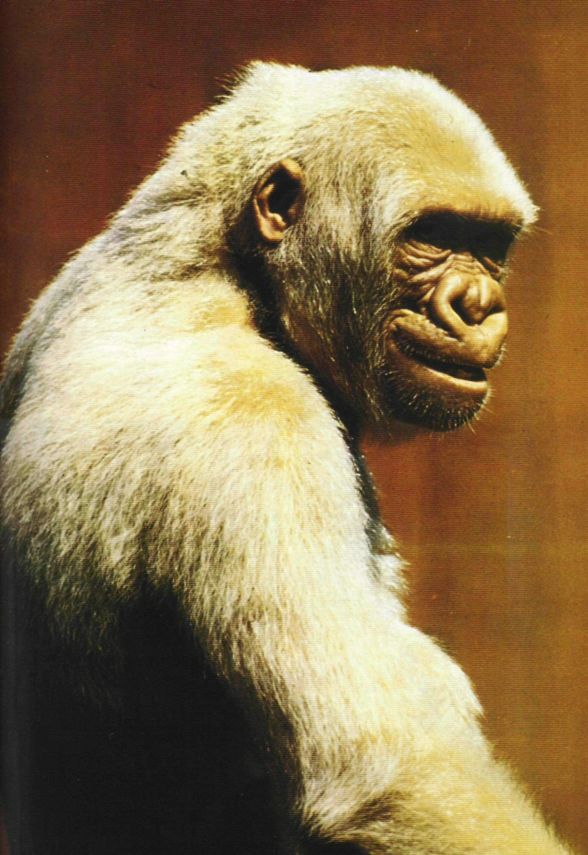 Tento divoký člověk pronikl podle různých údajů i na jih asijského kontinentu do Barmy. Thajska. Laosu, Kambodži a Vietnamu a výjimečně i do jižní části Malajského poloostrova (b’lian). Heuvelmans je přesvědčen, že jeden z těchto tvorů byl v polovině šedesátých let 20. století zastřelen ve Vietnamu a propašován do USA, kde byl zmražen a vystavován za vysoké vstupné několik let. Na základě vystaveného exempláře, jehož fotografie jsou k dispozici (jedinec sám záhadně zmizel), popsal Heuvelmans tento druh jako Homo neanderthalensis pongoides.— Gigantičtí chlupatí hominidi (dle Heuvelmanse nejpravděpodobněji přežívající populace rodu Gigantopithecus) v jižním Tibetu (njalmo. mi čen po), Sikkimu a severním Bangladéši. Jsou rozšíření i dále k jihu, především do Barmy (tok, kung lu), Číny (xiao, da mao ren) a severního Vietnamu (šan tu). Na západě Severní Ameriky, především v Kanadě, se údajně vyskytuje seskeč (nebo seskvoč), spadající do stejné velikostní kategorie.— Lidoopi velikosti menšího člověka s kónickou hlavou v severní Indii a Himálaji od Kašmíru (vana ma nuša) a Bhutanu (džangli admi) přes Nepal (yeh teh nebo yeti, mi teh), Sikkim (šukpa) a Bangladéš (ban manuš). Heuvelmans popsal tento typ pod jménem Dinanthropoides nivalis. Česky je znám jako „sněžný muž“.— Malí chlupatí hominidi s dlouhými rovnými vlasy na hlavě na Sumatře (sedapa. orang pendek) a na Borneu (batutut).— Chlupatí, velmi malí hominidi v západní Africe (sansandryi, wokolo, kudeni, fating’ho, egbéré, ternu, kenkob, betsan, mohin guhé, séhité, mmo atia, abonesi. aziza, idžiméré), ve střední Africe (kakundakari, amadžungi, njaka ambuguza aj.), ve východní Africe (doko, cincallé, mau, mberikimo, agogwe, wambilikimo, watu wa miti) a v jižní Africe (čimanimani, tokoleše aj.). Jsou prý velmi útoční a nebezpečni, neboť útočí ve skupinách ze stromů. Charakter vyprávění o nich připomíná spíše pohádky.— Velcí hominidi žijící údajně v Súdánu (amanit. woadd el uma, wáab). v Zairu (bangenza, lisisingo. mulahu, kokomba, apamandi, zaluzugu), v Keni (gerit. nanauner, ngoloko, ntyii) a v Kamerunu (ngend).— Chlupatí hominidi velikosti člověka v Guatemale (sisemite. liticayo), v Hondurasu (sicimici), Panamě, Kolumbii (tranko, siru), Venezuele (ači, vasitri, kanimas), Guayaně (quato. didi nebo dajdaj), Bolívii a Brazílii (mapinguary. kube rop, pe de garafa), Peru (tarma), Paraguayi (carugua), Argentině (ukumar) a severním Chile (tranko).— Samozřejmě že se chlupatí hominidi velikosti člověka vyskytují údajně i v Austrálii (jahú) a na Šalamounových ostrovech Malaita a Guadalcanal (mumulu), čímž se řetěz uzavírá.Nelze předpokládat, že by na všech kontinentech bez výjimky žili dosud neznámí hominoidi. Ve zdrcující většině jde o výtvory lidské fantazie a legendy, založené snad na existenci opuštěných, zdivočelých a zarostlých lidi, zbloudilých nebo žijících v pralese dlouhou dobu, často pološílených, kteří ztratili již svou lidskou podobu i chováni. Před několika sty lety by stařenky u nás na vesnici rovněž s vážnou tváří a upřímnou vírou vyprávěly o setkání jim známých lidí se zarostlým lesním mužem, který by tak se vší slávou vstoupil do Heuvelmansova seznamu. A tak záplava legend o divokých lidech pátrání po případném opravdu přežívajícím zástupci některé slepé větve ve vývoji člověka nebo dosud neznámém lidoopu nejen neulehčuje, ale naopak neuvěřitelně ztěžuje. Bezpochyby zde platí, že méně by bylo více. Ale zanechme již hominidy jejich osudu a postupme v Heuvelmansově seznamu dále kupředu. Čeká nás ještě mnoho překvapení.


Bílý tygr z indického knížectví Rewa.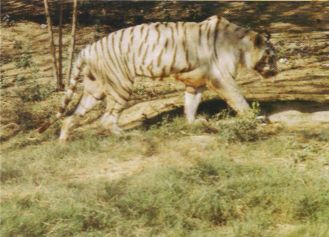 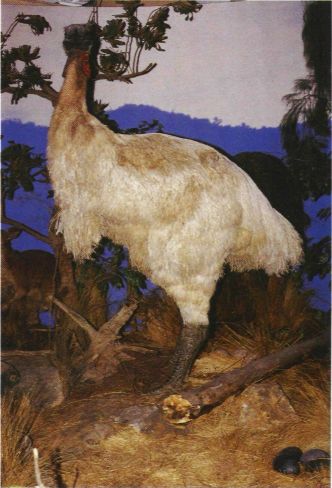 Skalní kresby australských domorodců zobrazují obrovitého pleistocenního kasuára mihirung paringmal (Geny-ornis newtoni). Místní obyvatelé tvrdí, že v neosídlenych pustinách přežívá dodnes množství těchto zvířat.— Mamuti přežívající dodnes na Sibiři, na Aljašce a v Yukonu. Tyto zprávy jsou založeny zřejmě na těch případech, kdy příval vody strhne zemitou vrstvu a odkryje zmrzlou mršinu mamuta (poslední zmrzlí mamuti jsou staří zhruba 9–13 tisíc let), která vypadá tak, jako by zvíře pošlo teprve včera.— Krátký silný had o délce asi 60–90 cm obývající horské oblasti japonských ostrovů Honšu, Sikoku a Kjúšu a vyskytující se údajně i v Koreji. Místní obyvatelé ho nazývají cučinoko a tvrdí se o něm, že má na hlavě rohy a mimořádně velké oči. Zprávy o jeho pozorování se datují od 13. století.— Velké zvíře podobné vlku a odlišné od šakalů a lišek, žijící na Sahaře. Tuaregové nazývají údajně samce tohoto zvířete adžulé a samici tarhsit. Je to zřejmě totéž zvíře, které je známo v Mauretánii pod jménem kelb el khela. Je velmi pravděpodobné, že jde o psa hyenovitého (Lycaon pictus), který je zřejmě rozšířen ve větším areálu, než se předpokládá.— Obrovští netopýři nebo spíše kaloni velikosti malého dítěte, hlášení z Vietnamu, Jávy (aul) a Filipín.— Krajty neobvyklé velikosti v Indii, Bangladéši a Thajsku.— Velcí modří tygři, žijící v čínské provincii Fudžian (dříve Fukien). Zprávy o nich přicházejí nepřetržitě od 20. let tohoto století, kdy žil proslulý modrý tygr — lidožrout, několikrát svědecky doložený. Pozorování modrých tygrů trvají však dodnes, takže stále více nabývá převahy názor, že se nejedná o barevnou odchylku, ale o samostatný druh velké kočkovité šelmy.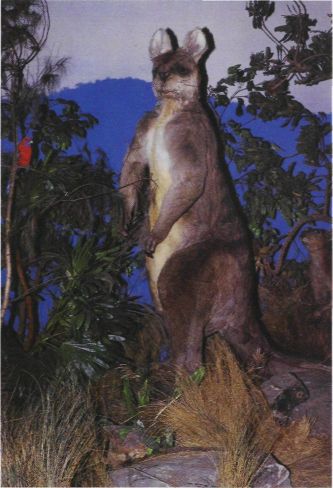 Obrovský pleistocenní klokan procoptodon dosahoval výšky přes tři metry. Z vnitrozemí Austrálie občas přicházejí zprávy o jeho spatření.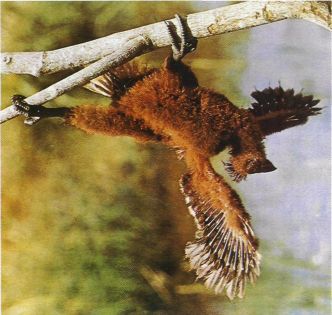 
Mládě hoatzina připomíná svými drápy na křídlech archaeopteryxe.

Podivný pták hoatzin z jihoamerických pralesů je doslova žijící fosilií. Jeho mláďata mají na křídlech drápy podobně jako archaeopteryx, pomocí nichž šplhají ve větvích nad vodními toky.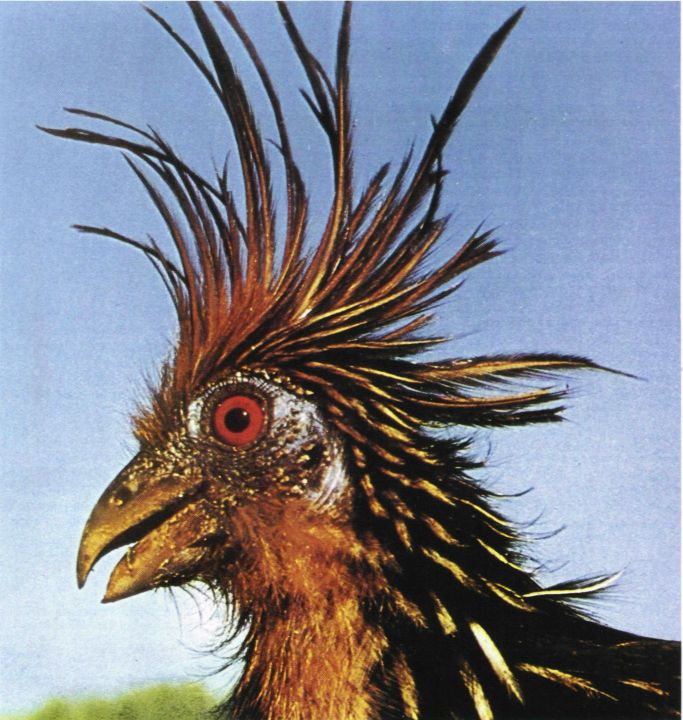 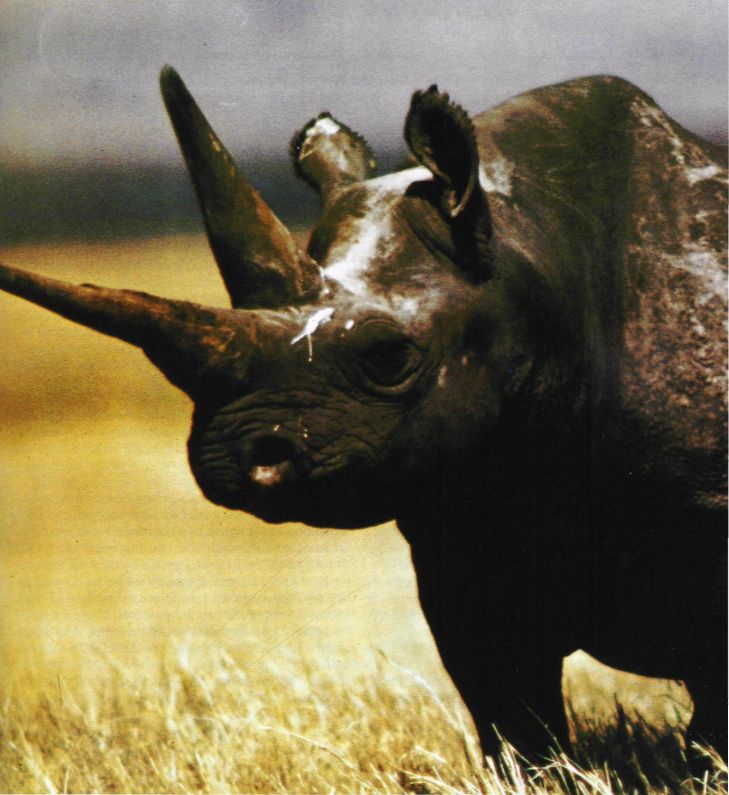 I nosorožci patří mezi vymírající pozůstatky pravěku.— Skvrnití lvi v horských pralesích Kamerunu (bung bung). Středoafrické republiky (bakanga), Ugandy (enturargo), Rwandy (ikimizi), Keni (marozi) a Etiopii (abasambo). Tito skvrnití lvi jsou někdy považováni za křížence mezi lvem a levhartem; vzhledem k tomu, že žijí v biotopu pro běžného lva nezvyklém, mohlo by jít o zvláštní subspecii, kterou Heuvelmans nazval Panthera leo maculatus.— Obrovská kočkovitá šelma mngwa velikosti osla, žijící v pralesích na východním břehu jezera Tanganjika.— Velké šavlozubé kočkovité šelmy, připomínající šavlozubé tygry (machairodus, homotherium) v horských oblastech Středoafrické republiky (vassoko, gassingrám). Kmen Youlou ho nazývá coq nindži nebo coq džingé (což volně přeloženo znamená „horský tygr“), kmen Hadžeray na jihozápadě okrsku Ouadai v Čadu má pro něj jméno hadžel a je znám i kmenům Ennedi a Tubu okrsku Tibesti více na sever.— Pruhovaná šavlozubá kočkovitá šelma střední velikosti v džunglích Kolumbie a Ecuadoru. Mohla by být příbuzná s rodem Smilodon, který žil v Jižní Americe ještě před 10 000 lety, či s jiným rodem amerických šavlozubých koček. Může jít však i o příbuzného vačnaté jihoamerické šavlozubé šelmy rodu Thylacosmilus, i když se o tomto rodu předpokládá, že vyhynul již před 4 milióny let.— Obrovitá kočkovitá šelma s hřívou, připomínající lva. ale mnohem tmavší s temnými skvrnami na zadní polovině těla, žijící řídce v severní tajze Yukonu a Northwest Territories v Kanadě. Podle popisu by mohlo jít o jednu ze dvou největších kočkovitých šelem v historii vůbec, Panthera atrox. která žila v Severní Americe ještě před deseti tisíci lety.— Obrovští bobři velikosti menšího medvěda, hlášení ze stejné oblasti. Kdysi tu takoví bobři opravdu žili, jsou však již považováni za vyhynulé.— Údajný medvěd nebývalé dravosti a útočnosti. žijící ve východní Africe (chemisit, ketit, kerýt, shivuverre, koddoelo. Nandi bear). Napadá prý i člověka a vysává své oběti mozek.— Podivný medvěd, vypadající jako kříženec mezi medvědem grizzly a medvědem ledním, z oblasti řeky Anderson v Northwest Territories v Kanadě. Ve sbírkách Národního muzea (Smithsonian Institution) ve Washingtonu je pouze jediná lebka a kůže tohoto medvěda, který byl popsán C. H. Merriamem jako Vetularctos inopinatus.— Tvor připomínající nosorožce v pralesích Libérie, ve východním Kamerunu, v Gabunu a také v oblasti středního toku řeky Kongo a řeky Likouala. Podle popisu má dosahovat velikosti slona, na nose má jeden velký roh a je opatřen silným a dlouhým plazím ocasem. Utočí údajně na slony a je proto v oblasti řeky Likouala v severní oblasti Konžské republiky nazýván emelantuka (zabiják slonů). Popis tvarově připomíná rohaté dinosaury čeledi Ceratopsidae (triceratops, centrosaurus). Je nutno však zdůraznit, že zástupci této čeledi žili dle dosud zjištěných údajů pouze v Severní Americe a nikdy ne v Africe.— Létající plazi, jejichž popis připomíná ptakoještěry, v severní Zambii (kongamato), v provincii Kasai v Zairu, v okolí Mounts Kenya a Meru ve východní Africe, v Kamerunu (olitiau) a v Ghaně (sasabonsam).— Krajty nezvyklé velikosti (přes ), nazývané domorodci v Zaire pumina. Heuvelmans soudí, že by mohlo jít o nový, dosud neznámý druh krajty.— Velké zvíře podobné tapíru, známé domorodcům Nové Guineje pod jménem gazeka, hlášené z pohon Owen Stanley. Podle popisu by mohlo být příbuzné s obrovským vačnatcem rodu Palorchestes, který dosahoval délky asi čtyři metry a na australském kontinentě vyhynul zhruba před 25 tisíci lety.— Obrovský lemur tře tré tré (tsongomby, habeby, kalonoro apod.), přežívající v nepřístupných džunglích Madagaskaru, jak to tvrdí místní legendy. Mohlo by jít o gigantického lemura rodu Megaladapis, dosahujícího výšky dvou metrů a chodícího po zadních, který podle současných znalostí vymřel relativně nedávno. Faktem je, že se v poslední době objevilo na Madagaskaru několik nových druhů lemurů nebo druhů, které byly již pokládány za vyhynulé (maki chvostouchý — Allocebus trichotis).— Přežívající vakovlk — thylacin (Thylacinus cynocephalus) v Austrálii. Téhož zvířete by se mohly týkat i zprávy z okolí Mount Giluwe na Nové Guineji, neboť fosilie vakovlka byly v této oblasti nalezeny.Tak, a máme to za sebou. Znovu bych rád upozornil na to, že v tomto seznamu jsou údaje velice různé vědecké hodnoty a jako na takový je na něj nutno pohlížet. Přesto jsem však považoval za prospěšné se o něm zmínit podrobněji, i když přes Heuvelmansovu snahu nezachycuje vše (chybí např. obrovský medvěd irquiem neboli kajnynjoitcho, nazývaný obyvateli severní Kamčatky a Čukotky medvědím bohem, který je v poslední době středem zájmu kryptozoologů z bývalého Sovětského svazu). Na druhé straně jsem některé body Heuvelmansova seznamu vynechal, neboť si myslím, že není nutno jít do všech detailů. Jde o získání celkového přehledu, případně vytvoření vlastního názoru. Chtěl bych též zdůraznit, že kryptozoologové nejsou posedlí touhou existenci všech výše uvedených živočichů dokázat, ani v ně nekriticky nevěří. Pozorování cestovatelů a domorodců, byť průkazně nepotvrzená, i staré legendy a pověsti mohou být však na druhé straně první stopou, vedoucí k dalším informacím a faktům, které nás mohou dovést ke zvířeti vědou naprosto nečekanému, tak jak se to již v minulosti několikrát stalo. Anebo naopak mohou pověsti o záhadném tvoru vyvrátit a přesně ukázat příčinu jejich vzniku na základě výskytu běžného, vědě dávno známého zvířete.To byla například historie krátkého života mořské panny z oblasti ostrova Nové Irsko. Šlo o jednu z prvních akcí nově vzniklé Mezinárodní kryptozoologické společnosti, a proto si jí všimneme podrobněji.Na rozdíl od starých námořnických pověstí o obrovských chobotnicích nebo mořských hadech nebere ve 20. století legendy o mořských pannách snad nikdo vážně. A proto bylo tím překvapivější, když se začaly před nedávném z oblasti ostrova Nové Irsko východně od Nové Guineje šířit zprávy o podivném tvoru, o němž domorodci tvrdili, že má lidskou hlavu, ruce a trup, zadní část těla že je však zakončena vodorovnou rybí ocasní ploutví. Domorodci nazývali záhadného tvora ri, a dokonce jeho podobu ztotožňovali s obrázky mořských panen, které viděli na krabičkách od zápalek nebo na rybích konzervách. Někdo by se snad mohl domnívat, že si obyvatelé Nového Irska vytvořili pověst o tomto tvoru právě podle těchto obrázků — to však není pravda. Své ri znali domorodci odedávna, dávno před příchodem bělochů.Existuje opravdu dosud neznámé mořské zvíře, jež se tak podobá člověku, že zavdalo příčinu k pověstem o mořských pannách? Touto otázkou se zabýval Roy Wagner, vedoucí oddělení antropologie na univerzitě amerického státu Virginia během svého pobytu na ostrově Nové Irsko v letech 1979–1980. Vyptával se domorodců, shromažďoval zprávy o výskytu, vzhledu a životě ri. Zdálo se, že místní obyvatelé nepovažují toto zvíře za nijak vzácné — právě naopak. Bylo pro ně zcela běžným, rybáři je vídali často, občas bylo chyceno do sítí nebo jeho mrtvola nalezena na břehu. Několikrát se prý stalo, že zvíře bylo uloveno, rozčtvrceno a obyvateli snědeno. Bylo zřejmé, že přes informace o tom, jak lidské je chování těchto tvorů, kdy například samice ri projevují po odchytu stud a zakrývají si ňadra rukama, chovali se k nim místní obyvatelé jednoznačně jako ke zvířatům. Wagner se snažil najít nějaké známé mořské zvíře, žijící v těchto oblastech, které by mohlo být původcem těchto pověstí. Jedinými kandidáty byli dugong nebo delfín, ale oba tyto živočichy domorodci podle jeho zjištění dobře znali a tvrdili, že ri je něco úplně jiného.Po návratu do USA zorganizoval Wagner tříčlennou expedici, která se v roce 1982 vypravila na Nové Irsko s cílem pozorovat a nafilmovat záhadného tvora, případně se pokusit o jeho polapení či získání jiného fyzického důkazu. Kromě Wagnera byli členy expedice tajemník Mezinárodní kryptozoologické společnosti Greenwell a člen Explorers Clubu dr. Raymond. Čtvrtý člen se k výpravě přidal později.Mnoho času badatelé věnovali tomu, aby si získali důvěru domorodců. Zúčastňovali se jejich slavností a rituálů, žili s nimi a získávali další informace o ri. Vše se zdálo nasvědčovat tomu, že se opravdu jedná o neznámé zvíře. Dugongy i delfíny domorodci dobře znali a rozhodně odmítali jakoukoli možnou záměnu.Členům výpravy se po čase podařilo získat informaci o místě, kde bylo ri údajně pozorováno téměř denně. Bylo to ve vesnici Nokon, asi  od zátoky Ramat, kam bylo dosud soustředěno jejich pátrání. Oblast kolem Nokonu byla osídlena obyvateli jiné jazykové skupiny, kteří tohoto tvora nazývali ilkai. Co na tom — ri nebo ilkai — rozhodující bylo, že to vypadalo, jako by se záhada mořské panny blížila svému vyřešení.Opravdu, hned druhý den časně ráno po příjezdu do Nokonu pozoroval dr. Raymond živočicha, kterého mu domorodci označili jako ilkai, v mělké vodě přímo u vesnice. Velikost zvířete byla odhadnuta na 1,5–2 m. Dr. Raymond pořídil i několik fotografu, ale vzhledem k rychlým pohybům zvířete za nepříznivých světelných podmínek byly velmi nejasné.

Na ostrovech Nové Irsko měl podle zpráv domorodců žít tajemný živočich Ri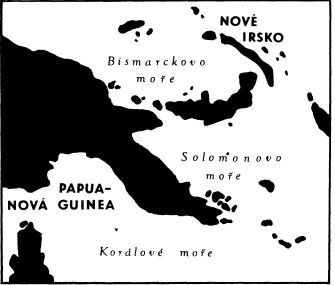 Téhož dne pozorovali na jiném místě pravděpodobně totéž zvíře i Wagner a Greenwell. Zvíře se vynořovalo v pravidelných intervalech zhruba deseti minut. Oba badatelé se pokusili přiblížit k neznámému tvoru na člunu, což se jim podařilo asi na vzdálenost patnácti metrů. Pořídili též fotografie, ale i tyto byly značně neostré a přesná identifikace zvířete z nich nebyla možná.Zdálo se, že je jen otázkou krátkého času, kdy se podaří výpravě dosáhnout cíle. Ale její štěstí se vyčerpalo hned prvního dne. Přes všechny další pokusy o pozorování i přes pokusy o ulovení do sítí se již členové expedice k záhadnému živočichu nepřiblížili. Jako by se ilkai do moře propadl. A tak se výprava přes slibný začátek musela vrátit s nepořízenou. Záhada mořské panny z ostrova Nové Irsko zůstala dále záhadou i přes dvě nepříliš povedené publikované fotografie, z nichž jedna ukazovala hřbet zvířete a druhá jeho vodorovnou ocasní ploutev. Odborníci, kterým byly fotografie předloženy k posouzení, z nich nemohli při nejlepší vůli učinit žádný závěr. Ale jeden poznatek hovořil ve prospěch záhady — u dugonga, o němž se stále uvažovalo jako o možném střízlivém vysvětlení, byla v odborné literatuře uváděna doba potopení v délce jedné minuty — a tajemný ilkai se potápěl na deset minut!Vím, že teď své čtenáře zklamu, ale co naplat.Je to vinou Thomase Williamse a jeho expedice na ostrov Nové Irsko v únoru 1985, že se musíme nadobro zříci vší naděje na spatření krásné mořské panny. Právě u vesnice Nokon se Williamsovi nejen podařilo pořídit několik podmořských zcela jasných fotografií do té doby záhadného zvířete, ale získal i jeden uhynulý exemplář. A prokázal nade vší pochybnost, že ilkai a ri není nic jiného než indopacifická ochechule dugong (Dugong dugon). Potvrdil i pozorování předchozí výpravy, že doba potopení činí okolo deseti minut. V tom si bude muset odborná literatura poopravit svá tvrzení. A napříště bude nutno zřejmě umírnit i příliš velkou důvěru v ujišťování domorodců, že bezpečně rozeznají své záhadné zvíře od jiného, běžně známého.T. Williams upozorňuje v této souvislosti ještě na jednu zajímavou skutečnost. Ačkoliv obyvatelé Nokonu prý nikdy dugongu neublíží, v jiných oblastech ho často loví a jeho maso konzumují a prodávají na trhu. Dugong patří mezi ohrožené živočichy, a proto je zákonem chráněn. Co když tvrzení, že ri je něco jiného než dugong, je pouze pokus o obejití tohoto novoguinejského zákona, aby zůstaly zachovány příjmy pramenící z jeho nezákonného lovu? Je to nesporně zajímavá myšlenka, neboť je pravdou, že zprávy o legendárním zvířeti ri, připomínajícím tradiční mořskou pannu, se začaly šířit z této oblasti zhruba v době, kdy vstoupil v platnost zákon o ochraně dugonga. Ale vzhledem k tomu, že ostrované z Nového Irska lovili ri a nikoli dugonga, nikdo jim přece nemohl nic vytýkat! T. Williams oznámil skutečnost, že ri, ilkai a dugong je jedno a totéž zvíře, vládě Nové Guineje se žádostí o zákaz jakéhokoli lovu či obchodu s masem tzv. mořských lidí, neboť jde jednoznačně o dugonga. A tak tato akce Mezinárodní kryptozoologické společnosti nejen zjednala jasno o skutečné podstatě jednoho legendárního živočicha, ale navíc se přičinila i o ochranu jeho byť již ne legendární, ale reálné formy!„Zdá se, že otázka neznámého živočicha ri/ilkai je jako kryptozoologický problém vyřešena,“ končí T. Williams svou zprávu. „Teší nás, že jsme tento problém dokázali vyřešit a myslíme si, že výsledky naší expedice mohou sloužit jako příklad pro další kryptozoologická pátrání. Rádi bychom též vyjádřili svou naději, že obětavý a nepředpojatý přístup předchozích výzkumníků v řešení otázky ri jako kryptozoologického problému, který kulminoval ve výsledcích našeho vlastního pátrání, pomůže zvýraznit uznávání kryptozoologie jako jedné z účinných cest k dosažení vědeckého poznání.“Nebyl to však asi jen dugong, který byl zdrojem všech legend o mořských pannách. Byli to zřejmě jeho blízcí příbuzní kapustňáci a možná i někteří ploutvonožci, jako některé druhy tuleňů nebo lachtanů.Známý německý přírodovědec 18. století Steller má své vysvětlení pro pověsti o mořských pannách. Podnět k jejich vzniku daly prý mořské krávy (Hydromalis gigas), které objevil a popsal z oblasti Beringová moře. Tito až 10 metrů dlouzí obři se prý milovali jako lidé. „Než se spojili,“ píše Steller, „věnovali se dlouho milostným hrám. Samice, stále sledována samcem, se upejpavě uhýbala sem tam, až se nakonec položila na záda, jakoby vyčerpána, a přijala ve vzájemném objetí hold svého nápadníka.“Přes skutečnost, že mořské panny měly být dle legend poživačné a kruté, představovali si je námořníci jako bytosti panenské a něžné. S takovým zápalem se je snažili najít ze svých hlídkových košů, že začali vidět hrdinky svých milostných snů všude. Ale těžko asi budou krásné ženy polichoceny tím, že si je otrlí mořští vlci pletli s ochechulemi a mořskými krávami. Jedním z největších úspěchů Mezinárodní krypto zoologické společnosti je objev tajemné onzy aztéckého vládce Montezumy. Nedejte se zmást podobností názvu. Nejde o zkomolené vědecké jméno jaguára (Panthera onca), ale o legendární kočkovitou šelmu podobnou pumě, která však dle popisu má být delší a štíhlejší a především se má od pumy odlišovat mnohem vyššíma nohama. Navíc má být také útočnější.Když Cortes navštívil velkolepou zoologickou zahradu v paláci náčelníků Aztéků Montezumy II., později zcela zničenou, všimli si Španělé tří rozdílných velkých koček zde chovaných. Kromě pumy a jaguára, které již znali odjinud, vzbudil jejich zájem třetí druh, podobající se sice zbarvením a tvárem hlavy pumě, ale postavou prý nejvíce připomínal vlka.Tak to alespoň popisuje kronikář Cortesovy výpravy Bernal Diaz dél Castillo. Aztékové nazývali tuto kočkovitou šelmu cuitlamiztli.Později přicházejí do Evropy o tomto podivném tvoru, žijícím prý v severozápadním Mexiku, další zprávy, především od jezuitských misionářů. Všechny se shodují. Tělo delší a štíhlejší než puma, delší uši, vysoké nohy. celkové vzezření nejvíce podobné gepardu nebo vlku, útočnost mnohem větší než u pumy. Jeden z misionářů, působících v Mexiku začátkem druhé poloviny 18. století, líčí, jak onza napadla za plného denního světla před očima celé vesnice čtrnáctiletého chlapce a jiná zabila jednoho z nejsilnějších vojáků blízké posádky.Dle zpráv žila onza na území obývaném i pumou a jaguárem, byla však postupem doby stále vzácnější. Vědci v její existenci nevěřili a vysmáli se každému, kdo přišel s nějakou novou zprávou o ní. Tak také dopadl Dále Lee, lovecký průvodce, který se svým klientem ulovil onzu v roce 1938 v pustých horách provincie Mazatlan v oblasti Sinaloa. Lee. jenž během své kariéry profesionálního lovce ulovil a stáhl téměř 500 pum, tvrdil, že tohle zvíře rozhodně pumou není. Po svém návratu do Arizony oznámil svůj úlovek a předpokládal zájem zoologů. Dostalo se mu však odmítnuti, často spojeného s posměchem. Lee zahořkl a stáhl se zpět. A tak onza zůstala dále jen v legendách a o její existenci byli přesvědčeni jen obyvatelé Mazatlanu, kteří se s ní občas setkávali.V 50. letech se věnoval tomuto problému Američan Marshall, jenž strávil v Mexiku mnoho času pátráním po onze, leč bezvýsledně. Podařilo se mu však získat lebku tohoto tajemného zvířete a shromáždit množství dalších informací a údajů, a ty shrnul ve své knížce „The Onza“, publikované v roce 1961.Na kryptozoologickém sympoziu konaném v rámci 3. mezinárodního kongresu systematické a evoluční biologie v Brightonu v červenci 1985 vystoupil německý zoolog Helmut Hemmer s názorem, že onza by mohla být potomkem severoamerického pleistocenního geparda Acinonyx trumani. Jeho vystoupení vyvolalo novou vlnu zájmu o toto legendární zvíře a během poměrně krátké doby se podařilo díky aktivitě tajemníka kryptozoologické společnosti Richarda Greenwella lokalizovat další dvě lebky (jednu v USA, druhou v Mexiku). Všechny tři lebky vykazovaly určité charakteristické znaky odlišné od lebek pumy. V říjnu 1985 navštívil Greenwell společně s Marshallem oblasti předpokládaného výskytu onzy (Sinaloa a Sonora). hovořili s rančery a snažili se je zainteresovat do budoucna na podávání okamžitých zpráv o případném pozorování.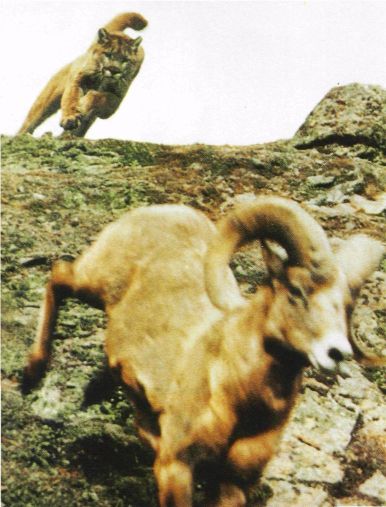 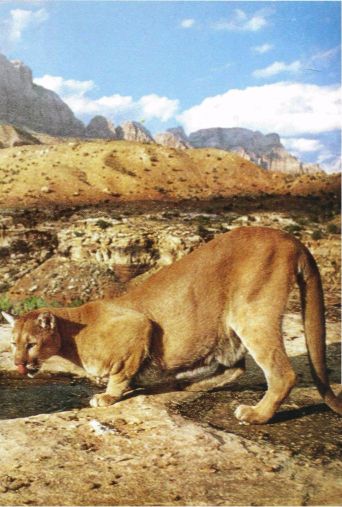 Útok pumy je vždy veden bleskovou rychlostí. V rozsáhlém areálu svého rozšíření v Jižní a Severní Americe vytváří puma celou řadu poddruhů.Výsledek se dostavil dříve, než to kdo předpo kládal. Večer na Nový rok roku 1986 se vypravil Rodriguez Murillo, majitel malého ranče v oblasti Sinaloa, se svým přítelem na lov jelenů. V horské rokli vzdálené asi čtyři kilometry od ranče spatřili v půl jedenácté večer ve vzdálenosti asi 15 metrů svítící oči velkého zvířete, upírající se na ně z temnoty. Zvíře bylo přikrčeno k zemi a zdálo se, že je připraveno ke skoku. Rodriguez v obavě, že se na ně chystá zaútočit jaguár, zvíře zastřelil. K velkému překvapení však lovci zjistili, že zastřelený exemplář není jaguár a dokonce že se nepodobá ani pumě. Rodriguez, jenž nebyl velkým znalcem zvěře, si ale vzpomněl, že před pár měsíci tu dva gringos z Arizony sháněli informace o jakési podivné velké kočce, jejímuž popisu jejich úlovek odpovídal. Díky spolupráci s ostatními rančery a farmáři se neobyčejný úlovek dostal velmi rychle do Mazatlanu, vzdáleného asi dvě hodiny jízdy vozem, kde byl umístěn do velké mraznice jedné rybářské firmy. A tam už jen čekal — prvotřídně zachován — až se dostaví přivolaní odborníci.Odborný průzkum a pitvu úlovku provedli kromě Greenwella i další američtí a mexičtí zoologové. Byl přítomen i dr. Best, který se speciálně věnuje morf ologickým výzkumům pumy a proměřil již za tím účelem na 1600 lebek tohoto druhu. Ulovené zvíře byla samice. Její tělesné proporce odpovídaly tradovanému popisu: celkové zbarvení připomínající pumu, mimořádně štíhlé tělo, dlouhé nohy, ve srovnám s pumou delší uši, na předních nohou malé vodorovné pruhy a relativně velmi dlouhý ocas. Při pitvě bylo zjištěno, že šlo o zcela zdravý exemplář a že tělo mělo dostatečnou zásobu tuku. Tím bylo prokázáno, že neobvyklá štíhlost byla přirozená a že nešlo kupříkladu o podvyživenou pumu. Zvíře mělo normální rozmnožovací orgány a bylo prokázáno, že před časem mělo mladé, což vyvrací názor, že onza je sterilní kříženec jaguára a pumy.Na zadní noze zvířete byla patrná velká čerstvá rána, o níž se Murillo, který onzu ulovil, domnívá, že byla způsobena ve rvačce s jaguárem. Jeho přítel Vega totiž předešlého dne ve stejné oblasti stopoval jaguára, jehož chování nebylo normální a nasvědčovalo velkému podráždění šelmy. Vega již tehdy vyslovil domněnku, že jaguár těsně před setkáním s ním prošel zřejmě nějakým tvrdým bojem. To, že se onza postavila jaguáru, by potvrzovalo fakt, že je útočnější než puma, která, pokud je známo, se jaguárovi vždy vyhne.Před pitvou byl neobvyklý úlovek detailně fotograficky zdokumentován a změřen. Samotná pitva byla též pečlivě fotografována a natočena na video. V žaludku šelmy byla nalezena kopýtka Jelence, vydávající svědectví o druhu poslední přijaté potravy. Hlavní orgány onzy byly konzervovány, stejně tak jako zažívací trakt a přední a zadní tlapa. Pankreas byl převezen do Spojených států do Chicagské univerzity k inzulínovému rozboru a vzorky tkáně ze srdce, ledvin, jater a svalů byly dopraveny do Univerzity Nového Mexika k podrobné analýze elektroforézou. Byly též konzervovány vzorky chlupů z různých částí těla. Jsou podrobovány mikroskopickému zkoumání na Arizonské univerzitě a jeho výsledky pak budou srovnány s charakteristikami chlupů pumy a geparda.Americkým vědcům byla též zapůjčena větší část osteologického materiálu, především lebka a kosti nohou. První předběžné výsledky osteologického výzkumu končetin ukázaly při srovnání s kostmi nohou několika exemplářů pum, že onza má tyto kosti mnohem delší než pumy srovnatelné velikosti a váhy. Tyto výsledky vedou některé badatele, např. Besta a Greenwella, k závěru, že se jedná opravdu o nový druh kočkovité šelmy.Další výzkum je veden ve dvou hlavních směrech — osteologickém a biochemickém. V osteologické části jsou měření lebky onzy srovnávána s odpovídajícími rozměry lebek pumy, které byly již předtím získány Bestem. Stejně tak jsou srovnávány výsledky měření kostí končetin onzy a samic pumy, i když tento úkol je mnohem obtížnější než první, neboť ještě nikdo nestudoval variabilitu délky kostí nohou u pumy.Druhým směrem výzkumu je výzkum biochemický — především pomocí elektrofořezy a analýzy imunologických reakcí. Při obou těchto metodách by se měly projevit rozdíly mezi různými živočišnými druhy rozdílnými reakcemi proteinových molekul.Na základě studia nově získaného materiálu odvolal již německý zoolog Helmut Hemmer svou hypotézu, že onza může být potomkem severoamerického pleistocenního geparda. I když pumy a gepardi mají k sobě vývojově velmi blízko, onza stojí bezpochyby mnohem blíže pumě než gepardu. V každém případě je však dr. Hemmer přesvědčen, že onza není normální pumou.V současné době tedy probíhá analýza získaného materiálu. Pro kryptozoologii je to řídký případ, kdy se do rukou vědců dostane celý perfektně zachovalý exemplář legendárního zvířete. Zda jde opravdu o nový druh či zda je onza pouhou nezvyklou formou v širokém variačním rozpětí běžné pumy, zbývá ještě rozhodnout. Ale jedno je jisté. Podařilo se nejen potvrdit, že staré španělské zprávy o třech různých velkých kočkách v pohádkové zoologické zahradě aztéckého vládce Montezumy II. nelhaly. Díky úsilí vědců kryptozoologů se podařilo i tu třetí neznámou velkou kočku v hornaté oblasti severozápadního Mexika objevit. Ať již bude onza uznána za samostatný druh či jen za mimořádnou morfologickou formu pumy, nic to nezmění na skutečnosti, že teprve nyní, po více než 450 letech, víme přesně, jak vypadala kočkovitá šelma nazývaná Aztéky cuitlamiztli.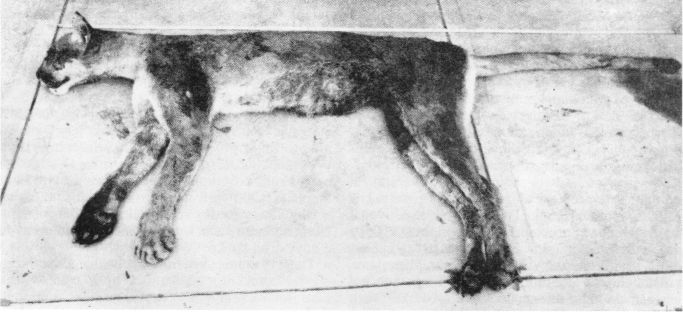 Na této fotografii onzy jsou dobře patrné její charakteristické rysy: štíhlý trup, velké uši a dlouhé nohy.Ale existují i další legendární kočkovité šelmy, dosud neobjevené. Po úspěchu s onzou jsou ve středu zájmu kryptozoologů.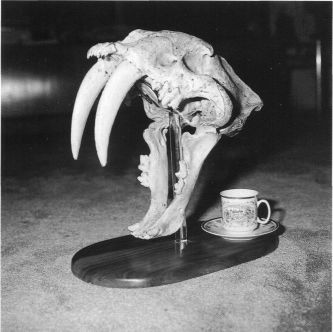 Velká šavlozubá kočka rodu smilodon používala své extrémně vyvinuté špičáky jako vražedné dýkyMitsuaki Iwago svírá pravou rukou postranní držák své kamery. Speciálně volený materiál zabraňuje sklouznutí zpocených prstů. Ukazováček spočívá na spoušti. Druhá ruka dvěma prsty lehce kameru podpírá. Iwago nerad používá stativ. Záběry z ruky jsou mnohem pohotovější.Šramot z hustého porostu se ozval znovu. Bezpochybně je tam skryto nějaké velké zvíře. Stále se však zdráhá vyjít na světlinu. Mezek přivázaný ke stromu sebou nervózně škube. Iwago zatají dech. Ne, nemá strach. Fotografoval již mnoho nebezpečných šelem. Jednou nechybělo mnoho a rvoucí se lvi nechali svého boje a pustili se do něho. Jindy ho málem dostal levhart, útočící shora, když chtěl vyfotografovat jeho družku. Ale dnes je to jiné. Dnes mu snad před objektiv vstoupí kočka, kterou před ním ještě nikdo nefotografoval. Obrovská šedá šelma větší než lev. Přízrak pralesa, nazývaný domorodci „požírač lidí“. Mngwa.Šramot z houštiny se ozve znovu. Blíž k návnadě. Snad již v příští vteřině …Wildlife as Canon sees it. Život v divočině, jak jej vidí Canon. Série umělecky pojatých fotografií vzácných a mizejících divokých zvířat. Úspěšná propagační série firmy Canon, známá z mnoha předních světových časopisů. Ale propagační šéfové firmy přišli s něčím novým. Dokázat převahu svého posledního plně automatizovaného modelu T 90 nad všemi konkurenčními výrobky. Přinést fotografie zvířat dosud neznámých, legendárních, o nichž vyprávějí domorodci jen šeptem v příšeří svých chatrčí. Zvírat, která ještě nikdo nefotografoval.Canon najal tým nejlepších fotografů divočiny, královsky je zaplatil a vybral si oblast temných pralesů s hustým podrostem na jihovýchodním břehu jezera Tanganjika, místo údajného výskytu záhadné šelmy.Lvi v této oblasti nežijí. Je to zřejmě proto, že lev je zvířetem savan a stepí a pralesu se vyhýbá. Ale místní domorodci mají pro to své vlastní vysvětlení — lvi byli vytlačeni mnohem silnějším a dravějším konkurentem! A když tu občas najdou stopy šelmy, připomínající stopy lví, jenže větší, zachvějí se hrůzou. Tudy šla smrt, říkají.Iwago tyhle stopy sám viděl. A nevěří, že ho šéfové firmy Canon s chladně kalkulujícími komputerovými mozky poslali za své peníze honit chiméry.Svědectví o šetrně mngwa je mnoho. Jedním z nejvíce publikovaných ve starší literatuře je její útok na vesnického policistu při noční obchůzce, jehož napolo sežranou mrtvolu našli ráno zachránci hlouběji v pralese. Svědectví podal zloděj, ukrývající se ve stínu jedné z chýší, který vše pozoroval. V sevřené pěsti mrtvého byl prý nalezen chomáč šedých chlupů, které nepatřily žádnému známému zvířeti. Dobře jsou známa i svědectví několika anglických lékařů, kteří ošetřovali těžce raněné oběti útoků mngwy. Ze zcela nedávné doby pochází útok páru těchto šelem na četu pohraniční stráže tanzánské armády. Vojáci se před šelmami v hrůze rozprchli, aniž použili zbraně. Jeden těžce raněný zůstal ležet na místě, druhého šelmy odvlekly, a již ho víc nikdo nespatřil.V některých oblastech je mngwa nazývána také tygrem, aby domorodci zdůraznili, že nejde o lva.Je možné, aby v tropické rovníkové Africe existovala dosud neznámá velká kočkovitá šelma? Expedice firmy Canon neprokázala nic. Tvrdí se však, že jednu fotografii tajemné šelmy získala: mngwa je na ní zachycena zezadu na okraji pralesní světliny s hlavou lehce pootočenou vpravo. Fotografie je ale velmi tmavá a detaily zvířete, stojícího navíc v protisvětle, nezřetelné. Rozhodně nedokumentuje dokonalost kamery, s níž byla pořízena. A tak se prý propagační oddělení Canonu rozhodlo zavřít film s tímto záběrem do sejfu a usilovat ze všech sil o pořízení jiného, dokonalejšího. Je pravda, že fotografické podmínky v temném pralese pro pořízení snímku šedého zvířete jsou extrémně obtížné, ale o to právě Canonu při propagaci jeho modelu šlo: dokázat, že neexistují překážky, které by Té devadesátka nepřekonala.A protože údajným autorem prvního snímku mngwy je dle těchto pověstí právě Iwago, můžete si závěr scény, kterou jsme toto vyprávění začali, dotvořit podle vlastního názoru sami.Vědci nejsou jednotní v názoru, čím by mngwa mohla být, existuje li vůbec. První skupina ji považuje za nový, dosud neznámý druh rodu Panthera. Tito zoologové připomínají, že ze spodního pleistocénu je ze střední a západní Evropy známa obrovská kočkovitá šelma Panthera fossilis a uvažují o tom, že stejně jako lev žil dříve v Evropě i Africe, žila pravděpodobně v obou světadílech i tato obrovská kočka, o třetinu větší než největší sibiřský tygr, která v pralesích na břehu jezera Tanganjika dosud v malém počtu exemplářů může přežívat.Jiní zoologové se domnívají, že mngwa může být jedním z poddruhů tygra, který pronikl až do Afriky, kde nyní žije již jen v jediné oblasti, podobně jako je dnes rezervace Gir posledním útočištěm lva indického. Tygr je na rozdíl od lva opravdu zvířetem hustých džunglí, takže by mu životní prostředí pralesa s hustou vegetací vyhovovalo. Šedé zbarvení zvířete by bylo možno vysvětlit převládnutím melanistické nebo částečně melanistické formy v pralesním přítmí. Tento jev je znám např. u levharta v malajsijských džunglích, kde černá forma výrazně převládá nad skvrnitou. Velmi vzácně se vyskytuje i u tygra — občas přicházejí zprávy o černých tygrech, mezi jinými právě i z Malajsie. Ve dvacátých letech žil v čínské provincii Fukien pověstný modrý tygr, proslulý lidožrout, kterého se žádnému z lovců nepodařilo ulovit. Zbarvení jeho srsti bylo šedomodré jako u modré perské kočky a dosti odpovídalo popisu zbarvení u mngwy. Je zajímavé, že zprávy o modrých tygrech přicházejí z této oblasti dodnes. Další skupina zoologů, snažící se vysvětlit záhadu tajemné šelmy z pralesů u jezera Tanganjika, se domnívá, že půjde nejpravděpodobněji o poddruh lva, který se proti všem lvím zvyklostem specializoval na život v pralese a přizpůsobil se mu jak svým vzhledem, tak svým chováním. Vzhledem k hustému porostu ztratili samci hřívu a šelmy získaly šedou barvu, která je pro ně v pralesním příšeří nejlepším ochranným zbarvením. Konečně, bezhříví lvi jsou běžně známí i odjinud. Dva smutně proslulí lidožraví lvi z oblasti Tsavo, kteří koncem minulého století na čas zastavili stavbu železnice mezi Nairobi a Mombasou a o nichž jednala dokonce i anglická sněmovna, byli oba atypičtí bezhříví samci.Mngwa však není jediným tajemným africkým zvířetem, přitahujícím zájem kryptozoologů. Z rovníkové Afriky doléhá do Evropy již po dvě století ozvěna záhady, která je jako chapadlo dávné minulosti vysunuta do našich dnů z hlubin pravěku, stále chráněna neprostupnými pralesními močály.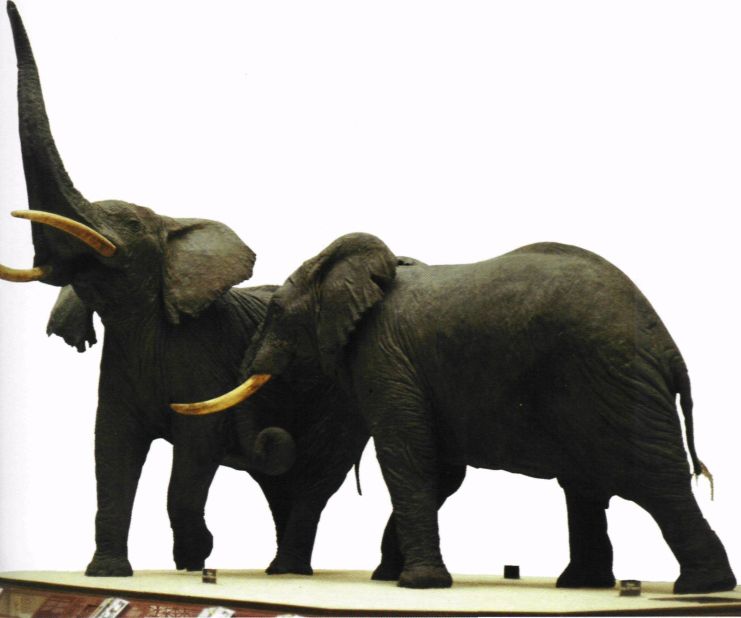 Kdo ví, zda za sto let nebudou naši potomci znát slona jen z muzeí. Jde o kdysi velmi rozvětvenou čeleď, zastoupenou dnes již jen posledními třemi druhy, které jsou vinou člověka ve všech oblastech svého výskytu na ústupu.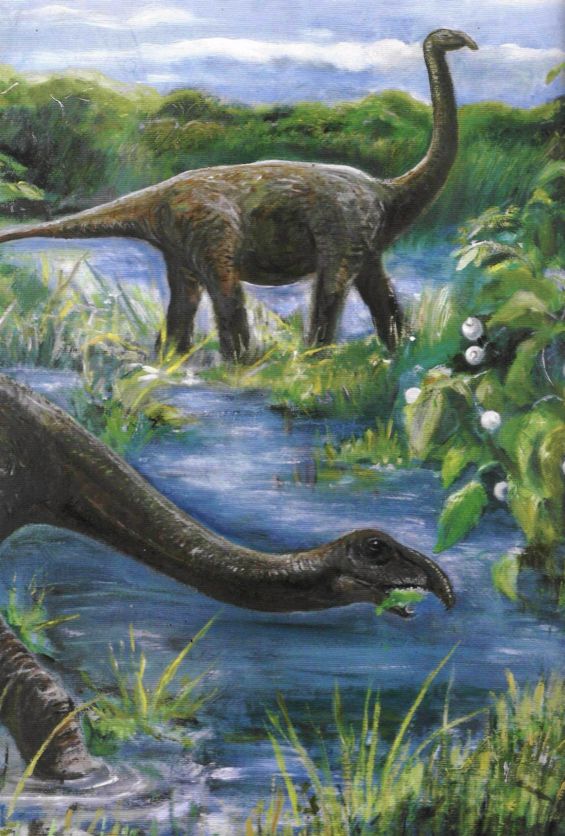 „Vsadíte si na dinosaura v rovníkové Africe?V Anglii se sází na všechno. K charakteristice klasického anglického gentlemana patří nejen tvídové sako, vycházková hůl a lulka, ale též vášeň k sázení. Když v roce 1986 zamířila ke konžskému jezeru Telle britská výprava Billa Gibbonse, bylo mokele mbembe u londýnských bookmakerů v krátkodobém kursu 1:12 (objevení do konce roku 1990) a v dlouhodobém kursu l:8(objevení do konce roku 1995). Po neúspěchu této výpravy kurs sice poklesl, ale se zprávou o organizování dalších expedic začal opět šplhat vzhůru.Mokele mbembe, podivný tvor, údajně žijící ve střední Africe a připomínající svým celkovým tvarem těla dinosaura ze skupiny sauropodů, vzbudil v nedávné době obrovskou vlnu pozornosti. Několik výprav bylo v průběhu posledních deseti let organizováno k odhalení jeho tajemství, ale všechny se zatím vrátily buď s prázdnýma rukama, nebo sice s informací o jeho spatření, kterou však nemohly nijak dokázat.Zprávy o tomto živočichu nejsou ale žádným novodobým výmyslem senzacechtivých novinářů. Objevují se v literatuře již před více než dvěma sty léty, v době, kdy o existenci dinosaurů nemělo lidstvo nejmenší tušení. První taková informace byla publikována v r. 1776 v knize abé Lievaina Bonaventury Proyarta z francouzských misií. Kniha nesla název „Historie de Loango, Kakongo, et Autres Royaumes d’Afrique, Rédigée d’aprés les Mémoires des Préfets Apostoliques de “. Misionáři nejen popisují celkový vzhled záhadného tvora, jak jim o něm vyprávěli domorodci, ale udávají i to, že jednou při cestě pralesem narazili sami na stopy tohoto zvířete, které dle jejich názoru muselo být opravdu monstrózní. Šlépěje vykazovaly jasné otisky velkých drápů. Koncem 19. století přichází A. A. Smith, známější pod přezdívkou Trader Horn, se sdělením, že v bažinaté oblasti Gabunu nazývají domorodci toto zvíře jago nini nebo amali. Trader Horn sám sice nikdy záhadného tvora nespatřil, ale na vlastní oči viděl obrovské neznámé stopy. Caři Hagenbeck oznámil v r. 1912, že dostal dvě na sobě nezávislé zprávy o těchto zvířatech z bažinaté oblasti na území dnešní severní Zambie, jednu od svých vlastních zaměstnanců, druhou od britského lovce divoké zvěře. O rok později se setkává se zprávami domorodců o tomto zvířeti v bažinaté oblasti Likouala v dnešní Republice Kongo německý cestovatel kapitán voň Stein. Domorodci zde nazývali tohoto živočicha mokele mbembe. Voň Steinova expedice byla přerušena vypuknutím první světové války, v jejímž víru zapadla i jeho zpráva.„Domorodci tvrdí, že toto zvíře má hnědošedou barvu,“ píše voň Stein, „a hladkou kůži, je velké jako slon, nejméně však jako hroch. Má prý dlouhý a velmi ohebný krk a pouze jediný zub. Někteří hovoří o dlouhém svalnatém ocasu podobném ocasu aligátora. Tvrdí se, že lodice, které se dostanou do blízkosti tohoto zvířete, jsou ztraceny. Mokele mbembe napadá čluny a zabíjí jejich posádky. Mrtvá těla však nežere. Vystupuje prý na břeh i za dne při hledání potravy. Ta je výhradně rostlinného původu. Domorodci mi dokonce ukázali rostlinu, kterou se živí nejraději. Je to druh liány s velkými bílými květy, mléčnou šťávou a plody podobnými jablkům. U řeky Ssambo mi ukázali stezku vyšlapanou tímto zvířetem při jeho cestě za potravou. Stezka byla čerstvá a nedaleko byly rostliny výše popsaného druhu.“V roce 1938 podává hlášení o podobném zvířeti v tehdejším Kamerunu (dnes je tato oblast na území Republiky Kongo) voň Boxberger. Podle zpráv domorodců se vyskytuje na soutoku řek Mbam a Sangha a u řeky Ntem.V roce 1976 se setkává americký zoolog Powell, studující krokodýly v Gabunu, se zprávami o stejném zvířeti nazývaném n’yamala (zřejmě „amali“ Trade Horná). Po konzultacích s Bernardem Heuvelmansem ve Francii a Royem Mackalem v USA se Powell v roce 1979 znovu vrací do Gabunu, aby získal více věrohodných zpráv o tomto tajemném tvoru.Kromě Gabunu, Kamerunu a Republiky Kongo se údajně vyskytuje i ve Středoafrické republice, kde ho nazývají diba, songo, bandigui, ngakula ngu nebo guaneru. Zdá se, že obývá rozsáhlou oblast, která zasahuje do všech uvedených států. Všude ho popisují stejně, jak pokud jde o velikost (asi ), tak i pokud jde o druh přijímané potravy. Tou, jak již bylo řečeno, by měly být plody bělokvěté liány (rod Landolphia) zvané molombo. Na základě ekologické studie celé oblasti došel Mačkal k závěru, že pokud toto zvíře opravdu existuje, bude se jeho výskyt zřejmě koncentrovat do oblasti východně od Gabunu, do dosud neprozkoumané močálovité oblasti mezi řekami Sangha a Ubangi v severní části Republiky Kongo. Jde o oblast obrovskou, o rozloze přes 150 000 km2. A tak v roce 1980 vyrazili Mačkal a Powell na novou expedici, která je zavedla do Impfonda, pralesního města na řece Ubangi. Zde se jejich předpoklady potvrdily dalšími zprávami domorodců o mokele mbembe. Výprava dosáhla města Epena na řece Likouala, jež dala celé této oblasti jméno, a její členové se dověděli, že u nedalekého jezera Telle (oválné jezero o rozměrech asi 5x4 km) bylo prý někdy koncem padesátých let jedno mokele mbembe domorodci zabito a rozčtvrceno. Mačkal s Powellem se pak vrátili do USA, aby na základě získaných informací připravili expedici, jejímž cílem by bylo proniknout do oblasti údajného výskytu tajemného zvířete.Hned v následujícím roce vyráží Mačkal do střední Afriky znovu. Výprava je sponzorována Národní zeměpisnou společností USA a jeho společníky jsou nyní R. Greenwell a J. Wilkinson, oba z arizonské univerzity, a Marie T. Womack. Původně se měl této cesty zúčastnit i černý Herman Regusters, konzultant laboratoře tryskových motorů v Kalifornii (NASA), který se však ještě před odjezdem výpravy z USA rozešel s Mackalem ve zlém. Regusters kritizoval Mačkala jako neužitečného akademika, Mačkal vytkl Regustersovi jeho sklon k přehánění a naprostou neznalost zoologie a ekologie. Regusters se potom rozhodl zorganizovat vlastní expedici, a tak na podzim roku 1981 operovaly v Kongu dvě americké skupiny, které se však v terénu nikdy nesetkaly.Velkou pomocí pro Mackalovu expedici byla účast amerického baptistického misionáře Eugena Thomase, působícího v Impfondo, který znal dokonale zdejší kraj a již dříve poskytl Mackalovi cenné informace. K výpravě se připojil též zástupce konžského ministerstva vodního a lesního hospodářství,zoolog Marcellin Agnagna, dále dostala k dispozici dva ozbrojence k zajištění bezpečnosti a radiooperátora konžské armády. Technickou a poradenskou podporu poskytl Zeměpisný institut Národní univerzity, Kancelář OSN, Francouzský úřad pro zámořský vědecký a technický výzkum (ORSTOM) a velvyslanectví USA.Expedice odletěla letadlem do pralesního města Impfondo, vzdáleného od Brazzaville osm set kilometrů. Impfondo leží na hranicích močálovité oblasti Likouala, v níž má mokele mbembe žít.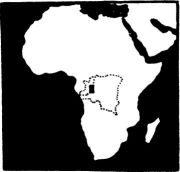 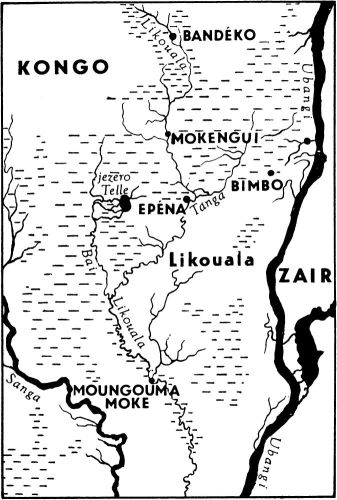 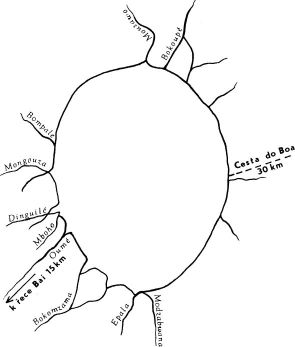 V tomto městě byli najati tři pygmejští nosiči a expedice odrazila ve dvou dlouhých domorodých kánoích z vydlabaného kmene proti proudu Ubangi, projela kanálem Djemba k řece Tanga, po níž pokračovala až k jejímu soutoku s řekou Likouala a dále do města Epena, kde je poslední správní úřad. Po dvou dnech odpočinku pokračovala dále po proudu kolem vesnic Dzeke a Edzama. Na soutoku řek Likouala a Bai málem ztroskotala, když nebyla schopna najít další cestu proti proudu Bai v záplavě tzv. plovoucí prérie, spoustě vegetace zarůstající vodní hladinu a dělící ji v množství průtoků a slepých ramen. Užití motorového pohonu bylo nemožné a pádlování velmi obtížné. Nakonec po půldruhého dne trvajícím úsilí se výprava dostala do vesnice Kinami, kde byl vybudován základní tábor. Odtud pak podnikali její účastníci jednorázové průzkumové akce. Daleko proti proudu řeky za vesnicí Moungouma Bai byla prováděna sonarová měření hloubky řeky i míst,o nichž domorodci tvrdili, že by se tam mohlo zdržovat mokele mbembe. lechto podle domorodců „hlubokých děr“ bylo v řece několik. I když tyto oblasti byly skutečně dosti hluboké, v průměru asi od devíti do patnácti metrů (zatímco průměrná hloubka řeky Bai byla v těchto místech asi šest metrů), žádné neznámé zvíře tu členové expedice nepozorovali, ani nezjistili sonarem. Různé ryby, rybí hejna, dokonce i velké krokodýly, to všechno sonar lehce identifikoval. Ale žádné mokele mbembe.O tajemném zvířeti se členové Mackalovy expedice dozvěděli od vesničanů v Moungouma Bai protichůdné informace. Náčelník o něm očividně mnoho nevěděl a odmítal se na toto téma bavit.Zato konžským členům výpravy vesničané tvrdili, že o místech výskytu mokele mbembe vědí, ale nesdělí to bělochům a vůbec už ne Američanům.V základním táboře Kinami bylo nakonec rozhodnuto změnit závěrečný úsek plánované cesty, kterým mělo být pokračování proti proudu řeky Bai až k řece Tebeke a pak napříč jezerem Telle, kde bylo údajně koncem 50. let jedno mokele mbembe domorodci zabito. Důvodů ke změně plánů bylo několik. Jednak severní část řeky Bai nebyla řekou Tebeke, o níž Mackalovi vyprávěli pygmejští informátoři kmene Kabonga v Minganze jako o nejčastějším místu výskytu neznámého zvířete. Tebeke byla ve skutečnosti dále na západ a nebylo ji možno dosáhnout od břehů Bai jinak než dlouhým pěším pochodem, znemožňujícím přenos dlouhých člunů dugout, nutných k další plavbě. Takový podnik by dle Mackalova úsudku vyžadoval zcela novou expedici vedenou z Mingangy směrem na sever. Dalším důvodem proti pokračování k jezeru Telle byla skutečnost, že asi šestnáctikilometrový úsek močálů mezi řekou Bai a jezerem byl dle informací domorodců zcela neproniknutelný. Jedinou cestou, jak se k jezeru Telle dostat, by bylo podniknout hazardní, údajně čtyřdenní pochod močálovitým pralesem od vesnice Boha na řece Likouala. Zásoby pohonných hmot pro přívěsné motory člunů se ztenčovaly, čas rovněž nenávratně ubíhal a všeobecné vyčerpání rostlo. A tak Mackalova výprava vzdala jezero Telle a rozhodla se k návratu.Neznamená to však, že byla zcela neúspěšná. Podařila se jí nejméně dvě velmi zajímavá pozorování a přivezla množství informací a dokladového zoologického materiálu, sloužícího k podrobnějšímu poznání této stále neznámé oblasti.Po vyplutí z ohybu řeky Likouala severně od Epeny pozorovali účastníci expedice silné rozvlnění hladiny o výšce asi dvanáct centimetrů, přicházející od východního břehu řeky. Za dané situace mohlo být toto rozvlnění způsobeno jen velkým živočichem. Krokodýlové však nedělají takové vlny a sloni a jiní savci se nemohou úplně potopit, s výjimkou hrocha. Hroši však v oblasti močálů Likouala nežijí — vyskytují se pouze v řece Ubangi. Z toho důvodu kategorizuje Mačkal toto pozorování jako silné rozvlnění způsobené neznámým zvířetem.Jeden místní lovec slonů ve vesnici Dzeke na řece Likouala ukázal členům výpravy stezku vyšlapanou pralesem, kterou tu našel před delší dobou a která nemohla pocházet od slonů. Stezka vycházela z malého jezírka, překřížila sto metrů pralesa a pak vedla asi kilometr močálem ke břehu řeky Likouala. Žádný následný výstup z řeky, typický pro slony, nebyl nalezen, což dokazuje, že zvíře zůstalo ve vodě. V bezprostřední blízkosti jezírka byly velké dolíky, které snad mohly být stopami. Na okolních stromech byly do velké výšky ulámané větve. Některé z nich se válely na zemi. Byly staré a trouchnivějící, takže bylo jasné, že je dotyčný lovec nemohl nalámat před krátkým časem, aby se výpravě zavděčil. Jako původce této stezky je v Mačkalo ve katalogu rovněž uvedeno velké neznámé zvíře.Expedici se podařilo nasbírat i vzorky plodů bělokvěté liány (rod Landolphia) zvané molombo, kterou domorodci označují za hlavní potravu mokele mbembe.Po návratu do USA je předala C. W. Weberovi a J. W. Berrymu z oddělení Nutrition and Food Science Arizonské univerzity k rozboru jejich nutriční hodnoty. Hlavním účelem tohoto rozboru bylo zjistit, zda plody molombo mohou pokrýt potravní požadavky velkého, pohyblivého býložravce v tropickém močálovitém pralese. Provedený rozbor (publikovaný v r. 1982 v ročence Cryptozoology) prokázal, že koncentrace proteinu (7,9 %) v tomto ovoci je na spodní hranici potřeby monofágního býložravce dané velikosti a lze tedy považovat za vysoce pravděpodobné, že kromě těchto plodů se mokele mbembe musí živit i jinou potravou. Při stanovení potravních potřeb se vycházelo ze soudobých představ o metabolismu sauropodních dinosaurů na základě posledních publikovaných prací paleontologa R. Bakkera. Sauropodní dinosauři bylo uvažováni jako teplokrevní býložravci, u nichž jsou sice díky teplokrevnosti nutriční požadavky vysoké, na druhé straně však je přijatá potrava maximálně využita. Dalším přínosem této expedice bylo získání informací o ostatní zvířeně močálovité oblasti Likouala. Byl zjištěn výskyt gorily nížinné (Gorilla gorilla gorilla) až k hranicím Zaire a pravděpodobně dále na východ, ačkoliv tato oblast není v literatuře uváděna v areálu jejího rozšíření. Stejně tak se tu hojně vyskytuje i šimpanz a pralesní slon (Loxodonta africana cyclotis). Krom toho pořídila výprava i sbírku hmyzu, ptáků a drobných savců, které byly předány Národnímu muzeu přírodních věd USA.Druhou americkou expedicí, operující na podzim 1981 v oblasti Likouala, byla výprava vedená Hermanem Regustersem. Na rozdíl od Mačkala se Regusters opravdu dostal po vyčerpávajícím dvoudenním pochodu z vesnice Boha napříč bažinatým pralesem až k jezeru Telle, kde se mu dle jeho prohlášení nejen podařilo několikrát mokele mbembe pozorovat, ale dokonce i fotografovat. Fotografie však byly špatné, silně přeexponované. Snad to bylo způsobeno automatikou měření osvitu, kdy temná hladina na celé ploše snímku vede automat k přeexponování právě onoho důležitého detailu, vyčnívajícího nad hladinu, zatím co temná voda je zesvětlena do neutrální šedi. Faktem však zůstává, že tyto snímky za přesvědčivý důkaz uznány nebyly.Regusters pořídil i zvukové nahrávky hlasu tajemného zvířete, dlouhého táhlého volání, které domorodci nazývají zpěvem. Přehrával je však jen několikrát. Když jeho fotogrfie nedošly uznání, stáhl i nahrávky a již je nikomu nepředváděl.Regusters dobře rozumí reklamě v intelektuálně nenáročných amerických sdělovacích prostředcích a jeho velikášská prohlášení lze mnohdy lehce vyvrátit. O jezeru Telle prohlašoval, že má hloubku jdoucí do stovek metrů. Na základě hydrografických měření provedených francouzskými odborníky se mezitím ukázalo, že jde o jezero velmi mělké, v průměru asi tri metry, jen v několika málo místech s hlubšími tůněmi do deseti metrů. Před výpravou prohlásil na tiskové konferenci, že podnikají výpravu do oblasti, kde žijí kanibalové a lovci lebek a po návratu se nechal slyšet, že jsou jedinou výpravou, která pronikla do útrob džungle a vrátila se živá zpět.Podobné nabubřelosti a nesmysly lze samozřejmě lehce vyvrátit, Regusters je zřejmě pouštěl do světa proto, aby získal pozornost a s ní i peníze na svou expedici. Po tom, kdy jeho důkazy byly odmítnuty, vyhlásil přípravu druhé výpravy, při níž chtěl existenci mokele mbembe dokázat zcela nezvratně. Ale je mu nutno přiznat, že hned napoprvé našel ideální cestu k jezeru Telle, kterou pak v jeho stopách prošly všechny další expedice. Viděl opravdu mokele mbembe? Na to už nikdo neodpoví. Ale podvod s fotografií by rozhodně šlo organizovat chytřeji než předložením přeexponovaných snímků.Začátkem roku 1982 se rozhodla vláda Republiky Kongo vyslat vlastní expedici za mokele mbembe. Měl ji vést konžský zoolog Marcellin Agnagna, účastník Mackalovy výpravy z roku 1981. Přípravy i finanční problémy celou záležitost poněkud pozdržely, ale 3. dubna 1983 přiletěla expedice do nám již známé Epeny. Tam strávila několik dnů přípravami na plavbu, získala dugout s přívěsným motorem a 200 litrů benzínu. Pak se pustila dolů po proudu řeky Likouala, minula její soutok s řekou Bai a dorazila do vesnice Bouanila. V nedalekém jezeře Bolelo bylo podle místních zpráv mokele mbembe již několikrát pozorováno. Průzkum však nepřinesl žádné průkazné výsledky, i když byly nalezeny některé známky výskytu nějakého velkého zvířete. Stejně neúspěšně dopadl i druhý průzkum u osady Botongo. Výprava se pak vrátila po řece Likouala zpět na sever do vesnice Edzama a Dzeke. V Edzamě došlo čtrnáct dní před připlutím výpravy k nehodě, když se mladá dívka jedoucí na kánoi střetla s obrovským zvířetem, které odhodilo její loďku směrem na písčitý břeh. Dívka utrpěla šok a křičela o pomoc, když byla později nalezena svými rodiči. Prohlašovala, že neznámé zvíře bylo velké jako čtyři sloni. V Dzeke hovořil Agnagna s týmž lovcem slonů, který Mačkala upozornil na vyšlapanou stezku od jezírka k řece. Nyní ukázal Agnagnovi na těchto místech čerstvé stopy, ne starší než čtyři dny. Po těchto stopách došli až k řece. Lovec Mongoumela sdělil Agnagnovi, že během sedmnácti měsíců po Mackalově odjezdu spatřil mokele mbembe celkem třikrát. Bylo ve vodě, z níž vyčníval jeho dlouhý krk s malou hlavou, a spásalo pobřežní vegetaci. Kromě plodu molombo to byla ještě rostlina nazývaná mabondži. 

Plody molombo - liány rodu Landolphia.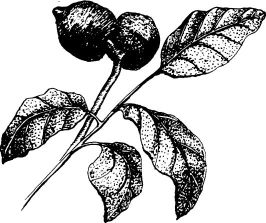 Konečně expedice dorazila do osady Boha, odkud chtěla dosáhnout po Regustersově vzoru pěším pochodem jezero Telle. Ale domorodci rychle poznali nově vzniklou příležitost a rezolutně prohlásili, že jezero je jejich majetkem. Bez pořádného odškodného nelze o dalším pokračování výpravy ani uvažovat. Jejich požadavky byly tak přemrštěné, že na jejich uspokojení Agnagna prostě neměl. Smlouvání nikam nevedlo, a tak se expedice zdržovala v Bože už celý týden. Vypadalo to, že tu výprava neslavně skončí a bude se muset vrátit zpět, ale někteří její čilí účastníci zajistili další postup, aniž to sami tušili. Čekání jim bylo dlouhé, nudili se, a tak začali svádět místní krásky jednu po druhé. Když to již přesáhlo únosné meze, přestalo se to stařešinům vesnice líbit a snížili výrazně požadovanou sumu, aby se nepříjemné expedice zbavili. Prohlásili, že to dělají jen proto, že jde o oficiální akci konžské vlády.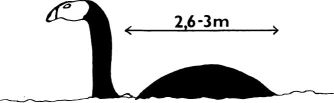 
Živočich pozorovaný konžským zoologem Agnagnou26. dubna zazněly v Bože bubny a stařešinové mumlali rituální modlitby k duchům předků, aby ochránili členy výpravy a zajistili jim úspěch u jezera Telle. Expedice vyrazila doprovázena sedmi vesničany z Bohy, kteří měli být jejími průvodci neznámým terénem. Cesta močálovitým pralesem byla mimořádně obtížná a většinou bylo nutno prosekávat se hustým porostem. Vzhledem k tomu, že bylo období sucha, trpěli nedostatkem vody a museli pít z bahnitých kaluží.Šedesátikilometrový úsek k jezeru Telle zvládli za dva dny. S ulehčením a určitým rozechvěním přehlížel Agnagna malé vnitrozemské moře, rozprostírající se v srdci rovníkového pralesa ve středu Aifriky. Základní tábor byl zbudován přímo u břehu, aby byl odtud dobrý výhled. Jeden z najatých vesničanů ulovil velkou želvu, která jim posloužila za jejich první večeři. Následující dva dny usilovného pozorování nepřinesly žádoucí výsledky až na častý výskyt obrovských vodních želv, jejichž krunýř dosahoval dle Agnagny dva metry délky (!). V přímém okolí jezera žily i gorily.1. května se Agnagna rozhodl filmovat faunu druhého patra pralesa kolem jezera. Vyskytuje se zde množství zvláštních a možná vědě dosud neznámých druhů savců i ptáků. Spolu se dvěma vesničany z Bohy — Dinkoumbouem a Manzamoyiem — vyrazil hned brzy ráno. Zhruba v půl třetí odpoledne filmoval skupinu opic. Vtom přeběhla kolem malá antilopa. Pustili se za ní, ale Dinkoumbou uklouzl a upadl do blátivé louže. Šel se pak k jezeru umýt, zatím co Agnagna filmoval pralesní květ s kamerou nařízenou na makro. Asi za pět minut zaslechl vzrušené volání: „Rychle, rychle sem s kamerou! „Agnagna přiběhl ke břehu jezera a sledoval vzrušením se chvějící paži. Zprvu nemohl nic postřehnout, neboť hustá vegetace bránila ve výhledu (porost zde končí až těsně u okraje vody, není tu žádný písčitý či kamenitý okraj mezi jezerem a pralesem). „Podívejte se na to!“ řval Dinkoumbou. „Kde?“ ptal se Agnagna, který stále nic neviděl. „Podívejte se na to!“ pokračoval Dinkoumbou ve řvaní. Agnagna vstoupil tedy do vody a šel mělkým jezerem kupředu. Pak to spatřil.Obrovský hřbet, dlouhý krk a malá hlava. Bylo to daleko v jezeře, dobrých tři sta metrů. Ale bylo to jasné a zřetelné. A dívalo se to směrem k němu.Agnagna se chvěl rozčilením. Přiložil kameru k očím a začal filmovat. Teprve po chvíli si uvědomil, že má teleobjektiv po filmování květů nařízen na záběry makro. V tom okamžiku mu došel film spotřebovaný celodenním filmováním pralesní fauny. A další neměl. Do tábora byly dva kilometry.Postupoval mělkou vodou blíže k tajemnému zvířeti a pozoroval je prostřednictvím teleobjektivu. Dostal se až šedesát metrů do jezera, mokele mbembe bylo od něj vzdáleno asi 240 metrů. Dinkoumbou teď řval strachem. Bál se, že netvor z jezera zaútočí a vedoucí expedice nebude moci uprchnout. Agnagna se přisál očima ke zvířeti. Zadní část krku stejně jako hřbet byla černá a leskla se na slunci, přední strana měla barvu hnědou. Zvíře otáčelo hlavu po vetřelci, jako by sledovalo jeho postup. Pak se ponořilo a nad hladinu vyčníval jen dlouhý krk s malou hlavou. Nakonec zmizelo pod hladinou úplně. Celková doba pozorování byla asi dvacet minut.Agnagna se se svými společníky urychleně vrátil do základního tábora a vyplul na jezero v malé kánoi z vydlabaného stromu. Vše bylo připraveno, kamera nabita novým filmem. Jen mokele mbembe se už neukázalo.

 Srovnání pravděpodobné velikosti mokele mbembe s velikostí člověka.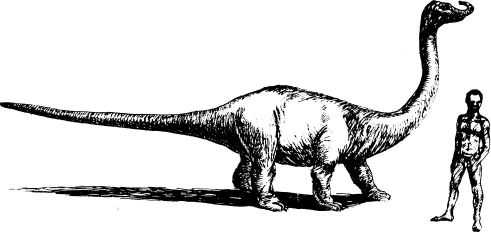 Agnagnova zpráva vyznívající v tom smyslu, že mokele mbembe je opravdu sauropodní dinosaurus, přinesla velmi rozporuplné reakce. Mačkal a Greenwell, kteří ho znají z první výpravy, podpořilijeho odbornosta věrohodnost. „Je to poprvé,“ zdůrazňovali, „kdy mokele mbembe pozoroval profesionální zoolog!“Skeptiků však zůstalo velmi mnoho. Zdá se jim podezřelými hned několik věcí najednou. Agnagna údajně pozoroval tajemné^zvíře v přítomnosti pouze dvou vesničanů z Bohy. Zádní dostupní svědci tohoto pozorování tedy nejsou. Historka s kamerou nařízenou na makro a došlým filmem je podivná. A pak — Agnagna potřeboval úspěch i ze služebního důvodu — za výsledek své expedice se musel zodpovídat konžské vládě!Domnívám se, že tyto skeptické hlasy jsou plně oprávněné. Na zprávě mě zaujala ještě jedna věc. Agnagna jen jakoby mimochodem hovoří o obrovských želvách v jezeře Telle, jejichž krunýře dosahovaly délky dvou metrů. Jako profesionální zoolog by musel vědět, že tak obrovské sladkovodní želvy nejsou vědě známy a že by se tedy muselo jednat o nový druh. Již samotný tento objev by byl mimořádnou senzací. Agnagna jej však přechází zcela bez povšimnutí.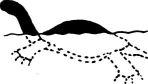 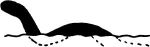 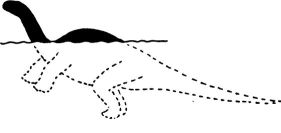 Tři možné výklady Agnagnova pozorování. V prvním případě by mohlo jít o želvu, ve druhém o hada a teprve ve třetím případe o živočicha připomínajícího sauropod-ního dinosaura.V roce 1984 ohlašuje své plány na novou expedici opět Regusters. Slibuje, že tentokrát přiveze definitivní a zcela nezvratné důkazy o existenci dinosaura v oblasti Likouala. Členy jeho expedice měly být John Sack, spisovatel z Kalifornie, paleontolog John Rajca rovněž z Kalifornie, texaský geolog David Jordt a Regustersova manželka Kia van Dusen, chiropraktička, která měla být zdravotnicí výpravy.Regusters se snažil o získání popularity pořádáním četných tiskových konferenci, jejichž hlavním cílem bylo získání sponzorů. Expedice byla plánována na duben 1985, ale krátce před tímto datem již bylo jasné, že se nepodařilo sehnat potřebnou výši finančních prostředků. Regusters napřed odložil výpravu na květen, ale nakonec ji byl nucen zrušit úplně.Jakmile se vyjasnila situace v tom směru, chopil se iniciativy Mačkal, Nechtěl předtím konkurovat Regustersovi a domníval se, že u jezera Telle není místo pro dvě expedice operující současně. Nyní však Regusters odpadl a Mačkal viděl před sebou volnou cestu.Sešel jsem se s profesorem Mackalem v červenci 1985 v Brightonu v Anglii na kryptozoologickém sympoziu, konaném v rámci 3. mezinárodního kongresu systematické a evoluční biologie. Byl pevně rozhodnut svou třetí, rozhodující expedici realizovat v co nejkratším čase. Plánoval ji na jaro 1986.„Jsem přesvědčen,“ řekl mi. „že mokele mbembe skutečně existuje. V mém případě je to víc než víra. Znám stopy a možná jsem jen o zlomek okamžiku propásl i spatření jeho samého. Viděl jsem již jen mohutnou vlnu vzniklou ponořováním velikého neznámého zvířete. Ale vím nyní. jak na ně. a vím již také. kde ho hledat. Má třetí expedice skončí úspěchem!“Neskončila, protože se vůbec nekonala. Mačkal ustoupil znovu, tentokrát Angličanu Billu Gibbonsovi. Již na sympoziu v Brightonu se Gibbons o mokele mbembe nesmírně zajímal,S Mackalem a Greenwellem zde diskutoval své plány na vlastní expedici. Jako voják britské armády v Belize získal zkušenosti ze života v džungli a hodlal je nyní využít. I přes to. že měl k němu vážné výhrady po odborné stránce, poskytl mu Mačkal v následujících měsících všechny informace získané na prvních dvou výpravách. A když viděl, že to Gibbons myslí s expedicí vážně, vzdal se Mačkal úmyslu na svou výpravu v přesvědčení, že u jezera Telle není místo pro dvě takové akce najednou.Gibbons nebyl příliš úspěšný v otázce získání význačných sponzorů. Hlavním podporovatelem jeho „Operace Kongo“ byl britský časopis Fortean Times, zabývající se dosud nevysvětlenými přírodními anomáliemi, který též o průběhu expedice přinášel pravidelné reportáže. „Hlavní předností Gibbonsovy výpravy,“ psal tento časopis v úvodní zprávě, ..je skutečnost, že se jedná o malý tým dobře trénovaných mladých mužů, z nichž žádnému není přes třicet let. který může uspět tam. kde ztroskotaly předchozí expedice starších akademiků.“Toto prohlášení se dotklo Mačkala. Greenwella i Wilkinsona. V době konání jejich expedice bylo Greenwellovi a Wilkinsonovi jen málo přes třicet a starší Mačkal, sloužící za druhé světové války u námořnictva, si pravidelným tréninkem udržuje skvělou fyzickou kondici, na níž si velmi zakládá (každé ráno dělá např. 200 kliků). A tak šéme nevraživosti bylo zaseto ještě před započetím Gibbonsovy výpravy.Fortean Times založily zvláštní fond. na nějž mohli čtenáři přispět, a to pomohlo nakonec rozhodujícím způsobem k tomu, že se Gibbonsova expedice přece jen do Afriky dostala. Vyrazila lodí v listopadu 1985 a dorazila do Konga 30. prosince. Kromě Gibbonse se jí zúčastnili ještě jeho přátelé Mark Rothermel, Jonathan Walls a Joe Della Porta. Pět týdnů jim trvalo, než vyřídili v Brazzaville všechny nutné formality.Při líčení problémů, předcházejících povolení expedice konžskými úřady, napsaly Fortean Times: „Rána, která snad ranila nejvíc, přišla od dr. Rov Mačkala. Den po tom. co podepsal závěrečný souhlasný protokol v této věci, obdržel ministr hospodářství a lesů dopis od Mačkala, vyzývající ho ke zrušení ‚Operace Kongo‘ vzhledem k tomu, že výprava nemá náležitou finanční podporu a ani jediný její člen nemá zkušenosti ve vedení podobných akci.“Nakonec se ukázalo, že jediný dopis, který Mačkal ministrovi napsal, byl napsán na vyžádání samotného Gibbonse a byl dopisem doporučujícím. Je však pravdou, že si v něm neodpustil poznámku o neodbornosti členů výpravy. A tak nevraživost narůstala dál, a to expedice ještě ani nezačala. Ministr navíc přidělil Gibbonsovi jako průvodce Marcellina Agnagnu. Oba muži si od začátku nerozuměli a do skončení výpravy se tento vztah vyvinul v otevřené nepřátelství.
Dva tyranosauři nad kořistí sledují pád obrovitého meteoritu. V rozporu s dříve rozšířeným míněním neznamenala tato kosmická katastrofa konec dinosaurů.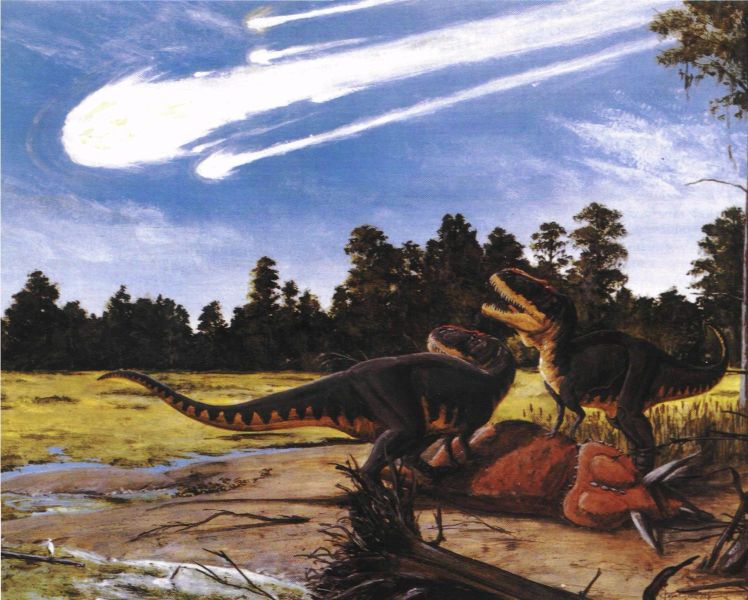 

Scéna, kterou vidíte na tomto obrázku, se odehrává celý jeden milión let po začátku třetihor. Dinosauři přežili všude tam. kde k tomu byly vhodné podmínky. Mohli se někteří z nich udržet dodnes?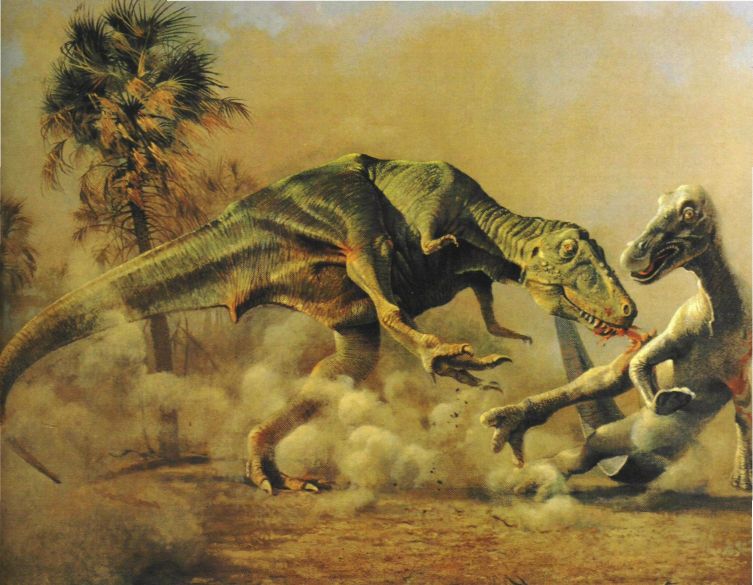 Po vyřízení počátečních formalit se pak všichni členové expedice sešli v polovině března v Impfondu a další dva týdny uplynuly čekáním na závěsné motory pro čluny, které však nedošly. Výprava tedy použila k cestě do Epeny letadla a odtud plula na dughoutech po řece Likouala do vesnice Dzeke, kterou navštívila i Mackalova expedice v r. 1981. Účastníci výpravy hovořili i se starým lovcem slonů Mongoumelou, který je doprovázel do oblastí, kde bylo mokele mbembe v poslední době spatřeno nebo kde slyšeli domorodci jeho typický „zpěv“. Vystopovat tajemné zvíře se však výpravě nepodařilo. Později se přesunula do vesnice Boha, která slouží jako odrazový můstek k cestám k jezeru Telle. Po dlouhém handrkování o poplatek za přístup se nakonec Gibbons se stařešiny dohodl a se sedmi vesničany vyrazil k jezeru. Cesta neschůdným močálovitým pralesem trvala dva dny — byla to trasa objevená Regustersem v r. 1981 a následovaná i Agnagnou v roce 1983. Dva členové expedice prozkoumali během cesty i malé jezírko, o němž domorodci tvrdili, že tam mokele mbembe žije, ale bez výsledku. U jezera Telle strávila výprava několik dní, během nichž zkoumala především ta místa, odkud pocházela předchozí hlášení o spatření záhadného živočicha. Všechna snaha však vyzněla naprázdno. Poražená a vyčerpaná výprava se vrátila zpět do Bohy. Docházely jim zásoby potravy a léky a někteří její členové byli ve velmi špatném stavu. Z Bohy se výprava přeplavila do Epeny, kde konflikt Gibbonse a Agnagny dosáhl vrcholu. Agnagna zde odmítl doprovázet expedici na její další cestě po řece a pralesem zpět do Impfonda. Gibbons se tedy se svými nemocnými druhy vydal bez nenáviděného průvodce proti proudu Likoualy do vesnice Botala, pak po dvanáctihodinovém pochodu hustým pralesem dosáhl vesnice Bimbo, odkud se dopravil do Impfonda. Zde se ujal zbědované výpravy evangelický misionář Thomas se svou ženou Sandy a zásobil ji potřebnými potravinami a léky. Thomas, který se zúčastnil Mackalovy expedice v r. 1981 a pomáhal i Regustersovi, má rozsáhlý archív zpráv domorodců o mokele mbembe a patří v tomto směru k nejlépe informovaným osobám na světě. Gibbons se tu nakonec rozhodl z vděčnosti stát se křesťanem a byl Thomasem pokřtěn v řece Ubangi, což byl jediný, byť ne příliš slavný výsledek jeho expedice.Po návratu do Anglie obvinil Gibbons Agnagnu, že ukradl výpravě část vybavení, ohrožoval jednotlivé členy expedice a celkově soustavně narušoval zdárný výsledek celé akce. Obvinil ho i z toho, že byl autorem podvrženého dopisu napsaného Mackalovým jménem, o němž již byla řeč. Agnagna zase zveřejnil prohlášení, v němž pravil: „Nedostatek jejich vědeckých znalostí mě přinutil ke změně programu a orientaci výzkumu na savce oblasti Likouala. Celou práci jsem dělal sám, neboť ti dobrodruzi nebyli schopni rozpoznat jediné zvíře.“Agnagna tedy nepřímo přiznal, že opravdu narušoval průběh expedice tím, že vnucoval výpravě zcela cizí program. Jinak musí být řízena výprava pátrající v dané oblasti po přežívajícím dinosauru a jinak výprava zkoumající život savců. K pátrání po dinosaurovi a k důkazu jeho existence není potřeba speciálního zoologa, ale mnohem víc nápaditého a rizika se nebojícího dobrodruha. Po nezvratném důkazu, že takové zvíře opravdu žije, mohou pak zoologové začít s podrobnějším zkoumáním jeho života.Skutečnost, že mezi organizátory posledních expedic za mokele mbembe existuje taková nebývalá rivalita, přerůstající v některých případech až do osobního nepřátelství, svědčí však o jejich přesvědčení, že stojí na prahu velkého objevu, který si nechtějí nechat nikým vzít.V červnu 1986, v době, kdy se neúspěšná Gibbonsova výprava vrátila do Anglie s nepořízenou a kurs mokele mbembe u londýnských bookmakerů prudce poklesl, vstupuje opět na scénu se senzačním prohlášením Regusters. Ve svém článku v časopise Pursuit, který je vydáván Společností pro výzkum nevysvětleného, tvrdil, že má k dispozici dinosauří obratel (nikoli jeho zkamenělou kopii), starý jen několik tisíc let.Uvedl, že dal tuto kost, získanou z nálezu v Nigeru, prozkoumat několika kvalifikovaným odborníkům a četným institucím (mezi jinými Kalifornské univerzitě, Arizonské univerzitě, Přírodovědeckému muzeu v Los Angeles a Tokijské univerzitě) a všechny posudky se shodují v tom, že původ tohoto obratle je nutno hledat ve velmi nedávné minulosti. To by mělo dokazovat, že některé druhy velkých dinosaurů nejen přežily kritické rozhraní druhohor a třetihor, ale že stále existovaly minimálně až do velmi nedávné doby. Regusters navíc spojuje tento nález s existencí mokele mbembe a tvrdí, že tito dinosauři sice následkem klimatických změn v Nigeru vymřeli, ale v Kongu žijí dál. Regusters má obratel z dinosaura rodu Ouranosaurus a prohlašuje, že jelikož ouranosaurus i mokele mbembe vypadají dle popisu téměř stejně a mají zhruba stejnou délku (asi 12 metrů), jsou obě tato zvířata totožná. Vzhledem k tomu. že jde o velmi závažné tvrzeni, prověřila Mezinárodní kryptozoologická společnost hodnocení všech odborníků, na něž se v otázce stáří dinosauřího obratle Regusters odvolával. Ukázalo se, že většinu posudků pozměnil tak, aby vyhovovaly jeho představě. Jen závěr radiokarbonového měření metodou C 14, provedeného Arizonskou univerzitou, je opravdu zajímavý. Výsledky prvního testu určily stáří obratle na 9300 let, výsledky druhého dokonce na 5600 let. Regustersovi odpůrci tvrdí, že mohl být přítomen nějaký organický nános pozdějšího původu, ale to by se při seriózním testu univerzitní laboratoři nemělo stát. A tak záhada Regustersova obratle trvá dál. Rozhodně však nelze zaměňovat ouranosaura a mokele mbembe. Ouranosaurus dosahující délky sedmi metrů a nikoli dvanácti, jak tvrdí Regusters, byl dinosaurus patřící do skupiny iguanodontidů, kteří nebyli vodními zvířaty, pohybovali se čato po zadních nohou a neměli dlouhý hadí krk, takže jejich vzhled vůbec neodpovídal tomu, jak domorodci popisují mokele mbembe.Jaká je tedy naděje, že ve vlhkých, pachem rozkladu prosáklých konžských bažinách přežívají poslední mohykáni z doby, kdy naší planetě vládli dinosauři?Celkový popis uváděný domorodci odpovídá opravdu malému dinosauru sauropodního typu. Je zajímavé, že zprávy jeho velikost nepřehánějí, jak by se dalo očekávat, kdyby šlo o vybájené zvíře. Dvanáctimetrový sauropod je sauropodem velmi malým. Zajímavé jsou také celkem konkrétní zprávy o plodech druhu molombo, kterými se údajně zvíře živí. I když hlavním obdobím rozkvětu sauropodů byla doba jurská, některé jejich čeledi (např. Titanosauridae) žily až do samého konce druhohor (období nejsvrchnější křídy) a některé nálezy z Jižní Ameriky i odjinud svědčí o tom, že přežily hluboko do třetihor. Sauropodi by tak byli posledními velkými dinosaury, kteří se na Zemi udrželi a kteří přežili mnoho jiných svých příbuzných. Žili na naší planetě okolo 120 miliónů let. Není možné, aby někteří z nich přežili na příznivých odlehlých lokalitách dalších 65 miliónů let až do našich dnů?Bažinatá nepřístupná oblast mezi řekami Sangha a Ubangi, kde se dle údajů domorodců mokele mbembe vyskytuje, má rozlohu přes 150 000 km2. Představuje to čtverec o straně zhruba . Je to území dost velké na to, aby se zde udržela postačitelně početná populace velkých zvířat. Bažinatý charakter oblasti ji izoluje od okolního světa a působí v přeneseném slova smyslu „ostrovní efekt“.Pokud v této oblasti měli přežít sauropodi z konce druhohor. je nutno posoudit otázku i z hlediska ekologického. Toto území si uchovalo svůj charakter prakticky nezměněný po celých předchozích 65 miliónů let. Nedošlo zde k žádným významným horotvorným procesům nebo jiným výrazným geologickým změnám. V důsledku toho zde rostlinná společenství zůstala zřejmě rovněž relativně konstantní. Deštný nížinný prales zasahoval v době konce druhohor mnohem dále na sever, ale ve střední Africe se uchoval až do našich dnů beze změny. Zdá se tedy, že z ekologického hlediska neexistuje žádný činitel, který by vylučoval přežití potomků druhohorní zvířeny v močálovitých pralesích střední Afriky.Aby bylo možno posoudit pravděpodobnost přežití velkých dinosaurů v některých částech světa, je nutno uvědomit si několik skutečností. První je fakt, že menší theropodní dinosauři hranici mezi druhohorami a třetihorami přežili a dodnes se mají čile k světu v asi osmi tisících druzích, což je zhruba o tři tisíce víc než v současnosti žijících druhů savců. Jsme zvyklí nazývat je ptáky.Vraťme se ale k velkým dinosaurům, zástupcům nejrůznějších čeledí, na něž laik podvědomě název dinosaurus jednoznačně a naprosto zúženě aplikuje. Z čeho se usuzuje na to, že velcí dinosauři vyhynuli na konci svrchní křídy? Všeobecně se traduje, že od hraničních vrstev mezi svrchní křídou a počátkem třetihor (paleocén) se již kosterní pozůstatky velkých dinosaurů nikde nevyskytují. Z toho se usuzuje na to. že velcí dinosauři. vládnoucí na naší planetě 170 miliónů let, konec druhohor nepřežili. Kdo ale uvážil prudce se měnící životní prostředí v oné době? Na mnoha místech, kde předtím žili. mohli z těchto příčin velcí dinosauři vyhynout. Ale co tam, kde se prostředí nezměnilo? Kdo kdy kopal a prováděl paleontologický průzkum ve střední Africe? Tam zůstaly podmínky stejné jako koncem druhohor. Tam se nepřetvořily bažinaté pralesní delty řek ve vyprahlé barevné vrstvy pískovců, bentonitu a zkamenělého bahna. Tam zůstalo bahno takové, jaké tam bylo před 70 milióny let, a pokud má kdokoli zájem, může se o tom přesvědčit víc, než mu bude mílo. Když jsem se v této oblasti propadal jednou do bezedné bažiny, krátil jsem si dlouhou chvíli čekání na záchranu vymýšlením aspoň jediného druhu ještě méně příjemné smrti — a nepřišel jsem na nic. Paleontolog J. Keith Rigby, provádějící průzkum v oblasti Hell Creek v Montaně na jednom z nejbohatších nalezišť svrchnokřídových dinosaurů na světě, podporuje svým příspěvkem na semináři v Los Angeles začátkem roku 1986 názor o přežití velkých dinosaurů za kritickou hranici počátku třetihor.„Z doby největšího rozkvětu dinosaurů, „ říká Rigby, „který zde spadá do doby asi 35 miliónů let před hranicí mezi druhohorami a třetihorami, jsou i kosterní pozůstatky v Hell Creek nejbohatší. Postupně jich ubývá, tak jak se zhoršovalo životní prostředí, až na samé hranici je to jen asi šestina původního stavu. Ale nálezy kosterních pozůstatků dinosaurů zde nekončí. Zřetelně pokračují dále do třetihor, i když zde tvoří již jen něco přes polovinu počtu nacházeného ve vrstvě těsně pod hranicí. Není pochyb o tom, že dinosaur! přežili hranici mezi druhohorami a třetihorami. Nejméně jeden milión let po skončení druhohor dinosaur! v této oblasti stále existovali.“Rigbyho tvrzení mělo pochopitelně zpočátku dost oponentů. Ti tvrdili, že nálezy velkých dinosaurů v paleocénních vrstvách Hell Creeku jsou druhotné povahy. Že rozvodněný potok odkryl starší usazeniny z konce křídy, strhl fosilisované pozůstatky dinosaurů s sebou a druhotně je uložil spolu s mrtvolami paleocénních savců na jiném místě.Rigby však tyto námitky vyvrátil. K nálezu třetihorních dinosaurů (jsou zde zastoupeny rody Tyrannosaurus, Albertosaurus, Ornithomimus, ve velkém počtu Triceratops a jiní rohatí dinosauři, dále četné zbytky blíže neurčených zástupců čeledi kachnozubých dinosaurů a malí theropodi) došlo nezávisle na šesti různých lokalitách v oblasti Hell Creek. Na všech těchto lokalitách jsou zbytky dinosaurů pohromadě se zbytky paleocénních savců a paleocénního pylu. Nikde nejsou nacházeny společně se zbytky např. svrchnokřídových savců nebo svrchnokřídového fosilisovaného pylu, což by bylo nutno předpokládat, pokud by mělo jít o druhohorní usazeniny. Během transportu fosilisovaných zbytků dinosaurů (především zubů) rozvodněným potokem by též muselo dojít k jejich výraznému obrusu. Ten však v žádném případě nenastal. Zuby dravých dinosaurů vykazují na svých ostrých křehkých okrajích nejjemnější detaily drobného ozubení a jsou zachovány i drobné škrábance na sklovině, k nimž došlo při žvýkání kořisti.Dnes je již fakt přežití velkých dinosaurů nejméně jeden milión let do třetihor většinou uznáván. Přitom je zajímavé, že v nepříliš vzdálené jižní Albertě u řeky Red Deer v oblasti Drumhelleru vyhynuli velcí dinosauři nejméně 80 tisíc let před koncem druhohor. Je to důkazem, že vymírání velkých dinosaurů na severoamerickém kontinentě bylo postupné, nedošlo k němu naráz, že bylo opravdu způsobeno pozvolnými, v každé oblasti jinak probíhajícími změnami životního prostředí. Snad to byl ústup moře, největší od konce permu, a s ním související mizení říčních delt a jiných bažinatých oblastí, které byly nejvhodnějším biotopem dinosaurů. Nastalo podstatně sušší a chladnější klima, které vyvolalo další ekologické změny, znamenající ve svém souhrnu konečnou ránu pro beztak již prořídlé, přespecializované a změnám těžko přizpůsobivé poslední druhy velkých dinosaurů na severoamerickém kontinentě i v jiných částech světa.Ale ve střední Africe k ničemu takovému nedošlo! A sauropodi byli typem univerzálním, nespecializovaným, který mohl mít na přežití větší naději.Nikdo samozřejmě nepředpokládá, že dnešní mokele mbembe bude odpovídat přesně některému druhu žijícímu ve svrchní křídě, i když v Africe žilo koncem druhohor několik titanosauridů, kteří by mu tvarem i velikostí zhruba odpovídali (např. rody Aegyptosaurus, Algosaurus aj.). Během 65 miliónů let muselo v izolované populaci dojít k vývoji, který vytvořil jistě nejen nový druh, ale i rod a čeleď.Hádanka mokele mbembe zůstala po neúspěchu Gibbonsoyy výpravy stejně přitažlivou, jako byla předtím. Čím víc se toho svět dozvídal z nejnovějších vědeckých poznatků o dinosaurech, tím méně absurdní se zdála možnost přežití zapomenuté větve sauropodů v konžských bažinách. Tentokrát to byli Japonci, kteří se rozhodli v roce 1988 skvěle organizovanou expedicí vybavenou všemi vymoženostmi moderní techniky zaútočit na více než dvousetleté tajemství. Výpravu tvořili navíc samí odborníci členové Expedičního klubu univerzity Waseda. Kurs mokele mbembe u londýnských bookmakerů začal opět rychle stoupat. Výprava vedená Hidevuki Takaném vyrazila z Brazzavillu do Impfonda 22. března 1988. Zúčastnilo se jí jedenáct Japonců a tři Konžané, zastupující jako obvykle ministerstvo lesního hospodářství, mezi nimi opět Marcellin Agnagna. Odtud se přepravili do Epeny a na motorovém člunu dugout do vesnice Boha, která i pro ně sloužila jako odrazový můstek k cestě do pralesa. Tradiční byla tahanice se stařešiny vesnice o svévolně vybíraný poplatek za povolení vstupu k jezeru, z něhož si konjunkturální vesničané rychle vytvořili svůj „majetek“. Výše uvedeného poplatku neustále stoupá, a tak se jinak bohorovným Japoncům pěnila krev. Ale nakonec se Takaná se stařešiny dohodl, najal mezi vesničany 35 nosičů a 28. března vyrazil s celou výpravou k tajemnému jezeru. Dorazili k němu po třídenní krušné cestě pralesem 30. března, když poslední tři kilometry přebrodili v bahně. Jejich překlenutí jim trvalo celých pět hodin, a tak se není co divit, že si vyčerpaná výprava oddechla, když se před ní objevil výhled na otevřenou vodní plochu obrovského pralesního jezera.Utábořili se na severním břehu, blízko staré vesnice pygmejů. Později zřídili i pomocný tábor na jihovýchodní straně u Bogongo.Výprava se v novém prostředí rychle zorientovala a v obou svých táborech nasadila k pozorování nejmodernější techniku. Ještě nikdy neoperovala u břehu jezera Telle tak dokonale vybavená, tak početná a tak vědecky fundovaná expedice. Ve dne byl povrch jezera, viditelný do vzdálenosti několika kilometrů, sledován z pevniny nepřetržitě pravidelně se střídajícími hlídkami pomocí triedrů s velkou přibližovací schopností a jeho hladina byla křižována stejně vybavenými gumovými čluny. Nejmodernější japonské fotografické kamery s výkonnými teleobjektivy s měnitelnou ohniskovou vzdáleností byly připraveny. Sonar zkoumal z paluby obou člunů dno mělkého jezera a hledal případné obrovské tělo ukryté pod vodou. Ani v noci se průzkum nezastavil, když členové expedice sledovali hladinu pomocí zařízení Starlight. Zdálo se, že mokele mbembe — pokud opravdu existuje — nemůže uniknout.Již po dvou dnech provozu se sice porouchal sonar, ale vše ostatní fungovalo bezvadně. A bylo vyloučeno, aby se záhadné zvíře ukrývalo celé dny pod hladinou. Čas od času by rozhodně muselo vystoupit na povrch, jako např. hroši. Nálada výpravy byla optimistická. Bez jednoho muže padesát lidí pozorovalo dnem i nocí tajemné jezero a vzrušením skoro přestávalo dýchat při spatření protáhlých hřbetů krokodýlů nebo krunýřů želv, které vždy v prvním okamžiku byli všichni náchylní považovat za vynořující se část těla mokele mbembe.5. dubna časně ráno došlo k první senzaci. Nad jezerem se vznášela hustá mlha, takže hlídky na člunech ani nevyjely. Vtom dorazili do základního tábora domorodci Isaak a Double, kteří byli najati v Bože jako nosiči, a vzrušenými hlasy volali Agnagnu. Překotně mu jeden přes druhého sdělovali, že vyrazili na dugoutu na ranní lov k západnímu břehu jezera, když náhle spatřili v mlze nedaleko od sebe temný vzdalující se obrys. Na chvilku jej ztralili z očí, ale sledovali směr, jímž se zdál postupovat. Asi po třech minutách plavby na něj narazili znovu. Byl obrovský — mlha umocňovala jeho rozměry, přecházející do ztracena. Mohutné tělo vyčnívalo z mělké vody celou svou horní polovinou a vpředu se tyčil do výše stožárovitě štíhlý krk. Oba muži byli od něj vzdáleni jen asi sedm metrů. Uvědomili si, že mokele mbembe má pověst nebezpečného tvora, který napadá čluny domorodců, a dostali strach. Vtom je zvíře spatřilo. Krk se hadovitě zkroutil a malá hranatá hlava vyrazila prudce proti nim. Zakletý mlžný opar, tichý a neskutečný, prořízlo zlobné zamručení. Na víc nečekali. Vzdalovali se jak mohli nejrychleji. Již po několika metrech zpáteční plavby zahalil tajemného obra opět neproniknutelný závoj mlhy.Objevitelé vzbouřili základní tábor. I když se hustá mlha zdála beznadějná, vyrazili zoologové na jazero v gumových člunech. Jiní zajišťovali pozorování z břehu. Vysílačkami byly upozorněny i vzdálenější hlídky. V souboji s mlhou se triedry ukázaly bezmocné. Místo vysněného přežívajícího dinosaura jen nekonečné bílé nic začínající pár metrů od jejich člunů. Lehce mohli zabloudit. Přesto dělali co mohli a dvě hodiny křižovali jezero. Bezvýsledně.Další dny nepotvrdily naděje vzešlé z pozorování z časného rána 5. dubna. Ačkoliv členové expedice narazili při pročesávání břehů na všechny možné živočichy včetně šimpanzů a dokonce goril, mokele mbembe zatím spatřeno nebylo. Vedoucí výpravy Takaná a s ním později i většina japonských účastníků se postupně stávali čím dál skeptičtějšími k údajnému pozorování, hlášenému Isaakem a Doublem. Bylo čím dál tím jasnější, že přímo v jezeru Telle tajemný obr nežije. Spíše se zdržuje v pralese kolem vodních toků do něj ústících nebo z něj vytékajících a vody jezera navštěvuje jen náhodně. Expedice se soustřeďovala čím dál tím víc na propátrání přilehlých částí těchto toků, nazývaných molibo. Je jich celkem sedmnáct, a tak se badatelé rozdělili do menších skupinek, většinou tříčlenných, a pátrali na několika místech najednou. Tento úsek průzkumu jim připravil nejdobrodružnější zážitky. Vyjížděli ve svých gumových člunech do vegetací téměř zakrytých pralesních toků jako do temně zeleného tunelu a tajemné příšeří, vše provázející vlhkost a pach bažin a tlení jim byly každodenním průvodcem.Ačkoliv jejich pobyt u jezera Telle spadal do období sucha, stávalo se, že některé dny skoro celé propršely. Teplota byla průměrně okolo  s maximem  ve dvě hodiny odpoledne a minimem  ve tři hodiny ráno. Mouchy tse tse se vyskytovaly po celém obvodu jezera i nad hladinou a k táboru expedice se stáhlo i několik všudypřítomných komárů. I když měli s sebou nějaké zásoby, hlavní část potravy badatelů tvořili krokodýli, krajty, divocí vepři a opice. Škoda, že to nepatří k tématu naší knížky, bylo by velmi zajímavé vyzkoušet originální recepty na přípravu těchto zvířat, která uvádí zástupce vedoucího a kronikář Tokuharu Takabajaši.Pobyt výpravy u jezera Telle byl plánován na 35 dní a 29. dubna, kdy došlo k další senzační události, se již pomalu chýlil ke konci. Tohoto dne se Takabajaši, jeho druh Tomio Nonoyama a Konžan Dieudonné Moubiala, řečený Děde, vydali na gumovém člunu proti toku moliba Oumé, které podle tvrzení domorodců spojuje jezero Telle s řekou Bai. Zde bylo údajně před mnoha lety jedno mokele mbembe pygmeji zabito. Voda byla velmi kalná a jen asi jeden metr hluboká. Plovoucí ostrůvky trávy pokrývaly skoro celou hladinu, a proto byl postup velice obtížný. Přesto pádlovali stále dál směrem k řece Bai. Postup ulehčovalo to, že pluli po proudu, neboť molibo Oumé z jezera vytéká. Místy se tok rozšiřoval do značné šířky a vytvářel mělká pralesní jezírka. Pak však opět vjížděli do zeleného tunelu vegetace. V jednom místě pozorovali skupinku goril, v níž se právě schylovalo k boji dvou mohutných samců. Celá tlupa tím byla upoutána, což bylo zřejmě důvodem, že nevěnovala badatelům pozornost, ačkoliv proplouvali v její těsné blízkosti. Jindy sklouzl s břehu obrovský krokodýl a pustil se za nimi. Sledoval je tiše a neúnavně, jen nozdry a oční hrboly vynořeny nad hladinou. Bylo to nesmírně deprimující, zvláště při pomyslem, jak rychle by si ďábelská tlama krokodýla plná ostrých zubů poradila s gumovým člunem. Připadali si v této chvíli jako průzkumníci objevující panenskou přírodu Afriky před dvěma sty lety. V těchto vzdálených místech nelovili ani domorodci a bylo téměř jisté, že sem ještě nevkročila noha bělocha. Natož pak Japonce. Viděli, že jsou v pralese starém vice než sto miliónů let a zmocňovalo se jich podivné rozechvění.Najednou zaslechli z nedaleké pobřežní houštiny ostrý zvuk lámaných větví. Cosi udeřilo do vody, která prudce vystříkla. Tříšť kapek zkropila i badatele ve člunu. Houštinou prosvitlo šedivé tělo, znovu zapraskaly lámané větve a pak byl klid. Ohromení výzkumníci se pokusili zvíře stopovat, ale houština byla z vody zcela nepřístupná. Navíc byla celá tato oblast zaplavena. Z člunu nebylo možno vystoupit a proniknout s ním dál do hustého porostu také ne. Zastavili se a čekali, zda se zvíře nevrátí. Nedaleko od nich se zastavil i obrovský krokodýl. Čekal také.Takabajašiho napadlo, že to mohlo být úplně obráceně. Krokodýli i dinosauři jsou zhruba stejně staré skupiny, navíc blízce příbuzné. V průběhu druhohor existovali bok po boku. I velcí dinosauři se tehdy stávali kořistí patnáctimetrových krokodýlů. Fakt, že krokodýli přežili do našich dnů, je stejně mimořádný, jako kdyby se to podařilo dinosaurům. Kdyby se sauropodi zachovali na více místech ve světě, byli by běžnými zvířaty a nenapadlo by nás se nad jejich přítomností nijak zvlášť podivovat.A kdyby se naopak krokodýli udrželi třeba jen v jediné nepřístupné oblasti odlehlého pralesa, stali by se tajemnými, legendami opředenými zvířaty, za nimiž by se vypravovala jedna expedice za druhou, aby dokázaly jejich existenci.Báli se nenadálého útoku krokodýla, ale nechtěli případným výstřelem poplašit neznámého tvora. Minuty čekání se měnily v hodiny. Nic se nedělo. Pustili se ještě kus po proudu, ale pak se vrátili. Děde projevoval známky až panického strachu, přecházejícího v děs. Zapřísahal své druhy, aby v cestě nepokračovali. Poslechli ho. I jim začínalo být úzko. Všude jen vlhké, zelenavé, tlející ticho pralesa. Záhadné zvíře bylo stejně již dávno pryč.V hodnocení toho, co spatřili, však nebyli jednotní. Děde byl skálopevně přesvědčen, že zahlédli mokele mbembe. Oba Japonci byli střízlivější. Byli toho názoru, že Dedeho přesvědčení není ničím podloženo. Za mnohem pravděpodobnější považovali, že v houštině u břehu vyplašili pralesního slona, který se dal před nimi na útěk. Japonci byli již předtím rozhodnuti přivézt buď jednoznačné, nezvratné důkazy, nebo nic. Žádné další dohady nebo nedoložená a nejasná pozorování a pověsti. A tak, když se 4. května 1988 po 35denním pobytu u jezera Telle vrátila expedice do Bohy, prohlásili její vedoucí oficiálně, že ačkoliv se podařilo získat od domorodců mnoho dalších informací o tajemném zvířeti, hlavní cfl, jeho spatření a prokázání jeho existence, splněn nebyl.Pozorování nosičů z Bohy, Isaaka a Doubleho, bylo považováno za nehodnověrné a přesvědčení Dedeho o druhu zvířete spatřeného v molibu Oumé za neprokázané.Ale mnoho lidí si myslí, že Japonci vědí víc, než oficiálně ve zprávách o výsledcích své expedice publikovali. Chtějí se totiž do oblasti Likóuala opět vrátit. Proč by to dělali, proč by utráceli velké peníze, kdyby byli přesvědčeni, že mokele mbembe neexistuje? Hlavní oblastí průzkumu, který se má tentokrát uskutečnit v období dešťů, má být okolí řek Bai a Sanga a molibo Oumé mezi jezerem Telle a řekou Bai. A tak základní otázka zůstává stále nezodpovězena. Způsobilo li jinde zánik velkých dinosaurů začátkem třetihor celosvětové vysychání pro ně příhodných močálovitých lokalit v deltách řek a na březích mělkých šelfových moří, nemohly jejich zbytky přežít tam, kde se ekologické podmínky nezměnily? Třeba těch míst bylo na světě jen velmi, velmi málo. Třeba bylo jen jedno.Vsadíte si na dinosaury v rovníkové Africe?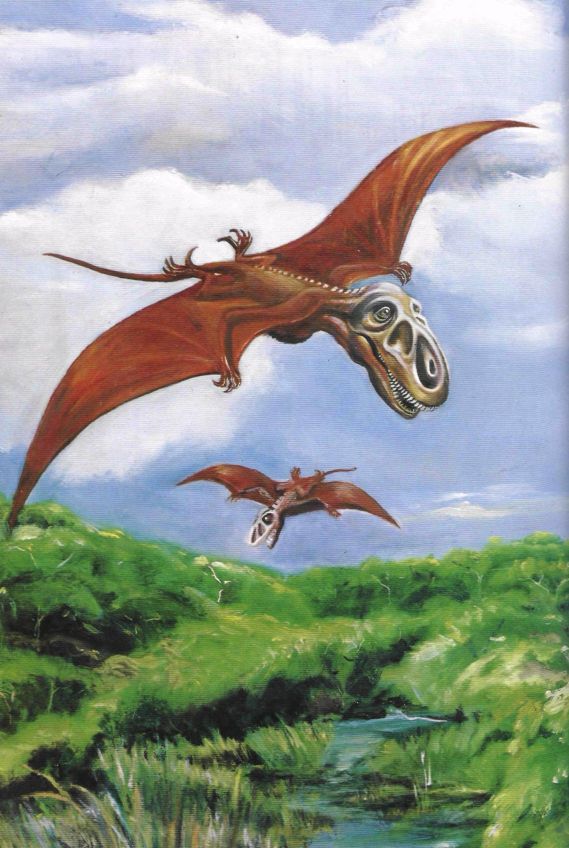 Přízrak smrti„Byli jsme zaskočeni. Vojáci francouzské cizinecké legie, kteří nás pronásledovali, se blížili. Konvoj vozů a nákladních aut, v němž jsme prchali, se již dávno rozpadl. Pohybovali jsme se teď pěšky. Šestnáct zajatých bělošek, Belgičanek a Francouzek, nás hodně zdrželo. Teď jsme je hnali poklusem, ale neměli jsme naději. Jediné, co nám zbývalo, bylo znovu se rozdělit na ještě menší skupinky a pokusit se proniknout na jih do Zambie, kde nám kynulo bezpečí. Soudili jsme, že odtud se už pak snadno dostaneme zpět do Angoly.Při rozdělování bělošek vznikla hádka. I když jsme s sebou odvedli ty nejhezčí z našich zajatkyň, přece jen o některé z nich byl zájem větší než o jiné. Nemohli jsme se však v naší situaci zdržovat vzájemnými šarvátkami, a tak jsme o ně losovali. Peníze a ostatní kořist jsme měli rozděleny již dávno.Naše skupina byla teď jedenáctičlenná včetně dvou Belgičanek a jedné Francouzky. Kapitán rozhodí, že pronikneme do bažin Džiundu a projdeme jimi na zambijskou stranu. Poznali jsme bažiny částečně při naší loňské akci a věděli jsme, že to bude riskantní podnik. Ale pronásledovatelé se tam za námi neodváží. To bylo rozhodující. Kdybychom tušili, co nás čeká, raději bychom se na místě zastřelili. To způsobila ta kletba!Hned odpoledne v den obsazení Kolwezi jsme vnikli do jedné vily v evropské čtvrti. Mladí belgičtí manželé s malou dcerkou neměli kam utéci. Ženě mohlo být tak pětadvacet a byla moc hezká. Byla duchapřítomná. Pokusila se všechno zachránit, být přívětivá, nabízela nám občerstvení. Nám však šlo napřed o něco jiného. Neviděli jsme ženu už nejméně půl roku. A tahle byla navíc krásná a běloška. Kapitán nařídil, že její spoutaný manžel musí být při tom a dívat se. Kdykoli chtěl zavřít oči, hrozil, že ho zastřelí.Tu vilku jsme měli obsazenou celý týden. S ženou se skoro pořád někdo z nás bavil. Anebo i druzí, kteří táhli evropskou čtvrtí od domu k domu. My to vlastně dělali podobně. Hlavně jsme chodili do jídelny hotelu Impala, kde se na pódiu musely nejhezčí zajatkyně svlékat a tančit nahé. Pak jsme si je brali do pokojů. Na noc jsme se obvykle vraceli k van Moorleghemům. Proto si to jméno pamatuji. I jméno manžela Bruno a dcerky Jennifer. Působilo mi rozkoš oslovovat ty Belgičany křestním jménem a tykat jim. Zvláště jí. Jmenovala se Lieve a vědomí, že je bezmocná proti všem našim rozmarům, mě opájelo. Její manžel nám však začal překážet. Třetího dne jsme ho vyvedli na zahradu a zastřelili ranou do zad. A tehdy nás ta Belgičanka proklela. Měl jsem ji raději zabít dřív, než to stačila dopovědět. Její slova byla přerývána pláčem, nebyla skoro slyšet, ale já jim rozuměl: Měli jsme vás černochy vždycky rádi, ale teď vás proklínám. Chci, aby každý z vás do jednoho zemřel strašlivou pomalou smrtí! Od té chvíle mi ta kletba zněla stále v uších. Netušili jsme, že se tak rychle splní!“Tak vypovídal polomrtvý voják, příslušník jednoho z oddílů katanžských povstalců, kteří v polovině května 1978 pronikli z Angoly přes cíp Zambie k městu Kolwezi na jihu Zairu a rychlým nočním přepadem se jej zmocnili. Kolwezi s asi 150 tisíci obyvateli, z toho téměř třemi tisíci Evropanů, především Belgičanů a Francouzů, bylo centrem těžby mědi, která v té době představovala 60 % zairských příjmů ze zahraničního obchodu. Nalézá se na území bývalé zairské provincie Katangy, která v polovině 60. let vedla neúspěšnou válku o samostatnost. Katanžští povstalci se po porážce stáhli na území sousední Angoly, kde se jim později dostalo výcviku i výzbroje od vlády prezidenta Agostinha Neta a jejích kubánských spojenců. Koncem března 1977 podnikli útok proti Zairu a opanovali bez odporu během měsíce většinu Katangy, přejmenované mezitím na provincii Shaba. Angolský prezident Neto tak chtěl donutit zairského prezidenta Mobuta, aby přestal podporovat konkurenční uskupení FNLA, které muselo z Angoly ustoupit a mělo své základny na území Zairu. Možná, že konečným cílem bylo dokonce pomocí obsazení Katangy vyvolat v Kongu politický zmatek a dosáhnout svržení silně prozápadně orientovaného nepopulárního Mobuta.Za pomoci jednotek marocké armády však byli katanžští povstalci počátkem května 1977 vytlačeni, prakticky bez boje. Katanžané se před marockými jednotkami stáhli beze ztrát zpět do Angoly. Jejich hrozivá pověst krutých a nepřemožitelných válečníků utrpěla vážné trhliny. Nikoho v té době nenapadlo, že šlo jen o generální zkoušku k masakru, který vypukne přesně o rok později a jehož obětí se stane právě důležité těžařské město Kolwezi. Nebyla to ani vojenská akce v pravém slova smyslu. Byl to akt msty, pogrom na evropské odborníky, kteří řídili zdejší těžbu mědi, a jejich rodiny. Vyvolaná hrůza měla být tak velká, aby se Evropané okamžitě vrátili zpět a aby nikdo jiný nebyl ochoten po nich jejich místo v Kolwezi zaujmout. To mělo způsobit zhroucení těžby a hospodářský krach Zairu. Nebyla to vojenská akce, ale plenitelská výprava.„Čeho se zmocníte, je vaše. Nikoho nešetřete. A s běloškami si dělejte, co chcete. Je to vaše válečná kořist!“Tak byla vyhlášena lákavá cílová odměna pro katanžské povstalce, držené v Angole po dlouhou dobu v táborech v tvrdých podmínkách vojenského drilu. Úmyslně. Aby se z nich při akci staly šelmy puštěné z řetězu.Celá úderná síla v počtu asi 3 500 mužů byla pro tuto akci cvičena kubánskými instruktory půl roku předem v oblasti angolského národního parku Cameia. Asi 2000 Katanžanů bylo určeno pro obsazení Kolwezi, dalších l 500 pro útok na jiná místa v okolí, především na město Mutshatsha, ležící asi  západně. Několik set povstalců bylo posláno, aby infiltrovali oblast Kolwezi předem, získali tam práci a především spojence z řad černošských obyvatel i dělníků těžařské společnosti a vyčkali, až akce, která měla ironický krycí název „Holubice“, začne. Postupně bylo také do různých tajných skladišť v Kolwezi, jako např. do soukromých domů v černošských čtvrtích nebo do nepoužívaných odstavených vagónů přímo na nádraží, propašováno množství zbraní a munice. Hlavní útočná síla Katanžanů v olivově zelených uniformách s páskami s vyobrazením tygra a francouzským nápisem „Tigre“ na rukávech byla ve třech konvojích přepravena v tajnosti přes severní cíp Zambie. Do vzdálenosti asi  od Kolwezi dorazili v noci před útokem. Odtud pronikly jednotky „Tygrů“ téže noci do města, když za pomoci místních průvodců přešly nepozorovány kolem stanovišť spících hlídek.Útok začal přesně v šest hodin ráno a během tří hodin bylo město plně v rukou povstalců. Vojáci zairské posádky i jejich maročtí spojenci prchali bez boje. Kdo se opozdil, byl na místě zastřelen. Zajatci se nebrali. Evropská čtvrť byla obsazena první. Nastaly dny hrůzyplného teroru. Katanžané se zmocnili zásob alkoholu, začali pít a podle pozdějších svědectví byli z nich někteří i pod vlivem drog.Týden měli „Tygři“ Kolwezi ve svých rukou, týden tu vládlo peklo. Vraždy, požáry, rabování, mrzačení obětí, znásilňování. Evropští odborníci zde zaměstnaní byli většinou mladí s mladými ženami a ještě mladšími dcerami. „Tygři“ nešetřili nikoho.Teprve po týdnu začala ochranná operace, zorganizovaná Belgií a Francií, které měly v Kolwezi nejvíce svých občanů. Čtyři sta padesát parašutistů francouzské cizinecké legie seskočilo do města. Mnoho jich bylo zastřeleno dřív, než se dotkli země. Vypukl prudký boj o každý dům. Následujícího dne seskočilo dalších dvě stě padesát francouzských parašutistů a na nedalekém letišti přistála letadla s tisícem belgických vojáků, kteří rovněž okamžitě zasáhli do boje. Společně s Francouzi se Belgičanům podařilo vytlačit povstalce z evropské čtvrti. Naskytl se jim zde otřesný pohled. Před ústupem pobili Katanžané nevybíravě krutým způsobem množství svých zajatců. Nejhrůznější nález učinili osvoboditelé v ubytovně důlní společnosti. Leželo tu v jediné místnosti pětatřicet Evropanů, nahnaných sem předtím z jejich domovů, mužů, žen i dětí. I na jiných místech bylo nalezeno mnoho zohavených těl včetně rozpáraných a vyvržených mrtvolek dětí.Zakrátko se celé město dostalo pod kontrolu evropských vojáků. Jen z chudé černošské čtvrti La Čité se ještě ozývaly občasné výstřely. Hlavní síla katanžských povstalců již byla na ústupu. Stahovali se v konvoji ukradených automobilů a nákladních vozů k zambijským hranicím a odvlekli s sebou zajatce, především bílé ženy. Jednotky cizinecké legie se pustily do jejich pronásledování. Povstalci se však rozdělili na menší skupiny a zmizeli v těžko přístupném lesnatém terénu a v pohraničních bažinách.To byl i případ vojáka, jehož výpovědí začíná tato kapitola. Probíjeli se stále hlouběji do bažin směrem k zambijské hranici. Již dávno je nikdo nepronásledoval. Ale objevil se nový nepřítel. Hlad. V této části bažin žilo příliš málo zvěře na to, aby poskytlo obživu patnáctičlenné skupině. Když se jim podařilo střelit nějakého vodního ptáka, zapadl obvykle někam do bažin, kam za ním nemohli. A občas ulovená antilopa chocholatka, kterých tu také nebylo mnoho, nestačila nasytit patnáct hladových žaludků. Navíc neustálým obcházením močálů ztratili přímý směr a měli pocit, že bloudí. Trvalo to všechno příliš dlouho.Postupně jich začalo ubývat. Dva vojáci zemřeli v bažinách na následky zranění v boji, jeden byl uštknut jedovatým hadem. Jednoho nespokojence zastřelil kapitán v hádce o to, zda pokračovat v cestě zrádnými bažinami dál nebo se pokusit o návrat.„Není návratu!“ řval kapitán nad mrtvým tělem. „Spása kyne jedině tam vpředu před námi. Musíme močály přejít!“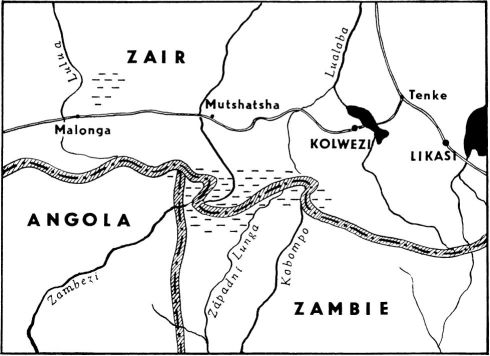 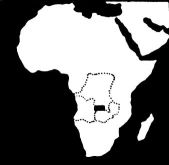 Zůstalo jich nakonec osm a tři bílé ženy. Vysíleni hladem se vlekli dál. Situace se stala kritickou.„Musíme sáhnout na živé konzervy,“ procedil jednoho večera kapitán mezi zuby a ukázal hlavou k jedné z Belgičanek. „Poslouží nám až do konce!“Ve výpovědi katanžského povstalce následuje řada hrůzných detailů, nezamlčujících ani to, jak byla vybraná Belgičanka na pokyn kapitána pro pobavení ostatních zaživa stažena z kůže, ani to, jak bylo tělo připraveno a porcováno a jak byly zbylé dvě bělošky nuceny, aby také ochutnaly. Hlavu oběti napíchl kapitán na přinesený kůl, aby svýma vytřeštěnýma očima shlížela na to, co se děje s jejím tělem.Kanibalské hody zvedly všeobecnou náladu. Kromě nálady zbylých Evropanek, které věděly, že je čeká stejný osud. V hrůze uplynulých dnů se upnuly jen k jedinému: Přežít! Teď poznaly, že jim nebude dopřáno ani to. A představa jejich konce, po němž naplní hladové žaludky svých trýznitelů, bylo víc, než mohly snést.Skutečně, postupně došla stejným způsobem řada i na ně. A konec bažin byl stále v nedohlednu.„Nemusel bych o tom vůbec vyprávět, nejsou žádní svědci,“ prohlásil vypovídající katanžský voják. „Všichni ostatní zůstali v bažinách. Ale já už tu taky dlouho nebudu. Proto chci před smrtí ulehčit svému svědomí.“Během další strastiplné pouti se jeden z nich začal propadat do bezedného močálu. Další dva se mu snažili pomoci. Bažina pohltila všechny tři.Na tom všem není samozřejmě nic mimořádného. Podobných hrůz a tragédií se dělo v době po přepadu Kolwezi mnoho. Následující část vojákova vyprávění však vzbudila vlnu zvýšeného zájmu.„To bylo už hluboko v bažinách. Jistě jsme již byli na zambijské straně. Všude kolem prales, podmáčený a plný hniloby. Pak jsme narazili na táhlý, u okrajů hustě zarostlý močál, který nebylo možno obejít. Nezdál se nám však hluboký a kupodivu měl dosti pevné dno — a tak jsme se rozhodli jej přejít.“Zapadli do bahna a vody až po kolena. Bylo to nesmírně vyčerpávající. Často odpočívali. Mezi zprvu uceleně postupující skupinkou vznikly velké rozestupy podle toho, kolik komu zbývalo sil. Směřovali k širokému pásu volné plochy mezi dvěma skupinami řídce rozestavěných mrtvých stromů, zahubených postupujícím močálem. Odtud to již k druhému břehu nebylo daleko. Všichni hleděli do bažiny před sebou a hledali nejschůdnější cestu. Nikoho nenapadlo vzhlédnout k obloze.Monotónní probublávání bahenních plynů uvolňovaných tápavými kroky prořízl zoufalý výkřik. Jeden z černých vojáků byl sražen zezadu úderem zobákovité tlamy létající příšery s netopýřími křídly. Nebyla však sama. Její tři či čtyři družky se blížily rychlým nízkým letem. Zaútočily téměř současně. Vzteklé krátké skřeky se odrážely od hradby stromů na břehu. Temně rudá kožnatá křídla, příšerné bílé hlavy připomínající lebky, chňapající ozubené tlamy, drápovité zadní nohy a dlouhé bičovité ocasy vířily jako v pekelném tanci kolem hlav napadených. A od obou vzdálených skupin mrtvých stromů přilétaly s divokým skřekem další saně. Ostré zuby se zatínaly do černých rukou, snažícíchse chránit obličej, do ramen, do krku. Zobákovité tlamy vedly své údery na hlavu. Mířily přesně. Kapitán kráčel močálem v čele svého mužstva. Stal se proto poslední obětí útoku, tím však zběsilejšího. Vrhly se na něho najednou čtyři příšery. Jedna zaútočila zepředu. Snažil se jí bránit rukama. Další mu chňapala po mávajících pažích a rvala z nich kusy masa. Jiná se vrhala strašlivými údery zobákovité tlamy na hlavu. Čtvrtá saň se mu zakousla do zátylku a trhala svaly na krku. V okamžiku, kdy kapitán škubl hlavou dozadu, aby se jí zbavil, uchvátila ho jiná bestie pod krkem. Její drápy se zachytily na prsou vrávorajícího muže a zadní nesmírně prodloužený spár se do nich zaťal v místech, kde je srdce.Kapitán se zvrátil pozpátku do bažiny. Příšera, drásající jeho hrdlo, se marně snažila prudkými rozmachy kožnatých letek vynést svou kořist z močálu, do něhož se již bezvládné tělo začalo propadat. Další saň se zakousla umírajícímu do hlavy a pornahala v tomto úsilí. Jejich družky létaly nízko nad hladinou a zdálo se, že je svými divokými skřeky povzbuzují. Nakonec však saně svůj souboj s bažinou o kapitánovo tělo prohrály. Horní odtrhla zkrvavenou hlavu od rozdrásaného krku a odlétla s nijako s morbidní trofejí ke skupině mrtvých stromů.Z pěti katanžských vojáků přežili útok dva. Rozervaná těla ostatních pohltila bažina. Zachránění sami nevěděli, jak se jim podařilo dosáhnout druhého břehu a ukrýt se v křoví. Jeden z nich zanedlouho v horečkách na utržená zranění zemřel.„Pekelné saně, pekelné saně. Kletba té Belgičanky! Trest, který na nás poslala za to, co jsme spáchali!“ opakoval s hrůzou v očích poslední ze skupiny, který se nakonec vynořil z močálů na území Zambie. Když ho našli, byl nepodobný člověku. Z prožitého strádání se nikdy nevzpamatoval a přes poskytovanou péči zemřel asi o deset dní později. Jméno kongamato neznal a nikdy o něm předtím neslyšel.Tato výpověď umírajícího katanžského vojáka byla uveřejněna v odborném lékařském časopise spolu s příslušnou psychoanalýzou. Z procesů v podvědomí vypovídajícího, upnutého neustále ke kletbě mladé Belgičanky a snažícího seji naplnit tím nejpříšernějším způsobem, odvozuje autor druhotné vytvoření představy létajících příšer s rudými netopýřími křídly a zubatými lebkami. Katanžští vojáci se podle něho prostě utopili v bažině. Jsou tu uváděny i různé paralely kapitánových zločinů a popisu jeho konce, např. hlava bělošky, nabodnutá na kůl a sledující kanibalské pojídání vlastního těla, a odervaná hlava kapitánova, odnášená pryč v zubaté tlamě smrti a přihlížející bezmocně z výše, jak je k ní patřící tělo pohlcováno bezedným močálem. A kapitánovo srdce, zosobnění sadistické krutosti, je ve vidině symbolicky probodeno spárem pekelné saně. Autor ani na okamžik neuvažuje možnost reálné existence okřídlených příšer a a priori je uvádí jako příklad podvědomých představ, jimž vypovídající pod vlivem absolutního přesvědčení o účinnosti kletby v daném psychickém stavu sám jednoznačně věří.Nemám nic proti psychiatrům, ale zkusme se na celou věc podívat trochu jinak. Výše popisovaný děj se odehrál v bažinách Džiundu, rozprostírajících se na hranicích Zambie a Zairu. Od nepaměti, i když o tom autor psychoanalýzy zřejmě neví, mají domorodci žijící v jejich okolí hrůzu před podivným létajícím tvorem krvavě rudé barvy. Podle jejich popisu má hladkou kůži, bez peří a bez šupin, dlouhý ještěrčí ocas, obrovskou zobákovitou tlamu s ostrými zuby a velká kožnatá netopýří křídla, měřící v rozpětí přes dva metry. Jeho hlava je bílá a kostnatá a vypadá jako bezmasá lebka s prázdnými očními důlky, neboť jeho oči jsou hluboce vpadlé. Dle domorodců je mimořádně útočný. Raději by se prý postavili rozzuřenému slonovi nebo hladovému lvu, než aby bojovali s kongamatem. Jsou přesvědčeni, že kdo ho spatří, musí v krátké době zemřít. To je vedle jeho příšerné hlavy druhým důvodem, proč jej nazývají přízrakem smrti. Hlouběji do močálů se proto ani neodvažují. Obraz z výpovědi katanžského vojáka odpovídá tomu, jak domorodci popisují kongamata, zcela přesně.První zprávu o tomto tvoru přinesli v roce 1923 do Evropy téměř současně anglický cestovatel a etnograf Frank H. Melland a francouzský markýz de Chatteleux.Melland slyšel při svých cestách Afrikou mnohokrát vyprávět o podivném létajícím tvoru, žijícím v bažinách Džiundu a nazývaném domorodci kongamato.„Co to je kongamato? „ zeptal se jednoho domorodého lovce.„Je to pták.“„A jak vypadá?“„Vlastně to není tak úplně pták, spíše vypadá jako krokodýl s blanitými netopýřími křídly.“Melland se vyptával dál a dozvěděl se, že kongamato dosahuje délky asi dvou metrů včetně dlouhého ocasu. Létá jako pták, nemá žádné peří, jeho kůže je lysá a hladká a jeho dlouhý zobák je posázen ostrými zuby. Jeho hlava je bílá a vypadá jako lebka dávno mrtvého zvířete. Melland vypráví, že ukázal domorodci knížku s vyobrazením pterodaktyla a lovec souhlasně vykřikl: „Ano, kongamato!“ A pro jistotu ještě ukázal na obrázek prstem. Melland se také dozvěděl o víře domorodců, že ten, kdo spatří kongamata, žije pak už jen několik dnů. Kongamato přináší smrt!Druhý z cestovatelů, markýz de Chatteleux, se v tehdejší Severní Rhodesii (dnešní Zambie) pohyboval zhruba ve stejné době jako Melland. Lovil tu v letech 1920–1921 a také on se dostal do oblasti bažin Džiundu. Ve své knize „Daleké cesty“ popisuje rozhovor s jedním anglickým koloniálním úředníkem:„Nedaleko odtud žije pterodaktyl!“ Úředník to řekl tak samozřejmým tónem, jako by mluvil o nejobyčejnějším zvířeti, například o hyeně.„Kde to je?“ zajímal se Chatteleux.„Tam na západě, v rozsáhlých bažinách Džiundu.“„Viděl jste ho?“„Ne, to nepatří k mým úředním povinnostem. Ale domorodci jsou o jeho existenci přesvědčeni.“„Jak ho nazývají?“„Kongamato.“„A velikost?“„V rozpětí křídel až sedm stop.“„Tak to je tedy asi dva metry,“ zabručel pro sebe markýz, zvyklý jako Francouz na metrickou soustavu.Rozhodl se, že kongamata vypátrá. Vypravil se do bažin Džiundu a od domorodců tu získal informace totožné s tím, co slyšel od anglického úředníka. Podrobnější popis zvířete, který mu zde dali, souhlasil s popisem, který získal Melland.Domorodci o tomto zvířeti nechtěli zprvu vůbec mluvit, báli se dokonce vyslovit i jeho jméno, aby na sebe nepřivolali neštěstí. Nakonec se jeden osmělil: „Je strašně útočný a kouše jako vzteklý. Má obrovskou tlamu a stisk jeho čelistí je příšerný. Dostane li se člověku na krk, je konec. Tak při návratu z bažin zahynul otec mého otce.“„A jakou barvu má ten létající ještěr?“ zeptal se markýz.„Krvavě rudou!“„Viděls sám alespoň jednoho?“„Ne, to bych tu už nebyl!“Později se však markýz skutečně setkal se starcem, který o sobě tvrdil, že kongamata spatřil na vlastní oči. Zde je doslovně jím podaný popis:„Má tělo bez peří a bez šupin, mimořádně velký zobák, zuby krokodýla a křídla netopýra, jen mnohem větší, dále červenou a hladkou kůži a vydává příšerné skřeky.“Po těchto předběžných průzkumech u domorodců žijících u okraje močálů se pustil markýz do říše hrůzy — bažin Džiundu — sám. Den za dnem sledoval vodní toky, které jimi procházejí, a pátral po krvavě rudém létajícím krokodýlu. Marně.„Ale přesto,“ píše ve své knize, „jsem o existenci kongamata přesvědčen. Mám k tomu následující důvody: Všichni, kdo o něm hovoří, třeba i na různých místech, ho popisují naprosto stejně. Kdyby se jednalo o vymyšleného tvora, každý by si k jeho popisu něco přimyslel a přidal. Domorodci vysvětlují, že kongamato je obyčejné zvíře, stejně nebezpečné jako levhart, lev nebo mamba, jejich největší nepřátelé.“ Když se vrátil po nezdařené výpravě zpět do vesnice u okraje bažin, vysvětlovala mu jedna stará žena, že jeho pokus byl předem odsouzen k nezdaru, neboť prý posledního kongamata zastřelil už před dlouhým časem její nyní již zemřelý muž.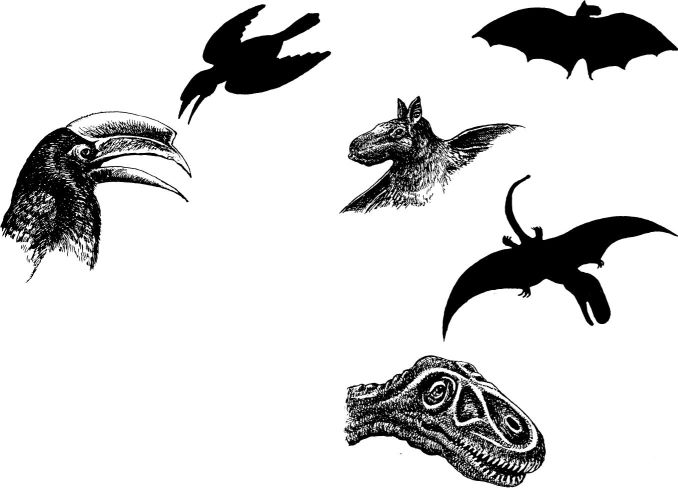 Srovnání siluet v letu a detailu hlavy: (shora) zoborožec, kaloň kladivohlavý, kongamato. Popis kongamata uváděný domorodci se výrazně liší od obou předcházejících živočichů.O dvacet let později, v roce 1942, píše jiný známý africký lovec Angličan Pitman: „V Severní Rhodesii jsem slyšel vyprávět o jednom legendárním tvoru, který mě velmi zaujal. Připisují mu hrůznostrašné vlastnosti: jediný pohled na něj má za následek jistou smrt. Tvrdí, že se vyskytoval dříve často, ale snad žije dosud v hustém bažinatém pralese poblíž hranic s Kongem (dnešní Zair) a Angolou. Nejúžasnější je, že hlavní znaky tohoto zvířete připomínají obrovského pterodaktyla.“Je zajímavé, že známý zoolog Sanderson, spolupracovník Britského muzea a vůdce několika afrických expedic, podal zprávu o tom, že v roce 1933 spatřil na vlastní oči podobného létajícího tvora v pralesích Kamerunu v pohoří Assumbo a se svým průvodcem Georgem se stal dokonce obětí jeho útoků:„Nedostal jsem se ani doprostřed řeky, když jsem zaslechl křik svého společníka. Zdvihl jsem hlavu, vykřikl a okamžitě se potopil. Přímo na mne letěl temný stín velikosti mohutného orla. Mžikem oka jsem zahlédl obrovskou otevřenou tlamu roztaženou jakoby do zlomyslného úšklebku, vroubeného bílým půlkruhem ostrých zubů. Když jsem se opět vynořil, bylo zvíře pryč. George otočený ke mně zády, pálil kamsi dozadu ránu za ranou. Vylezl jsem na břeh a nejistě jsme se po sobě podívali.“Sanderson pátral při této výpravě po vzácných zvířatech a snažil se získat některé jejich exempláře pro Britské muzeum přírodních věd. Svůj tábor rozbil u břehu malé říčky, řítící se prudce mezi skalami do hluboké rokle. Kolem se tyčily hory pokryté neprozkoumaným pralesem. Se svým průvodcem se pak vydal proti proudu. Skákal z kamene na kámen a brodil se vodou. Dostal se až k močálovitému hornímu toku říčky, kde za soumraku zastřelil velkého netopýra. Jeho kořist však spadla do vody. Sanderson se rozhodl, že se jí nevzdá, a začal se k ní brodit. Ještě než stačil netopýra vylovit, uslyšel ze břehu varovný výkřik svého průvodce. Společně s ním se pak v rozechvění shodli na tom, že útočníkem byl pterodaktyl. Od té chvíle se zoolog zabýval jedinou myšlenkou: Vrátí se ještě?Přes vzrůstající příšeří se rozhodl, že na něj bude na tomto místě čekat. Netrvalo to dlouho. Podivné zvíře se vynořilo z přítmí tak náhle, že ani nemohli použít zbraně. Blanitá křídla zasvištěla vzduchem, zableskly se bílé zuby. Cestovatelé ztratili hlavu a snažili se najít záchranu opět ve vodě. Létající drak zaútočil tentokrát na Georgea. Ten padl k zemi chráně si obličej rukama. Ptakoještěr proletěl těsně nad ním a než se oba stačili vzpamatovat, zmizel v mlze nad bažinou.Když se vrátili do základního tábora, kde je očekávali domorodí lovci, kteří pro expedici zpracovávali vzácné úlovky, chtěl se Sanderson dozvědět o něco víc.„Co je to za netopýra, který má větší rozpětí křídel než mé roztažené ruce?“ zeptal se nejstaršího lovce.„Kde jste viděli to zvíře?“ zděsil se tázaný, napřímil se a napjatě čekal na odpověď.„Tam,“ mávl Sanderson rukou k hornímu toku řeky.Účinek byl zcela nečekaný. Lovec vyskočil, odhodil trofej, kterou předtím s takovou péčí upravoval, a hlava nehlava prchal opačným směrem do pralesa. Následujícího dne žádali všichni domorodí průvodci, aby se výprava okamžitě vrátila.„Ale proč?“ ptal se zoolog.„Přinesl jsi nám strašnou zprávu,“ odpověděli. Víc nechtěli říct.Teprve později se Sanderson dozvěděl, že je toto zvíře nazýváno „přízrakem smrti“ a domorodci jsou přesvědčeni o neodvratné smrti každého, kdo je spatří. Černoši se ani neodváží vyslovit jeho jméno, tak velká je hrůza před ním. Při jedné z mých cest do Afriky, devět let před útokem pekelných saní na jednotku katanžských povstalců, se mi podařilo přemluvit Bena k výpravě do bažin Džiundu. Bylo to krátce po našem úspěchu s obrovskou manticorou, a tak jsem nabyl optimistického přesvědčení, že všechny záhady černého kontinetu čekají jen na mne, aby se mi při prvém pokusu vzdaly. Kongamato se mi zdál nejen nesmírně atraktivní, ale po prostudování všech zpráv o něm jsem nabyl dojmu, že by mohlo jít opravdu o reálnou záležitost. Svým optimismem jsem nakazil i Bena. Již si představoval, jakou fantastickou reklamu jeho agentuře organizující safari udělá jeho spoluúčast na objevení kongamata. Může si pak* někdo přát vyrazit na lov s lepším znalcem africké divočiny, než bude on?Poslední naší zastávkou před vstupem do bažin byla vymírající vesnice kmene Mbwela u samých hranic Zambie s Angolou a Zairem v nezdravém, hustě zarostlém močálovitém terénu. Primitivní Mbwelové byli kdysi vytlačeni ze svých původních, jižněji ležících území dobyvateli kmenů Ndembu a Akosa někdy počátkem 18. století, rozdrobili se na malé izolované skupiny a couvali před nájezdniky, kam se dalo — někteří na jih, jiní na sever. Postupně byli pohlcováni svými sousedy a nyní vymírají. Předkové obyvatel naší vesnice se zastavili až u samého okraje nehostinných bažin — zde měli záruku, že za nimi nikdo nepůjde. A kdyby ano, zmizí na čas v neproniknutelných močálech, které tak dokonale znají a kam se za nimi nikdo neodváží.Zjednali jsme si tu dva průvodce, kteří byli s námi ochotni do bažin vyrazit. A kanoi. Kam až to půjde, budeme plout na ní. Dál už se budeme muset prodírat pěšky. Napřed jsme se však vyptávali na kongamata. Viděl ho někdo na vlastní oči? Jak opravdu vypadá?Ano, kongamato v bažinách žije, i když je velmi vzácný.Jeden z mladých lovců, který se krátce na to stal naším průvodcem, tvdil, že kongamata spatřil zcela nedávno. Slíbil, že nás do těch míst dovede. Bylo to proto, aby nás mohl doprovázet a slušně si tak vydělat? Jeho popis neznámého tvora souhlasil s popisem, který jsme již znali. Nejvíc zdůrazňoval jeho krvavou barvu a bílou hlavu, vypadající jako příšerná lebka s hluboce vpadlými očními důlky. Nebojí se zúčastnit se výpravy? Vždyť pouhé spatření kongamata má znamenat v krátké době jistou smrt!Jeho odpověď byla fatalistická: „Spatřil jsem ho nedávno a vím, že brzy zemřu. Mé dny jsou sečteny — mohu ho klidně spatřit podruhé.“Podle našeho osvědčeného receptu, který tak dobře vyšel v případu s manticorou, jsme se chtěli poradit s místním kouzelníkem a získat podporu jím ovládaných tajemných sil. Ale byli jsme zklamáni. Vesnice neměla svého kouzelníka. Jen čas od času sem zavítal nějaký potulný čaroděj, a to ještě ne příliš často, neboť zdejší obyvatelé byli chudí a nekynula tu žádná nadějná odměna. Zvláštní také bylo, že jsem téměř nikde neviděl malé chlapce. Jen děvčata. Jako by chlapce někam prodávali nebo se jich jinak úmyslně zbavovali. Osadou se toulalo několik vychrtlých špinavých černých koz. Muži apaticky seděli ve stínu nebo přímo v chatrčích. Jen ženy musely pracovat a jejich páni na ně občas štěkali nadávky, když se jim jejich pracovní tempo zdálo pomalé. Nebylo mi zcela jasné, čím se vesničané živí. Lovem? Hodně jsem o lovcích slyšel vyprávět, každý muž tu byl lovcem, ale v prvých dnech jsem nepostřehl, že by se této činnosti někdo věnoval.„Je málo zvěře,“ mávli jen malomyslně rukou, „při okrajích bažin je málo zvěře a dál se neodvažujeme.“A tak se spokojili s plackami. Maso zřejmě moc často na jídelníčku neměli. Ale že se přece jen v bažinách vyznají, dokázali třetího dne. Tri muži odtud přivlekli uloveného levharta. Dva ho drželi každý za jednu z předních tlap, třetí za obě zadní. Hlava šelmy, visící až nepřirozeně kolmo dolů, se komíhala těsně nad zemí, ocas byl smýkán prachem. Bylo mi líto toho nádherného zvířete. Samozřejmě, že nám ho hned nabídli. Ulovili ho vlastně pro nás. Ben ho nakonec koupil, abychom si k vesničanům otevřeli cestu. Kůži dal stáhnout a sušit s tím, že si ji vyzvedne při zpáteční cestě.Zakoupení levharta způsobilo, že nám teď začali nabízet ke koupi všechno. Přivlekli také asi dvanáctileté vyděšené děvče a vehementně nám je vnucovali. Dívka se domnívala, že je nabízena jako návnada na kongamata, ale neodvážila se ani slovem protestovat.Krátce po této příhodě dokázali místní muži, že opravdu lovci jsou. Donesli do vesnice velkou antilopu sitatungu, ulovenou rovněž v močálech. Tady ji nazývají nzohe. Antilopy tohoto druhu jsou velmi plaché a většinou se vydávají na pastvu jen v noci. Den tráví obvykle v úkrytu v hustém papyrovém porostu na okraji vodních ploch, částečně ponořeny ve vodě. Domorodci je odtud plaší, zahánějí hlouběji do vody, na kanoi se přiblíží a oštěpy zvíře zabíjejí. Ulovený kus s dlouhými šroubovitě stočenými rohy byl samec — samice jsou bezrohé. Jeho hnědavé zbarvení a neznatelné pruhování prozrazovalo, že jde zřejmě o poddruh selousi. Mnohem hezčí základní forma je téměř černá s výrazným pruhováním. Nebylo možné si nevšimnout dlouhých, široce roztažitelných kopýtek umožňujících sitatungám pohyb v močálovitém měkkém terénu. Ben koupil hlavu s mimořádně dobře vyvinutými rohy na výzdobu své kanceláře — sitatunga je už dnes poměrně vzácným zvířetem. Vesničané nás však ujišťovali, že v bažinách Džiundu, kde nejsou ničím rušeny, jich žije spousta.Kde to bylo možné, snažili jsme se stočit řeč na kongamata, ale Mbwelové se tomuto tématu úzkostlivě vyhýbali. Dostali jsme z nich jen to, že přízrak smrti nezalétá nikdy mimo oblast bažin Džiundu. Při okraji bažinatého pralesa, kde vesničané většinou loví, se objevuje jen ojediněle a náhodně. Někteří ale byli přesvědčeni, že hluboko v močálech, kam ještě nikdo nepronikl, není kongamato vzácný a na příhodných místech jich žije i mnoho pohromadě. Jejich hnízdištěm jsou prý osamocené stromy na okrajích močálů nebo nepřístupné skalní rokle a útesy, tyčící se nad bažinami. Podle Mbwelů loví kongamato opice a menší antilopy, které překvapí rychlým nečekaným útokem. Omráčí je úderem svého zobáku, pak se jim zakousne ozubenou tlamou do krku a nepředstavitelně silným stiskem čelistí je zadáví. Na větší kořist — například sitatungy — prý útočí často několik kongamatů najednou, takže osud oběti bývá rychle zpečetěn. Zoufalý nářek napadeného zvířete promíšený zuřivými skřeky útočníků nezní prý nikdy příliš dlouho. Někteří černoši dokonce dodávali, že kongamato probodne srdce své kořisti dlouhým spárem, což ovšem znělo velmi nepravděpodobně, neboť ptakoještěři takový dlouhý dráp na svých nohou neměli.Úlovek sitatungy se oslavil hostinou s tancem. Muži se pomalovali barevnými hlinkami a společně s úplně nahými nenamalovanými dívkami proměnili nejbližší noc v kavalkádu rytmu a dráždivých prožitků. Tváře některých tanečníků byly nabílené a černé a narudlé vzory se od nich odrážely v temnotě nejpříšerněji. Jiní tanečníci nanášeli často velmi komplikované a stejně hrůzostrašné vzory přímo na svou přirozenou pleť. Nechápal jsem, proč se vyšňořují právě takhle, jako kdyby táhli do války. Po hostině z pečené sitatungy, jejíž vůně se šířila daleko široko, a které se jako hodovníci zúčastnili pouze muži, začal tanec. Zavířily bubny a děvčata začala poměrně pomalu. Tančily jen samé velmi mladé dívky, žádnou starší ženu nebylo vidět. V rukou měly dlouhé kožené biče, kterými občas velmi citelně švihly některou ze svých partnerek. Tempo tance se postupně zrychlovalo. Mezi tančící se vmísili i muži, pohybovali se však jen velmi zvolna a neměli biče. Za chvilku tančení nechali, rozesadili se kolem a jen podupávání nohou bylo známkou jejich vzrušení. Pozorovali čím dál tím více se zrychlující pohyby dívek. Jejich rytmem rozpálená těla vířila všude kolem, nořila se ze tmy, ozářena na chvíli rudým přísvitem vysoko šlehajících plamenů. Rány bičem svištěly teď vzduchem bez přestání, každá z tanečnic mrskala všechny své družky, které mohla zasáhnout, a byla bita od ostatních. A tančilo se stále rychleji a divočeji. Když tanec vrcholil, ozval se náhle příšerný skřek a za ním v krátkých intervalech další. Muži uchvacovali utancované a zbičované tanečnice sotva se již držící na nohou a tahali je do tmy. Později jsme se dozvěděli, že ten skřek měl napodobit hlas útočícího kongamata. Je opravdu reálnou bytostí anebo součástí fantastického folklóru zdejších domorodců?Nikdo, kdo to sám neprožil, si nedovede představit, s jakým vzrušením vstupuje člověk do legendami opředeného bažinatého pralesa, zapomenutého lidmi i časem. I na našich průvodcích bylo vidět rozechvění a strach. Nezbavili se ho po celou dobu pobytu v bažinách. A noci v močálech? Nikdy nezapomenu na ten pocit. Pro přesnost dalšího líčení se však přidržím zápisků svého cestovního deníku z podzimu 1969, i když jejich podstatná část již byla publikována v mé knížce „V tropech tří světadílů“ (vydal Orbis v roce 1976). Po čtvrtstoletí bývá někdy paměť špatným pomocníkem, a proto vzhledem k možné důležitosti následujících řádků bych rád při popisu této výpravy i pozorování na ní učiněného použil formulací, které jsem si tehdy zapisoval do svého cestovního deníku přímo v bažinách.Ale teď již zpět do Říše hrůzy, do pralesa Džiundu, království kongamata!Sedíme s Benem u táboráku a mlčky hledíme do plamenů. Oheň září do tmy a zahání plíživé zvuky pralesa, které nás obcházejí velkým obloukem. Nikdy ty zvuky nezněly tak podivně jako zde. Snad v tom hraje roli i moje vydrážděná fantazie, která by ráda objevila v každém stínu kolem nás, způsobeném mihotáním a nestejnoměrným svitem ohně, mávnutí protáhlých kožnatých křídel tvora, za nímž jsme se vypravili. Ale zvuky nocí v bažinatém pralese Džiundu jsou opravdu jiné než zvuky všech ostatních nocí, které jsem kdy strávil v africké divočině. Měkká bažinatá půda tlumí všechny kroky, a místo aby zvukové vlny odrážela a sama se jimi rozezněla, pohlcuje je a ztápí v sobě. Kdoví, co všechno již tyhle bažiny nenávratně skryly! Zatuchlý pach zahnívající mokřiny, plné tlejících pralesních velikánů, trčících z bujně porostlé houpavé půdy jako povalené rozpadající se sochy se zuráženýma rukama, nás tu provází od prvního kroku. Ztracený, zapomenutý svět, kam se ani domorodci neodvažují.Sedíme s Benem naproti sobě, odděleni plápolájícím ohněm. Mlčíme. Jsme utrmáceni celodenním bezvýsledným pátráním a musíme si odpočinout. Nedá se nic dělat. Ben zalézá do stanu. Já mám dnes první hlídku. Pozoruji nástrahu a hladím pažbu pušky. Kongamato je dle všeho denním živočichem, ale nechceme nic ponechat náhodě! Kdyby se mi tak podařilo dostat prvního! Nějaký anglický lovec sice prý už asi před šesti lety jednoho sestřelil, ale nemohl za ním. Záhadný tvor se utopil v nepřístupnébažině a zoufalý střelec mohl ze vzdálenosti asi patnácti metrů jen bezmocně přihlížet, jak Džiundu centimetr po centimetru pohlcuje jeho kořist. Moskyti útočí jako diví. Z nedalekého močálu je slyšet neustálé probublávání bahenních plynů a sem tam se ozve hlas nějakého probuzeného ptáka. Nebe je temné, zastíněné mraky, které se jen občas protrhnou a dají problesknout hvězdám. V té chvíli mi připadá Jižní kříž jako obrovský kongamato, tiše plující věčnou kosmickou nocí z nekonečna do nekonečna.Odkusi z hloubi pralesa se ozve několikrát za sebou úsečný, vzteklý skřek. Nechci myslet na to, co to asi mohlo být. Přiložím do ohně, z něhož okamžitě vzlétne ohňostroj žhavých jisker. Pohlédnu znovu k nástraze, ale je tam beznadějný klid. Jen z močálu všude kolem stoupají těžké, jedovaté výpary. Co když kongamato vládne nějakou zvláštní, neznámou smrtící zbraní, která mu sjednává takový respekt u domorodců, že se do bažin Džiundu vůbec neodvažují? Jistě se nadarmo nejmenuje přízrak smrti.Možná, že se usmějete. Ale kdyby vás napadla tahle myšlenka zrovna před půlnocí uprostřed hrůzyplnými historkami opředených bažin kdesi v pralese na hranicích Zambie, Angoly a Zairu u malého praskajícího táboráku, pomalu stravujícího dřevo zvlhlé výpary močálů, pod návnadou na kongamata vklíněnou ve větvích stromu naproti vám, asi byste také pevněji sevřeli pušku.Nemohli jsme zůstat v nitru bažin déle než pět dní, a museli jsme se proto vrátit mnohem dříve, než se nám podařilo proniknout do jejich středu. Bažiny jsou tvořený četnými, navzájem od sebe izolovanými močály a mělkými jezírky s bahnitým dnem, obrostlými hustě papyrem a jiným porostem. Dlouhé popínavé rostliny šplhají vzhůru po obrovských stromech. Stezky zvěře, vedoucí po úzkých pásech pevné země touto vodní džunglí, jsou často tak zarostlé, že i tady se musíte prosekávat mačetou. Je tu stálé příšeří, nedýchatelný, jakoby jedovatý vzduch. Horní patro pralesa tvoří většinou obrovské mahagonové stromy, v celém dolním patře převládá palma olejnice. Jejími plody se živí podivný orel Gypohierax angolensis, připomínající tvarem své hlavy spíše supa. Pozorovali jsme ho několikrát a je tu zřejmě dost hojný. Má bílou hlavu s velkou podélnou červenavou skvrnou okolo oka, bílý krk, břicho i přední části křídel. Hřbet a zadní část křídel jsou černé. Svým zabarvením připomíná orla jasnohlasého, který tu na stromech sklánějících se nad vodou číhal na ryby, svou hlavní kořist. Často jsme pozorovali pralesního jestřába Accipiter tachiro, připomínajícího vzhledem i způsobem lovu jestřába našeho. Přelétává z jedné své pozorovatelny na vysokém stromě na druhou a přepadává prudkým letem svou nic netušící oběť v okamžiku, kdy se napájí u okraje močálu nebo je upoutána požíráním potravy. Několikrát jsme viděli i krále všech afrických dravců, orla korunkatého (Stephanoaetus coronatus), jehož hlavní kořistí jsou opice, případně i menší antilopy. Není to rozhodně lov snadný a vyžaduje bleskový útok, sílu a spolehlivý smrtící úder. Právě v důsledku nároků při lovu se orel korunkatý vyvinul v nejsilnějšího a nejútočnějšího afrického dravce.Draví ptáci, žijící v pralese Džiundu, nás mimořádně zajímali. Jednak jsme se chtěli ujistit, že opravdu žádný z nich nemohl být předlohou k legendě o kongamatovi, jednak jsme si uvědomovali, že pro něho představují potravní konkurenci a že četnost jejich výskytu v určitých oblastech bažin by mohla být nepřímo úměrná k výskytu přízraku smrti. Anebo právě naopak. Třeba signalizují hojnost příhodné kořisti, která uživí jak dravé ptáky, tak i kongamata. Jak je vidět, může nás důsledná logika dovést ke zcela opačným výsledkům! A tak jsme raději ani příliš logicky neuvažovali a spoléhali na obyčejné štěstí.Všímali jsme si i zoborožců. Jsou to podivní, nezvyklí velcí ptáci, kteří, ač nedosahují velikostí udávaných pro kongamata, mohou v přítmí pralesa působit opravdu příšerným dojmem. V bažinách Džiundu jsme se setkali se zoborožcem hrubozobým (Ceratogymna atrata) s obrovským dvojitým zobákem a velkou černou chocholkou na hlavě. Zobák má špinavě žlutou barvu a svým nezvyklým tvarem a podélnými rýhami by snad mohl připomínat zvířecí lebku, tím víc, že velké oko, které je hned za ním, je vroubeno širokým kruhovým černě rámovaným terčem, někdy modravým, někdy však velmi tmavým. To by mohlo vyvolat dojem onoho pověstného prázdného očního důlku, prudce snižujícího v očích všech hodnověrnost domorodých zpráv o přízraku smrti. Ale zmíněný zoborožec nemá tlamu opatřenou zuby, nemá blanitá kožnatá křídla, není krvavě červený a nenapadá lidi.Z ptáků nás tu ještě upoutali nádherní ledňáčci malachitoví (Corythornis cristata), připomínající živé drahokamy, a majestátní volavka obrovská (Ardea goliath), která se nenechala při lovu vyrušit ani blízkostí krokodýlů. Ti však usilovali o jinou kořist. Číhali zřejmě na vepře štětkouna (Potamochoerus porcus), kterých tu žilo značné množství. I my jsme si z jednoho připravili vítanou pečínku. Nikdy bych nevěřil, co toho naši černí průvodci dokážou sníst na jedno posezení.Největší naše pozornost však byla upřena k potenciální kořisti kongamata — k opicím a k malým antilopám. Z opic tu žilo několik druhů dlouhoocasých kočkodanů. Nemít s sebou Bena, asi bych je těžko dokázal všechny určit. Zdáli se mi všichni podobní, ale zkušeného lovce jejich rozlišovací znaky přímo bily do očí. Nedovedl pochopit, že je nedokážu postřehnout na první pohled.Myslím, že nejhojněji se tu vyskytoval kočkodan modrý (Ceropithecus mitis opisthostictus), podsaditá opice, na níž jsem neviděl nic modrého. Snad tak někomu připadá její obličej, mně se však spíš zdál černý. Nad očima má nápadnou bílou čelenku, temeno hlavy je černé, žlutohnědě skvrnité. Jinak je většinou šedá, jen nohy a pás na břiše jsou černé, stejně jako pruh táhnoucí se přes lopatky a pokračující dolů k nohám. Pohybovala se rozvážně a klidně, což kontrastovalo s mnohem živějším pohybem menších druhů kočkodanů. Díky svému šedočernému zbarvení byla v pralesním šeru jen velmi obtížně postřehnutelná.O něco menší a podstatně světlejší byl kočkodan Brazzův (Ceropithecus neglectus), světle šedý s načervenalou čelenkou, černým temenem hlavy, předníma nohama a ocasem. Kočkodan černolící (Ceropithecus ascanius) má nápadně červenou zadní polovinu ocasu, v přední části je tmavě zelený, vzadu přechází tato barva do hnědočervené. Podlouhlá skvrna na tvářích a tlapky jsou černé. Čtvrtým a posledním kočkodanem, kterého jsme tu našli, byl kočkodan zelený (Ceropithecus aethiops), nahoře světle žlutohnědý nebo zelenavý, jemně skvrnitý, jinak šedobílý s černým obličejem, ušima, tlapkami a špičkou ocasu.Tyto barevné odlišnosti mají hlavní účel v tom, aby se jednotlivci téhož druhu, žijícího na určité lokalitě pohromadě s jinými druhy kočkodanů, navzájem poznali. Jde o to, aby se zabránilo mezidruhovému křížení i pokusům o ně.Nejkrásnější opicí bažinatého pralesa Džiundu je však gueréza angolská (Colobus angolensis palliatus), odvážný akrobat pralesních výšin. Pozorovali jsme ji jen jednou ve skupině asi šesti kusů a obdivovali jsme její neuvěřitelné skoky mezi vzdálenými větvemi různých stromů horního pralesního patra. Zadní huňatá, bíle ochlupená polovina dlouhého ocasu jí přitom slouží jako padák. Mohlo by se zdát, že tato černobílá gueréza musí být v pralese velmi nápadná. Především je velká — bez ocasu až , ocas sám pak měří . Má dlouhé bílé chlupy na ramenem, sahající téměř až dolů k tlapkám předních nohou, rozčepýřené výrazné dlouhé bílé chlupy kolem obličeje a bílou celou zadní huňatou polovinu ocasu. Méně zřetelný pruh se táhne i po stehnech. Přesto však je mimořádně obtížné guerézu zpozorovat, když sedí nehybně vysoko na stromě. Její černá srst splývá se stíny pralesa a dlouhé bílé chlupy snadno zaměníte za visící liány nebo části jiných popínavých rostlin. Kritická situace pro guerézu však zřejmě nastává při jejích dlouhých skocích mezi vzdálenými stromy. Zde je vystavena útoku predátora bez jakékoliv možnosti obrany. Ne, že bych to těm krásným vzdušným akrobatkám přál, ale přesto jsem při jejich pozorování aspoň v koutku duše choval naději, že se z koruny protějšího stromu vynoří krvavě rudý letce s kožnatými křídly a obrovskou bílou hlavou připomínající lebku, zaútočí shora jako blesk na bezmocně vzduchem letící černobílou opici, srazí ji příšerným úderem svého zobáku přímo do hlavy, ještě ve vzduchu uchvátí bezduché padající tělo do tlamy plné ostrých zubů a zmizí i s ním těžkým letem za zelenou hradbou pralesa. Ještě že ty roztomilé opičky neuměly číst myšlenky. Asi bych nebyl jejich kamarádem.Vraťme se ale zpět k přehledu živočichů tvořících dle líčení Mbwelů kořist kongamata. Po opicích jsou druhou skupinou antilopy. Kromě sitatungy, o níž jsme již hovořili a kterou jsme vídali v bažinách Džiundu opravdu dosti často, tu žije ještě další, zhruba stejně velký druh. Je to voduška lečve (Kobus leche), výborně uzpůsobená k životu v močálech svými dlouhými plochými kopýtky. Při okrajích pralesa žije antilopa lesoň (Tragelaphus scriptus sylvaticus), menší příbuzný sitatungy. Uvnitř v bažinách jsme však již tento druh nezahlédli. Zato tu žijí tři druhy antilop chocholatek, které mají všechny malé růžky. Největší a nejnápadnější z nich je chocholatka žlutopásá (Cephalophus sylvicultor) s výrazným žlutým pásem zježených chlupů na zádech. Jinak je tmavě šedá. Na hlavě mezi růžky má nápadnou červenohnědou chocholku, která dala chocholatkám jméno. Dosahuje výšky asi tri čtvrtě metru a zhruba dvojnásobné délky. Další dva druhy zde žijících chocholatek jsou již podstatně menší. Velmi hojná je chocholatka modrá (Cephalophus monticola), dlouhá jen necelých  a zhruba z poloviny tak vysoká. Je nápadně červenohnědá s namodralým pásem na zádech a stejně tak zbarvenýma nohama. Nejhojnější a nejlépe životu v močálech přizpůsobená je asi metr dlouhá chocholatka černočelá (Cephalophus nigrifrons). Má prodloužená roztažitelná kopýtka a je sytě kaštanová. Čelo, chocholka a dolní část nohou jsou černé. Je zajímavé, že tato chocholatka je vlastně dravá. Kromě své typicky rostlinné potravy požírá i ryby, malé korýše a dokonce i mláďata ptáků, hnízdících na zemi. Na rozdíl od obou předchozích druhů, které jsou převážně nočními zvířaty a den tráví v úkrytu v hustých křovinatých místech, je chocholatka černočelá aktivní i ve dne. Oba pralesní druhy malých chocholatek bývají v pralese Džiundu též častou kořistí orla korunkatého a mohly by tedy sloužit za potravu i kongamatovi. Nevěřím, že se přízrak smrti, alespoň útočí li jednotlivě, pouští do větších druhů antilop, i když to domorodci tvrdí. A pokud ano, tak rozhodně vynechává samce druhů s dlouhými rohy a útočí jen na bezrohé samice a mláďata. Protržení létající blány by bylo pro něho osudným.Popis techniky lovu, udávaný Mbwely, je jednoznačný. Kongamato, číhající někde ve větvích vysokého stromu jako na lovecké pozorovatelně, útočí bleskurychlým výpadem na hrdlo. Nejraději útočí na antilopy, které jsou částečně ve vodě nebo v močálu, kde mají sníženou pohyblivost. Prchající zvíře natahuje hlavu co nejvíce kupředu a tím poskytuje útočníkovi snadný cíl. Kongamato uchvátí štíhlý krk do své ozubené tlamy a silným stiskem čelistí téměř okamžitě antilopu usmrtí.Někdy prý dochází i k hromadným útokům na stádečka chocholatek, které se mění v úplná jatka.Jinak však byla zvířena bažin proti stepním oblastem Zambie značně chudá. Z šelem tu sice žil velmi vzácně levhart, ale během našeho pobytu jsme žádného neviděli. Dokonce i spatření běžných druhů bylo v silně zarostlém terénu více méně náhodné, a tak přes všechno naše snažení zůstávalo pátrání po kongamatovi stále bezvýsledné.Iretího dne pobytu v nitru bažin jsem se kolem poledne vydal na obhlídku blízkého okolí, zatím co Ben připravoval oběd. Obešel jsem zarostlé jezírko, v němž mě upoutaly vyzáblá anhingy, sedící jako vánoční ozdoby na padlém kmeni. Napočítal jsem jich tam dvanáct vedle sebe. Připomínaly mi protáhlé kormorány s dlouhým tělem, hadovitým krkem a štíhlým špičatým zobákem. Angličané jim říkají harpunáři. Protáhlý zobák jim skutečně slouží při lovu ryb jako harpuna, kterou vystřelí nečekaně vpřed prudkým natažením esovitě zahnutého krku. Chvíli jsem se bavil jejich pozorováním, pak mě upoutal menší krokodýl v papyrovém houští. Vyhříval se tu na slunci s otevřenou tlamou bez nejmenšího pohybu. Vypadal jako zdařilý dermoplastický preparát. Zvýšil jsem opatrnost a postupoval dál mnohem obezřetněji, abych nějakému jeho podobně nehybnému většímu bráškovi nevpochodoval přímo do chřtánu, a protože se terén stával neschůdným, odbočil jsem do pralesa.Došel jsem až na pralesní světlinu, na jejímž konci jsem zpozoroval v koruně osamoceného velkého stromu nezvyklý předmět. Když jsem se podíval pozorněji, poznal jsem zabitou antilopu, kterou si do koruny stromu vynesl pravděpodobně levhart. Pátral jsem po něm pozorně, ale zdálo se, že skvrnitá šelma svou kořist už opustila. Možná však také, že byl skryt ve větvích na druhé straně a že jsem ho ze svého stanoviště, vzdáleného přes třicet metrů, nemohl vidět. Jen zabitá antilopa zde zůstala. Rozeznával jsem cár zkrvavené kůže, visící z větve dolů, a protáhlou hlavu ohlodanou až na kost, ležící na větvi tak, jako by zvíře odpočívalo. Zdálo se, že se levhartovy přítomnosti nemusím obávat. Chtěl jsem se ke svému nálezu přiblížit a lépe si ho prohlédnout, když vtom se nad světlinou ozvalo silné bzučení a nedaleko ode mne zakroužil veliký brouk, v němž jsem okamžitě poznal goliáše. Snažil jsem se k němu opatrně přiblížit a pak ho náhle srazit k zemi, pokud by mi slétl na dosah, nebo alespoň zjistit místo, kde se usadí. Goliáš poletoval světlinou sem a tam a já se za ním opatrně plížil a bál se udělat prudší pohyb, abych ho nepoplašil. V jednom okamžiku již goliáš nabral výšku a zmizel za hradbou pralesa, udělal však jen veliký oblouk a zase se vrátil zpět. Zřejmě po něčem pátral, a to se mu stalo osudným. Při jednom manévru slétl dost nízko, a než stačil opět nabrat výšku, srazil jsem ho rychlým úderem k zemi. Byl to obrovský, perfektně čistý samec goliáše perlového (Goliathus meleagris) s hustě mřížkovanými krovkami.Teprve potom jsem si opět vzpomněl na zabitou antilopu. Obrátil jsem se k osamocenému stromu, ale antilopa byla pryč. Napadlo mě, že tu přece jen musel někde být levhart, který si svou kořist asi odtáhl jinam, zatím co jsem běhal za goliášem. Vrátil jsem se opět k Benovi, uložil jsem svůj úlovek a potom jsme se společně s puškami v rukou vrátili na světlinu k osamocenému stromu. Antilopu ani levharta jsme však nenašli. Ani na močálovité zemi nebylo vidět žádné stopy. Strom stál o samotě a jeho větve byly od větví nejbližšího souseda dobrých patnáct metrů. Tudy nemohl levhart antilopu odvléci.„Tu antilopu muselo odnést něco ze vzduchu,“ pravil vzrušeně Ben, „něco, co tiše přiletělo a zase odletělo, zatím co ty jsi lovil toho hloupého brouka.“ Jak je vidět, neměl pro entomologii příliš velké pochopení.Pátrali jsme dál pod stromem i dalekohledem na oné větvi po zbytcích antilopy nebo alespoň po stopách krve. Již několikrát jsem viděl antilopy odvlečené na strom levharty a vím, že po zabitém zvířeti zůstanou obvykle na zemi krvavé skvrny. Zde však po nich nebyla ani stopa.„Ta teorie s levhartem se mi nezdá,“ bručel Ben. „Levharti si odkládají na stromy svou kořist na ochranu před lvy nebo hyenami. Tam, kde se lvi nebo hyeny nevyskytují, požírají je normálně na zemi. A tady lvi ani hyeny nejsou!“A tu mnou jako šíp projelo podezření. Najednou jsem si už vůbec nebyl jist tím, že to byla antilopa, co jsem ve vzdálenosti více než třicet metrů viděl v koruně osamělého stromu. Ten cár zkrvavené kůže — nebylo to svěšené rudé kožnaté křídlo? A ta hlava — jak měla podle popisu domorodců vypadat hlava kongamata?Odložme však již můj starý cestovní deník a zamysleme se nad celým tím problémem siřeji. Co jsem to ve skutečnosti viděl v koruně osamělého stromu?Představa, že to mohl být kongamato, je příliš lákavá. Pro má televizní vystoupení, kde jsem třikrát nezávisle na sobě vyprávěl o této příhodě, vytvořil malíř Kaj a Saudek skvělé kresby, pomocí nichž se ohlodaná antilopa vynesená na větev prolnula před očima diváka do podoby odpočívajícího ptakoještěra. Bylo to tak působivé, že to načas posílilo i mou vlastní víru. Pravděpodobně však bylo přání otcem myšlenky. Zřejmě šlo přece jen o antilopu. Ptakojester by na větvi neležel, ale seděl vzpřímeně jako pták. Možná, že to byla jen lebka s částí hřbetu a kusem zkrvavělé kůže, kterou si na strom vynesl orel korunkatý, známý tím, že si nespotřebované zbytky kořisti takhle ukádá, a potom s ní zase zmizel, když byl vyrušen mou přítomností na druhém konci světliny.„Byl to kongamato,“ slyším dodnes v uších Benův hlas. Ben se nedal přesvědčit. Až do svého tragického konce o čtyři roky později věřil, že jsem tehdy viděl přízrak smrti a jen svou nepochopitelnou liknavostí tuto jedinečnou příležitost promarnil.Přestěhovali jsme pak své ležení na okraj světliny s osamělým stromem a po zbývající dva a půl dne jsme ve dne v noci hlídkovali u návnady umístěné do jeho koruny. Marně. Třetího dne ráno jsme se museli vydat na zpáteční cestu.Existuje pro zprávy o tajemném létajícím tvoru z bažin Džiundu nějaké přirozené vysvětlení?Bernard Heuvelmans ve svém kryptozoologickém seznamu, publikovaném v roce 1986, zastává názor, že příčinou těchto zpráv mohou být obrovští, vědě dosud neznámí netopýři nebo kaloni, možná dokonce podivně vyhlížející kaloň kladivohlavý (Hypsignathus monstrosus).Kaloni jsou skutečně velcí letouni, z nichž největší druh Pteropus vampyrus z indomalajské oblasti dosahuje rozpětí půldruhého metru.Kaloň kladivohlavý je bezesporu nevšedním zjevem. Obrovská hlava připomínající kladivo dodává tomuto kaloni téměř hrůzostrašného zjevu. Samec má vysoký stupeň specializace vnitřních orgánů na vydávání mimořádně silného hlasu, kterým v době páření vábí samici. Síle svého hlasu obětoval doslova i své srdce. Protože mimořádně rozšířený hrtan vyplňuje celou jednu třetinu tělní dutiny, jsou srdce a plíce vytlačeny do stran a dolů. Zhruba od šesti hodin večer až k půlnoci se tito kaloni z širokého okolí sletí na vybrané stromy u močálu nebo jezera. Samci a samice se usadí na různých větvích a začíná milostné lákání, při kterém zaléhají uši. Samice přelétají kolem usazených samců a vybírají. Vyslyšen je ten, kdo nejsilněji křičí, i když nevím, jak to v tom všeobecném rámusení vybírající samička pozná.I kongamato je proslulý svými pronikavými skřeky. Mají to však dle vyprávění černochů být skřeky jednotlivé, nanejvýš zdvojené. Je ovšem pravdou, že popis svatebního rituálu kolonie kongamatů jsem ještě neslyšel.I obrovská kladivovitá hlava by snad odpovídala zprávám o velké hlavě kongamata. Rty kaloně kladivohlavého jsou vyhrnuty obloukovitě vzhůru k čenichu, což je zvlášť výrazné u samců, a u člověka nadaného velkou fantazií by to snad mohlo vytvořit iluzi lebky. Barva kaloně je světle hnědá až rezavá, což by při západu slunce mohlo pozorovateli připadat jako barva krvavě rudá. Zde ale všechny byť sebevzdálenější podobnosti končí.Kaloň kladivohlavý je mnohem menší, než má být kongamato — jeho délka se pohybuje kolem  a v rozpětí dosahuje . Jeho tlama není zobákovitá, hlava není bílá a ve svém celku naprosto nepřipomíná lebku s vpadlými očními důlky, ocas je krátký. Kaloň kladivohlavý není útočný ani dravý. Je plodožravý jako všechny poloopice, z nichž se kaloni kdysi zřejmě vyvinuli. Žádný, byť sebevětší neznámý kaloň nebude podmínku mimořádné útočnosti, pro niž se stal kongamato postrachem domorodců, splňovat.Zbývá se zabývat netopýry. Netopýři jsou draví, vyvinuli se již ve starších třetihorách z hmyzožravců a jsou mezi nimi dnes i velké formy, živící se drobnějšími obratlovci, např. menšími druhy netopýrů, rybami, hlodavci a pod. Do této skupiny patří i dva největší druhy dnešních netopýrů, jihoamerický Vampyrum spectrum a australský Macroderma gigas, dosahující v rozpětí zhruba tři čtvrtě metru. Jsou to opravdu krutí a nelítostní dravci. Jihoamerický druh jsem jednou v amazonském pralese pozoroval při lovu menších netopýrů a nebyla to podívaná příjemná. Představíme li si netopýra trojnásobné velikosti s obrovskou atypickou hlavou a s dlouhým volným ocasem (jak se to u některých druhů netopýrů, např. u rodu Rhinopoma, vzácně vyskytuje), žijícího jen na úzce vymezené lokalitě bažin Džiundu, máme před sebou možného kandidáta na vysvětlení legendy o kongamatovi. Je však logické předpokládat, že by tento supernetopýr žil pouze v tak úzce vymezeném areálu?V roce 1973 byl v jeskyních Sai Yoka v jihozápadním Thajsku objeven zcela nečekaně opačný extrém netopýřího světa, pojmenovaný později Craseonycteris thonglongyai. Délka těla tohoto nejmenšího netopýra činí , rozpětí přes  a hmotnost ! Jde nejen o nový druh, ale i o nový rod a čeleď, vývojově jednu z nejstarších. Přes intenzívní mnohaletou snahu nebyla objevena žádná další lokalita rozšíření této živoucí netopýří fosilie. Nikdo neví proč, ale žije zřejmě pouze na jednom jediném místě na světě.Předpoklad, že by náš hypotetický supernetopýr žil jen v prostředí bažin Džiundu, není tedy nereálný. Ale netopýři jsou nočními živočichy a kongamato je dle všech zpráv živočichem denním. Hlava netopýra je v důsledku echolokace vždy opatřena výraznýma ušima, které žádný pozorovatel nemůže přehlédnout. V souvislosti s kongamatem nepadla o uších nikdy ani zmínka. A žádný netopýr by neužíval své tlamy současně i jako zobáku.Nejcharakterističtějším rysem kongamata je obrovská bílá hlava připomínající lebku s vpadlými důlky. Nedokážu si vymyslet netopýra, který by tuto podmínku splňoval! Myslím, že je jednodušší připustit, že máme li vysvětlit legendu z bažin Džiundu, je jedinou možností uvažovat o přežití některého z ptakoj esterů z věky zavátého světa druhohor až do našich dnů.Před sedmdesáti šesti milióny let klouzaly po zemi stíny létajících draků, dosahujících v rozpětí až osmnáct metrů. Byli to opravdoví vládci vzduchu a dostalo se jim i odpovídajícího jména — Quetzalcoatlus northropi (Quetzalcoatl — Opeřený had — byl jedním z nejvyšších aztéckých bohů). Rozpětí křídel gigantického ptakoj ester a bylo větší než u stíhačky vyráběné americkou firmou Northrop. Druhým obrovským rodem svrchnokřídových pterosaurů byl rod Pteranodon. Pteranodon ingens z Kansasu dosahoval v rozpětí až osm metrů a Pteranodon sternbergi byl při rozpětí přes deset metrů ještě větší.Do povědomí člověka však ptakoještěři nevstoupili gigantickými obry, ale drobným stvořením z bavorských břidlic, které odtud popsal již v roce 1784 italský přírodovědec Collini, kurátor muzea v Mannheimu. Považoval je za rybu podobnou rejnokům. Teprve později zvítězilo mínění, že jde o létajícího tvora, a baron Cuvier ho v zoologické klasifikaci zařadil mezi plazy. Ve světě vzbudil tento objev nepopsatelné vzrušení — kdo kdy slyšel o plazu, který létá? Anglický přírodovědec Buckland se tehdy vyjádřil, že jde o neslýchané monstrum, připomínající draky z dávných legend. Postupem doby docházelo pak k dalším nálezům a s nimi se i pomalu měnil názor na ptakoj estery. Koncem 19. století již bylo známo, že ptakoještěři byli mimořádně zdařilou aerodynamickou konstrukcí přírody s mistrně odlehčenými, vnitřně zpevněnými kostmi, velkým mozkem podobným mozku ptáků a perfektními vizuálními schopnostmi, zajišťujícími koordinaci pohybů za letu. Síla svalů propočtená z mohutnosti svalových úponů dokazovala, že ptakoještěři byli aktivní letci pohybující se máváním křídel a nebyli odkázáni jen na klouzavý let. Aktivní způsob letu však vyžaduje značnou dávku energie a tomu odpovídající metabolismus, který musel být srovnatelný s metabolismem u ptáků. Již tehdy vzniklo přesvědčení, že ptakoještěři museli být teplokrevní stejně jako ptáci nebo savci.V roce 1901 shrnul tyto názory Harry Govier Seeley ve své knize Dragons of the Air (Draci vzduchu), první knize věnované výhradně ptakoj esterům. Dovodil dále, že pokud byli teplokrevní, museli být něčím vybaveni k ochraně své tělesné teploty, a to buď peřím, nebo srstí. Došel k závěru, že ptakoještěři byli nesmírně blízcí ptákům ve způsobu života i ve svých fyziologických schopnostech, že to však nebyli ani ptáci, ani plazi a že by měli být správně považováni za samostatnou skupinu.Již v roce 1908 potvrdil tento názor paleontolog K. Wanderer, který zjistil, že tělo ptakoještěrů bylo opravdu pokryto jemnou srstí. Od té chvíle mělo být jasné, že ptakoještěři nepatří mezi plazy, ale protože si vědci s jejich zařazením nevěděli rady, nikdo se jejich rekvalifikací nezabýval. V roce 1927 zkoumal znovu Wandererův exemplář německý paleontolog Ferdinand Broili, který závěr svého předchůdce nade vší pochybnost potvrdil. Nedůvěra však trvala dál. Pramenila z logiky postavené na hlavu: Ptakoještěři byli plazy a plazi nemohou mít srst!Poslední a zcela nezvratný důkaz^v tomto směru podal v roce 1970 ruský vědec A. G. Sáro v, který nalezl v Kazachstánu perfektně zachovalého malého pterosaura. Na fosilii bylo možno rozeznat nejjemnější detaily — jemně ochlupené létací blány a jednotlivé chloupky srsti pokrývající tělo. Šarov pojmenoval svůj nález Sordes pilosus a od té doby byly nalezeny další podobné fosilie pterosaurů se zbytky srsti. Dnes již zcela jednoznačně platí: Ptakoještěři byli pokryti srstí, byli teplokrevní, a proto to nemohli být plazi.Chceme však pátrat po pravé podstatě legendy o kongamatovi a zabýváme se zatím zdlouhavě historickým sporem a zoologickou klasifikací ptakoještěrů. Jak to spolu souvisí?Až překvapivě těsně. Představy některých vědců o ptakoj esterech jako neohrabaných plazech, odkázaných ponejvíce na klouzavý let, kteří museli rychle vyklidit pole, jakmile se objevili vývojově pokročilejší a dokonalejší ptáci, se odrazily i v obrazových rekonstrukcích těchto zvírat, které většinou jednotliví malíři přebírali jeden od druhého a které silně ovlivnily obecné mínění. Protože ptakoještěři byli zaraženi mezi plazy, bylo jim automaticky přisuzováno mnoho plážích vlastností, které vůbec neměli. Jelikož vešlo ve všeobecnou povědomost, že jejich křídla byla podobná netopýřím, byli kresleni s úponem létacích blan až ke konci zadních nohou, jak je tomu u netopýrů, ačkoliv z nalezených fosilií je zřetelné, že létací blány ptakoještěrů byly mnohem užší, byly upnuty podstatně výše a nohy byly pravděpodobně zcela volné. Ptakoještěři se na nich pohybovali a běhali stejně jako ptáci a zdaleka nebyli tak nemotorní jako netopýři. Rovněž skládání křídla bylo podobno ptačímu, bylo vyřešeno otočením prodlouženého prstu dozadu a nepodobalo se způsobu skládání křídel u netopýrů nebo kaloňů. Také představa, že se ptakoještěři zavěšovali hlavou dolů, jak to činí netopýři, je zcestná. Sedali na větve a běhali po nich tak jako dnes ptáci. Jejich létací blány, natažené mezi prodlouženým čtvrtým prstem a trupem, byly zpevněny silnými vlákny, takže byly mnohem pevnější a odolnější než například létací blány netopýrů. Starali se o mláďata a krmili je jako ptáci.Ptakoj ester v „plazím“ pojetí, se studenou krví a s omezeným a časově limitovaným výdejem energie, neohrabaný a potácivý letce, by opravdu nemohl obstát proti konkurenci ptačích dravců a přežít až do dneška. Neodpovídá také pohybové charakteristice kongamata, jak ji podávají domorodci, a jeho útočnosti. Některý druh ptakoještěra v moderním pojetí by však obě tyto podmínky splnit mohl a mohl by být tajemným kongamatem záhadných bažin Džiundu.Na druhé straně je však také pravdou, že to, jak černoši popisují tělesné znaky kongamata, neodpovídá pterodaktylu, za něhož je tento záhadný tvor často považován. Pterodaktylové (podřád Pterodactyloidea) byli skupinou krátkoocasých ptakoještěrů, jejichž zobáky byly dlouhé a štíhlé, u vývojově pokročilejších druhů bezzubé. Rozhodně postrádali masivnost hlavy, jaká je přisuzována kongamatovi.Existuje však jeden ptakojester z druhého, evolučně staršího podřádu Rhamphorhynchoidea, který popisu kongamata odpovídá až zarážejícím způsobem. Je to Dimorphodon macronyx, popsaný z anglické spodní jury (z doby asi před 200 milióny let), který měl velkou a vysokou lebku, jejíž váha byla zmenšena dutinami, oddělenými od sebe několika kostěnými přepážkami. V jedné z těchto dutin bylo zasazeno i oko. Kostěné přepážky na hlavě viditelně vystupovaly a při zběžném pohledu mohl skutečně vzniknout celkový dojem kostnaté lebky s prázdnými očními důlky. Pokud byla hlava bílá a vpadlá kůže pokrývající uvedené dutiny zbarvena černě, byl tento dojem jednoznačný. Tlama byla vyzbrojena velkými a ostrými zuby dvou různých typů a síla stisku čelistí musela být mimořádná — větší než u jakéhokoli jiného ptakoještěra. Tuto studii publikoval v roce 1986 na základě rozborů úponů čelistních svalů americký paleontolog Bakker. Z další charakteristiky loveckých schopností dimorphodona, publikované Bakkerem, vyplývá, že muselo jít o tvora mimořádně dravého a rvavého. I velikost dimorphodona odpovídá zhruba udávané velikosti kongamata — dimorphodon dosahoval v rozpětí asi 1,6 m a délky asi . Vzhledem k tomu, že se v přímé vývojové linii velikost zvětšuje, je velmi reálný předpoklad, že by se spolu s celkovou velikostí mohlo u přímého potomka dimorphodona zvětšit i rozpětí křídel z původních l ,6 m na  nebo i o něco víc.Jedno úskalí tu však je. Dimorphodon je vývojově jedním z nejstarších ptakoještěrů. Má mnoho primitivních znaků. Jedním z nich je jeho obrovská hlava, jiným silné končetiny. Aby se některý jeho potomek dožil dneška, musel by přežít třikrát delší dobu než jeho krátkoocasí bratránci pterodaktylové. Ale nejsou právě nejméně specializované, univerzální formy, stojící na počátku vývoje celých skupin, pravými mistry v přežívání? Máme na to v zoologii málo příkladů?Životní podmínky bažin Džiundu se od druhohor nezměnily. Dokazuje to studie „Latě Cretaceous and Tertiary Vegetation History in Africa“ publikovaná v roce 1978 D. I. Axelrodem a P. M. Ravenem. Nikdo zde nikdy paleontologický výzkum neprováděl. Zůstaly tu původní životní podmínky pradávných dob. Mohl se tu společně s nimi udržet i přežívající ptakoještěr?Pokusme se nyní vymodelovat pravděpodobný způsob života, jaký by musel takový potomek dimorphodona vést v bažinách Džiundu, a srovnejme ho s legendou domorodců o přízraku smrti. Kořistí kongamata mají být opice a menší antilopy. Je to prakticky stejný druh potravy, jakým se živí zde žijící orel korunkatý. Aby s ním kongamato obstál v konkurenčním boji, musel by být k lovu vybaven minimálně stejně, ne li lépe.Opice nejsou snadnou kořistí. Útočící dravec nad nimi musí navíc zvítězit velmi rychle, prakticky okamžitě, neboť delší odpor oběti by mohl značně ničit peří na křídlech útočníka, v případě kongamata pak jeho kožnaté blány, což by mohlo mít v obou případech osudné následky. Orel korunkatý se vrhá na opici prudkým útokem shora a svými spáry jí okamžitě rozdrtí lebku. Kongamato jedná dle vyprávění Mbwelů podobně. Po nečekaném bleskovém útoku shora omráčí nebo zabije opici prudkým úderem své zobákovité tlamy, uchopí ji za krk a silným stiskem ozubených čelistí zardousí.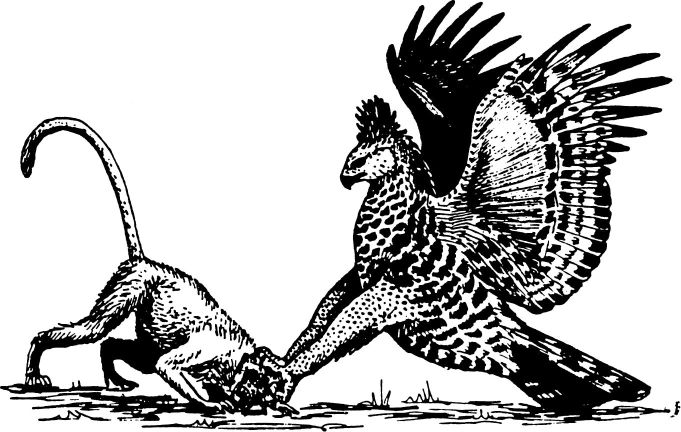 Utok létajícího dravce na opici musí být velmi rychlý s okamžitým účinkem, aby kořist nebyla schopna obrany. Na obrázku útok orla korunkatéhoVšichni ptačí dravci lovící opice jsou jednoznačně nejsilnější a nejútočnější orli v oblastech, kde žijí — orel korunkatý (Stephanoaetus coronatus) v Africe, orel opičí (Phitecophaga jefferyi) na Filipínách a harpyje (Harpia harpyja) v Jižní Americe. Lze bez nadsázky říci, že jsou to tři nejsilnější a nejútočnější orli na světě vůbec. A není to náhodou. Musí takoví být, aby úspěšně zdolali svou opičí kořist. Loví li kongamato stejnou potravu, musí být rovněž mimořádně útočný a silný. A skutečně — přesně tak ho popisují domorodci.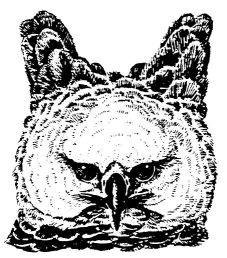 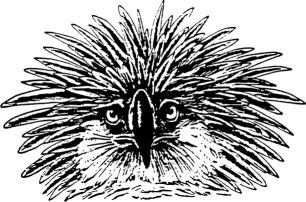 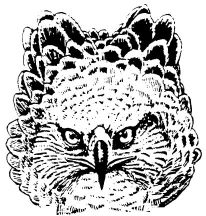 
Všechny tři výše uvedené orly poznají opice již z velké dálky. Při pouhém spatření těchto dravců se jich zmocňuje panika. Vřeští hrůzou a skáčou bezhlavě z větve na větev. V tomto stavu paniky jsou pro orla nejlehčí kořistí. K vyvolání hrůzy mezi opicemi přispívá i vzhled útočníka — orel korunkatý, harpyje i orel opičí mohou vztyčit peří na hlavě do tvaru připomínajícího korunu, rohy nebo načepýřenou hřívu. Zvětšuje to zdánlivě velikost hlavy dravce a úměrně jeho sveřepému vzezření i hrůzu opic, pramenící z velmi  příbuzných podnětů jako u člověka. A příšerná hlava kongamata, jak ji popisují domorodci, by mohla sloužit podobnému účelu. Všichni orli lovící opice mají své spáry opatřeny silnými drápy, z nichž velikostí vyniká především dráp zadní. Jím probodnou srdce své oběti. Zadní dráp harpyje je např. větší než dráp největší žijící šelmy, medvěda kodiaka. I o kongamatovi vyprávějí domorodci, že svým dlouhým drápem probodává srdce své kořisti. Dlouho mi to připadalo divné, neboť se mi nezdálo, že by prsty a drápy zadních nohou pterosaurů mohly sloužit takovému účelu. Dimorphodon byl však v tomto směru výjimkou. Pátý prst jeho silných zadních nohou byl výrazně prodloužen. Anglický paleontolog Gwen, který dimorphodona popsal, upíná dokonce ve své původní rekonstrukci z roku 1870 na tento prodloužený prst létací blánu mezi zadníma nohama a ocasem. Dnes, kdy víme, že zadní nohy dimorphodona byly volné, nevědí si autoři rekonstrukcí s tímto prodlouženým prstem stále rady. Co když jej dimorphodon opravdu používal k probodení srdce malých jurských stromových savců, které spolu s další kořistí lovil? A co když jej ke stejnému účelu užívá dnes i jeho potomek kongamato? Nezdá se mi tak nemožné odpovědět na obě tyto otázky kladně.Životní prostředí močálů Džiundu se po více než dvě stě miliónů let nezměnilo. Jsou zbytkem nesmírně rozsáhlého bažinatého pralesního terénu, rozprostírajícího se v dávné minulosti v celé rovníkové Africe. Poznal jsem svět těchto ztracených bažin, kde zahnívající houpává půda ztápí v sobě každý zvuk, kde vás obklopuje ponurá scenérie tlejících velikánů lomících větvemi, obrostlými parazity, jako ve zkamenělé agónii. Kde kmeny dávno mrtvých stromů s uhnilou neexistující spodní částí se komíhají ve vzduchu jako strašidelné přízraky a nemohou padnout, neboť jsou zapleteny do korun ještě živých sousedů. Ztracený svět tisíců močálů a pralesních jezer, nezměněný po dobu dvou set miliónů let. Všemi póry cítíte, že tady je možné všechno. Tehdy tu byly stejné bažiny jako dnes. Když do nich vkročíte, vejdete do pravěku. Ani k tomu nepotřebujete stroj času. Proč by tu nemohli přežít i někteří tehdejší živočichové? A tak mě napadá poslední otázka.Byli to nejpříšernější z ptakoještěrů, zapomenutí časem, kteří pomstili nelidské zločiny katanžské soldatesky a splnili tak kletbu zmučené Belgičanky?Tím však historie údajně se v Africe vyskytujících, ptakoještěrům podobných tvorů nekončí. Nespočetní obyvatelé pustých polopouštních krajů sousední Namibie mají odpradávna hrůzu z létajícího draka ještě mnohem většího, dosahujícího prý v rozpětí křídel okolo devíti metrů. Poprvé se o něm zmínil profesor chicagské univerzity Roy P. Mačkal ve své knize „Searching for hidden animals“, která vyšla v roce 1980. Roku 1988 zorganizoval mimořádně utajovanou výpravu, neboť se domníval, že jde najisto.V kuloárech se o jeho expedici mnoho mluvilo. Převažoval názor, že Mačkal s sebou přivezl rozhodující důkazy o existenci tajemné létající příšery, vybavené protáhlou zobákovitou tlamou a dlouhým krkem. Domorodci jí proto též někdy říkají „létající had“. Dle jejich zpráv se živí především pštrosy, jimž před vzdušným pronásledovatelem nepomůže ani rychlý běh. Drak útočí obvykle na jejich dlouhý nechráněný krk. Nepohrdne však ani mršinou, např. zdechlinou slona. Má mimořádně ostrý zobák a dokáže jím proseknout i velmi silnou kůži, aby se dostal k vnitřnostem, které jsou jeho oblíbenou pochoutkou. Dlouhý krk mu umožňuje proniknout hluboko do břišní dutiny. U velké mršiny připomínají prý jeho pohyby gigantického supa, jeho tělo a kožnatá křídla nenesou však sebemenší známky peří a jeho protáhlá zobákovitá tlama se více podoba zobáku pelikána. I když většinou plachtí, je velmi dobře schopen i aktivního letu. Má při něm krk natažený dopředu jako čáp, nikoli esovitě složený jako volavka. Úkrytem obrovských supodraků jsou prý jeskyně a díry v osamocených skalních útvarech zvaných kopje.Téma Mackalovy přednášky „Pterosauři v Namibii“, ohlášené na jubilejní desátou výroční konferenci Mezinárodní kryptozoologické společnosti, pořádanou 20.4.1991 v texaském Galvestonu, vzbudilo proto opravdovou senzaci. Nechyběly ani hlasy tvrdící, že Mačkal při ní vypustí z bedny živého ptakoještěra jako jeho románový předchůdce profesor Challenger po návratu ze Země Maple Whitea v Královnině dvoraně na Regent Street. Rozšířily se i zprávy, že Mačkal přivezl dvě lebky supodraků, které při přednášce předvede. I když nakonec k žádné takové senzaci nedošlo, nelze popřít, že jeho vystoupení způsobilo opravdový rozruch.Mačkala upozornilo na existenci tajemných létajících draků několik namibijských starousedlíků německého původu. Tyto čerstvé informace souhlasily s tím, co se Mačkal dověděl už po předchozím předběžném průzkumu. Rozhodl se tedy jednat rychle. Dalšími členy výpravy byli James Kosi a Douchan Gersi. Přesnou lokalitu údajného výskytu supodraků udržovali v nejpřísnější tajnosti. Je však jisté, že jde o rozsáhlou odlehlou pustinnou oblast v soukromém vlastnictví. Podle údajů, že supodrak útočí hlavně na pštrosy, lze s přihlédnutím k mapce rozšíření těchto ptáků odvodit, že se jedná o jižní polovinu Namibie. Další upřesnění může poskytnout údaj o výskytu slonů. Hledaná oblast musí ležet tam, kde se výskyt obou těchto druhů překrývá.Dle Mackalových informací měla zkoumaná lokalita polopouštní charakter s mnoha skalami kopje. plnými jeskyní a širokých děr. Bylo v nich již dříve nalezeno několik archeologicky cenných předmětů. Dle zpráv místních obyvatel přelétával prý jeden ze supodraků vždy v podvečer celkem pravidelně mezi dvěma kopje na vzdálenost asi 1.5 až . Bylo to zřejmě jeho lovecké teritorium, kde pátral po kořisti.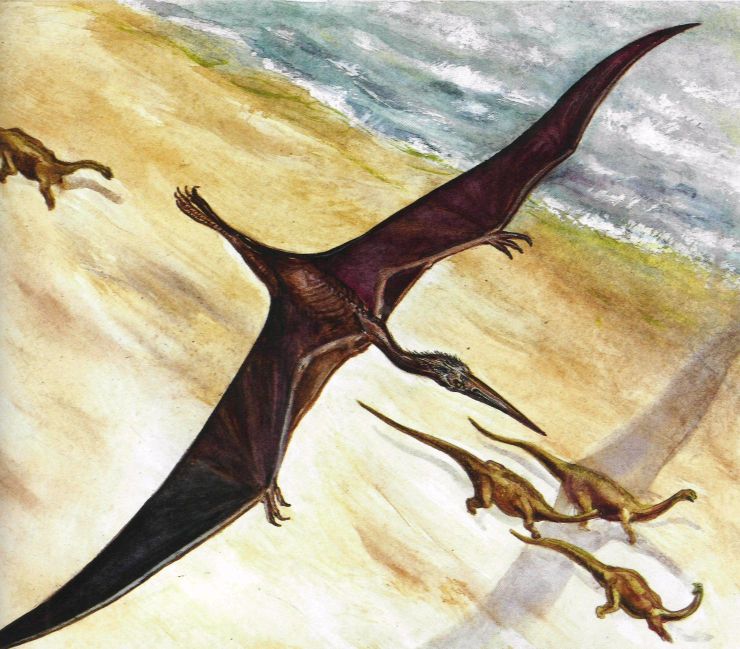 Největší létající tvor všech dob - Quetzalcoatlus northropi ze severoamerické svrchní křídy - odpovídá svým celkovým vzhledem popisu namibijského supodraka.Přes soustředěné denní organizované pozorování se však členům výpravy v době Mackalovy přítomnosti létajícího draka pozorovat nepodařilo. Jirátce po jeho odjezdu však oznámil James Kosi, který se svým druhem v průzkumu pokračoval, že supodraka spatřil na vzdálenost asi . V této době se tajemný létající obr pohyboval klouzavým letem. Pokud jde o zbarvení, byl prý černý s bílými skvrnami.Ještě za Mackalovy přítomnosti vyšplhali však členové výpravy na vrcholové plošiny mnoha nepřístupných kopje a nalezli tam zbytky pštrosů, a to značně velké, jako např. pánevní kosti. Lze to považovat za důkaz, že část těla zabitého pštrosa byla vynesena na vrcholek kopje. Kdo to však dokázal, když pro čtyřnohé masožravce byly vrcholky těchto skal svou strmostí absolutně nepřístupné? Naopak pro ptačí dravce byla nalezená kořist mnohonásobně těžší, než by byli schopni unést.Mačkal považuje tyto nálezy za rozhodující argument, mluvící ve prospěch existence namibijského supodraka.Je odedávna tajemná Afrika opravdu kontinentem, kde přežili poslední zástupci druhohorních ptakoještěrů?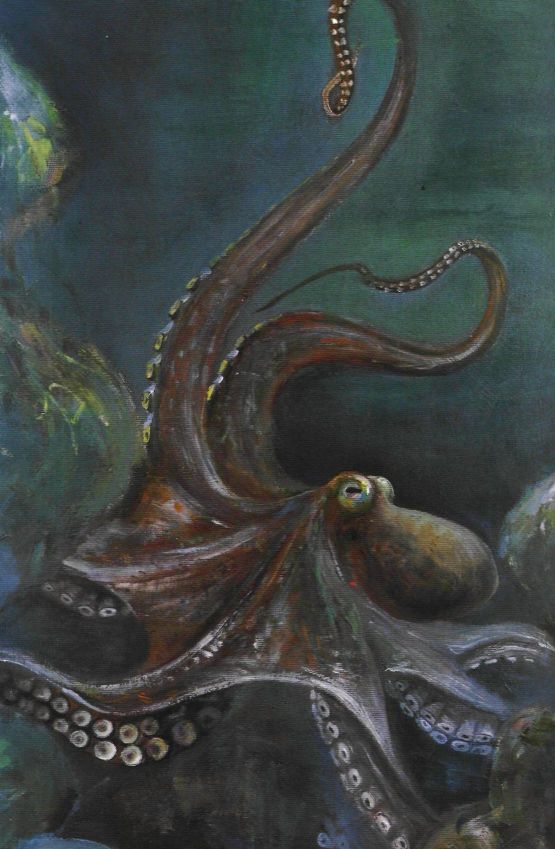 Tajemná chapadla hlubinOceán, plný neznámých možností, fascinoval po celá staletí generace námořníků. Z palub svých plachetnic hlseděli do nedozírných prostor okolo i do temné hloubky pod sebou. Co žije v těch nepředstavitelných hlubinách, jací gigantičtí strašliví tvorové tu mohli po dlouhé věky přežít v chladném, tichém a bezpečném úkrytu? Mnoho těch záhadných živočichů, o jejichž spatření vyprávěli bez dechu naslouchajícím poluchačům v přístavních hospodách, si námořníci prostě vymysleli nebo v ně přetvořili jiná známá zvířata. Teprve zcela nedávno bylo dokázáno, že ty nejstrašnější obludy starých bájí nejsou výmyslem, ale skutečností.Každé správné vyprávění o obrovských hlavonožcích se musí zmínit o Pierre Denys de Montfortovi, neohroženém francouzském malakologovi (vědec zabývající se měkkýši), který se nerozpakoval dát v sázku své vědecké jméno a na samém počátku 19. století vytáhnout do boje za uznání gigantické chobotnice námořnických legend. Po několikaletém pečlivém zkoumání a rekonstrukci všech historek a zpráv o tomto záhadami opředeném obru hlubin došel k názoru, že existují dokonce dva odlišné druhy obrovských hlavonožců. Jednoho z nich nazval chobotnicí kolosální a druhého chobotnicí kraken.Kolosální chobotnice byla podle všech zpráv útočné a krvelačná zvíře, zodpovědné za útoky na plachetní lodě, jejich potopení i únosy námořníků. Členové posádky jedné plachetnice, kteří vyvázli jako zázrakem z takového útoku, věnovali po návratu do svého domovského přístavu v Saint Málo kapli sv. Tomáše votivní obraz, znázorňující útok obrovského hlavonožce na jejich loď, kotvící u pobřeží Angoly.„Kapitán chtěl právě zvednout kotvy,“ reprodukuje podané svědectví Denys de Montfort, „když tu se náhle vynořila z vln strašlivě velká mořská obluda, která vylezla na palubu, zachytila se lodi a ovinula svými chapadly lanoví a stěžně až k vrcholkům. Obrovskou vahou svého těla nahnula loď na bok, aby ji převrhla a stáhla ke dnu.“Odhadujeme li výšku stěžně zhruba na dvacet metrů, musela být chapadla chobotnice na základě uvedených údajů přinejmenším stejně tak dlouhá.Jiné svědectví, které o své kolosální chobotnici Denys de Montfort uvádí, se týká plachetnice dánského kapitána Dense, čekající za několikadenního bezvětří na příznivý vítr nedaleko západního pobřeží Afriky. Náhle se z moře vynořila chapadla obrovské chobotnice, která uchvátila dva námořníky spuštěné na zavěšených prknech k hladině a čistící bok lodi. Další chapadlo se vymrštilo na palubu a zmocnilo se třetího muže, který začal právě lézt na stožár. Jelikož chobotnice uchopila zároveň s ním i silná lana stožárových úponů, nemohla se ho zmocnit tak rychle jako jeho dvou druhů. Nešťastník zoufale křičel, pak ztratil vědomí, ale jeho druhové jej zachránili a uťali chapadlo, které ho svíralo. Chobotnice pak se zbývajícími dvěma námořníky zmizela v hlubinách. Ale ani třetí muž se dlouho ze své záchrany netěšil. Pomátl se hrůzou, byl napolo udušen a rozmačkán a následující noci zemřel.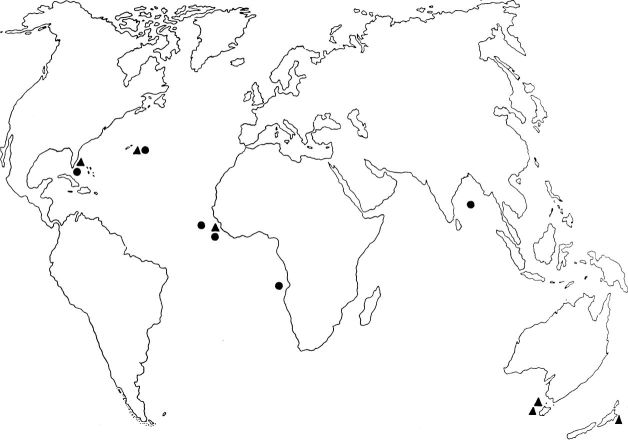 Mapa výskytu obrovských chobotnic.Useknutý kus chapadla, který zůstal viset na stupních stožárových úponů, byl stejně silný jako ráhno čelního stožáru a měřil sedm a půl metru. Kapitán odhadoval, že celé mohlo být dlouhé asi dvanáct metrů.Zatím k nejstrašnějšímu známému setkání lodi s obrovskou chobotnicí došlo 10. května 1874 v Bengálském zálivu. Obětí byl malý rybářský škuner Pearl o výtlaku 150 tun, plavící se z ostrova Mauritius do Rangúnu se sedmi muži na palubě. Jeho kapitán James Floyd, který byl mezi zachráněnými, o tom podal podrobnou zprávu, v níž uvádí, že asi kolem páté hodiny odpoledne se náhle asi půl míle od levého boku lodi, stojící za bezvětří bez pohybu, vynořila na hladinu záhadná obrovská masa. Zdálo se, že se vyhřívá na slunci. Kapitán měl nešťastný nápad vystřelit na tajemného živočicha z pušky přes varování jednoho z členů své posádky, že se zřejmě jedná o obrovitého hlavonožce a že to s lodí dopadne špatně, bude li podrážděn. Po výstřelu se dala hmota do rychlého pohybu směrem k lodi. Plavala těsně pod hladinou a za ní se táhla dlouhá a široká brázda. Když obluda škuner dostihla, začala se obrovská chapadla, podobná stromům, sápat na loď a naklonila ji ke straně. V okamžiku netvor vylezl na palubu a vklínil se mezi dva stěžně. Boj posádky, užívající seker a nožů, byl marný. Loď zůstala chvíli ležet na boku a pak se potopila.Nedaleko místa katastrofy se nalézala shodou okolností jiná loď, dvojstěžník poháněný lodním šroubem, který pět ze sedmi trosečníků zachránil. Jeho kapitán pozoroval celou událost dalekohledem ze vzdálenosti asi dvou mil. Napřed zpozoroval mezi škunerem Pearl a svou lodí záhadnou masu, kterou zpočátku považoval za kupu mořských řas. Když masa dosáhla škuneru, viděl zřetelně, jak začala s napadenou lodí splývat. Hned nato se stěžně nahnuly ke straně, loď zůstala chvíli ležet na boku a pak zmizela. Jak se potápěla, dostaly se stěžně do kolmé polohy. Poslední, co zmizelo pod hladinou, byla vlajka na hlavní stěžni.I když se tato událost stala více než půl století po Montfortově smrti, odpovídá dokonale jeho popisům útoků chobotnice kolosální. Považoval ji za zlomyslné zvíře, jemuž příroda přisoudila sklon k ničení a krvežíznivost. O druhém svém obrovském hlavonožci, chobotnici kraken čili krakatici, napsal, že její chování je mírumilovnější a klidnější. Zatímco chobotnice kolosální žila dle Montf orta v tropických vodách, kraken dával přednost oblasti severního Atlantiku. Důkazem jeho existence byly pro Montforta především zbytky těchto oblud, vyvržené dle svědectví místních rybářů a lodních kapitánů na norském a dánském pobřeží.Oficiální věda Montforta za jeho víru v obří hlavonožce proklela. Nic mu nepomohlo, že publikoval čtyři svazky Přírodopisu měkkýšů a dva svazky Systematické konchologie (nauka o schránkách měkkýšů), ani to, že mnoho z jeho popisů nových druhů i pojetí systematiky mnoha čeledí zůstávají v platnosti dodnes. Malakologické dílo Montfortovo zůstalo nedokončeno, opovržením kabinetních vědců stíhaný muž umírá v bídě na pařížské ulici někdy v roce 1820 nebo 1821. Příliš předešel svou dobu. Na to, aby vědci uznali oba druhy jeho obrovských hlavonožců, potřebovali ještě půldruhého století.Jako první se dočkala uznání Montfortova chobotnice kraken. Prokázalo se ovšem, že nejde o chobotnici, ale o obrovského kalmara, nazvaného nyní rodovým jménem Architeuthis. Nálezy zbytků tohoto hlavonožce na evropském i americkém pobřeží severního Atlantiku byly během 19. století tak časté, že již věda před nimi nemohla zavírat oči. Největší z nich byl exemplář vyvržený v roce 1878 v zátoce Thimble Tickle na Newfoundlandu, jehož celková délka byla téměř , bez obou dlouhých chapadel asi . Nepotvrzené zprávy však hovoří o mnohem větších exemplářích, dosahujících bez chapadel délky 18, 22, 24, 29 i 36 m. Tomu by se zdála nasvědčovat i některá obrovská ramena těchto hlavonožců, nalezená v žaludcích harpunovaných vorvaňů nebo velikost jizev po přísavkách kalmarů na jejich kůži. Všechny tyto zprávy dokazují, že v hlubinách oceánu žijí obludy, o nichž toho dosud mnoho nevíme a o jejichž existenci máme stále jen nepřímé svědectví. Odhad velikosti některých obřích kalmarů však napovídá, že to nemusí být vždycky vorvaň, kdo vyjde vítězně ze zuřivých podmořských bitev. Ať je historie objevení a důkazy existence obrovských kalmarů sebezajímavější, přece jen je již všeobecně známou, a proto se jí nebudeme podrobněji zabývat. Mnohem zajímavější je historie důkazu existence druhého Montfortova gigantického hlavonožce — chobotnice kolosální. V tomto případě jde opravdu o chobotnici a její existence byla prokázána teprve zcela nedávno, ačkoliv rozhodující corpus delicti drželi vědci v rukou již od konce minulého století. Stále však nevíme přesně, jak vlastně vypadá. Zůstává tajemstvím, na jehož odhalení je soustředěn zájem mnoha kryptozoologů.30. listopadu 1896 byla na pláži u St. Augustine na Floridě objevena dvěma chlapci projíždějícími se na kolech část těla obrovského neznámého živočicha, vyvržená mořem na břeh. Vyplavená hmota, částečně pohřbená v písku, byla asi  dlouhá, 5,5 m široká a 1,2 m vysoká a podle odhadu měla hmotnost asi 6–7 tun. Z písku bylo vyhrabáno několik neúplných chapadel, širokých u kořene přes půl metru, z nichž nejdelší měřilo až k místu, kde bylo přerváno, . Vzhledem k tomu, že v tomto místě bylo ještě značně široké, byla původní délka chapadla odhadnuta za předpokladu, že je ve stejném poměru jako u menších druhů chobotnic, na 22–30 metrů. To by dávalo celkové rozpětí přes 60 metrů a délku zvířete asi .Nejbližším přílivem se moře opět vyplavené hmoty zmocnilo a stáhlo ji do vody. Pohupovala se na vlnách nedaleko břehu jako tajemný beztvarý vrak, jako memento neznámé hrůzy hlubin oceánu, rozpínala se a zase smršťovala, jako by ještě žila. Pak byla opět vynesena na břeh a částečně pohřbena v písku. Ještě jednou se opakovala cesta gigantických zbytků do oceánu a zpět, než se podařilo dr. De Witt Webbovi, lékaři a prezidentu místní vědecké společnosti, sehnat několik párů koní a vytáhnout zbytky záhadného živočicha výše na břeh.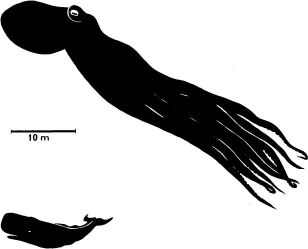 Porovnání velikosti chobotnice obrovské s délkou vorvaně.Na základě přímého pozorování určil dr. Webb vyvrženou hmotu jako zbytky gigantické chobotnice. Ale nespokojil se jen určením. Pořídil mnoho fotografií a odebral několik vzorků tkáně, jimiž podělil nejvýznamnější vědecké instituce. A. E. Věřili, proslulý odborník na hlavonožce z Yalské univerzity, popsal záhadného tvora jako obrovskou chobotnici pod jménem Octopus giganteus, ale krátce nato se pod kritikou některých kolegů svého činu zalekl a prohlásil, že záhadné zvíře bylo pravděpodobně nějakým druhem kyt ovce, i když poctivě přiznal, že nemá nejmenší tušení jakým.Jiní zoologové však dále trvali na původním názoru, že šlo o chobotnici.Postupem doby upadla záhada gigantického hlavonožce v zapomnění.Teprve po 62 letech od vyvržení tajemných zbytků u St. Augustine se začal o případ náhodně zajímat dr. Forrest Wood, mořský biolog z Oceán System Center amerického námořnictva v San Diegu. Vypátral, že v Národním muzeu přírodních věd ve Washingtonu je stále uložen vzorek tkáně, zaslaný sem dr. Webbem, a společně s dr. Josephem F. Gennarem z oddělení biologie Newyorské univerzity provedli moderními metodami jeho histologickou a biochemickou analýzu. Výsledkem bylo sdělení publikované v roce 1971 v časopise „Natural History“. Vědci porovnali tkáně ze St. Augustine s tkání kalmara, kytovce a běžného druhu chobotnice. Záhadná tkáň vykazovala charakteristiky velmi podobné, pokud ne přímo identické, se vzorkem tkáně chobotnice.„Zdá se nezvratně dokázáno,“ psal J. F. Gennaro, „že mořská nestvůra ze St. Augustine byla skutečně chobotnicí, i když důsledky tohoto zjištění jsou fantastické.“V roce 1986 publikoval v ročence Cryptozoology výsledky nového, ještě podrobnějšího rozboru, provedeného při použití podstatně dokonalejších výzkumných metod vyvinutých v období uplynulých 15 let, Roy Mačkal. Ke srovnání použil tkáně delfína druhu Stenella plagiodon, běluhy (Delphinapterus leucas), kalmara Architeuthis dux a dvou druhů chobotnic Octopus dolfeini a Octopus bimaculoides. Kromě jiných charakteristik, dokazujících blízkou příbuznost s charakteristikami chobotnic, je tkáň od St. Augustine téměř čistým collagenem, jehož obsah výrazně převyšuje všechny ostatní vzorky. Podle studie Japonců Kimury, Nagaoky a Kuboty z roku 1969 je prokázáno, že podíl collagenu ve tkáni hlavonožců má přímý vztah k jejich velikosti — čím je živočich větší, tím větší procento collagenu má v tkáni. Vzhledem k tomu, že chobotnice nemají žádnou vnější nebo vnitřní oporu tělesné hmoty, je tato skutečnost logickou. U kalmarů, kteří určitou oporu tělesné hmoty přece jen mají (chrupavčité desky), je ve tkáních nižší procento collagenu než u stejně hmotné chobotnice. Enormně vysoký obsah collagenu ve tkáni je tedy přesně to, co by každý čekal u gigantické chobotnice dosahující hmotnosti kolem deseti tun nebo i více. Mackalem provedený průzkum byl velice podrobný a čtenář, který má o jeho detailní výsledky zájem, si je může v uvedeném pramenu prostudovat. Pro nás je však rozhodující Mackalův závěr:Analytické výsledky podporují původní určení tkáně a zbytků živočicha jako mimořádně velké chobotnice dosud neznámého druhu.Slavný nález od St. Augustine však není v této kategorii jediným. Existují i další podobné, i když méně průkazné, zato však z novější doby. Velká masa organického původu byla vyvržena mořem na jedné z pláží Bermud v květnu 1988. Byla nalezena místním občanem Teddy Tuckerem, zkušeným rybářem a potápěčem, který se potápí k vrakům lodí. Masa byla velmi tuhá, jakoby gumová. Tucker prohlásil, že záhadná hmota nebyla zaručeně zbytkem kytovce, spíše však připomínala část nějakého hlubinného živočicha bez kostí, který musel být mimořádně velký s tuhou kaučukovou tkání. Tento popis se hodí na jediné ze známých zvířat — obrovitého hlavonožce, v bermudských vodách s největší pravděpodobností na chobotnici. Stejný byl i názor místního listu „The Royal Gazette“, který Tucker o svém nálezu informoval. Poslal též okamžitě zprávu své dobré známé, světoznámé odbornici na výzkum žraloků, Eugenii Clarkové, která je rovněž členkou sboru ředitelů Mezinárodní kryptozoologické společnosti. Ta ihned informovala sekretariát této společnosti s konstatováním, že se rozhodně nejedná o zbytky žraloka, a žádala o zorganizování odborného průzkumu na místě. Mezitím zaslal Tucker do sekretariátu MKS perfektní snímky nálezu. Fotografie v mnohém připomínaly nález ze St. Augustine. Byly zaslány mnoha biologům zabývajícím se životem v oceánu. Nikdo však nebyl schopen tajemnou hmotu blíže určit. Než se však expedice odborníků MKS dostala na Bermudy, zmocnil se záhadné hmoty opět oceán, v jehož vodách zmizela navždy. Tuckerovi se však podařilo odebrat vzorek tkáně pro další rozbor. Řezat do záhadné hmoty bylo při pořizování vzorku velmi obtížné, tak byla hmota tuhá. Připadalo mu to, jako by krájel pneumatiku. Výsledky rozboru provedeného MKS, které vešly ve známost těsně před tím, než šla tato kniha do tisku, jsou senzační. Potvrdily to, co každý zasvěcenější kryptozoolog očekával od začátku: záhadná hmota z Bermud obsahuje mimořádně vysoké procento proteinové substance collagenu, stejně jako vzorek ze St. Augustine, a je s ním prakticky totožná. Lze důvodně předpokládat, že se jedná o jedno a totéž zvíře! O gigantickou chobotnici!Dr. Greenwell, sekretář MKS, si dal již před tím práci, aby zjistil, zda podobné zprávy o vyplavení záhadné masy, která by připomínala nález z Bermud, se nevyskytují již dříve. Když totiž prohlížel Tuckerovy fotografie, zdálo se mu, že na nich vidí něco povědomého. Dlouho nevěděl co, ale pak na to přišel. Byla to výrazná „vláknitost“ této hmoty, evidentní strukturální rys k zesílení její pevnosti a pružnosti. Pak si uvědomil, že podobně vypadaly i fotografie jiných tajemných nálezů ze šedesátých let z Tasmánie a Nového Zélandu. A rozhodl se, že půjde po jejich stopách.V srpnu 1960 farmář Ben Fenton a dva jeho kovbojové Jack Bode a Ray Anthony sháněli po skončení pastvy do stáda dobytek blízko řeky Interview jižně od mysu Sandy ve ztracené oblasti západní Tasmánie. Na písčitém pobřeží nalezli neznámou beztvarou hmotu o rozměrech asi 6×5,4 m, jejíž hmotnost odhadli v rozmezí 5–10 tun. Během následujících 18 měsíců řekli o tomto podivném nálezu mnoha lidem, ale nezdálo se, že by to někoho nějak zvlášť mimořádně zajímalo. Jak čas ubíhal, všimli si, že se mršina postupně přílivem posunuje směrem na sever a obvykle zůstává napolo pohřbena v písku. Zajímavé bylo, že nevydávala žádný zápach a známky rozkladu byly téměř neznatelné.Konečně zpráva o nálezu dorazila do Hobartu, hlavního města provincie. G. C. Cramp, místní obchodník a přírodovědec, se rozhodl zorganizovat expedici k odhalení tajemství záhadného mořského živočicha, jehož zbytky, posouvané přílivem, roznítily jeho fantazii. Po projednání s Tasmánským muzeem financoval letecký průzkum a jakmile byla obrovitá mršina nalezena, sestavil svou expedici. Jejími členy byli Bruce Mollison, zoolog organizace CSIRO (Commonwealth Scientific and Industrial Research Organization), Max Bennet rovněž z CSIRO a L. E. Wall a J. A. Lewis z Tasmánského přírodovědeckého klubu. Tento tým, vedený Mollisonem, vyrazil do terénu 2. března 1962, tedy téměř dva roky (!) po objevu záhadných zbytků, a musel se probíjet velmi obtížným terénem tasmánské divočiny. Nakonec se šťastně dostali k cíli, ale ani po podrobném průzkumu nebyli schopni záhadného živočicha identifikovat.Předně bylo prokázáno, že jde opravdu o zbytky organického původu. Na záhadné hmotě však nebyly patrný žádné oči ani něco, co by bylo možno považovat za hlavu, a v žádném případě to nemělo kosti. Vnější povrch popisovali účastníci tak, že měl krémovou barvu a kaučukovitou konzistenci. Budil prý dojem, že je „chlupatý“. To byla právě hustá, rozkladem uvolněná vláknitá struktura svalové tkáně.Mollison se snažil získat vzorky pro pozdější laboratorní průzkum. „Zabodl jsem do záhadného těla barvy slonoviny lovecký nůž, ale bylo příliš tuhé, abych mohl vyříznout odpovídající kus. Bylo to jako velice silná kůže.“ Přesto se mu však podařilo získat několik menších vzorků. Později se vrátil ke zbytkům znovu, tentokrát s ostrou sekerou. Vysekal z hrbu tajemné masy vzorky o rozměrech asi šedesát centimetrů. Vzal s sebou i kameramana, který nafilmoval stovky metrů filmu jako důkaz toho, že ta záhadná věc opravdu existovala. O svých výsledcích informovala expedice organizátora Crampa v Hobartu. Když se vrátila do Hobartu s velkými i malými vzorky pečlivě zabalenými v plastikových obalech, propukla již hysterie „tajemné obludy“ naplno a šířila se rychlostí blesku. V následujících deseti dnech vzbudila světovou senzaci a zraky všech mířily ke vzdálenému ostrovu nedaleko Austrálie. Výzkumníci nebyli připraveni na tuto obrovskou publicitu a stejně tak na ni nebyla připravena ani australská vláda, které se vytýkalo, že tak dlouho nechala tento mimořádný nález bez povšimnutí. Rozhodla se proto jednat rychle. Vytvořila vlastní průzkumný tým, do něhož ke všeobecnému překvapení nebyl zahrnut Mollison. Výprava odletěla z Hobartu 17. března do severozápadní Tasmánie, kde si pronajala helikoptéry, s nimiž pak lehce dosáhla svého cíle. Vedoucím výpravy byl John H. Calaby, vedoucí oddělení savců v zoologické sekci CSIRO v Canbeře. Jejími dalšími členy byli A. M. Olsen, vedoucí výzkumu sekce rybářství CSIRO, Eric R. Guiler, zoolog z Tasmánské univerzity, a W. Bryden, ředitel Tasmánského muzea.Výzkumný tým se vrátil do Hobartu hned následujícího dne (!), tj. 18. března, a hned (!) napsal svou zprávu, kterou okamžitě předal Johnu Gortonovi, ministru Australského společenství, pod nějž CSIRO spadalo (později se stal Gorton dokonce australským ministerským předsedou).Zpráva prakticky opakovala známé věci: „Dotyčná masa se celá skládá z pevného, vláknitého materiálu, obsahujícího tuk nebo olej. Materiál neobsahuje žádné kosti, nemá páteř nebo jiné tvrdé struktury. Materiál podobný chlupům, vyskytující se na obnaženém povrchu, vznikl v důsledku rozkladu materiálu s hustou vláknitou strukturu.“ Zpráva vyznívala v tom smyslu, že vzhledem k délce doby, po níž ležely zbytky neznámého živočicha vyplaveny na písčitém pobřeží, nelze je již blíže určit. Lze však učinit závěr, že tzv. nestvůra je rozkládající se část nějakého velkého mořského živočicha. Významné však bylo, že vládní výprava odebrala vzorky k dalšímu laboratornímu průzkumu.Ještě téhož dne uspěchaný senátor Gorton oznámil nedočkavému světu, že nález na severozápadním pobřeží Austrálie není ničím mimořádným, jen zbytkem nějakého velkého mořského zvířete, pravděpodobně velryby.Svět se uklidnil a na nález se rychle zapomnělo. Jack Boote, jeden ze tří původních nálezců, však komentoval Gortonovo prohlášení slovy: „Museli říci, že to není nic zvláštního, aby zakryli skutečnost, že se o to tak dlouho nestarali. Přišli příliš pozdě. Než se sem dostali, tak to podlehlo rozkladu. To, co jsem viděl, nebyla velryba, ani žádná její část.“Testy odebraných vzorků proběhly ve vší tichosti a svět se o nich prakticky nedozvěděl. Jen ti, kteří z vlastní iniciativy sledovali tento případ až do konce, znají jejich výsledek. Vedoucí příslušného výzkumného týmu CSIRO, který analýzu vzorků řídil, prohlásil: „Naše testy prokázaly, že dotyčné vzorky obsahují převážně protein a jak náš průzkum, tak i ostatní zkoušky potvrdily, že je to prakticky všechno collagen.“Ani v případě tasmánského monstra nešlo tedy o velrybu, ale s největší pravděpodobností o stejného živočicha jako na Bermudách nebo u St. Augustine. O gigantickou chobotnici!O šest let později vyvrhl oceán novou záhadu, tentokrát na pobřeží Nového Zélandu. V březnu 1968 se na pláži Muriwai, na východě Severního ostrova, objevily neidentifikovatelné zbytky obrovitého mořského živočicha, měřící do délky asi  a 2,5 m vysoké. Jejich objevitel, důstojník námořnictva, je popsal opět jako „chlupaté“. V jednom místě se zdálo, že je k tělu připojen malý kus obrovského chapadla. Byly pořízeny fotografie a profesor J. E. Morton, předseda zoologického oddělení Aucklandské univerzity, prohlásil: „Nedokážu si vzpomenout na nic, co by to mohlo připomínat!“ To je vše, co je o „příšeře“ z pláže Muriwai známo. Žádné další výsledky průzkumu, žádné biochemické analýzy vzorků. Ale fotografie napovídá, že i zde půjde o našeho starého známého…V roce 1970 přichází opět na řadu Tasmánie. A historie se opakuje téměř neuvěřitelným způsobem. Ben Fenton, týž farmář, který nalezl záhadné zbytky v roce 1960, nachází o deset let později nedaleko místa prvního nálezu další. To, co vyčnívalo nad písečnou pláž, bylo tentokrát jen asi 2,4 m dlouhé s velkým hrbem. Jinak to svou tuhou konzistencí i vzhledem bylo totožné s prvním nálezem. „Nevím, kolik toho je schováno v písku, „ sděloval Fenton telefonicky redaktoru listu The Advocate.Kerry Pinkovi a pokračoval: „V těchto místech jsme byli naposledy před sedmi týdny, a to tu ještě nebylo. Je to poměrně čerstvý exemplář, ať už to je cokoli, mohl by být dle mého názoru přesně určen!“ Ale ani Austrálie ani svět už neprojevily nejmenší zájem. Jestli byl první exemplář velrybou, jak prohlásil ctihodný senátor Gorton. později ministerský předsedanebude ten druhý jistě také nic jiného!A přitom v té době se již podle výsledků biochemických rozborů vzorků mezi zasvěcenci vědělo, že v prvním případě stoprocentně nešlo o kytovce, ale s největší pravděpodobností o jednu z největších senzací v dějinách zoologie! Než však zpráva o novém objevu, tiskem zcela opominutá, pronikla až k nim, byl již druhý tasmánský nález několik let pohřben pod silnou vrstvou písku.Tyto pro vědu zcela ztracené a nevyužité nálezy měly však přece jen jeden kladný výsledek. Podklady, shromážděné tajemníkem MKS Greenwellem a uvedené do vzájemných souvislostí, které si předtím nikdo neuvědomil, vedly k rozhodnutí, že se podobné případy již nesmějí opakovat. Při Národním muzeu přírodních věd ve Washingtonu, Smithsonian Institution, bylo z podnětu Mezinárodního poradního výboru pro výzkum hlavonožců v roce 1988 zřízeno centrum pro průzkum všech vyvržených zbytků velkých kalmarů a gigantických chobotnic vybavené takovými prostředky, aby se jeho odborníci v co nejkratší době byli schopni dostat k místu nálezu, ať by to bylo kdekoli. Vědecké instituce i správní orgány všech přímořských států již dostaly informaci o jeho založení spolu se žádostí okamžitě sem oznámit jakýkoli podobný nález.Ale nejsou to jen oblasti, o nichž jsme právě mluvili, kde došlo k vyvržení zbytků gigantických chobotnic na břeh. V roce 1968, kdy jsem pátral v Guineji na ostrově Rum nedaleko od Conakry po pokladu piráta Bartolomea Robertse, který byl předobrazem kapitána Flinta ve Stevensonově „Ostrově pokladů“, varovali mě známí, abych se tu nepotápěl. Kolem souostroví Loos, k němuž Rum patří spolu s většími ostrovy Kassa a Tamara, jež se kolem něj svírají jako klepeta kraba, se prý vyskytují obrovité chobotnice, jimž černoši říkají ambazombi. Před několika lety se prý na malém ostrůvku Suridé, který leží u severního pobřeží ostrova Rum tak blízko, že za odlivu k němu přejdete suchou nohou, ukrýval uprchlý černoch stíhaný pro vraždu. Byl obviněn neprávem, ale to se prokázalo až později. Rum není obydlen a jen málokdy sem někdo zavítá. V jeskyních ostrůvku Suridé mezi pobřežními balvany je mnoho bezpečných úkrytů. Zdejší jeskyně jsou prý propojeny chodbami, z nichž některé ústí i pod hladinou a tvoří celý jeskynní systém, dosahující pod ostrov Rum a snad i pod mořské dno.Jednou vpodvečer upoutalo pozornost uprchlíka nenadálé rozčeření hladiny nepříliš daleko od pobřeží. Skalnatý břeh spadal na této straně prudce dolů, takže tu byla hned od začátku velká hloubka. Vzápětí vyšlehlo ze zpěněných vod vzhůru obrovité, temně rudé chapadlo a hned za ním o kus dál druhé. Pak se najednou objevilo fantastické klubko gigantických temně rudých hadů, vzájemně se proplétajících v mlžném závoji vodní tříště a chvilkami se vynořil i povrch těla. Teprve po chvíli poznal uprchlík, že nejde o jediného obra, zmítajícího se ve smrtelné křeči, ale o obry dva, zřejmě proti sobě bojující na život a na smrt. Pak náhle vše utichlo skoro tak nečekaně, jak to začalo. Obě chobotnice klesly zase ke dnu, kde jejich boj zuřil dál. Rozvířená hladina se pomalu uklidňovala, ale vystrašený pozorovatel od ní stále nemohl odtrhnout oči. Byl pověrčivý jako všichni černoši a věděl, že pozoroval zápas dvou mořských ďáblů, což není dovoleno žádnému smrtelníkovi. Bál se, že neujde pomstě vítěze.Po chvilce se rozdivočelí gigantičtí rváči vynořili znovu, tentokrát o něco dál. Bičovali vodu svými chapadly a drtili se navzájem v jejich objetí. „Chapadla byla delší než pět plně vzrostlých krajt,“ ujišťoval později uprchlík, když se mohl vrátit po vynesení osvobozujícího rozsudku do Konakry. Ani tentokrát netrval boj na hladině dlouho. Spíš se zdálo, jako by se jeden z bojovníků k ní snažil uniknout, druhý ho dostihl a po krátkém zápase zase stáhl dolů.Ještě jednou se oba gigantičtí hlavonožci objevili zděšeným očím černého uprchlíka. To bylo až po značně dlouhé době. Ale tentokrát se zdálo, že se do boje zamíchal někdo třetí. Zatím co jeden z bojujících byl stále tmavě červený, byl druhý téměř bílý. Ten se také vynořil dříve a tentokrát téměř celý a zdálo se, že se snaží uprchnout. Zezdola se však kolem něj ovinula rudá chapadla jeho soka, pak se přes něj převalilo i rudé tělo podobné neforemnému obrovitému sudu, poslední šlehnutí bílého chapadla a oba bojovníci zmizeli pod hladinou potřetí a definitivně. Žádná další podívaná se již nekonala.Zděšený domorodec, chvějící se strachem a přesvědčený, že si pro něj vítěz přijde, se ještě dlouho tiskl mezi pobřežní balvany. Byl si jist, že se mezi sebou porvala celá rodina mořských ďáblů, červení i bílí, žijící v podmořských jeskyních ostrůvku Suridé. Stará pověst totiž praví, že právě zde je jejich oblíbené sídlo a že prý na náhodné příchozí líčí občas zvlášť pěkné a cenné věci. Kdo však podlehne pokušení a něco si vezme, je ztracen. Ale on přece nic neodnesl! Proč by se mu měli mořští ďáblové mstít? Podvědomě si však odpovídal sám. Protože viděl něco, co nesmí spatřit žádný smrtelník. Pozoroval, dokonce vědomě a dlouho, rodinnou rozmíšku těchto nadpřirozených bytostí. Žádná rodina nestrpí zvědavého svědka při vyřizování svých záležitostí. Natož pak rodina mořských ďáblů ambazombi.Bál se vítěze, ale přišel poražený. Asi za čtrnáct dní vyplavilo moře na pobřeží ostrova Rum obrovskou bělavou masu s chapadly. Masa ležela bez hnutí, vyčkávala. Černý uprchlík ji spatřil ráno,když opustil svou jeskyni. Viděl na ní z ostrůvku Suridé velmi dobře. Chvěl se hrůzou a zalezl co nejhlouběji do skal. Ven se odvážil až pozdě večer. Ambazombi se zřejmě unavil čekáním a vrátil se do hlubin. Ale ráno ho zděšený domorodec spatřil znovu. Sice o kus dál, ale byl to zřetelně on. Přikrčen jako ke skoku, chapadla zabořená do písku, velký hrb čnějící vzhůru. Dva dny nevylezl uprchlík ze své jeskyně. Nedovážil se ani lovit ryby, ani sebrat si z ostrova Rum pár jedlých plodů, jak to obvykle dělával. Už třetí den nejedl, ale víc než hlad ho oslabovala hrůza. Večer třetího dne vyhlédl ven. Číhající bílý ďábel tam nebyl. Zřejmě přijde zase ráno. Domorodec tiše vylezl z jeskyně, z jiné díry mezi balvany vytáhl svůj člun a pádloval ostošest k jinému osamělému ostrůvku souostroví Loos, daleko od prokletého Suridé s číhajícím bílým ambazombi.Ukrýval se na různých místech přes dva roky, ale nakonec byl přece jen náhodně objeven. Ale to již byl dávno pravý vrah usvědčen a on sám osvobozen. A teprve pak mohl v Konakry vyprávět spolu s dalšími svými osudy i historku o šarvátce v rodině mořských ďáblů i o pomstě, kterou na něho chystali.Ambazombi znamená „zlá čarodějná ryba“, ale tento překlad není významově přesný. Guinejští černoši označují slovem „ryba“ všechno, co žije v moři, takže po věcné stránce správnější překlad by byl „zlý mořský čaroděj“. Tento pojem je pro domorodce totožný s „mořským ďáblem“, jak se tento název také nejčastěji překládá. Všeobecně považují běloši žijící v Guineji mořské ďábly za fantastické bytosti, vymyšlené domorodci, i když popis ambazombi až podivně přesně odpovídá obrovské chobotnici. AÍe v té době jsem ještě nevěděl o záhadné hmotě vyvržené v roce 1896 u St. Augustine, ani jsem neznal příběh o útoku obrovské chobotnice na plachetní loď u břehů Angoly, jejíž posádka, vděčná za svou záchranu, věnovala pak kostelu sv. Tomáše v Saint Málo známý votivní obraz. Tehdy jsem nevěřil v existenci obrovských chobotnic, a tak jsem o historce nevinně odsouzeného uprchlíka vůbec nepřemýšlel v těch souvislostech, jak o ní přemýšlím dnes. A přes varování svých přátel jsem se u ostrůvku Suridé potápěl, našel i několik podmořských jeskym, ale poklad nebyl v žádné z nich. Jedinou minci z pokladu, stříbrný nizozemský půltolar z roku 1616, jsem našel vyplavenou mořem na pláži sousedního ostrova Rum. To byl důkaz, že tu poklad opravdu je a že přístup k němu je skutečně pod hladinou. Každý si jistě dovede představit, jak těžce se mi tehdy odjíždělo s prázdnou. Proklínal jsem svou mimořádnou smůlu. Ale dnes si myslím, že pokud opravdu v některé z podmořských jeskyní Suridé žila chobotnice, kterou černý uprchlík pozoroval, měl jsem spíš mimořádné štěstí, za něž bych měl svému přepracovanému andělu strážnému přinášet každodenní oběť. Představoval jsem si tehdy, že se v jeskyni, kterou se mi nepodařilo objevit, převalují ve vodě dosahující až k nim těžké zlaté pruty jako velcí ospalí hadi. Co když se tam však vlnilo osm živých hadů, dvacetimetrových anakond, ovládaných z jediného centra potměšilým chladně kalkulujícím mozkem tvora, který je na této planetě považován za nejchytřejšího po člověku?Vystrašený domorodec zřejmě pozoroval souboj dvou samců obrovitých chobotnic, snad o samici či o lovecké teritorium. Souboj se po většinu času odehrával u dna, jen občas se na chvilku přenesl k hladině, ale pak se oba bojující zase vrátili zpět. Chobotnice dokážou velmi rychle měnit barvu téměř v celé škále spektra. Mohou být červené, hnědé, zelené, bílé, namodralé, černé, žluté, růžové, oranžové a kdovíjaké ještě. Obvykle volí svou barvu tak, aby dokonale splývaly s podkladem. Chameleón je proti nim úplný břídil. Ale v barvě chobotnic se odráží jejich psychický stav. Rozdrážděná chobotnice je tmavě červená, zatímco vysílená, vyčerpaná nebo umírající zbělá. Poslední objevení se bojujících u hladiny, kdy jeden měl rudou barvu, zatímco druhý bílou, bylo důkazem, že bíle zbarvený samec je na pokraji svých sil. Za chvíli nato ho jeho nelítostný sok na dně udolal. Po čtrnácti dnech bylo jeho tělo, zřejmě již částečně ožrané od ryb, vyplaveno na pobřeží ostrova Rum, kde je spatřil zděšený domorodec, považující je za číhajícího žijícího tvora. Po několika hodinách se moře přílivem mršiny opět zmocnilo a stáhlo ji s sebou, za nějakou dobu ji zase vyvrhlo na ostrov. Tak se to opakovalo několikrát, dokud vyplašený uprchlík ostrov neopustil.Je však zajímavé, že guinejští černoši jsou přesvědčeni o tom, že ambazombi dokáže vystoupit na břeh a dokonce tam útočit na lidi. Tak to popisují i pověsti o mořských ďáblech z ostrůvku Suridé. A je ještě pozoruhodnější, že podobné přesvědčení chovají i Japonci, kteří bez nejmenších pochybností tvrdí, že u některých skalnatých ostrovů žijí obrovité chobotnice, které občas vystupují na břeh, ukryjí se za velké balvany a dlouhými chapadly loví lidi, kteří se neprozřetelně dostanou do jejich blízkosti. Tyto ostrůvky jsou místnímu obyvatelstvu dobře známy a zůstaly neobydleny. Ale občas tam některý náhodný návštěvník zavítá a stává se pak často obětí těchto monster. Kdo se nad tím usmívá, ať si vzpomene na kresby snad nejslavnějšího japonského malíře Hokusaje, zachycující tyto ďábelské hlavonožce v akci. Malíř sám byl o jejich existenci pevně přesvědčen. Dosud známé druhy chobotnic nejsou pohybu na souši schopny. Neudrží se ve vzpřímené poloze. Ale co můžeme říci o dosud neznámých kolosech s mimořádně tuhou tělesnou tkání, z více než devadesáti procent tvořenou collagenem? Gigantické chobotnice dokázaly vyvrátit už mnohá předchozí přesvědčení vědců. Než je poznáme dokonale, myslím, že bychom si u nich neměli být ničím jisti.Málokterá z živých bytostí se může pochlubit tolika fascinujícími rysy jako chobotnice. Originální způsob, jímž vyřešily rovnici života a s nímž přežívají v hlubinách moří stamilióny let a v tvrdé konkurenci úspěšně udržují své místo na slunci, je zcela odlišný od ostatních obyvatel planety. Jejich chapadla a přísavky jsou zcela jiné konstrukce než tlapy, drápy nebo ruce. Mají zahnuté zobáky jako draví ptáci, jed jako hadi, oči stejně dokonalé jako savci. Savcům se vyrovnají a většinu z nich i předčí perfektní funkcí vysoce organizované nervové soustavy. Komplikované životní projevy chobotnic řídí mohutná nervová uzlina, nápadně se podobající vyššímu mozku. Obří nervové dráhy vedou vzruch desetkrát rychleji než neurony člověka a umožňují zvířeti bleskové reakce. Pokusy dokázaly, že chobotnice se velmi rychle učí a má mimořádné psychické schopnosti, týkající se příjmu smyslových informací, jejich uložení do paměti a korekce dalšího jednání vlivem získaných zkušeností.Spouští li se během krmení do akvária spolu s krabem či kusem masa výrazný geometrický útvar (například bílý plastikový čtverec), chobotnice si mezi obrazcem a potravou rychle vytvoří spojitost a začne útočit na papír i tehdy, je li spuštěn bez potravy. Dokonce zobecňuje a napadá všechny podobné útvary. Pokud však při útoku na určitý tvar obdrží potravu a napadení ostatních je „trestáno“ elektrickým výbojem, nejpozději při druhém opakování si uvědomí souvislosti a dál jedná bez chyb. Lehce rozlišuje nejen mezi velmi podobnými obrazci, ale bezpečně poznává i jejich prostorovou orientaci. Pokusy opakované po několika měsících potvrdily, že si chobotnice své špatné zkušenosti spojené s krmením pamatuje a nikdy se nezmýlí.Často užívaným testem jsou v poslední době různá bludiště, ve kterých musí zvíře projevit notnou dávku vynalézavosti, aby se oklikou a po překonání různých překážek dostalo k nabízené potravě. I zde jsou výsledky průzkumu inteligence chobotnice vynikající.Zajímavý je i výzkum schopností chobotnice učit se prostřednictvím hmatu. Jestliže pracujeme s jediným chapadlem a impulzy vedoucí k osvojení nového poznatku následují rychle za sebou (v intervalech několika minut), získaná zkušenost platí pouze pro testované chapadlo, které se samostatně naučí odmítat negativní podnět. Ostatních sedm chapadel předmět odmítnutý „poučeným“ chapadlem bez váhání uchopí a musí se rozlišení teprve učit. Zdá se, že hmatový systém chobotnic je funkčně rozdělen do osmi sekcí majících vztah k jednotlivým ramenům. Změny, které proběhnou v jedné z těch sekcí, jsou vyhodnocovány samostatně a potřebují určitý čas k celkovému zobecnění.Pozorovatelé hlásící setkání s velkými chobotnicemi si někdy pletou tyto hlavonožce s obrovskými medúzami, jejichž zvon může být v průběhu i dva a půl metru, přičemž chapadla mohou dosáhnout neuvěřitelné délky až .Chobotnice jsou na základě těchto testů považovány za nejinteligentnější živočichy po člověku. Uvědomme si však, že tyto výsledky byly získány s malými druhy chobotnic, většinou s chobotnicí obecnou. Velké druhy mají obvykle ve všech živočišných skupinách mozkové schopnosti mnohem vyšší než druhy malé. Platí li tento zákon i u hlavonožců — a není důvod předpokládat, že nikoli — zatají se člověku dech při představě, jaké úrovně inteligence musela dosáhnout zatím závojem tajemství opředená chobotnice gigantická. Zřejmě ne bezdůvodně si H. G. Wells představoval své Marťany z „Války světů“, jejichž duševní úroveň byla v poměru k naší, jako je naše ke zvířecí, jako obrovské chobotnice.Ale vraťme se zase na Bermudy, kde byla v roce 1988 vyplavena záhadná hmota, o níž se prokázalo, že její složení je stejné jako u exempláře ze St. Augustine a že jde s největší pravděpodobností o obrovskou chobotnici. V letech 1984–85 se v těchto vodách odehrálo jedno z mimořádně zajímavých dramat naší historie, tentokrát s živým aktérem. Jeho ústředním hrdinou na druhé straně byl rybářský podnikatel John P. Ingham.Během sezóny 1984 připadl na lokalitu výlovu nebývalé velkých hlubinných krabů a garnátů. Červený garnát o hmotnosti 20 dkg dosahoval délky okolo , zatímco krabi o hmotnosti přes  měřili v průměru .O nebývalé úlovky projevili zájem rovněž odborníci zabývající se studiem korýšů z vědeckých ústavů v USA, s nimiž byl pak Ingham v pravidelném styku. I když nešlo o nové druhy, potvrdilo se, že jde o neobvykle velké zástupce druhů, které jinde dosahují velikosti mnohem menší.Objev obrovských korýšů byl však jen předehrou k řetězu dalších událostí, které na sebe nedaly dlouho čekat. Inghamovy lovecké úspěchy přilákaly pozornost jiného lovce, nerozpakujícího se vybírat si pravidelně obsah Inghamových pastí jako daň.29. srpna 1984 lovil Ingham se svým patnáctimetrovým člunem Trilogy asi  od pobřeží. Když jeho lidé vytahovali speciálním hydraulickým systémem k hladině past, která předtím ležela 5 dní na dně v hloubce asi 850 metrů a obsahovala 2 1/2 tuny krabů, ucítili náhle prudký odpor a protitah, následkem čehož se v krátké době přetrhlo tažné lano a Ingham o nákladnou past přišel.Stejná historie se opakovala o pět dní později, 3. září 1984. K druhému útoku na past došlo asi 1,5 km od místa první příhody, což vedlo k domněnce, že se buď jednalo o téhož živočicha, či přinejmenším o živočicha stejného druhu.Ale Ingham investoval do lovu velké peníze a lovit musel. A tak se 16. září pokouší se svými lidmi o vytažení další pasti. Past byla nalíčena v hloubce asi 850 metrů a připojena k polyetylénovému lanu o délce 1440 metrů. Člun byl naveden do pozice přímo nad pastí, ale při pokusu o vytažení nebylo možno jí k Inghamovu překvapení vůbec pohnout. Ingham se rozhodl nepostupovat silou, aby nepřišel i o tuto past, ale udržoval lano napjaté, takže vyvíjelo neustálý tah. Mezitím použil k identifikaci příčiny svých trvalých potíží sonar, na němž spatřil hmotu zhruba ve tvaru komolé pyramidy, vysokou asi 15 metrů. To ho jen utvrdilo v původním přesvědčení, že na jeho krabech hoduje obrovská chobotnice. Chvíli se tak s konkurentem z hlubin o past tahali, až asi po dvaceti minutách se dal člun náhle do pohybu. Tvor dole se rozhodl odvléci si past plnou krabů někam do ústraní a táhl na napjatém laně loď za sebou. Tažená loď se pohybovala velice pomalu. Ingham vypráví, že se chytil tažného lana a z jeho záchvěvů zřetelně cítil, jak ten, kdo loď táhne, dole po mořském dně jde. Loď tak byla vlečena přes půl kilometru, pak se směr prudce změnil a člun se obrátil k pobřeží. Nakonec to zřejmě přestalo neznámého tvora bavit, past pustil, a ta pak byla beze všech potíží vytažena.Ingham informoval o svých zkušenostech odborníky, s nimiž byl ve styku při průzkumu obřích krabů a garnátů. Celkem rychle se do celé věci zapojila i Mezinárodní kryptozoologická společnost. Její viceprezident Roy Mačkal se dohodl s vedením Národní zeměpisné společnosti, jejíž člun s videokamerou pro hlubinný průzkum byl shodou okolností v této oblasti. Na jeho palubě byla i známá specialistka pro výzkum žraloků a členka Mezinárodní kryptozoologické společnosti Eugenie dárková. Záměrem připravované akce bylo spustit videokameru spolu s Inghamovou pastí a zachytit zvíře, které si pochutnává na jeho krabech. Ale než se mohla akce uskutečnit, byla videokamera při jednom nešťastném podmořském natáčení ztracena a druhá nebyla k dispozici. Přesun lodi Národní zeměpisné společnosti do oblasti Bermud neměl bez kamery smysl, a tak ke kontaktu s Inghamem nedošlo. Národní zeměpisná společnost sice nabídla Mackalovi novou videokameru, ale ta by byla k dispozici až v roce 1986.A protože Ingham byl především obchodník a podobné nepříjemné příhody a ztráty pastí ho potkaly u Bermud i v roce 1985 a stály ho moc peněz, rozhodl se, že nebude čekat, až se vědci konečně rozhoupou, a přesunul se k pobřeží Belize.Zprávy o obrovských chobotnicích kolují však od nepaměti nejvíce mezi obyvateli Bahamských ostrovů. Mnohé z nich jsou velmi konkrétní. Uvádějí přesné datum i místo pozorování spolu s četnými detaily, které se zdají nasvědčovat pravdivosti líčení. Zprávy podávají odborníci v rybolovu i vysocí správní úředníci.Vládní komisař vzpomíná na setkání s obrovskou chobotnicí, které zažil ještě jako chlapec, když rybařil se svým otcem východně od ostrova Andros. Ve vzdálenosti asi čtyřicet metrů od jejich člunu se náhle vynořilo cosi, co vypadalo jako malý ostrůvek a co zprvu považovali za hřbet velryby. Když se však přiblížili ještě víc a masa se zdvihla z vody, upoutaly jejich pozornost potměšile hledící oči, zdůrazněné velkými obloukovitými hrboly. „Na tak obrovského tvora nebyly ty oči ani příliš velké,“ vypráví komisař, „až dodnes mi však utkvěl v paměti jejich poťouchlý výraz, jako by se ten živočich škodolibě bavil naším úžasem a strachem. Snažili jsme se vzdálit co nejrychleji, a když jsem se pak v bezpečné vzdálenosti obrátil, nebylo již nic vidět. Dlouho jsem však ještě ve snu vídal mořskou hladinu rozvlněnou gigantickými chapadly tohoto hlavonožce a při představě, že některé z nich na nás mohlo dosáhnout, mi běhal mráz po zádech.“Východně od ostrova Andros se táhne tzv. Jazyk oceánu, hluboká příkopová propadlina, plná balvanů, skalních útesů a velkých podmořských jeskyň. Nebylo by to ideální místo k životu pro obrovské chobotnice, které se vynořují z hlubin jen zcela výjimečně, a proto dosud unikají vědeckému poznám?Bahamy, někdy též nazývané Rodinné ostrovy, jsou jedním z nejkrásnějších míst na světě. Přes sedm set ostrovů a ostrůvků bizardních tvarů, ležících jako pohozené šperky na neskutečně zelenomodré hladině Atlantiku. Některé z nich jsou velké, jiné nepatrné, jedny nabízejí luxusní ubytování a všechny vymoženosti civilizace, jiné jsou divoké a zcela neobydlené. Sluncem vybělené pláže nejjemnějšího písku hlazené chladivou brízou, vroubené palmami a tyrkysovým oceánem.Andros je z nich největší. Je více než  dlouhý a 64 km široký, ale ze všech Bahamských ostrovů nejméně probádaný. Lze říci, že život se tu soustřeďuje jen na východním pobřeží. Na severní výspě ostrova, v místech zvaných Morgan’s Bluff, ukryl prý nechvalně známý pirát Henry Morgan svůj pohádkový, dosud neobjevený poklad. Močálovité vnitrozemí, zarostlé jak pirátská brada křovím i pralesem, je plné jezer, hlubokých mořských zátok a průlivů. Občas se sem odvažují lovci vodního ptactva, ale i ti zůstávají jen při okraji tohoto světa člověku tak nepřátelského. Podle legend domorodců střeží navíc samotu těchto míst v pralese tříprstý skřet čikčární s rudýma očima a v hlubokých jezerech a zálivech chapadlovitá děsivá luska. Již pradávné legendy se zmiňují o těchto netvorech, chytajících nic netušící lidi na břehu silnými chapadly s talířovitými přísavkami. Jsou vědci, kteří jsou přesvědčeni, že nejde o pouhé legendy. Obrovská chobotnice se může někdy protáhnout podmořskými jeskyněmi obsahujícími brakickou vodu a znenadání se vynořit v některém z modrých jezer ve vnitrozemí ostrova.Teprve nedávno se zjistilo, že během 2. světové války byla v jezerech, zálivech i v oceánu u východního pobřeží ostrova Andros trénována speciální britská komanda žabích mužů. Docházelo zde však k nebývalé vysokému procentu ztrát, takže výcvik byl nakonec přeložen jinam. Bruce Wright, současný ředitel Severovýchodní stanice pro ochranu přírody v kanadské provincii New Brunswick, tehdy tento výcvik vedl. V roce 1967 v červnovém čísle časopisu Atlantic Advocate publikoval názor, že legendární luska ostrova Andros je skutečně žijícím obrovským hlavonožcem. Tehdy se domníval, že jde o kalmara, neboť o gigantických chobotnicích nebylo obecně nic známo. Během svého působení v Kanadě jsem s ním měl možnost podrobně hovořit. Je dnes přesvědčen, že luska je obrovitou chobotnicí, stejným druhem, jehož zbytky byly v roce 1896 vyvrženy na břeh na nedaleké Floridě.Ostrov Andros je mezi milovníky podmořského světa mimořádně oblíben, i když má jen dvě potápěčská střediska. Je tu sen potápěčů — Velký bariérový rif, druhý největší na západní polokouli, úchvatný koktejl všech forem života oceánu. Pestrobarevné koraly tvoří pohádkovou kulisu z jiného světa, do nichž se suchozemec, byť viděl sebevíc filmů o podmořském životě, nikdy nedokáže vcítit. Můžete pročesávat rif v různých výškách a pozorovat měnící se složení jeho obyvatel. Nebo můžete sledovat „modrou díru“, sladkovodní pramen vyvěrající v hloubce šedesáti metrů na mořském dně. Ale pro zkušené potápěče je největším lákadlem příkopová propadlina „Jazyk oceánu“, táhnoucí se kolem celého východního pobřeží ostrova Andros. Proplouváte mezi pestrými korálovými útesy a náhle se před vámi objeví jako otevřený chřtán temná bezedná jáma, nemajíce konce. Tady již koraly nenajdete. Jeskyně v jejích stěnách jsou obrovské, ponuré a temné. Když jsme se tu potápěli, cítil jsem, jak po mně vztahuje svou nebezpečnou náruč jedno z největších tajemství oceánu. Ale nikdy jsme se neodvážili příliš hluboko, a tak jsme kromě obrovských kaniců nic mimořádného neviděli.Seznámili jsme se a několikrát i potápěli se skupinou nadšených mimořádně zdatných sportovních potápěčů, v níž bylo i několik žen. Ti po luskách pátrali taky. Šli do mnohem větších hloubek, ale rovněž bez úspěchu. Pokud by nedosáhli žádoucího výsledku v „Jazyku oceánu“, kde obrovské chobotnice žijí zřejmě mnohem hlouběji, než kam dosahoval jejich potápěčský akční rádius, měli v plánu pro příští rok přesunout se k vnitrozemským jezerům a zjistit, zda opravdu existuje spojení s oceánem podmořskými tunely. Později jsem se dozvěděl, že tyto pokusy nedopadly dobře. Tri potápěči, dva muži a žena, se z jedné průzkumové akce nevrátili a jejich těla nebyla nikdy nalezena. Sestupy do chodeb spojujících vnitrozemská jezera s oceánem byly zastaveny. Prý pro velké víry, které tam dole zřejmě existují a které strhly odvážné průzkumníky. Mohlo to však být i jinak. Nechtěl bych být v jejich kůži, pokud skutečně v některé z podmořských skalních slují narazili nečekaně na obrovského hlavonožce a v posledních okamžicích svého života poznali, jak vypadá jeden z nejpříšernějších tvorů naší planety.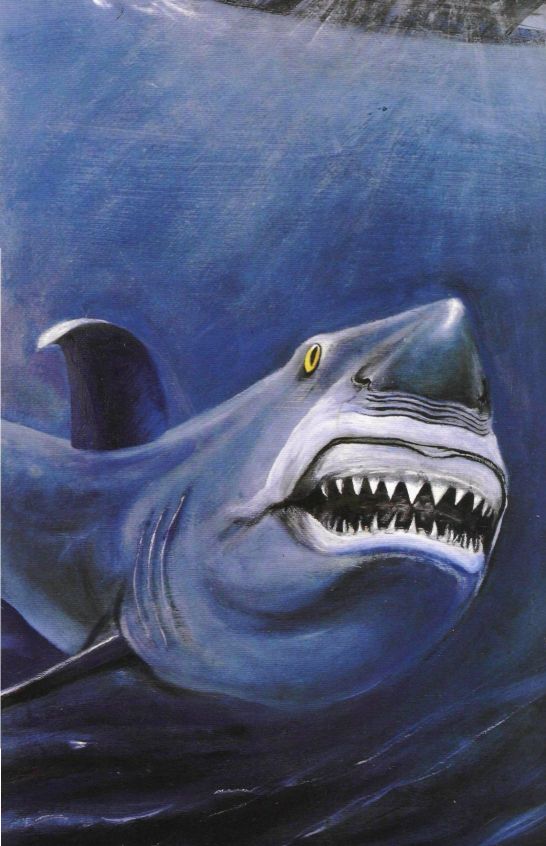 Žraloci božstvoNejlepší návnadou na žraloka je žralok. Tuto zásadu zastávali Tim s Philem neochvějně. Pro bestii, která pozírá své vlastní sourozence ještě dřív, než se narodí, nemůže být chutnějšího sousta nad to, které se jí vrylo jako první potrava do nejhlubšího podvědomí ještě v matčině těle. A Tim s Philem by se v tom jako zkušení lovci žraloků měli vyznat.Na hladině kolem návnad je ještě klid. Ne, touhle návnadou nejsou žraloci. Kusy masa z výseku splní svou úlohu naprosto spolehlivě. Teprve ulovení žraloci se stanou návnadou na to, kvůli čemu jsme tady. A litry a litry krve, připravené v řadě tmavě zelených kanystrů.Oceán kolem nás hraje pod mazlivými doteky slunečních paprsků všemi barvami. Mnohobarevné moře. Chvílemi si připadám jako v neskutečné pohádce. A každým okamžikem očekávám, že se na obzoru objeví dvoutrupá párii dávných polynéských mořeplavců, hledajících v bezbřehém oceánu nové a nové ostrovy tohoto posledního ráje.Na palubě jachty je zatím klid. Má žena Magda sedí na stočeném laně a ve stínu plachty si luští křížovky. Když jsem ji od této cesty zrazoval jako od příliš nebezpečné, prohlásila přesvědčivě: „Slyšels někdy o tom, že by obrovský žralok sežral českou učitelku na Havajských ostrovech? Pokud vím, děje se to pouze v Jugoslávii. Tady je bezpečno“.Tom Selek, majitel jachty, hodný, milý a trochu nesmělý člověk, se nejmenuje vlastně vůbec Selek, ale všichni mu tak říkáme. Podobá se totiž známému americkému herci, sídlícímu na Havaji, skutečně nápadně. Tomova krásná blonďatá manželka Suzy je snad nejopálenější ženou, kterou jsem kdy viděl. Skoro celou plavbu leží na palubě na prkně a jejím jediným pohybem je, že se v pravidelných intervalech obrací z břicha na záda a naopak. Jurg je švédský ichtyolog toho času na stáži na Havajské univerzitě v Honolulu. Je přítelem Tima a Phila a tuhle příležitost si prostě nemohl nechat uniknout. George a Steve jsou dva zkušení havajští rybáři z Kohaly, kteří strávili na moři celý svůj život. Jsou našimi praktickými odbornými poradci. A říkají si stále bratránek George a bratránek Steve, až jsme jim tak začali říkat taky. A starý Charlie? Ten je tu nejdůležitější. Zkušený havajský žraloci kouzelník, bez něhož bychom při výpravě na boha žraloků nemohli uspět.Na hladině je stále ještě klid. Ale na obrazovce sonaru je již vidět několik velkých temných stínů kroužících v hloubce kolem. Žraloci jsou přilákáni, zatím obhlížejí situaci, ale za chvíli to začne. Všichni se shromažďujeme u zábradlí. Jen starý Charlie zůstává klidný. Ví, že kvůli těmhle žralůčkům tu není.Polynésané byli celý svůj život spjati s mořem. Velké šelmy na jejich ostrovech nežily, ale zato v moři na ně číhali příšerní dravci, a tak tím, čím byli pro asijské národy tygři nebo pro Afričany lvi, stali se pro Polynésany žraloci. Je uctívali, jich se báli, je zbožňovali. Jim přinášeli i lidské oběti.Na mnoha místech v Tichomoří přežívají žraloci kouzelníci a jejich obřady dodnes přežívají nejen v Polynésii, ale i v Melanésii a Mikronésii. Zde všude byl žralok bohem a na mnoha místech jím zůstal stále. Poprvé jsem se se žraločími kouzelníky setkal na Šalamounových ostrovech na malém umělém ostrůvku Laulasi, vybudovaném na podmořských korálových útesech. Uctívači žraloků tu projevili kromě svého kultovního zanícení též mimořádně zdatného obchodního ducha. Vytvořili společnost „Laulasi Adventure Tours“ a za 19 amerických dolarů za jeden den si vás ve člunu se zavěšeným motorem odvezou z hlavního města Šalamounových ostrovů Auki na ostrově Malaita do své žraloci vesnice, kde vám předvedou obřady, jejichž spatření se ještě nedávno trestalo smrtí. Nemyslete si, že jste účastníky pouhého divadla pro turisty. Žraloci kult jev těchto oblastech dosud živý a posvátný. Za vaše peníze vám je umožněno stát se jeho přímými svědky, tak jako je jinověrci povoleno zúčastnit se obřadů v křesťanském chrámu naplněném věřícími.Na ostrovech Fidži je hlavním bohem Dekuwaqa, obrovský žralok, o němž se tvrdí, že sídlí v jeskyni pod svatyní vztyčenou na ostrově Benan. Občas navštěvuje i podmořské jeskyně ostatních přilehlých ostrovů. Na ostrově Taveuni byl Dekuwaqa ztotožněn s patnáctimetrovým žralokem velkým (Cetorhinus maximus), který se zdržoval poblíž skalních útesů na severní straně ostrova, o něž se zřejmě otíral ve snaze zbavit se nepříjemných přichycených barnáklů.Zbožňovatelé Dekuwaqy vycházeli se svým bohem celkem dobře. Za dávných časů prý vedl jejich válečné lodě ndrua, na něž se vešlo až dvě stě válečníků, při nájezdech na okolní ostrovy — bylo třeba jen sledovat světélkování vln, které se za tímto obrovským žralokem táhly. Na ostrovech Levuka a Kandavu je proto znám i pod jménem Daucina — Dárce světla. Zachraňoval prý dokonce své ctitele ze ztroskotaných lodí a dopravoval je na břeh do bezpečí. Vůči nepřátelům svých vyvolených byl však strašný. Ničil jejich lodě na potkání a pomáhal svým i přímo v námořních bitvách. Měl však také jednu velkou slabost — líbily se mu krásné ženy a při milování s nimi uplatňoval svou božskou vynalézavost. A tak se kromě boha rybolovu a mořeplavby stal i bohem neřesti.Na jeho počest je pojídání žraločího masa na ostrovech Fidži tabu (což se nedalo a dodnes nedá beze zbytku říci o mase lidském). Když v rybářských sítích uvízl žralok, jehož břišní skvrny připomínaly ostrovanům tetování Dekuwaqovo, byl okamžitě puštěn na svobodu. Když se Fidžané plavili vodami, o nichž byli přesvědčeni, že se tu jejich žraloci bůh zdržuje, házeli mu do moře obětiny. Tento zvyk se udržuje dodnes.I na Havajských ostrovech jsou podivné příběhy o žralocích a lidech častým tématem pověstí a legend.V údolí Waipio nedaleko zátoky stejného jména na Velkém ostrově žil rolník Nenewe. Byl vysoký, urostlý, silný a mrštný, ale přesto žil sám. Chodil stále ve stejné krátké péřové pláštěnce nazývané Havajci ahuula. Nikdy ho nikdo neviděl bez ní. Žádná žena nepečovala o jeho dům, nebylo tu slyšet výskot a smích dětí. Tvrdilo se, že Nenewe byl kdysi nešťastně zamilován a poté, co jeho vyvolená dala přednost jinému, přestaly ho ženy zajímat. Ať to bylo pravda či ne, Nenewe se skutečně za žádnou dívkou ani neohlédl. Jeho velkou láskou bylo rybaření. Ale neměl na ně pro samou práci příliš času. Zato si vždycky rád popovídal s rybáři, kteří pěšinou kolem jeho domku scházeli dolů k zátoce. Zajímaly ho nejmenší podrobnosti. Jak daleko se rybáři chystají, do kterých míst poplují, kdy se budou vracet.Ale nebylo mnoho těch, kteří se vraceli. V zátoce Waipio i v okolních vodách řádili žraloci. Zvláště jeden z nich, obrovský, aspoň pětimetrový netvor, byl mimořádně nebezpečný. Ať rybáři vyrazili na lov ryb kam chtěli, obávaný lidožrout jako by tam na ně čekal. Vyskakoval za rybáři dokonce i jdo loděk a potápěl je, aby se zmocnil své kořisti. Říkali mu Mano lele waa — žralok skákající do člunu — a měli před ním hrůzu. Ale nedalo se nic dělat — rybolov byl jedinou obživou pro ně i jejich rodiny. A tak rybáři hynuli dál a v jejich osadě se natrvalo usídlil hlad. Dostali teď při svých loveckých výpravách nového a trvalého společníka — smrtelný strach.Bylo to znát i z jejich roztřeseného hlasu, když hovořili s Nenewem. A Nenewe cítil děs i z jejich nerozhodných, váhavých kroků, když odcházeli od jeho chýše po dlouhé klikaté cestě, vinoucí se v táhlých smyčkách dolů údolím k moři. Hleděl za nimi svýma divnýma očima jakoby plovoucíma ve vodě. A když rybáři zmizeli za nejbližším ohybem cesty a Nenewe vyskočil jako tygr směrem k srázné rokli, která byla odtud nejkratší cestou k moři, zablesklo se mu v očích tak, že v nich nebylo už nic lidského.V jedné rybářské rodině trpící hladem, neboť otec se již po dlouhou dobu neodvažoval vyjet na lov, nabízel se dorůstající syn, že se vydá na ryby místo něj. Otec, zahanben synovou odvahou, se rozhodl, že se přece jen vypraví na moře, avšak synovi, který ho chtěl doprovázet, tento podnik rozhodně zakázal. Syn se ale rozhodl jinak. V obavě, že se otec ze strachu nepustí na širé moře, zůstane blízko pobřeží a jeho úlovek bude chabý, vydal se na lov také. Ale aby se s otcem nesetkal, nemohl jít obvyklou cestou, vedoucí kolem Neneweho chatrče, a volil cestu jinou, mnohem delší. Syn se vrátil domů s bohatým úlovkem. Otce se však nedočkali. Stal se obětí Mano lele waa.Synovi to bylo divné a při své další výpravě za rybami se pustil opět svou původní oklikou. Zase se vrátil živ a zdráv a s bohatým úlovkem. Prozradil své podezření i některým dalším rybářům, kteří pak chodili na lov s ním. Neneweho chýši se vyhýbali a vraceli se v pořádku. Podezření se měnilo v jistotu.Obyvatelé rybářské osady věděli o existenci podivných bytostí, zvaných mano kanaka — žraloci muži. Žraloci muži jsou k nerozeznání od normálních lidí až na to, že mají na zádech žraloci tlamu. Aby své znamení skryli, nikdy se nesvlékají do půli těla. Jakmile skočí žraloci muž do moře, stává se z něho žralok. Není snad ani třeba dodávat, že všichni žraloci muži jsou zapřísáhlými lidožrouty. A proč nosí Nenewe neustále svou ahuulu, starou péřovou pláštěnku? Proč špatně skončili ti rybáři, o jejichž cestě k moři Nenewe věděl, a proč se úspěšně vrátili z lovu ti, kteří se Neneweho chatrči vyhnuli?Cesta k moři kolem Neneweho chýše zarůstala pomalu travou a útoky Mano lele waa, i když zcela neustaly, byly již mnohem méně přesné a jisté. Lidožrout teď nevěděl, kdy se rybáři na lov vydávají a kam plují.Pak však nastal nečekaný zvrat. Do kraje přišlo sedm potulných lovců. Nebyli to původně vlastně rybáři, ale vojáci poražené armády jednoho z náčelníků ostrova Maui, kteří uprchlí na sever Velkého ostrova do oblasti Kohala před zajetím. Teprve zde se začali věnovat rybolovu, aby se uživili. Postavili si společně chatrč na skalnatém břehu, kde se náhodou setkali s Nenewem. Osamělý rolník se jim představil jako zkušený rybář, dobře znalý zdejších vod, a přidal se k nim. A opravdu. Již první lovy byly vynikající. Nenewe vedl loď s neomylnou jistotou k nejbohatším lovištím. Přesto však postihlo skupinu kruté neštěstí. Jeden s cizinců byl sražen do vody, a dříve než mohl být vytažen, byl rozsápán žraloky. Nikdo nevěděl, jak se to mohlo stát. Všichni byli zaujati vytahováním sítě.Krátce nato se stalo neštěstí ještě horší. Nenewe se vydal vpodvečer ještě se dvěma svými druhy na dříví, zatímco zbývající připravovali večeři. Sběrači dřeva se rozešli a každý sbíral na svou pěst. V jednom okamžiku se mužům v chatrči zdálo, že zaslechli vzdálený výkřik. Pak se však rozhostilo opět nerušené ticho. Muži v chatrči považovali to, co zaslechli, za skřek nějakého ptáka, hledajícího si noční úkryt. Asi za hodinu se vrátil Nenewe se spoustou dříví. Všichni ho obdivovali a divili se, že jeden muž dokáže unést takový náklad. Čekali dál na zbývající dva sběrače, kolik toho přinesou oni, ale ti se nevraceli. Když se již hodně připozdilo, vydali seje hledat, avšak marně. Teprve po dvou dnech vyplavilo moře na písčinu pod skalou zbytky jejich těl rozsápaných žraloky. Zřejmě se při sbírání dřeva dostali až k srázu a v temnotě jej přehlédli.Do duše cizinců se vkradl děs. Prožili společně válku, po prohrané bitvě útěk na chatrné loďce z Maui na Velký ostrov jen proto, aby tu náhle jeden po druhém ve zcela bezpečném prostředí zahynuli? To nemohlo být normální. Toto místo musí být prokleté. Již tu déle nezůstanou. Hned zítra potáhnou dál.Ale uskutečnění svého rozhodnutí přece jen odložili. Nenewe jim prozradil, že ví o místě, kde jsou perlorodky s nádhernými perlami. Ano, sdílí také strach svých druhů, ale ty perly tu přece nenechají! V nejbližších dnech je společně vysbírají, spravedlivě se rozdělí a pak potáhnou jinam. Nenewe půjde s nimi.Všichni nadšeně souhlasili, jen v nejstarším z cizinců začalo růst nejasné podezření. Nelíbily se mu Neneweho vodnaté skelné oči. Druhého dne se vymluvil na nevolnost a zůstal v chatrči. Jeho tři přátelé spolu s Nenewem vyrazili na moře. Na určeném místě dal Nenewe pokyn a spolu se dvěma cizinci skočil do vody. Poslední měl zůstat na palubě. V příštím okamžiku však vykřikl hrůzou. Nenewe zmizel a místo něho se objevil obrovský žralok. Moře se zbarvilo krví a k oběma nešťastníkům ve vodě se začali stahovat další žraloci. Kolem člunu se vytvořil divoký vír krvavé pěny protínaný pohybem temných žralocích těl. Marná byla snaha muže v loďce o záchranu. Nedoplul daleko, když se náhle z moře vymrštilo tělo obrovitého žraloka, dopadlo na člun a pře vrátilo jej.Nenewe se blížil k chatrči. V ruce držel uzlík s krásnými perlami. Chtěl vyřídit starému vojákovi, že tu opravdu není bezpečno. Že jeho druzi čekají dole ve člunu a že hned poplují dál. Když vstoupil do chýše, zarazilo ho, že je prázdná. V tom zaslechl venku podezřelý šramot. Vyhlédl a uskočil stranou. Ze všech stran na něho útočili vesničané vedení vysloužilým vojákem. Pádly, klacky, noži. Chtěli jej ubít k smrti. Nenewe vyhodil uzlík s perlami do vzduchu. Perly se zaleskly v paprscích zapadajícího slunce a rozkutálely se v trávě. Vesničané se na ně vrhli a rvali se o ně. Nenewe proletěl uzavírajícím se kruhem a pádil směrem k útesům nad mořem. Cítil prudkou bolest v hlavě, pravou ruku měl nepohyblivou. To byly následky ran, jimž se nemohl vyhnout. Dav se již zmocnil perel a pádil za ním. Hnal ho k útesu.Dole pod útesem vřelo moře v divokém víru narážejícím na balvany s hranami ostrými jako dýka. Nemohlo to být dávno, co se zřítily do vody. Mořská pěna vyletovala vzhůru a zkrápěla téměř kolmou skalní stěnu. Vír výhružně skučel.Nenéwe přelétl vše jediným mžikem oka. Nesmí se zastavit. Musí doskočit až dozadu za balvany do volného moře. Nesmí ztratit rychlost. Ještě zrychlil a poslední své síly vložil do mohutného odrazu. Jeho kočičí pružné tělo se vymrštilo vzhůru a pak začalo velkým obloukem klesat. Pronásledovatelé nahoře na útesu sledovali se zatajeným dechem ten příšerný pád. Pernatá pláštěnka se vzdula a odhalila na uprchlíkových zádech žraloci tlamu. Teď již bylo jasné, že Nenewe svůj skok špatně vyměřil, že na něj neměl dosti sil. Tělo padlo mezi balvany a vír jím smýkl proti ostrým hranám. Objevila se krev a zmítající se zkrvavené tělo velkého žraloka. Mrsklo sebou do strany a neuvěřitelné se stalo skutečností. Mano lele waa se vyprostil a krvácející z mnoha ran se dostal na volné moře. Zraněn, ale živý. Vzpamatuje se a začne znova vybíjet vesnici. Osadníky na vrcholu útesu mrazilo v zádech. Viděli, že se kolem stahují ostatní žraloci, aby svému raněnému králi pomohli.Pak se přihlížejícím zatajil dech. Nejbližší žralok se vrhl s otevřenou tlamou na krvácejícího bratra, za ním druhý, pátý, desátý. Moře opět zavířilo krvavou pěnou a když se po dlouhé době uklidnilo, nemusel se již mano kanaky nikdo bát.„Člověk nemůže přemoci žraločího muže, „řekl tiše starý voják z Maui, „jediná moc, která to dokáže, jsou samotní žraloci.“ 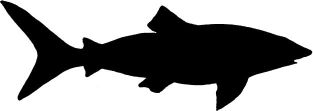 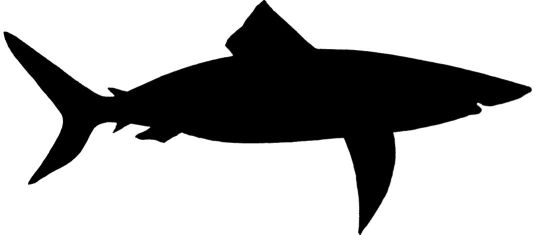 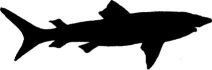 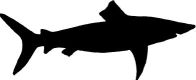 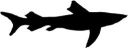 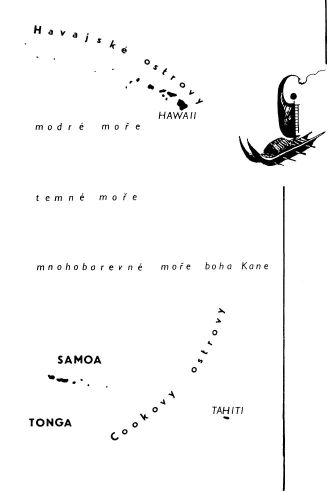 Podle havajských legend se niuhi nejčastěji vyskytoval zhruba na polovině cesty mezi Havajskými ostrovy a Tahiti.Usmíváte se staré havajské legendě o Nenewem — žraločím muži? Na Havajských ostrovech můžete vyslechnout desítky podobných. Jsou tak hluboce zakořeněny, že mnoho Havajců tají i dnes záměr kdy a kam se vypraví na lov ryb nebo kdy se chtějí v moři koupat. Ze všech mořských tvorů měli žraloci odjakživa největší vliv na zdejší domorodce a byli uctíváni jako aumakua, t.j. rodové božstvo. Tito žraloci bůžci mají údajně lidský původ — pocházejí prý z embryí, která byla po potratu hozena do moře. Podnět k této víře mohl dát vzhled embrya v počátečním stádiu vývoje, vyvolávající představu o nadpřirozené formě vzájemného spojení žraloků a lidí. Žralok vyrostlý z lidského embrya se pak vrátí ke své rodině či vesnici jako aumakua a je příslušně uctíván. Havajci tvrdí, že takového žraloka bezpečně poznají mezi ostatními, že se nevzdaluje od pobřeží a že reaguje na počínání kouzelníka kahu, který je vesnicí pověřen komunikací s ním a přinášením obětí. Dříve byli kahu v domorodých osadách velmi obáváni a byla jim přisuzována schopnost přivolat nemoc či jiné neštěstí. Kahu se také často převlékal za žraloka, k čemuž využíval kusů žralocích těl, a promlouval ke svým lidem hlasem změněným do falseta tak, aby to budilo dojem přímého kontaktu se žraločím bůžkem.Havajci byli  přesvědčeni, že většina aumakua může na sebe libovolně vzít lidskou podobu k nerozeznání od ostatních lidí s výjimkou toho, že mají na zádech velkou žraloci tlamu. Tito žraloci muži byli nazýváni mano kanaka a měnili se zpět ve žraloka v okamžiku styku s mořskou vodou.Starým Havajcům jsou dobře známa i podmořská sídla žralocích božstev. Mají tato místa ve velké úctě a nepřipustí, aby jejich klid byl čímkoli rušen. Někdy je však civilizace silnější a vynutí si svou navzdory pradávné víře domorodců. Ve dvacátém století došlo k takovému střetu v roce 1913, kdy začalo americké námořnictvo budovat velké doky v Přístavu perel, dnes proslulém Pearl Harboru na ostrově Oahu. Všeobecně bylo známo, že vybrané místo je sídlem žraloci bohyně Kaahupahau, ale americké námořnictvo zcela ignorovalo všechny námitky.„To vám nepřinese štěstí, krutě na to doplatíte, „ mumlali si mezi zuby staří Havajci, „takhle urážet žraloci bohyni! Tohle místo je kapu (tabu), a to platí i pro vás!“Stavba pokračovala bez vážnějších problémů až do okamžiku, kdy byla již téměř hotova. Pak se celá v několika minutách z dosud nejasné příčiny v rachotu a praskání lámaných trámů i betonových stěn zřítila.Americké námořnictvo kapitulovalo. Byl povolán kněz starého havajského náboženství kahuna, aby obětmi, modlitbami a příslušným náboženským ceremoniálem usmířil žraloci bohyni. Ale Kaahupahau si říci nedala. Ústy kahuny sdělila, že si nepřeje být rušena. Jestli se tu začne stavět, odstěhuje se, ale místo postihne katastrofa mnohem strašnější než ta první.Americkému námořnictvu došla trpělivost. Bohyně nebohyně, stavět se bude. A stavělo se. Stavba proběhla bez nejmenších problémů. Když byla později z doku odčerpána voda, byly tu nalezeny zbytky asi 4,5 m dlouhého žraloka tygřího, obávaného lidožrouta. To byla tedy bohyně Kaahupahau! Je možno si přát přesvědčivějšího důkazu o jejím přemožení? Zbytky žraloka byly odstraněny, bohyně dle svého slibu odešla a nic se nedělo. Drzá výhružka Kaahupahau byla zapomenuta. Až do 7. prosince 1941, kdy se nad Pearl Harborem přehnalo 360 japonských letadel v čele s bílými anděly smrti Zero — sen, nazývanými někdy též „žraloky nebes“. A silueta potopené Arizony, v níž zůstalo 1100 amerických námořníků, v mělké zátoce ze vzduchu dobře patrná, se více než lodi podobá stínu obrovské mořské obludy, symbolizující krutou pomstu uražené Kaahupahau. Opravdu, vybudování námořní základny v Pearl Harboru rozhodně americkému námořnictvu štěstí nepřineslo.Divíte se, že dodnes tolik Havajců věří v sílu žralocích božstev?Vzpomínky čechrané svěží mořskou brízou letí do minulosti, k počátkům naší výpravy.Ležíme pod slunečníky na pláži Waikiki a pozorujeme outriggery, vydávající se na plavbu po moři. Tříhodinová projížďka za osmnáct dolarů. Snad bychom se nechali i zlákat, ale čekáme na Tima, který tu už měl být. Má přinést zprávu o tom, zda již kvetou stromy wili wili v zátoce Kane.Pláž Waikiki šumí kolem nás. Dodnes je mi záhadou, jak přišla ke své slávě. Nepříliš široká pláž mezi mořem a řadou hotelů. Surfaři na prknech, která si můžete vypůjčit na začátku pláže. Do hnědá opálené dívky koketně zkoušejí nohou na hranici přílivu, jak je moře teplé, a neúnavný stařík ve slamáku hledá se svým elektrodetektorem kovů poklady ztracené v písku. To, co považuje za písek, jsou ovšem droboučké částečky rozpadlých korálů, ale s koraly již podstatně méně rozpadlými přijde vaše noha často bolestně do styku, kdy vylézáte z vody. Moře tu není tak nádherně barevné, jak jste zvyklí třeba z Karibské oblasti, za zády máte stolky a židle hotelových zahradních restaurací s pospávajícími hosty pod slunečníky nad nedopitými skleničkami lahodných tropických koktejlů. Moana, Surfrider, Outrigger Waikiki, Royal Hawaiian, Sheraton Waikiki, Halekulani, Reef Hotel. Pak o kus dál Hilton Hawaiian Village, Waikikian a Ilikai. Hotely pláže Waikiki stojící jako jednolitá betonová opona, oddělující vás od hlučné třídy Kalakaua, plné troubení a suvenýrových obchůdků, modré, žluté a červené havajské košile a dámské šaty s pestrými motivy orchideí, anturií, palem, mušlí a mořského přílivu, plavky se symbolem duhy, pohlednice krásné i nevkusné, nástěnné kalendáře s havajskými dívkami, dřevěné masky i sošky starých bůžků, vyřezávaných z masy rozdrcené a zpevněné lávy sopky Kilauea. A lei. Lei, bez nichž by Havaj nebyla Havají. Lei z květů pravých i umělých, z mušliček a korálků. Nákupní arkády v přízemí hotelů mívají kvalitnější zboží a především jsou klimatizované. Můžete tu bloumat, prohlížet a vybírat jak dlouho chcete, je tu skoro příjemněji než na pláži.Však tam bohatší hosté přímořských hotelů ani nechodí. Přiletí ze všech koutů světa na ostrov uprostřed Pacifiku a koupají se a flirtují v pohodlí a luxusu zahradních hotelových bazénů s průzračně modrou vodou a odpočívají na lehátkách ve stínu palem vysázených kolem. Za týden či čtrnáct dnů svého pobytu nesmočí třeba v Tichém oceánu ani palec nohy. Konečně ani tohle není specifickým rysem Waikiki. Setkáte se s tím v Acapulcu, v Riu, na Báli, všude. Samozřejmě má to svou další výhodu. V hotelových bazénech nejsou žraloci.Panorama pláže uzavírá na levé straně sopka Diamantová hlava, pojmenovaná tak prvními anglickými námořníky, kteří považovali malé sopečné kamínky na jejím úbočí za diamanty. Pod ní jsou v oceánu pohádkové korálové scenérie a báječná místa k potápění.Při výpravách za homolicemi jsme se seznámili s mnoha dalšími obyvateli korálových útesů, viděli jsme chobotnice i ryby, o jejichž existenci jsme neměli ani tušení. A přece se s limem nechystáme pod vodu. Společně s ním a dalšími třemi jeho přáteli zůstaneme tentokrát na palubě. Pokusíme se okopírovat kousek havajské historie. Možná, že ne úplně přesně. Ale chceme se pokusit o něco, o co se před námi už více než sto let nikdo nepokusil. Pokusíme se o niuhi. A trochu nám při pomyslem, jak se může dobrodružství vyvinout, stydne krev v žilách.V havajských vodách se vyskytuje několik druhů žraloků, pro něž mají Havajci společné jméno mano. Některé druhy jsou hojnější, jiné vzácné. Nejběžnějšími žraloky havajských korálových útesů jsou tři zástupci rodu Carcharhinus — C. milberti, C. limbatus a C. galapagensis. První z nich je nejhojnější a vyskytuje se běžně i v tropických oblastech západního Atlantiku. U Havajských ostrovů zřídka kdy přesáhne velikost . Potápěči jej nejčastěji vídají blízko dna. Je to plaché zvíře, které při setkání s člověkem pravidelně prchá. Druh C. limbatus, který má konce všech ploutví černé, bývá o něco větší a dosahuje velikosti až . Pluje rovněž nevysoko nad dnem a zdržuje se většinou v blízkosti vnější strany korálových útesů. Není již tak plachý jako první druh a při setkání s člověkem se obvykle poněkud stáhne, ale neodplouvá a krouží v dohledu. Právě s tímto žralokem jsme se setkali při naší výpravě za homolicemi. C. galapagensis dorůstá délky 3,5–4 m, i když většina jedinců, s nimiž se setkáte, bývá menší. Tvrdí se o něm, že je velmi zvědavý. Často se stává, že vypluje až k hladině, aby si řádně prohlédl plavce, který ho zaujal. Zděšení koupajícího bývá prý naštěstí většinou neopodstatněné a žralok opět mizí, aniž by zaútočil. Některé hlasy však tvrdí, že v mnoha případech tady žraloci zvědavost nekončí. Jsou prý zvědaví i na to, jak chutná lidské maso, a tak to tedy zkoušejí.Ostatní dva druhy rodu Carcharhinus se vyskytují v okolí Havajských ostrovů již podstatně řidčeji. Je to C. melanopterus s černými konci prsních ploutví a C. menisorrah se skvrnitým hřbetem a ocasem. Oba dosahují délky nejvýše 2,5 m a nejsou člověku nebezpeční. Běžným společníkem potápěčů u korálových útesů nedaleko Keei a Honaunau v oblasti Koná Velkého ostrova je žralok Triaenodon obesus s bílou špičkou hřbetní ploutve. Zřejmě bych měl před čtenáři zatajit, že mě tímto názvem běžně častovala moje žena, kdykoli mě spatřila, jak ve svých nově zakoupených duhových plavkách směřuji k moři. Protože se tento žralok často vyskytuje v mělkých vodách a vytrvale se zdržuje v poměrně malé vyhlédnuté oblasti, může se společnost organizující z Kóny výlety po moři zaručit, že její klienti během plavby uvidí i slavné havajské žraloky. Na rozdíl od ostatních žraloků, o nichž jsme již mluvili, nemusí si tento druh zajišťovat přísun kyslík obsahující vody do záběr neustálým plaváním, ale dokáže si do nich vodu pumpovat, i když leží bez hnutí na dně. A tak se již mnohokrát stalo, že potápěč, který proplul do nějaké jeskyně v korálovém útesu, spatřil vzápětí proti sobě tohoto žraloka, který jako by tam na něho čekal.Jedním z nejnebezpečnějších havajských zraloků, který se ve zdejších vodách vyskytuje, je proslulý lidožrout žralok tygří (Galeocerdo cuvier). V mládí má na hřbetě kolmé hnědavé pruhy, které se později většinou ztrácejí. V největších exemplářích dosahuje velikosti kolem 7,5 m a hmotnosti přes tři tuny. V počtu známých útoků na lidi a čluny je jen těsně na druhém místě za žralokem lidožravým. Jeho ostré zahnuté zuby a obrovská tlama mu umožňují útočit téměř na všechno, co v moři žije — požírá menší druhy žraloků, dokonce i kladivouny, mořské želvy, lachtany apod.Mnohem řidčeji se ve vodách kolem Havajských ostrovů vyskytuje i sám žralok lidožravý (Carcharodon carcharias), známý po celém světě jako démon moří, obávaný a nenáviděný zároveň. Údaje o jeho maximální velikosti se liší. Uvádí se, že největší žralok lidožravý, ulovený u australského pobřeží poblíž Sydney, měřil . Jsou prý exempláře ještě větší, a tak se v současnosti udává maximální velikost tohoto druhu v rozmezí 12–13m. Uvědomíme li si, že model žraloka zvaný Bruce, který hrál ve filmu Čelisti, byl dlouhý , uděláme si jasnou představu o velikosti takové dvanácti či třináctimetrové lidožravé obludy.Žraloci hráli pochopitelně významnou úlohu v životě starých obyvatel Havajských ostrovů, kteří byli s oceánem bezprostředně spjati. Až do dnešních dnů se dochovalo mnoho původních pojmenování žraloků, která je však velmi obtížné přiřadit k jednotlivým dnes známým druhům. Není dokonce vyloučeno, že některé z nich se netýkají druhu, ale pouze konkrétních žralocích jedinců. A tak z celé škály starých havajských pojmenování lze ne bez značného rizika přiřadit jméno mano paele (černoskvrnný mano) druhu Carcharhinus limbatus, mano pahaha (tlustokrký mano) žraloku tygřímu a mano lele waa (mano skákající do člunů) žraloku lidožravému, o němž je známo, že někdy do lodic vyskakuje, aby je svou vahou potopil a dostal se tak ke kořisti, kterou nesou na palubě. Jméno mano kihikihi dali staří Havajci kladivounu, aniž rozlišovali mezi oběma druhy tohoto rodu (Sphyrna lewini a S. zygaena), které se v havajských vodách vyskytují. Jménem kihikihi je Havajci označována krásná, asi  dlouhá rybka korálových útesů Zanclus canescens s dlouhou, dozadu směřující špičatou hřbetní ploutví a žlutočerným příčným pruhováním. Co má tato rybka v očích Havajců společného s kladivounem, se mi nikdy nepodařilo pochopit. Oba výše zmíněné druhy kladivounu dorůstají délky asi 4–4,5 m a ačkoliv většinou loví v hlubokých vodách daleko od pobřeží, stahují se samice kladivounu druhu Sphyrna lewini v letním období do mělkých chráněných vod některých zátok Havajských ostrovů, aby tu měly mladé. V této době se kladivouni zvláště hojně vyskytují v zátoce Kane (Kaneohe) na ostrově Oahu. Největší z kladivounu, Sphyrna mokarran, dorůstající délky pres , se u Havajských ostrovů nevyskytuje. Zubů niuhi  se užívalo též jako zbraní, jimž podle přesvědčení Havajců nebylo možno odolat. 

Obřadní předměty: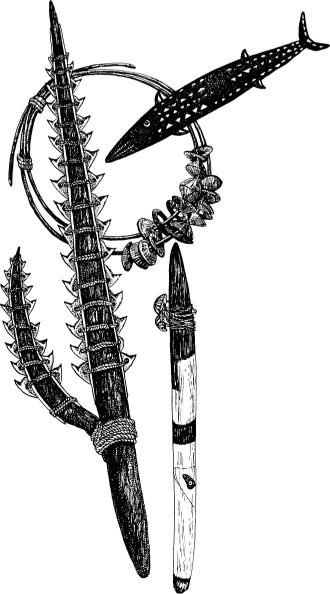 chřestidlo ze skořápek kokosových ořechů k vábení žraloků (Nová Británie)dřevěný žralok vykládaný perletí (Šalamounovy ostrovy)válečný meč se žraločími zuby (Gilbertovy ostrovy)předmět k vábení žraloků (Nová Guinea)Z havajské historie je však známo ještě jedno jméno žraloka, který stál zcela odděleně od ostatních. Obrovitý, monstrózní, nejstrašnější lidožrout, kterého se Havajci báli víc než všech ostatních žraloků dohromady. Žraloci božstvo. Niuhi. Oči tohoto žraloka v temnotě svítily a většinou žil ve velkých hloubkách, odkud ho bylo nutno při lovu nejdříve vylákat k hladině. Lov tohoto netvora byl sportem havajských králů. Ne každý lov skončil úspěšně a mnoho lovců přitom zahynulo. Nejčastěji se prý niuhi objevoval v době, kdy kvetly stromy wili wili. Proto byly květy tohoto stromu nazývány květy smrti.Poslechněte si starou havajskou píseň, smutnou píseň, kterou večer na plážích za doprovodu ukulele dodnes zpívají tichým hlasem havajští pěvci do šplouchání přílivových vln pár metrů vzdáleného oceánu:„Příšerné oči niuhi / v krutého moře hlubině planou. / Běda, ó běda, kde zůstal můj druh? / Když již již blížíš se k cíli, / když kvete strom wili wili, / sevře čelisti žraloci bůh. // Žraločí obr mě uchvátil, běda, / ó modré moře, ó moře temné, / teď poslední kapka krve mé skane, / proč musím zemřít, co zbude ze mne / zpěněné moře v zátoce Kane! // Běda, co zbylo mi, co z krásných tanců mám, žraločím monstrem teď požírán…“Jak jsme si již řekli, byl lov na niuhi královskou záležitostí. Před výpravou muselo být napřed nashromážděno množství návnady. Tou bylo bezvýhradně lidské maso. Jiné prý bylo zcela neúčinné. Král Kamehameha I, proslulý lovec žraloků, shromažďoval oběti určené k tomuto účelu již dlouho předem blízko heiau nedaleko Kawaihae na Velkém ostrově. Když usoudil, že je jich dost — tak dvacet až třicet — a že nadešla vhodná doba, nechal je podřezat a jejich maso po několik dní „uležet“. Pak vyrazila flotila člunů v čele s králem a havajským knězem kahunou a plula do vod, kde se tento monstrózní žralok vyskytoval. Jakmile se dostali na příhodné místo, naházeli do moře velké množství připravené návnady, neboť až potom, co vlny oceánu roznesly vnadící pach na míle daleko a co pronikl i do hlubin, bylo možno očekávat, že se niuhi objeví. Trvalo to vždycky několik dní. Když konečně nastal očekávaný okamžik a gigantický žralok se ukázal u hladiny, bylo mu předhozeno obrovské množství potravy hustě promísené s práškem z narkotické rostliny awa z příbuzenstva pepře. Žralok obvykle zhltal všechno a dostával se postupně do letargického stavu. Teď nastávala vrcholná chvíle lovu. Když se lovci domnívali, že je dostatečně apatický, hodili mu kolem hlavy smyčku ze silného lana. Nesmírně záleželo na tom, aby byla vystižena pravá chvíle. Pokud se ještě příslušný narkotizační účinek nedostavil a žralok byl stále alespoň částečně při síle, skončil muž se smyčkou rychle v jeho žaludku, kam ho obvykle v krátké době doprovázeli ostatní lovci jeho člunu. Pokud naopak lovci stále otáleli v obavě, že ještě nenastala ta pravá chvíle a nakonec ji propásli, začal se žralok poměrně rychle vzpamatovávat, i když to na něm třeba na první pohled nebylo hned vidět, a po pokusu o hození smyčky následovala obdobná situace jako v případě prvním. Staly se však případy, že nuihi po vynoření z hlubin pohrdl drogou přesycenou návnadou a vzal si na mušku čluny lovců, jeden po druhém je převracel a opatřil si potravu sám.Když však šlo vše podle plánu a podařilo se nahodit smyčku na hlavu omámeného obra, zvedla celá flotila kotvy a zamířila domů. Otupělý žralok byl vlečen na laně a neustále přikrmován narkotiky promísenou potravou, aby se ze svého letargického stavu nevzpamatoval. U pobřeží zatáhli žraloka do mělkých vod, až uvázl na mělčině a stal se bezmocným. Pak ho zabili. I to proběhlo s patřičným ceremoniálem, který zajistili knězi. Ač zabíjen, byl niuhi stále bohem. Jeho maso nikdy nejedli, ale jeho kosti, kůže a především zuby byly posvátnými předměty, které nejen zajišťovaly jistý úspěch v jakémkoli lovu, ale měly schopnost obdařit svého majitele i mimořádnou odvahou. A ten, komu se podařilo navléci žralokovi na hlavu smyčku, byl přesvědčen, že se stal pro všechny budoucí bitvy neporazitelným.Zubů niuhi se užívalo též jako zbraní, jimž podle přesvědčení Havajců nebylo možno odolat.Z hlediska kryptozoologie je niuhi zajímavý případ. O jeho existenci nikdo nepochybuje, je doložena takovým způsobem, že ani ti nejpodezíravější nemohou mít nejmenší námitku. Zbývá však hlavní otázka. Co to je za žraloka, který se stal žraločím božstvem starých Havajců? Kdo ze skupiny těchto obávaných mořských zabijáků nosil jméno, při jehož vyslovení i zkušení domorodí rybáři pocítili mrazení?Na tuto otázku existují v zásadě čtyři různé odpovědi. Ani jedna z nich však není prokázána a zatím jde jen o více či méně pravděpodobné dohady.Jak se dá očekávat, nejvážnějším kandidátem je žralok lidožravý. Soudí se sice, že pro něj měli Havajci jiné jméno (mano lele waa — žralok skákající do člunů), ale to není tak směrodatné. Občas může do člunu vyskočit i jiný druh žraloka a přiřazování starých domorodých jmen jednotlivým druhům žraloků je nutno vždy brát s velkou rezervou. Žralok lidožravý dosahuje někdy opravdu gigantických velikostí a jeho nebezpečnost pro člověka je plně prokázána. Je to též jeden z mála teplokrevných žraloků, což zvyšuje jeho agilitu a pohyblivost. Vzhledem k tomu, že se pohybuje střídavě pod i nad hranicí studené vody v hloubce mezi dvěma sty a tisíci metry, má schopnost regulovat svou tělesnou teplotu tak, že je vždy o něco větší než teplota vody. Tak např. ve vodě teplé  má tělesnou teplotu 25, . Je živorodý a je nelítostným dravcem dokonce ještě před svým narozením. Existuje u něj tzv. intrauterální (vnitroděložní) kanibalismus. Nejvyspělejší embrya již v děloze matky napadají a požírají své menší sourozence. Na jednoho narozeného připadá asi pět až šest sežraných. U tohoto druhu nemůže přijít na svět nevýbojný jedinec. Rodí se jen ti nejdravější. Právě zrozený žralok lidožravý, měřící okolo jednoho metru, je již zkušeným a otrlým zabijákem. Útoky tohoto žraloka na potápěče i plavce i jeho vytrvalé a opakující se útoky na čluny, které trvají tak dlouho, dokud není člun potopen a kořist dosažena, jsou dostatečně známy. Má prokazatelně všechny atributy, které by z něj mohly udělat žraločího boha starých Havajců. Kromě jednoho. Nemá svítící oko. Právě naopak — jeho oči jsou černé jako noc.Druhá skupina vědců připouští, že by niuhi mohl být žralokem lidožravým, ale domnívají se, že bude spíše žralokem tygřím. Jejich argumenty jsou následující: Žraloci lidožraví se vyskytují v havajských vodách velice zřídka. Žralok tygří je tu však pravidelným obyvatelem a opravdu monstrózní exempláře, dosahující délky přes šest metrů, tu nejsou vzácností. I když ve svých maximálních známých velikostech se oba druhy dost liší (11,15 m u žraloka lidožravého, 7,5 m u žraloka tygřího), jsou průměrní jedinci obou druhů stejně velcí. V dravosti nezůstává žralok tygří za žralokem lidožravým také pozadu. Je to světově proslulý lidožrout a ze žralocích druhů, běžně se v havajských vodách vyskytujících, představoval pro domorodce rozhodně největší nebezpečí on. Také tato skupina zpochybňuje přiřazení starého havajského názvu mano pahaha (žralok tlustokrký) žraloku tygřímu a celkem oprávněně se domnívá, že stejně tak dobře by se mohlo říkat tímto jménem nejméně dalším třem či čtyřem jiným druhům žraloků, žijícím v havajských vodách. Navíc si berou ještě na pomoc uplakanou havajskou píseň o mladíku, kterého niuhi pozřel v zátoce Kane na Oahu. Jak jsme si již řekli, je tato zátoka proslulá velkou koncentrací kladivounů, kteří sem připlouvají, aby přivedli na svět mláďata v relativním bezpečí chráněné zátoky. Objevují se právě v době, kdy začíná kvést strom wili wili. A je známo, že kladivouni jsou oblíbenou kořistí žraloka tygřího, který se sem za nimi stahuje.Třetí skupina názorů vychází z toho, že v rekordních exemplářích jak žralok lidožravý, tak snad i žralok tygří by mohli dosáhnout velikosti, blížící se popisu niuhi, ale tyto extrémní rozměry jsou u nich mimořádně vzácné. Již čtyřmetrový kus je u obou těchto druhů velkým jedincem. U niuhi však byla gigantická velikost běžným a trvalým znakem, jak to dosvědčují staré popisy. Nelze předpokládat, že kdykoli se královská flotila havajských člunů nacpaná svou morbidní návnadou vydala na lov niuhi, chytila desetimetrového žraloka lidožravého. A mimořádnost příprav a mimořádnost celé operace lovu dosvědčuje, že staré zprávy nelžou, že muselo jít opravdu o gigantické zvíře. Žralok tygří jako niuhi nepřipadá v úvahu ještě z dalšího důvodu — je v havajských vodách příliš hojný. Na toho by nikdo u takového množství lákavé návnady nemusel čekat několik dní. A další, velmi závažný argument protioběma předchozím aspirantům: Charakteristickým děsivým znakem niuhi bylo jeho příšerné, v temnotě svítící oko. To se ani u jednoho z předchozích kandidátů nevyskytuje.Ještě před dvanácti tisíci lety žil však v oceánu tvor, který by popisu velikosti a chování niuhi vyhovoval docela přesně — gigantický žralok Carcharodon megalodon, blízký příbuzný žraloka lidožravého. Jsou z něho známy jen fosilisované trojúhelníkové zuby, odpovídající svým tvarem zubům žraloka lidožravého, jenže mnohem větší. Výška skloviny u největšího z nich činí , zatím co u největšího zubu největšího uloveného žraloka lidožravého asi . Předpokládáme li u obou blízce příbuzných druhů stejný poměr velikosti zubů k celkové délce zvířete, vyjde nám pro druh Carcharoron megalodon délka . Zde je ovšem nutrío zdůraznit, že nejde o délku maximální, neboť do souboru, z něhož byl vybírán největší zub, vstoupilo rozhodně mnohonásobně víc žraloků lidožravých než megalodonů. Některé starší odhady hovoří o velikosti ještě větší. V Americkém muzeu přírodních věd v New Yorku se můžete pod rekonstrukcí gigantických čelistí megalodona dočíst, že patří žraloku, jehož délka se odhaduje na . Půjde však zřejmě o odhad velikosti extrémních jedinců, i když se dosud objevuje v literatuře jako běžný údaj velikosti tohoto druhu a je tak užíván i některými odborníky. Budeme li však uvažovat průměrnou velikost megalodona zdrženlivě okolo 15–18 m, začíná před námi nabývat niuhi velmi konkrétní podoby.Nejvíce nálezů fosilisovaných zubů druhu Carcharodon megalodon pochází z miocénu, tj. z doby asi před 5 až 24 milióny let. Podle posledních nálezů však megalodon prokazatelně žil ještě před 12 tisíci lety, tj. zhruba v době, kdy vymírali mamuti. Staří plavci, vydávající se na moře, se s nim jistě museli setkat. A někteří vědci nevylučují možnost, že ojedinělé exempláře mohou v hlubinách oceánu žít dodnes. Nasvědčují tomu i některé zuby tohoto druhu, vylovené nedávno z mořského dna, které nejsou fosilisované, ale čerstvé.Do čtvrté skupiny lze zařadit názory, že niuhi je nějaký vědě dosud neznámý žralok. Připouštějí sice jako velmi pravděpodobné, že by to mohl být megalodon, ale nechtějí se v úvahách o možném vysvětlení vázat j en na něj. V roce 1976 byl právě u Havaj ských ostrovů zcela náhodně uloven podivný čtyřapůlmetrový žralok. Výzkumná oceánografická loď vytahovala své dvě padákovité sítě z hloubky asi  a do jedné z nich byl zapleten žralok, jakého ještě nikdo neviděl. Měl obrovskou světélkující tlamu, posetou více než sto řadami drobných zubů. Vzbudil úplnou vědeckou senzaci, neboť představoval nejen nový druh, ale i nový rod a dokonce i čeleď. Představoval něco zcela výjimečného ve světě žraloků. Dostal jméno Megachasma pelagios (žralok velkotlamý) a stal se v tomto oboru ichtyologie objevem století. Nikdo do té doby netušil, že tak velký druh žraloka zůstane tak dlouho vědě neznám. Žralok velkotlamý není však lidem nebezpečný. Živí se planktonem a drobnými rybkami a svou potravu získává filtrováním vody. Jeho doširoka rozevřená světélkující tlama přitahuje kořist magickou mocí světla v temnotách. A odtud je již jen krůček k svítícímu oku niuhi. Nežije v hlubinách havajských vod ještě jiný, obrovský, na rozdíl od žraloka velkotlamého nesmírně dravý druh, který zůstává vědě stále neznámý?Druhý žralok velkotlamý byl náhodně objeven koncem listopadu 1984, poté, co se zapletl do rybářských sítí u ostrova Santa Catalina u pobřeží Kalifornie. Byl to rovněž samec dlouhý čtyři a půl metru, který je dnes ke spatření ve sbírkách přírodovědeckého muzea v Los Angeles.Ire ti exemplář byl vyplaven v roce 1988 na pláži poblíž Perthu. Šlo opět o samce — zatím největšího — dlouhého . Nyní je v expozici Západoaustralského muzea.Další dva kusy tohoto druhu byly zaznamenány v lednu a červnu 1989 v zátoce Suruga u Japonska. Zdechlina prvního, vyplavená mořem na pláž, byla opět vlnami odnesena — dřív, než mohla být vytažena. Druhý kus byl chycen do sítě při lovu ryb a nezraněn opět vypuštěn na svobodu.Konečně v neděli 21. října 1990 se svět seznámil s šestým zástupcem tohoto mimořádného druhu. Jeho zásluhou se vědci dověděli mnoho nového i o jeho chování a způsobu života. Toho dne těsně po půlnoci nalezl kalifornský rybářský podnikatel Otto Elliot, plující na své lodi Moonshiner, v síti nalíčené na mečouny neznámou pětimetrovou žralokovitou rybu. Pochopil, že to musí být něco zvláštního. V životě předtím neviděl nic podobného — a to se obchodnímu rybaření věnoval už 16 let. Podařilo se mu tajemného žraloka vyprostit ze sítě, ale předtím mu společně se synem uvázal k ocasu dlouhé lano, pomocí něhož ho v závěsu za svým člunem dostal živého do přístavu Dana Point severně od San Diega. Odtud okamžitě telefonicky informoval přírodovědné muzeum v Los Angeles. Již tři hodiny po přistání Moonshinera dorazil do Dana Point vedoucí ichtyologického oddělení tohoto muzea dr. Lavenberg. Okamžitě záhadného živočicha determinoval. Vzrušení se stupňovalo. Napřed byl mimořádně vzácný, teprve nedávno objevený žralok, který byl opět samcem, nabídnut telefonicky velké zoologické zahradě mořských živočichů Sea World v San Diegu, která ho však odmítla pro nedostatek vhodných kapacit. Po krátké poradě bylo rozhodnuto pustit obrovitého žraloka na svobodu, ale získat přitom maximum vědeckých poznatků o jeho životě. Zatím dorazil na místo i zkušený podmořský fotograf Mark Dell1 Aquila se svým vybavením, jemuž se podařilo pořídit celou sérii dramatických záběrů volně plovoucího obra v jeho přirozeném živlu. Zjistil přitom, že zajatec je nezraněn, v absolutním pořádku a vypuštění na svobodu po všech stránkách schopen. Žralok velkotlamý je naštěstí požíračem planktonu, takže není člověku nebezpečný, jinak by takové fotografování při pětimetrové délce zvířete nemuselo dobře skončit. Jiný odborník na žraloky, Donald Nelson, ochotně nabídl svůj výzkumný člun Discovery k odtažení žraloka do oceánu a s tím spojeným sledovacím akcím.V pondělí v 11.30 h dopoledne, třiadvacet hodin po Elliotově připlutí do doku, vyrazila Discovery i se svým vzácným zajatcem zpět k místu, kde se zapletl do sítí. Potápěč Dell’Aquila zabudoval pod kůži na jeho hřbetě dvě miniaturní vysílačky a krátce nato byl šestý vědě známý žralok velkotlamý vypuštěn na svobodu. Přijímačka na palubě Discovery sledovala jeho další pohyb. Okamžitě se potopil do hloubky  a teprve po setmění vystoupil vzhůru asi  pod hladinu. Druhý den po svítání se opět potopil, tentokrát až do hloubky . Po soumraku se znovu přiblížil k hladině, kde setrval až do rána. Stejným způsobem se pohyboval i následujícího dne. Sledování jeho pohybů skončilo ve středu 24. října, kdy byli vědci na palubě Discovery přesvědčeni o tom, že pro potvrzení vertikální migrace žraloka velkotlamého během čtyřiadvacetihodinového cyklu není třeba více důkazů. V roce 1991 napsal dr. Lavenberg do 1. čísla časopisu losangelského muzea Terra: „Zdá se neuvěřitelné, že jsme až do roku 1976 neměli nejmenší potuchy o existenci tohoto mimořádně zajímavého obrovského živočicha… Jsem rovněž konsternován tím, že ke dvěma úlovkům došlo u pobřeží Kalifornie v letech 1984 a 1990, ale nikdy před rokem 1984. Jistě, jeho vertikální migrace mu napomáhá uniknout pozornosti, neboť se přibližuje k hladině jen v noci, kdy je pozorování obtížné. Ale zůstává tajemstvím, proč jich už dávno nebylo několik chyceno do sítí, i to, proč jsou po roce 1984 jejich úlovky relativně tak časté.“Nyní se prověřuje úlovek podobného žraloka z roku 1971 u pobřeží San Diega. Tehdy se však vědci rybáři, který tvrdil, že v jeho síti uvázl neobyčejný žralok, prostě vysmáli a ani se neobtěžovali, aby se na žraloka zajeli podívat. Ovšem tehdy ještě neexistovala Mezinárodní kryptozoologická společnost. Dnes by se již podobná věc neměla opakovat.O tom, že se ve žraločím světě můžeme opravdu nadít ledasčeho, svědčí i historie „žraloci latimerie“, třiapůlmetrového žraloka Mitsukurina owstoni poprvé uloveného v roce 1898 v japonských vodách. Jeho fosilisované zuby byly známy již od poloviny 19. století z vrstev doby křídové. Vědci byli přesvědčeni, že vyhynul před sto milióny let. Ulovení živého exempláře způsobilo hned dvojí senzaci. Jednak tím, že se objevil živý, nečekaný posel z pravěku naší planety, jednak díky jeho zcela ojedinělému bizardnímu zjevu. Prazvláštní špičatý čenich daleko přečnívá dopředu vystouplou tlamu, vybavenou množstvím ostrých, tenkých, zakřivených zubů. Tito žraloci, žijící při dně v hlubinách oceánu, jsou celí bílí a mají tvar letícího šípu. Krátké prsní ploutve nejsou o nic větší než ploutve ostatní, což je u žraloků výjimkou, ocas je mimořádně dlouhý a úzký. Celková stavba těla charakterizuje pomalého plavce, který na svou kořist číhá kdesi u dna v hlubinách oceánu. Špičatý přečnívající čenich bude zřejmě adaptací k získání potravy, nic bližšího k tomu však zatím nelze říci, neboť o způsobu života tohoto nesmírně vzácného žraloka neznáme prakticky nic.Názor, že by niuhi mohl být jedním z obrovských dvou žraloků, živících se planktonem a drobnými rybami, tj. žralok obrovský (Rhinodon typus) nebo žralok velký (Cetorhinus maximus), kteří dosahují délky až 18 resp. , nepřichází vážně v úvahu. Na uváděný typ návnady by nikdo tyto žraloci obry nenalákal a též chování obou těchto druhů je v příkrém rozporu s tím, jak je popisován niuhi.A tak jsme se s Timem a jeho třemi přáteli shodli na tom, že jedinou možností jak zjistit, co je niuhi vlastně zač, je zopakovat pokud možno co nejpřesněji historicky doložený způsob jeho vylákání z hlubin oceánu k hladině a případně se pokusit podle známého vzoru i o jeho ulovení.První otázka byla kde. Znovu jsme si prohlédli zátoku Kane na Oahu, známou útokem niuhi ze staré havajské písně. Ale zátoka Kane se proti starým časům velmi změnila. Tady by se asi náš lov na niuhi stal středem příliš velké pozornosti. Ale než jsme propátrali celé toto místo, objevili jsme na pobřeží zbytky vesnice původních obyvatel. Malé chýše mezi palmami, propletené dlouhou trávou, bez oken, s vysokými ostrými stříškami. Snad právě odtud pocházel nešťastník, který zaplatil životem za to, že pohlédl tváří v tvář žraločímu božstvu.„Ó modré nebe, ó moře temné, / teď poslední kapka krve mé skane, / proč musím zemřít, co zbude ze mne, / zpěněné moře v zátoce Kane!“V přípravě výpravy za niuhim jsme nebyli ani o krok dál. Ale viděli jsme aspoň na vlastní oči modř, temnotu i zpěněné vlnobití moře, kde kdysi niuhi s planoucíma očima zaútočil.Dalším vážným kandidátem bylo místo blízko Honaunau na západním pobřeží Velkého ostrova. Starým Havajcům bylo známo jako Puhonaua o Honaunau, tj. Honaunauské útočiště, neboť zde bylo poskytnuto právo azylu každému, kdo se sem uchýlil. Bylo to nejposvátnější místo staré Havaje s hrobkou havajských králů, chrámem (heiau) a především prostorem pro uprchlíky, kde pod vedením knězi kahuna půle prošli složitými náboženskými rituály a dosáhli očisty. Pak se mohli opět beztrestně vrátit mezi ostatní. Uchylovali se sem ti, kteří porušili některé z mnoha přísných kapu, což by je jinak stálo život, bojovníci po prohrané bitvě, ženy, děti a starci v nejistých dobách válek. Uchylovali se sem i obyčejní zločinci. Nebylo však tak snadné se sem dostat. Puhonaua, umístěné na ostrohu vybíhajícím do moře, bylo od ostatního ostrova odděleno tři metry vysokými a přes pět metrů silnými hradbami ve tvaru L, zbudovanými z lávových kamenů. Hradby nebylo možno přelézt. A tak prakticky jediná cesta sem vedla přes mořskou zátoku, kde se to hemžilo žraloky. Byla to vlastně taková forma božího soudu, vynášeného prostřednictvím zubatých tlam těchto obávaných příšer. Kdo si to zasloužil, toho žraloci propustili a knězi ho pak mohli omilostnit. Kdo si to nezasloužil, o toho se již žraloci postarali sami. Někteří vědci dokonce vysvětlují dodnes vysokou koncentraci žraloků v okolních vodách tím, že tito dravci jsou stále pudově přitahováni do oblasti, kde měli kdysi tak pravidelný a vydatný přísun potravy. Jiní tvrdí, že zde byla mimořádně vysoká koncentrace žraloků z jakéhosi neznámého důvodu odjakživa a že právě proto bylo posvátné útočiště zřízeno tady, aby napřed žraloci udělali pořádnou probírku jeho potencionálních hostů. O niuhim se v souvislosti se žraloky zde řádícími nikde sice přímo nemluví, ale vyskytoval li se u pobřeží Havajských ostrovů, např. v zátoce Kane na Oahu, nechyběl při své údajné oblibě lidského masa jistě ani tady, kde byly pravidelně připraveny tak bohaté hody.Procházíme tímto podivuhodným a tajemným místem a mám pocit, že jsem se jakousi časovou smyčkou dostal o dvě stě tři sta let zpět. Procházím místy, kde stála palácová chýše krále, vlastně ne jedna, ale nejméně deset těch velkých chýší postavených ve stinném palmovém háji. Zde sídlil náčelník, král oblasti Koná v době, kdy nejen každý ostrov Havajského soustroví měl svého krále, ale kdy i na samotném Hawaii — Velkém ostrově existovalo takových království několik. Místo bylo kapu pro všechny obyčejné lidi — ani jejich stín nesměl dopadnout na tato posvátná místa. Porušení kapu se trestalo okamžitou smrtí. Vidím před očima nižší náčelníky v pestrých červenožlutých pláštěnkách ahuula spěchající mezi jednotlivými chýšemi v očekávání příchodu krále. Přilehlá pláž zátoky Koeoneele byla vyhrazena pouze pro králův člun a dřevěný kůl s vyřezávanou hlavou božského idolu, stojící přímo ve vlnách a varující každého, kdo by chtěl porušit posvátnost tohoto místa.Ten idol v moři je tu stále, stejně jako nedaleký královský rybník, na jehož břehu teď stojím. Sem byly nasazeny vybrané ryby ulovené v moři, určené výhradně pro královu potřebu. Na břehu si prohlížím havajské čluny postavené starým, dávno již neužívaným způsobem. Jsou pravděpodobně jediné, které se dodnes uchovaly. Vydlabány ze dřeva koa, pospojovány provazci spletenými z kokosových vláken. Žádný kov nebyl použit při jejich stavbě. Jako by byly připraveny k odplutí. Kdy do nich naskáčou královští rybáři, aby se vydali na lov?Přicházím ke zdi z lávových kamenů, která oddělovala královské sídlo od posvátného útočiště puuhonaua, a jdu podél ní zvolna směrem k moři. Od pobřeží mě již zdálky vítá pitoreskní shromáždění asi dvaceti obrovských dřevěných idolů vybílených časem a představujících celou plejádu starých havajských bohů. Jsou chráněni ohradou z vysokých špičatých kůlů stejně jako svatyně Hale o Keawe, kterou^třeží. V tomto heiau připomínajícím obrovskou domorodou chýši byly jako v mauzoleu uloženy kosti dvaceti tří havajských králů. Staří Havajci věřili, že kosti králů obsahují zvláštní moc, kterou nazývali mana, a tato síla zvyšovala posvátnost puuhonaua. Obrovští štíhlí bůžci s neuvěřitelně vysokými a různotvarými ozdobami na hlavách se opovržlivě dívají směrem k moři. Do dálek mimo dnešní čas, kdy nebyli jen kusy zajímavě vyřezávaných dřev, ale opravdovými, živými a uctívanými bohy. Bohy akua, kteří vládli životem i smrtí lidí. Velekněz kahuna vybral posvátný strom, z něhož měl být obraz boha vyřezán. Sám král kahunu při této cestě doprovázel v čele slavnostního průvodu, v němž kráčel i člověk, který měl být určenému stromu obětován. Po zabití oběti byl strom poražen a řezbář z něj na místě začal vyřezávat obraz boha. Ve svatyni byla mezitím vyhloubena jáma, do níž měl být akua zasazen. A když byla dřevěná podoba boha do posledního detailu vznosné ozdoby jeho hlavy hotova, byla přenesena do heiau. V jámě, kam měla být umístěna, byl při slavnostním náboženském ceremoniálu obětován další člověk. Po vztyčení a skončení obřadu přestal být akua dřevěnou sochou, pouhým obrazem, ale stal se živým, pravým, mocným a krutým bohem. Krutým? Ano. Krutým, vyžadujícím lidské oběti. Nebylo výjimkou, že při jediné náboženské slavnosti tu bylo obětováno na sto lidí. Kolik lidí bylo obětováno těm vyzáblým, časem vybíleným příšerám za celou dobu existence jejich kultu? To číslo šlo asi do mnoha tisíců. A kolik jich zahynulo v čelistech žraloků v zátoce, na jejímž břehu heiau stojí, když hnáni zoufalstvím snažili se najít vytoužené útočiště, ležící v sousedství svatyně?Sejdu několik metrů k moři, omývajícímu černé lávové balvany. Dvě rozšklebené modly mi při tom asistují. Zadívám se k obzoru a chvíli pozorně poslouchám. Zahlédnu pohyb a jsem přesvědčen, že se nemýlím. Beru si na pomoc silně zvětšující triedr. Pomalu a výhružně tam prořezávají mořskou hladinu trojúhelníkové hřbetní ploutve žraloků.Ale ještě jedno místo na Velkém ostrově bylo vážným kandidátem pro počátek naší cesty. Kawaihae v oblasti Kohala, odkud se vydával na niuhi Kamehameha L Král, oslavovaný dnes některými jako sjednotitel Havaje, nenáviděný jinými jako její likvidátor a opovrhovaný pro zrádnou a proradnou povahu. Zazlívají mu, že ve své chtivosti po moci a krvi svými dobyvačnými válkami tragicky oslabil obyvatelstvo Havajských ostrovů, jehož počet klesl v čase jeho konečného vítězství na polovinu, právě v době objevení ostovů Evropany. Z tohoto šoku se již Havajci nevzpamatovali a jejich tradiční způsob života se zhroutil hned po Kamehamehově smrti. Zazlívali mu také, že k potření armád svých protivníků, bojujících tradičním způsobem, se nerozpakoval používat evropské palebné zbraně i samotné zajaté Evropany, kteří mu zajistili vítězství. Ve flotile jeho lodí dokonce bojoval i škuner Fair American, který ukořistil. Nejedná námořní bitva byla rozhodnuta palbou jeho děl, obsluhovaných zajatými námořníky.Na pláži Wailuku na ostrově Maui se v pohyblivých písečných dunách neustále objevují ve velkém počtu lidské lebky, čelisti i celé kostry. Wailuku znamená v překladu „Voda zkázy“. Zde v průběhu vzájemných bojů mezi Maui a Hawaii přistála roku 1790 Kamehamehova invazní armáda a svedla urputný boj s bránícími se silami mauiského vládce Kahakili. Moře si hraje s písečnými dunami, odkrývá na několik hodin stovky lidských kostí a pak je novým pohybem písku zase zasype a odkryje kosti jiné. Nikdo neví. kolik jich tu v dunách leží. Jako jinde na plážích sbírají mušličky, můžete zde sbírat lidské zuby. Ani po smrti nemají dávní bojovníci klid. Po dvě stě let jsou jejich kosti neustále smýkány z místa na místo a moře a písek hrají s jejich lebkami příšerný biliár.V roce 1795 se vylodila Kamehamehova vojska v síle asi 12 tisíc mužů na pláži Waikiki na Oahu. Nájezdníci z Hawaii zatlačovali obránce ostrova neustále výše do hor, až je nakonec obklíčili i s jejich ženami na tři sta šedesát metrů vysokém útesu Nuuanu Pali. Kamehamehova armáda nebrala zajatce. Tlačili obránce až ke kraji útesu, dokud se postupně všichni nezřítili do hlubin. Tisíce lidí tu zahynulo tímto strašným způsobem. Dramatický obraz havajského malíře Herba Kawainui Kane vystihuje hrůzu tohoto okamžiku. Dnes je z Nuuanu Pali překrásná vyhlídka na romantické, zelení pokryté útesy, tyčící se nad modrým mořem, vyhlídka. považovaná mnohými zcestovalými turisty za nejkrásnější pohled na světě. Kdo z nich tuší. co se tu před dvěma sty lety odehrálo?„Tak krutým nedokáže byt žádný člověk.“ říká Phill, „Však také Kamehameha nebyl člověkem, byl to žraloci muž!“Celá Havaj zná tu podivnou historii. Znali ji i Kamehamehovi protivníci, kterým brala víru ve vítězství a plnila je hrůzou z toho. že bojují proti nadpřirozenému.Když Kamehamehova matka Kekuiapoiwa s ním byla v jiném stavu, posedla ji chuť na oční bulvu jednoho náčelníka. Její kuchař jí však toto celkem nenáročné přání nedokázal splnit a místo toho jí podal oko lidožravého žraloka. Když se celá věc provalila, přišel kuchař o hlavu a knězi prorokovali, že se z dítěte stane žraloci muž, ukrutný zabíječ lidí. A člověk jej nepřemůže. Až nakonec si na jeho mase pochutnají sami žraloci. Alapainui, starý vládce Hawaii. se tohoto proroctví tak vyděsil, že konal tajně přípravy k zabití novorozeněte hned po narození.Kekuiapoiwina těžká hodinka nadešla jedné bouřlivé noci v době. kdy bylo na nebi vidět podivnou hvězdu s bílým ohnivým ocasem. Z toho se odvozuje, že se Kamehameha narodil v r. 1758. v roce. kdy bylo na Havajských ostrovech možno pozorovat Halleyovu kometu. Dítě bylo hned po narození prostrčeno otvorem v chýši rodičky. Ujal se ho tajnějeden z nižších náčelníků jménem Naeole, který je v košíku propašoval do malé osady Awini na severním pobřeží Hawaii. Veškeré pátrání krále Alapainui vyznělo naprázdno. Žraloci dítě, nepřítel lidí, proklouzlo zatahující se sítí. Zůstalo však divné a jiné než ostatní děti. Nikdy se nesmálo — to je přece charakteristická vlastnost lidí. Bylo stále samo, s nikým si nehrálo. Dostalo proto jméno Kamehameha — Samotář. Bylo však mimořádně silné a velké a neustále rostlo. Když mu bylo pět let, zapomněl Alapainui na své obavy a přijal Kamehamehu ke svému dvoru. Z dítěte se stal mladý muž vynikající odvahou, mrštností a touhou po krvi. Výborně se uplatňoval ve všech bojích, jichž se zúčastnil. Měl neuvěřitelnou nadlidskou sílu.V roce 1782 zemřel král Kalaiopuu, který vládl po Alapainuim. Před smrtí ustanovil nástupcem svého syna Kiwalao a Kamehamehu jmenoval strážcem kultu boha války Kukailimoku. Ctižádostivému Kamehamehovi to však nestačilo. Při první vhodné příležitosti srazil krále k zemi těžkým lávovým kamenem a podřezal mu krk zbraní, posázenou na okrajích žraločími zuby. Boha války uctíval pak bez přestání jak slovem tak činy. Začalo nejkrvavější období v dějinách Havaje. A zdálo se, že nadpřirozené síly jsou Kamehamehovými spojenci.Nás však zajímalo to, že Kamehameha byl proslulým žraločím lovcem. „Nejlepším lovcem žraloků je vždy žralok sám,“ říkávali pokradmu lidé v jeho okolí. Přistoupíme li však na racionálnější vysvětlení, lze právem předpokládat, že právě v dosahu Kamehamehovy Kawaihae jsou nejbohatší loviště žraloků. A protože tento žraloci král byl velmi úspěšný i v lovu niuhi, rozhodli jsme se nakonec, že naši výpravu podnikneme právě odtud.Druhého dne jsme se konečně dočkali Tima. Měl pádné zdůvodnění pro své zdržení. Našel v knihovně Havajské univerzity ještě nějaké nové materiály, obsahující zmínky o niuhim. Ale v jiném textu, který neměl s niuhim žádnou souvislost, našel něco, co se plánů naší výpravy bezprostředně týkalo. Přišel s překvapivým zjištěním, že stará havajská píseň o útoku niuhi, kterou jsme všichni stále rozebírali a znali už snad i pozpátku, se pravděpodobně vůbec netýká zátoky Kane (Kaneohe), jak jsme se až dosud beze zbytku domnívali. Zátoka Kane je sice krásná, má i pěkný příboj a kvete tam strom wili wili, ale s niuhim nemá nic společného.Nebyli jsme překvapením schopni slova a čekali jsme dychtivě na to, co přijde. A Tim nás nenechal dlouho v napětí. Staří havajští mořeplavci, kteří po první dobu osídlení Velkého ostrova Hawaii udržovali stále styky se svým domovským ostrovem Tahiti, ačkoliv byl v dálce přes tři tisíce kilometrů, rozlišovali zřetelně jednotlivé fáze cesty dle barvy moře, které je obklopovalo. Ta nebyla stejná, ale dosti podstatně se lišila. Nejblíž k Havajským ostrovům bylo modré moře. Při cestě dále k jihu se mořeplavci dostali do temného moře. A když pluli ještě dál, vepluli do vod mnohobarevného moře boha Kane, které mohlo ležet tak zhruba na polovině cesty k Tahiti. A teď zpět k písni. Ta po sobě jdoucí oslovení modrého a temného moře tam nejsou jen tak pro nic za nic. Nešťastník vzpomíná na moře, jimiž postupně proplul po opuštění domova, než se dostal do moře boha Kane, které také oslovuje jako poslední. Tam ho napadl a pozřel niuhi. To zpěněné moře není žádný mořský příboj v zátoce, ale voda zpěněná žraločím útokem. Celá píseň líčí buď neštěstí, které se přihodilo na některé z dávných plaveb mezi Havají a Tahiti, anebo, a to je pravděpodobnější, nehodu, která se stala při některém z lovů na niuhi, organizovaném havajskými králi. Zde, v moři boha Kane, se zřejmě tyto lovy pravidelně konaly. Dostupné materiály hovoří o tom, že místo lovu bylo od Havaje vzdáleno několik dnů plavby. Vezmeme li v úvahu, že dle publikovaných odhadů absolvovali staří polynéští mořeplavci cestu mezi Havají a Tahiti zhruba za čtrnáct dnů, lze předpokládat, že místo lovu niuhi leželo od Havaje ve vzdálenosti asi pěti až sedmidenní plavby. Chyba, které jsme se při výkladu písně dopustili, spočívá v tom, že jsme vycházeli z anglického textu. V původním havajském textu není o zátoce ani zmínka. Tam se hovoří o zpěněném moři Kane, přičemž vlastní jméno je ve 2. pádu, a teprve překladatel tam vložil v dobrém úmyslu slovo zátoka. A tak zasadil nejslavnější útok niuhi, který kdy tento notorický lidožrout spáchal, na zcela nesprávné místo.Znělo to všechno dost logicky. Především ta posloupnost jednotlivých moří, modrého, temného a moře (boha) Kane byla přesvědčivá.Tim ještě vyprávěl o tom, že hlavní havajští bohové byli čtyři a Kane byl jedním z nich. Na Tahiti a v ostatní Polynésii mu říkali Tane, ale protože Havajci nevyslovovali „T“, stal se z Taného Kane, stejně jako Tahiti bylo na Havajských ostrovech nazýváno Kahiki. To vše ke mně doléhalo jen jako ozvěnou. Mé myšlenky se rozlétly úplně jiným směrem. Všechny naše dosavadní úvahy byly tedy mylné. Niuhi není druhem žijícím u pobřeží Havaje, ale je to druh širého moře, vyskytující se několik set kilometrů odtud k jihu. Bude Tom vůbec ochoten pustit se se svou jachtou tak daleko? A vyjde nám to časově?Kukailimoku, bůh války. Lono, bůh úrody a plodnosti. A Kanaloa, průvodce boha Kane, bůh moře.Jako by to ke mně doléhalo všechno se zpožděním. Timův mytologický výklad, v dané situaci naprosto zbytečný, je přerušen vzrušenou diskusí, přecházející v hádku. Zůstat u pobřeží nebo vyrazit na širé moře?Vyrazit, zůstat, vyrazit, vyrazit!Jurg si není jist, přemýšlí.Nikoho nenapadne, že rozhodující slovo má vlastně Tom, majitel jachty.„Jachta není zásobena na tak dlouhou plavbu. Napřed musíme všechno připravit. A pak vyrazíme!“ Vane svěží bríza. Před chvilkou dal náš žraloci kouzelník Charlie příkaz k zastavení. Nikdo neví, jak přišel na to zastavit právě tady. Zkušení havajští rybáři Steve a George na sebe trochu rozpačitě pohlédli, ale nebyli proti. Konečně, v barevném moři boha Kane už dávno jsme, proč by tedy příhodné místo nemohlo být zrovna tady? Lov návnady, který následoval krátce nato, dokázal, že je tu žraloků plno — i když zatím samozřejmě těch menších. Ale i jinak tu bylo živo — delfíni a v dálce jsme předchozího dne viděli stádo vorvaňů. Ale Tomovi se blíž nechtělo — aby snad některého z nich nenapadlo zahrát si na Moby Dicka. A naše sonarová obrazovka nám vydávala stále nová a nová svědectví o bohatství života pod hladinou.Nejlepší návnadou na žraloka je žralok! Návnada byla hozena do moře, nyní mělo přijít magické přilákání niuhi podle dávné tradice. Pak začneme vylévat krev z připravených kanystrů a budeme čekat. Kusy žraloků nacpané omamnou drogou awa byly připraveny. Stejně tak pušky vystřelující harpuny s rychle působícím, krev rozkládajícím jedem. To pro jistotu. Nikdo neví, co se může z hlubin vynořit.Charlie přistupuje ke svému úkolu zodpovědně. Jedním jeho magickým obřadem jsme již prošli. To před vyplutím.Rozsáhlá kouzelnická chýše s nízkými úzkými dveřmi, kde se musíte pořádně sehnout, bílý popel v ohništi po předchozím ceremoniálu, velké posvátné mušle zabalené v listech kouzelných stromů nadaných zázračnou mocí, zšeřelé přítmí s ohnivými jazyky uprostřed a praskotem ohořelých polen, které se mísí s mumláním prastarých modliteb a vzývání. Kouzelník Charlie v krátké suknici ovinuté kolem tetovaného těla a s velkým květem ve vlasech není v tom šeru skoro vidět. Zato tím příšerněji vynikají v měnivých přísvitech mihotavých plamenů šedavé lidské lebky a čelisti dávno zemřelých předků, povalující se u ohniště vedle ohořelých polen. Jsou použity až v samém vyvrcholení obřadu. Charlie je uchopí do rukou a za neustálého protáhlého kvílení jimi rytmicky buší o sebe. Třeskot lebek přivábí napřed duchy žraloků spřízněných s lidskými předky vesnice, kteří pak dokážou přilákat žraloky živé.Po obřadu v chýši se přesouváme na mořskou pláž. Po delším mručivém vzývání bohů a předků jsme poznali, že mručení je způsobeno tím, že Charlie v ústech stále něco žvýká. Byl to posvátný zázvorový kořen, který pak zabalil do palmového listu a několikrát se jím za neustálého mumlání modliteb každého z nás dotkl. Pak kořen zahrabal hluboko do písku, písek uhladil a prstem na něj nakreslil podobu obrovského žraloka. Působila opravdu hrozivě. Tím nám zajistil, že se opět vrátíme a niuhi se na nás nedostane, jako se nakreslený žralok nedostane ke kořenu uloženému hluboko v písku pláže, který vstřebal jakési naše fluidum.Teď začne druhý magický obřad. Charlie se objevuje vybaven obrovským bambusovým kruhem o průměru dva metry, na němž je navlečeno množství rozpůlených skořápek kokosových ořechů. Jeho stará, svraštělá, sluncem vysátá hnědá tvář vypadá jako jedna z těch skořápek. Klesá na kolena do středu kruhu a čelo klade k zemi. Začíná modlitbou ke svým předkům, k těm předkům, kteří se v minulých staletích plavili do těchto míst jako kahunové s Kamehamehou a jinými havajskými králi na lovy niuhi a kteří v dávno zašlých časech prováděli přesně týž obřad k jeho vylákání jako dnes on. Pak kruh zvedne a mává jím divoce nad hlavou. Bambusový kruh s kokosovými skořápkami se mění v gigantickou řehtačku, jejíž hlomoz je ohlušující. A Charlie schází dolů, těsně nad hladinu, noří do ní svůj magický, obřadně očarovaný kruh a škube jím pod vodou ještě divočeji a zběsileji než dřív. Přitom neustále volá něco, čemu nikdo nerozumí. Ani George se Stevem, kteří jsou také rodilí Havajci.Zdá se nám, že Charlieho běsnění nemá konce. Konečně, zcela vyčerpán a na pokraji zhroucení, klesá na palubu.„Přijde, Charlie?“„Přijde.“Přemýšlím o Charlieho kouzlu. Zvuk zní ve vodě mnohem silněji a šíří se dál než ve vzduchu. A to nepravidelné třesení zřejmě něco napodobuje. Jako vábnička při lovu jelena či losa. Steve a George začínají vylévat kanystry s krví. Lov na niuhi započal.„Co bych za to dal, vidět živého třicetimetrového megalodona,“ vzdychá Jurg. „Nikdo přece nedokázal, že vyhynul. Byl tu ještě před dvanácti tisíci lety. A co se od té doby v moři změnilo? Oceán poskytuje dál potravu obrovským kytovcům. Kam se potápí dravý vorvaň za potravou? Do hlubin. Proč by měl zrovna megalodon v tom paleontologicky kratičkém úseku dvanácti tisíc let vyhynout? Žije dál v nepřístupných hlubinách, kde se živí velkými hlavonožci. Jen my o něm dosud nevíme. A pokud se s ním někteří lidé setkali, neměli už příležitost o tom nikomu vyprávět.“„A co když ho známe,“ namítl Tim, „a ani o tom nevíme? Největší známé exempláre žraloka lidožravého a nejmenší jedinci megalodona se svou velikostí překrývají. Zuby obou druhů jsou totožné. Nerozeznáš jeden od druhého. Občas proskočí zprávy o patnácti i osmnáctimetrových žralocích lidožravých, kterým zatím nikdo nevěří, protože jde o pozorování, jež rybáři, kteří takové setkání přežili, nemohu doložit úlovkem. Co když je žralok lidožravý a megalodon jeden a týž druh, jehož největší exempláře žijí ve velkých hloubkách a k hladině vystupují jen mimořádně zřídka?“Největší žralok lidožravý, kterého jsem viděl, měřil něco přes šest metrů. Byla to příšera, při jejímž spatření tuhla krev v žilách. Nalíčili jsme teď na něco možná pětkrát většího.Lov se však neobešel bez vážných problémů, které začaly krátce po svržení návnady. Ačkoliv byla určena pro niuhi, přitahovala i menší žraloky, o něž jsme vůbec nestáli. Druhové těch, kteří skončili jako naše návnada, si přišli pochutnávat na svých bratrech a sestrách. Trhali z návnad kusy masa, rvali se o ně mezi sebou. Někteří z nich zaplatili životem za svou nenasytnost a museli sami posloužit jako náhrada toho, oč nás připravili. Vření kolem návnad bylo fascinující. Žraloci útočili na maso ze všech stran a úhlů. A stále jich přibývalo. Vyvolali jsme nechtěně divoké žraloci orgie. Steve a George je začali harpunovat, ale nezahnalo je to. Právě naopak. Krvácející se stávali okamžitě kořistí ostatních. Rvali je po kusech a oni sami, ač trháni zaživa svými společníky, stále útočili na návnadu, zakusovali se do ní a cloumali jí na všechny strany. A pak se mezi sebou začali napadat i úplně zdraví jedinci.„Tahle vřava může přilákat něco většího,“ prohlásil prorocky Tim, aniž vyslovil jméno niuhi. Ale v tom, co se dělo, se již nedalo pokračovat. Připlouvalo stále více žraloků a běsnění se stupňovalo. Již dávno jsme přestali vrhat nové návnady a z paluby jachty pouze sledovali, co se děje kolem. Dlouho trvalo, než ruch začal pomalu slábnout. Skončil až někdy hluboko v noci. Magda a Suzy nás prohlásily za bezcitné vrahy a trapiče zvírat. Ani Tom se na to nemohl dlouho dívat. Ale tohle jsme vyvolat opravdu nechtěli. Jak to dělali dávní lovci niuhi, že jim návnadu nesežrali obyčejní žraloci?„Používali jedině lidské maso. Dobře uležené maso z dvaceti až třiceti obětovaných. Lidské maso je pro niuhi neodolatelnou lahůdkou a ostatní žraloci na ně nejdou.“Charlie to musí vědět. Charlie je odborník. Udělali jsme ve svých plánech kardinální chybu. Snažili jsme se nabídnout z dostupných návnad tu nejlákavější. Zapomněli jsme na ostatní žraloky. Kde teď narychlo uprostřed Tichého oceánu sehnat třicet dobrovolníků, kteří by se chtěli ujmout tohoto úkolu?Rozezlená Magda a Suzy nám doporučily řešení: „Je vás sedm. Skromnějšímu niuhi by to mohlo stačit. Posádku nám nechtě, abychom se dostaly zpět.“Tom se dostal do skupiny nás vyvrhelů celkem neprávem. A přece to byl on, kdo se pokusil zachránit situaci.„Ráno to zkusíme o kousek dál a když se to bude opakovat…“Nikdy jsme se nedověděli, co se stane, když se to bude opakovat. Tom byl okamžitě umlčen a nám bylo jasno, že se ráno nic znovu zkoušet nebude. Podařilo se nám s Tomem aspoň naše drahé polovičky přesvědčit o tom, že jsme ten masakr nechtěli, že nás ani ve snu nenapadlo, k čemu dojde. A tak jsme se z vrahů stali aspoň břídily, kteří nevědí co dělají a co z toho může vzejít. A proti tomu jsme už nemohli namítat nic.V následujících dnech jsme to však přece jen ještě dvakrát zkusili, i když v daleko menším měřítku. Obrovského žraloka se nám ale přilákat nepodařilo.Situace se však změnila i jinak. Třetí den v poledne jsme rádiem zachytili zprávu, že vulkán Kilauea začal soptit. Zatím vytéká z kráteru jen rozžhavená láva, ale očekává se mnohem silnější erupce. Hned nato padlo rozhodnutí. Zítra ráno se popluje zpět. Upřímně řečeno, nebylo mi zcelajasné, proč. Tady nám Kilauea nemůže uškodit, zatím co na ostrově ano. Ale rozhodnutí mých přátel bylo tak jednoznačné a spěšné, že jsem se raději neptal. Zřejmě s tím nějaké všeobecně známé nebezpečí souvisí. Podmořské zemětřesení, nebo něco podobného. A přátelé to chtějí stihnout domů dřív, než k té očekávané gigantické erupci dojde. A tak se tedy pluje zpět! A dokonce o závod s časem! Napnuly se plachty, kusy masa, které měly původně posloužit jako další návnada, jsme postupně naházeli do moře a stejně tak vylili po částech i zbylé kanystry s krví. Jen kouzelník Charlie seděl zkroušen ve svém křesílku, nejvíc ze všech zdrcen naším neúspěchem, a tiše, jakoby spíš pro sebe stále opakoval: „Vracíme se příliš brzy. Na niuhi se vždy muselo čekat několik dní. A on se objeví…“Již v prvních hodinách naší zpáteční plavby se z rádia dovídáme, že k první velké erupci už došlo. Ale očekávají se další, mnohem silnější.Vtom za mnou přiběhne Phil. Táhne mě k obrazovce sonaru. Má vzrušený obličej. Snad poprvé, co ho znám, ho přešla chuť na legraci.„Podívej,“ řekne stísněným hlasem. Skoro šeptá.Více než polovina obrazovky je něčím zakryta. Ale pohybuje se to, mění to kontury. Nebo je to způsobeno pohybem lodi?„To není korálový útes,“ šeptá Phil, jako by četl mé myšlenky. „Je to živé. A je to strašně blízko,těsně pod námi.“ Teď to na chvíli zastíní celou obrazovku — snad široká prsní ploutev — pak se trochu stočí, objeví se silueta mohutné špičaté hlavy, mrskne to sebou a obrazovka je čistá, jako by tu před tím nikdy nic nebylo. Za chvíli se však ozve dutá rána a jachta se zakymácí. A pak druhá, třetí.Útočí to!Ostatní zachvacuje panika. Najeli jsme na korálový útes! Musíme vysvětlovat. Vzrušené výčitky, proč jsme nezavolali hned. Budou útoky pokračovat? Dokáže to rozbít trup jachty? Vyskočit na ni? Potopit ji?Někteří nemohou odtrhnout oči od obrazovky, jiní pátrají po hladině kolem. Jen Charlie sedí ve svém křesílku, hlavu v dlaních, a chvěje se po celém těle.„Tak tu sedí už chvíli,“ potvrzuje Magda, „rozhodně dlouho předtím, než námi otřásly ty údery. Mám strach, že mu není dobře. V jeho věku …“Beru ho za rameno, ale Charlie nereaguje. Vtom se ozve rozčilené volání od obrazovky. Objevilo se to zase!Teď je to očividně dál od nás, ve větší hloubce než poprvé. Je vidět silueta celého těla, i když ji chvílemi okraj obrazovky kus ukrajuje. Vřetenovitý tvar, široce roztažené prsní ploutve, špičatá hlava. Chvílemi to mizí úplně, pak se to zase objevuje.„Velryba,“ řekne Suzy.„Megalodon,“ zašeptá Jurg a jeho obličej má výraz náboženského fanatika.Silueta na obrazovce je nepřesná, těžko určitelná. Ale zdá se mi, že to má jednoznačně vertikální ocasní ploutev, nikoliv horizontální. Vzrušeně se tlačíme před obrazovkou, křičíme a hádáme se. Hlasitě upozorňujeme na pohyby mořského obra, i když všichni kolem je přece vidíme na vlastní oči. Je zřejmé, že to klesá a od nás se čím dál tím víc vzdaluje . Nepohybuje se to však přímočaře, ale v táhlých obloucích šikmo dolů.Jediný Tom nepodléhá všeobecné panice. Sedí u sonaru a jako chladnokrevný profesionál provádí po celou dobu měření. Proto nám taky mohl určit poté, co nečekaný návštěvník dávno zmizel v hlubinách, jeho přibližné rozměry. Patnáct až osmnáct metrů. Máme potvrzeno, co jsme viděli už na obrazovce. Šlo o obra, vymykajícího se všemu obvyklému. A byl to žralok. Na tom jsme se nakonec shodli jednoznačně. Velryba byla odmítnuta. Všichni jsme byli přesvědčeni o tom, že náš host měl ocasní ploutev vertikální.Charlie, který proseděl celou tu dobu v křesílku, se také vzpamatoval ze svého třesu. Rozechvělým hlasem si opakoval: „Byl tu niuhi. Viděl jsem ho. Byl tu dlouho a kroužil pod naší lodí. Podařilo se mi ho přivolat stejně tak, jak se to podařilo mým předkům.“Bylo to ohromující. V tom okamžiku rozechvění jsme byli všichni jednoznačně přesvědčeni, že jsme na sonarové obrazovce pozorovali bájného žraloka niuhi, žraloci božstvo starých Havajců. V těch chvílích vzrušení jsme zapomněli na další možné vysvětlení, mnohem pravděpodobnější.Thor Heyerdahl se zmiňuje o nebezpečí, jež pro něj představoval žralok obrovský (Rhinodon typus), který připlul pod jeho vor Kón Tiki a začal si o něj drbat záda, snad aby se zbavil nepříjemných na sobě přichycených barnáklů. Při své velikosti by mohl takový obr, jinak naprosto mírumilovný a neškodný, vor lehce překotit. Navíc je známo, že žralok obrovský, živící se planktonem, pluje často těsně pod hladinou. Třeba byl náš návštěvník žralokem tohoto druhu, jenž se s námi náhodně srazil, nebo se chtěl podrbat, ale vzápětí zjistil, že rychle plující jachta není k tomu nejvhodnějším objektem. Člověk by se měl vždy přiklonit k pravděpodobnějšímu vysvětlení. Jacques Yves Cousteau však tvrdí, že se žralok obrovský nikdy neponořuje ke dnu šikmým směrem, ale na rozdíl od všech ostatních žraloků se spouští přímo dolů po vertikále. A to rozhodně nebyl případ našeho návštěvníka.A tak ve mně navždy zůstane osten nejistoty. Co když jsme se opravdu setkali s niuhim, kterého Charlie v dávných dobách mnohokrát osvědčeným způsobem dokázal vylákat z hlubin oceánu? Co když nám k odhalení tajemství tohoto legendárního žraloka chyběl jen jediný, docela nepatrný krůček?Po přistání na Velkém ostrově jsem pochopil, proč jsme tak spěchali domů. Mí přátelé se nebáli možných důsledků sopečných výbuchů pro mořeplavbu. Chtěli vidět grandiózní erupce vulkánu Kilauea z co největší blízkosti a nechtěli nic propásnout. Havajci jsou vůbec zajímaví lidé. Varování o nebezpečí výbuchu sopek nebo o blížících se obrovských přílivových vlnách tsunami berou jako upozornění, aby nepropásli zajímavou podívanou. Když byli v roce 1960 varováni před nebezpečnou tsunami blížící se k pobřežnímu městu Hilo na Velkém ostrově, shromáždilo se na nábřeží množství lidí, aby proslulý vodní val viděli z první ruky. Šedesát dva diváků si třicetimetrová tsunami odnesla navěkv s sebou do oceánu.O tom všem jsem přemýšlel, když jsem hned první noci po přistání stál se svými přáteli na okraji soptícího kráteru a pozoroval gigantický ohnivý gejzír vyvrhovaný k černému nebi havajskou bohyní Pele. Žár bylo cítit všude a nebylo mu úniku. Dole to syčelo, praskalo, vřelo a dunělo. Rachot z hlubin sílil. Ohnivý kužel nad sopkou byl v kvantech nespoutané energie vystřelován vzhůru a řeka do ruda rozžhavené, spalující a ničící lávy se řítila k pobřeží. Sražené černé škraloupy, plující na jejím povrchu, připomínaly smečku ďábelských jezdců závodících o dosažení vlastní zkázy. Odnášely s sebou můj sen o objevení žraloka s planoucíma očima do horoucích pekel. 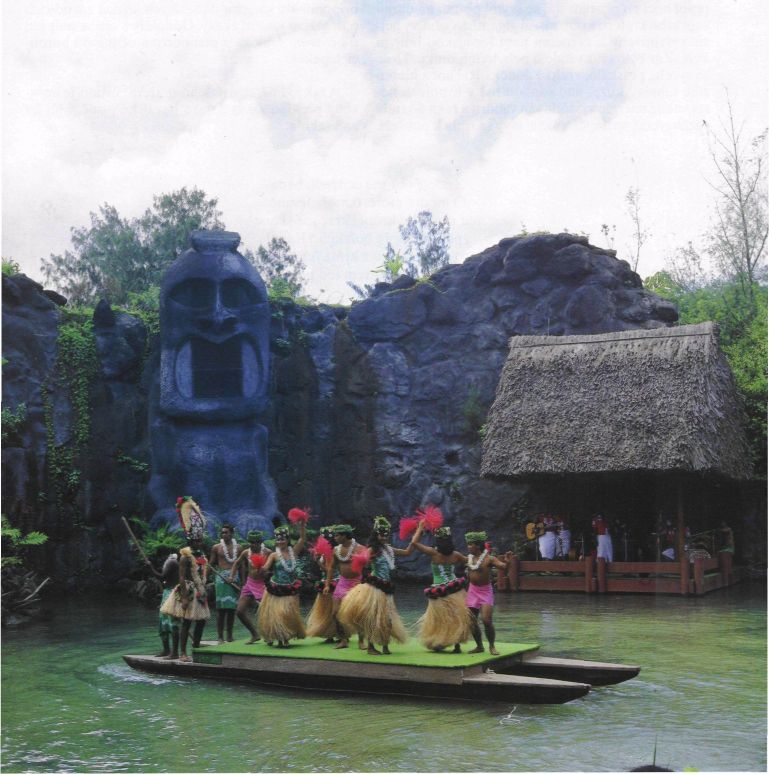 Při mnoha folklórních vystoupeních můžete ještě dnes slyšet na Havaji starou píseň o lovu žraloka niuhiA tak jediné, co z našeho snažení zůstalo, je upravený překlad závěru staré havajské písně. Měl by znít takhle:„Žraločí obr mě uchvátil, běda 
 Ó modré moře, ó moře temné 
 teď poslední krůpěj krve mé skane
 zpěněné moře božského Kane! 
 Běda, co zbylo mi, co z krásných tanců mám 
 žraločím monstrem teď požírán“Výběr z literaturyCousteau, Jacques Yves; Cousteau, Philippe: Žralok, Mladá fronta, Praha 1973Cousteau, Jacques Yves; Cousteau, Philippe: Octopus and Squid — The Soft Intelligence, Cassel, London 1973Currie, Philip J.: The Flying Dinosaurs, Discovery Books — Red Deer College Press, Red Deer 1991Heuvelmans, Bernard: Po stopách mořských oblud, Mladá fronta, Praha 1968Heuvelmans, Bernard: Les derniers Dragons d’Afrique, Plon, Paris 1978Mackal, P. Roy: A Living Dinosaur? In search for Mokele Mbembe, E. J. Brill, Leiden 1987Mareš, Jaroslav: Yetti, Anomal, Praha 1991Mareš, Jaroslav: Záhada dinosaurů, Svoboda–Libertas, Praha 1993Shuker, P. N. Karl: Mystery Cats of the World: From Blue Tigers to Exmoor Beast, Rober Hale, London 1989Wellnhofer, Peter: The Illustrated Encyclopedia of Pterosaurs, Crescent Books, New York 1991Kolektiv: Encyclopedia of Dinosaurs, Publications International, Ltd., Lincolnwood 1990Kolektiv: Shaarks — Silent hunters of the deep, Reader’s Digest, London 1986Ročenka Cryptozoology — od roku 1982 vydává Mezinárodní kryptozoologická společnostČasopis The ISC Newsletter — od roku 1982 vydává Mezinárodní kryptozoologická společnostO autoroviIng. Jaroslav Mareš (* 28. prosince 1937, Brno) je český spisovatel, cestovatel a zoolog.Vystudoval obor zahraničního obchodu na Vysoké škole ekonomické v Praze a hned po promoci začal pracovat v obchodním úseku Československých aerolinií, kde zastával různé vedoucí funkce. Dlouhodobě působil jako ředitel zastoupení ČSA v Íránu a později v Kanadě. Procestoval všechny kontinenty včetně Tichomoří a navštívil celkem 85 suverénních států. Zajímá se o přírodu v nejširším rozsahu.Navštívil nejslavnější naleziště dinosaurů (kotlina Nemegt) a další lokality v Mongolsku, Tendaguru v Tanzanii, oblast Red Deer v kanadské Albertě, v rámci USA lokality v Utahu, Coloradu a Montaně, dále také Patagonii) a udržuje styky s předními světovými paleontology. Jeho kniha Záhada dinosaurů (1993) patří k vůbec nejčtenějším publikacím o dinosaurech od českého autora.V severní Botswaně objevil nejsilnějšího dravého brouka světa, kterého v roce 1976 vědecky popsal pod jménem Manticora imperator. Na studium tohoto rodu se specializoval a později popsal další tři nové druhy. Během svých výprav se dostal i do odlehlých, civilizací dosud nedotčených oblastí, kde se setkal s mnoha zajímavostmi a záhadami.Zajímá se i o šamanské a kouzelnické praktiky původním způsobem žijících kmenů. Zorganizoval expedice za několika pro zoologii dosud tajemnými zvířaty (kongamato, kerýt, mungún galli, seskveč, tua yeua, nessie, ogopogo, champ, niuhi, luska, ambazombi aj.). V roce 1978 pronikl se svými třemi přáteli k tajemné, legendami opředené stolové hoře Kurupira v pralesích na brazilsko venezuelské hranici. Vystoupit nahoru se však expedici nepodařilo.O zážitcích a poznatcích ze svých cest napsal zatím čtrnáct knih a množství článků v různých časopisech. Pravidelně též přednáší a vystupuje v televizních a rozhlasových pořadech.Seznam autorových knih: V tropech tří světadílů (1976); Nejkrásnější brouci tropů (1980, spoluautor Vlastimil Lapáček); Yetti (1991); Hledání Ztraceného světa (1992); Legendární příšery a skutečná zvířata (1993); Záhada dinosaurů (1993); Po záhadných stopách (1994); Detektivem v říši zvířat (1995); Tyrkysová karavana (1995); Svět tajemných zvířat (1997); Hrůza zvaná Kurupira (2001); Gladiátoři druhohor (2001); Dračí chrám (2002); Jezero krokodýlích čarodějů (2002); Manticora: A Monograph of the Genus (Coleoptera, Cicindelidae, Manticorini) (2002); Kurupira: zlověstné tajemství (2005); Legendární opolidé. Obrovití primáti — legenda nebo pravda? (2007).— WikipediaPorovnání velikosti největších žraloků (shora dolů): Porovnání velikosti největších žraloků (shora dolů): archarodon megalodon () žralok obrovský (Rhinodon typus) () žralok velký (Cetorhinus maximus) () žralok lidožravý (Carcharodon carcharias) () žralok tygří (Galeocerdo cuvier) ( ) 